ACADEMIC REGULATIONS, COURSE STRUCTUREAND DETAILED SYLLABUSEffective from the Academic Year 2020-21 onwardsCourse Structure and 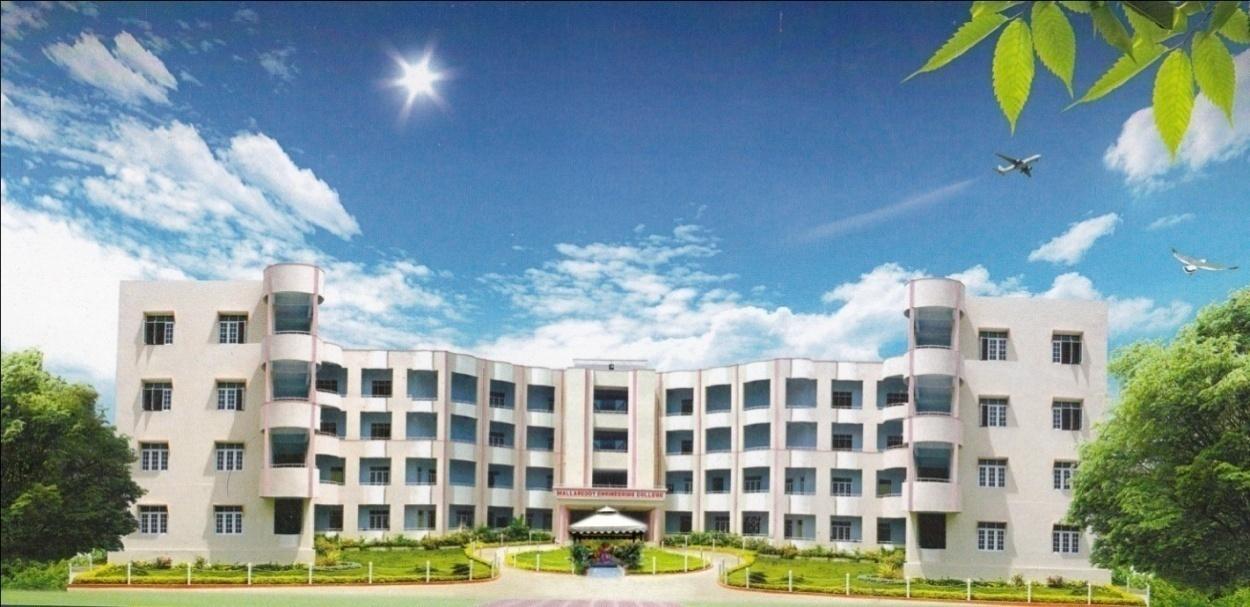 Syllabus for I,II,III and IV YearsB.Tech. CSE (Internet of Things) Programme.(MR20 Regulations – Effective from Academic Year 2020-21 onwards)ForB.Tech. - Four Year Degree ProgrammeMALLA REDDY ENGINEERING COLLEGE(Autonomous)(An UGC Autonomous Institution, Approved by AICTE and Affiliated to JNTUH, Hyderabad)Recognized under section 2(f) &12 (B) of UGC Act 1956, Accredited by NAAC with ‘A’ Grade (II Cycle) and NBAMaisammaguda, Dhulapally (Post Via Kompally), Secunderabad - 500 100.Website: www.mrec.ac.in                     E-mail:  principal@mrec.ac.inMALLA REDDY ENGINEERING COLLEGE (AUTONOMOUS)MR20 – ACADEMIC REGULATIONS (CBCS) for B.Tech. (REGULAR) DEGREE PROGRAMMEApplicable for the students of B.Tech. (Regular) programme admitted from the Academic Year 2020-21 onwardsThe B.Tech. Degree of Jawaharlal Nehru Technological University Hyderabad, Hyderabad shall be conferred on candidates who are admitted to the programme and who fulfill all the requirements for the award of the Degree.VISIONTo be a premier center of professional education and research, offering quality programs in a socio-economic and ethical ambience.MISSIONTo impart knowledge of advanced technologies using state-of-the-art infrastructural facilities.To inculcate innovation and best practices in education, training and research.To meet changing socio-economic needs in an ethical ambience.DEPARTMENT VISIONTo attain global standards in Computer Science and Engineering education, training and research to meet the growing needs of the industry with socio-economic and ethical considerations.DEPARTMENT MISSIONTo impart quality education and research to undergraduate and postgraduate students in Computer Science and Engineering.To encourage innovation and best practices in Computer Science and Engineering utilizing state-of-the-art facilities.To develop entrepreneurial spirit and knowledge of emerging technologies based on ethical values and social relevance.PROGRAMME EDUCATIONAL OBJECTIVES (PEOs)PEO 1: To impart with a sound knowledge in scientific and engineering technologies necessary to formulate, analyze, design and implement solutions to computer technology related problems.PEO  2:  To carry out research in frontier areas of computer science and engineering with the   capacity to learn independently throughout life to develop new technologies.PEO  3:  To train to exhibit technical, communication and project management skills in their profession and follow ethical practices.PEO 4: To possess leadership and team working skills to become a visionary and an inspirational leader and entrepreneur.PROGRAMME SPECIFIC OUTCOMES (PSOs)PSO 1: Apply the knowledge gained during the course of the program from mathematics, basics Computing, Basic Sciences and all computer science courses in particular to identify, formulate and solve real life complex engineering problems faced in industries and /or during research work with due consideration for the public health and safety, in the context of cultural, societal, and environmental situations.PSO 2: provide socially acceptable technical solutions to complex computer science engineering problem with the application of modern and appropriate techniques for sustainable development relevant to professional engineering practice.PSO 3: Comprehend and write effective project in multi disciplinary environment in the context of changing technologies.PROGRAMME OUTCOMES (POs)Malla Reddy Engineering College (Autonomous) (MREC-A) offers Four Year (Eight Semesters) Bachelor of Technology (B.Tech.) with Choice Based Credit System (CBCS) in the following Branches of Engineering.2. Eligibility for Admission2.1 Admission to the B.Tech. programme shall be made either on the basis of the merit rank obtained by the qualifying candidate in entrance test conducted by the Telangana State Government (TSEAMCET) or on the basis of any other order of merit approved by the University, subject to reservations as prescribed by the Government of Telangana from time to time.2.2 The medium of instructions for the entire B.Tech. programme will be ENGLISH.3. B.Tech. Programme Structure & Duration of Study3.1 A student after securing admission shall pursue the B.Tech. programme in a minimum period of four academic years (8 semesters) and a maximum period of eight 3.2 UGC/ AICTE specified Definitions/ Descriptions are adopted appropriately for various terms and abbreviations used in these Academic Regulations/ Norms, which are as listed below.3.2.1 Semester Scheme:‘Continuous Internal Evaluation (CIE)’ and ‘Semester End Examination (SEE)’ under Choice Based Credit System (CBCS) and Credit Based Semester System (CBSS) as indicated by UGC. The Curriculum/ Course Structure is defined based on the model curriculum defined by AICTE.3.2.2 Credit Courses:All Subjects/ Courses are to be registered by a student in a semester to earn credits. Credits shall be assigned to each Subject/ Course in a L: T: P: C (Lecture Periods: Tutorial Periods: Practical Periods: Credits) Structure, based on the following general pattern.One Credit - for one hour/ Week/ Semester of Lecture (L) / Tutorials (T).One Credit - for two hours/ Week/ Semester of Practical’s (P).Courses like Environmental Sciences, Induction Programme, Gender Sensitization and students activities like Internship, Sports/Yoga/NSS and courses relevant to emerging technologies are identified as Mandatory/Audit courses. These courses will not carry any credits.3.2.3 Subject/ Course Classification:All subjects/ courses offered for the B.Tech. Programmes are broadly classified as follows. (a) Foundation Courses (FC)(b) Core Courses (CC) (c) Elective Courses (EC)(d) Mandatory Courses (MC)(e) Audit Courses (AC)-     Foundation Courses (FC) are further categorized as:              (i) Humanities and Social Sciences including Management courses (HSMC)              (ii) Basic Science Courses (BSC)              (iii) Engineering Science Courses (ESC).Core Courses (CC) and Elective Courses (EC) are categorized as Professional Core Courses (PCC) Professional Elective Courses (PEC) Open Elective Courses (OEC)Project (PROJ)Mandatory Courses (MC - Non-credit with evaluation).Audit Courses (AC – Non- credit without evaluation). 3.2.4 Course Nomenclature:The curriculum nomenclature or course structure grouping for each of the B.Tech. Programmes, is as listed below (along with AICTE specified range of total credits).Course RegistrationA ‘Faculty Advisor or Counselor’ shall be assigned to each student, who will advise him on the B.Tech. Programme, its Course Structure and Curriculum, Choice/Option for Subjects/ Courses, based on his competence, progress, pre-requisites and interest. The students have to submit registration form (Online/Offline) to the Academic section of the college within 15 days from the commencement of class work for the first semester. The registration forms for the subsequent semester shall be completed before the commencement of SEEs (Semester End Examinations) of the current semester. A Student has to submit the registration form through the Head of Department (a copy of it being retained with Head of Department). A Student may be permitted to register for the Subjects/ Course of CHOICE with a typical deviation of ±3 credits of the semester, based on his PROGRESS and SGPA/CGPA and completion of the ‘PRE-REQUISITES’ as indicated for various Subjects/ Courses in the department course structure and syllabus contents. It needs specific approval and signature of the Faculty Advisor/Counselor and Head of the Department, ‘within a period of 15 days’ from the beginning of the current semester.If the student submits ambiguous choices or multiple options or erroneous entries during ON-LINE registration for the Subject(s) / Course(s) under a given specified Course/ Group/ Category as listed in the course structure, only the first mentioned Subject/ Course in that category will be taken into consideration. Subject/ Course options exercised through registration forms will be treated as final and cannot be changed, nor can they be inter-changed; further, alternate choices will also not be considered. However, if the Subject/ Course that has already been listed for registration (by the Head of Department) in a semester could not be offered due to any unforeseen or unexpected reasons, then the student shall be allowed to have alternate choice - either for a new Subject (subject to offering of such a Subject), or for another existing subject (subject to availability of seats), which may be considered. Such alternate arrangements will be made by the Head of the Department, with due notification and time-framed schedule, within the FIRST WEEK from the commencement of Class-work for that semester. Such changes are to be intimated to Chief Controller of Examinations/Principal immediately.Open Electives: A student has to complete 3 Open Electives during the period of B.Tech. Programme. However, the student cannot opt for an open elective subject offered by their own (parent) department, if it is already listed under any category of the subjects offered by parent department in any semester.Professional Electives: A student has to complete 6 Professional Electives during the period of B.Tech. Programme. Students have to choose professional electives from III year I semester onwards from the list of professional electives offered by their departments. For Audit Courses, a ‘Satisfactory Participation Certificate’ from the authorities concerned for the relevant semester is essential. No Marks or Credits shall be awarded for these activities. For Mandatory Courses, a ‘Satisfactory / Not Satisfactory’ grade is awarded based on the performance in both CIE and SEE. Subjects/ Courses to be offeredA typical Section (or Class) strength for each semester shall be 60.A Subject/ Course may be offered to the students, only if a minimum of 40 students opt for the same. The maximum strength of a section is limited to 72. More than one teacher may offer the same subject (Lab / Practical may be included with the corresponding theory subject in the same semester) in any semester. However, selection choice for students will be based on ‘First Come First Serve’ basis and ‘CGPA Criterion’(i.e., the first focus shall be on early On-Line Entry from the student for registration in that semester and the second focus, if needed, will be on CGPA of the student).If more entries for registration of a subject come into picture, then the concerned Head of the Department shall take necessary actions, whether to offer such a Subject/ Course for TWO (or multiple) SECTIONS or NOT.Attendance Requirements:A student shall be eligible to appear for the Semester End Examinations, if he / she acquire a minimum of 75% of attendance in aggregate of all the Subjects/ Courses (including Non-Credit Courses) for that semester.Condoning of shortage of attendance in aggregate up to 10%(>= 65%  and < 75%) in each semester may be granted by the College Academic Committee (CAC) on genuine and valid grounds based on the student’s representation with supporting evidence.A stipulated fee prescribed by the CAC, shall be payable towards condoning of shortage of attendance.Shortage of attendance below 65% in aggregate shall in NO case be condoned.Students whose attendance is < 65% are not eligible to register for Semester End Examinations, they get detained and their registration for that semester shall stand cancelled. They will not be promoted to the next semester. They may seek re-registration for all those Subjects registered in that Semester in which he got detained, by seeking re-admission for that semester as and when offered; in case if there are any Professional Electives and/ or Open Electives, the same may also be re-registered if offered, however, if those electives are not offered in later semesters, then alternate electives may be chosen from the same set of elective subjects offered under that category.If any student fulfills the attendance requirement in the present semester shall not be eligible for readmission into the same semester.Academic Requirements: The following Academic Requirements have to be satisfied, in addition to the attendance requirements mentioned in item No.6.A student shall be deemed to have satisfied the Academic requirements and earned the credits allotted to each Subject/ Course, if he / she secures not less than 35% marks in the Semester End Examination and with a minimum of 40% of the total marks allocated for the course; in terms of Letter Grades, this implies securing ‘P’ Grade or above in that Subject/ Course. If the student secured ‘F’ grade in any subject he/she can apply for recounting / revaluation by paying prescribed fee. If the student is not satisfied after the results declaration of recounting / revaluation he/she can apply for challenge valuation with the prescribed fee. College appoints a faculty member; student can bring another faculty member who taught the respective subject at least once (proof should be provided). The faculty member should be from any autonomous college affiliated to JNTUH or JNTUH constituent colleges.A student shall be deemed to have satisfied the Academic Requirements and earned the credits allotted to Mini Project/Seminar/ Project, if he/ she secure not less than 40% of the total marks to be awarded for each. The student would be treated as failed, if he/ she (i) does not submit a report on his/ her Mini Project / Seminar / Project or does not make a presentation of the same before the Evaluation Committee as per schedule or (ii) secures less than 40% of marks in Mini Project/ Seminar/ Project evaluations.	He/ She may reappear once for each of the above evaluations, when they are scheduled again; if he/ she fails in such ‘one-reappearance’ evaluation also, he/ she has to reappear for the same in the next subsequent semester, as and when it is scheduled.Promotion Rules: Every student has to fulfil the Attendance and Academic requirements by securing the required credits against registered credits as shown below:After securing the necessary 160 credits as specified for the successful completion of the B.Tech. Programme, the student can avail exemption of two subjects up to 6 credits, that is, one open elective and one professional elective subject or two professional elective/open electives subjects for optional drop out from these 160 credits earned; resulting in 154 credits for B.Tech. Programmeperformance evaluation, i.e., the performance of the student in these 154 credits shall alone be taken into account for the calculation of the final CGPA (at the end of B.Tech. Programme, which takes the SGPA of the IV year II semester into account) and shall be indicated in the grade card of IV year II semester. However, the performance of student in the earlier individual semesters, with the corresponding SGPA and CGPA for which grade cards have already been given will not be altered.If a student registers for some more ‘Extra Subjects’ (in the parent Department or other Departments/ Branches of Engineering) other than those listed subjects totaling to 160 credits as specified in the Course Structure of his/ her department, the performances in those ‘extra Subjects’ (although evaluated and graded using the same procedure as that of the required 160 credits) will not be taken into account while calculating the SGPA and CGPA. For such extra subjects registered, Letter Grade alone will be indicated in the Grade Card, as a performance measure, subject to completion of the Attendance and Academic Requirements as stated in items No.6 and 7.1 to7.5.When a student is detained due to shortage of attendance in any semester, he/ she may be re-admitted when the same semester is offered in the next academic year for fulfillment of academic requirements. The academic regulations under which student has been readmitted shall be applicable. However, no Grade Allotments or SGPA/ CGPA calculations will be done for that entire semester in which he/ she got detained.When a student is detained due to lack of credits in any year, shall be promoted to the next academic year only after acquiring the required academic credits. The academic regulations under which student has been readmitted shall be applicable to him.A student eligible to appear in the Semester End Examination in any Subject/ Course, but absent from it or failed (thereby failing to secure ‘P’ Grade or above) may reappear for that Subject/ Course at the supplementary examination as and when conducted. In such cases, his / her Internal Marks (CIE) assessed earlier for that Subject/ Course will be carried over and added to the marks to be obtained in the SEE supplementary examination, for evaluating his/ her performance in that subject.Evaluation, Distribution and Weightage of MarksThe performance of a student in each semester shall be evaluated subject - wise (irrespective of credits assigned) for 100 marks for Theory, Practical’s, Seminar, Drawing / Design, Mini Project, Project and Minor Courses etc.,. The Theory / Practical courses are evaluated with two components. 1. Continuous Internal Evaluation (CIE), 2. Semester End Examination (SEE). The distribution of 30 Marks for CIE and 70 Marks for SEE decided in the Academic Council.Theory Courses:Continuous Internal Evaluation (CIE):CIE shall be carried out for all courses of B.Tech. Programme twice in a semester (2 Midterm examinations) with the help of objective evaluation, subjective evaluation and regular assignments. Each mid-term examination shall consist of objective test with a duration of 20 minutes, subjective paper shall be conducted with a duration of 90 minutes and one assignment. The composition of objective test, subjective test and assignment shall be evaluated for 40%, 50% and 10% of the allocated internal marks. *The CIE will be conducted for 50 marks and scaled to 30 marks.The first mid-term examination shall be conducted for the first 50% of the syllabus, and the second mid-term examination shall be conducted for the remaining 50% of the syllabus. First Assignment should be submitted before the conduct of the first mid-term examinations, and the Second Assignment should be submitted before the conduct of the second midterm examinations. The weightage for the midterm examination shall be given as average of both mid-term examination. The student shall appear for both midterm examinations, in case of any specific reason the student appears only one midterm examination, 50% weightage of that examination shall be considered.Semester End Examination (SEE):Semester End Examination (SEE) shall be conducted for all courses of B.Tech. Programmes at the end of the Semester. Duration of the examination is 3 hours. The paper setting and evaluation of all courses carried out by external examiners. The examiners will be selected by the Chief Controller of Examinations/Principal, from the panel of examiners submitted by the head of the respective department. Practical Courses:Continuous Internal Evaluation (CIE):CIE marks shall be awarded with a distribution of 40% for day-to-day performance and timely submission of lab records, 40% for internal lab exam (average of the two exams) and 20% for viva-voce. The CIE will be conducted for 50 marks and scaled to 30 marks.Semester End Examination (SEE):SEE marks shall be awarded with a distribution of 20% for design/procedure/schematic diagram of the given experiment, 40% for conduction of experiment, 20% for results and 20% for viva-voce. For conducting SEE (with duration of 3hours), one internal examiner and one external examiner will be appointed by the Chief Controller of Examinations/Principal of the college. The external examiner should be selected from the outside college among the autonomous/reputed institutions from a panel of three examiners submitted by the concerned Head of the Department.   Engineering Graphics:CIE: There will be 30% of total marks for CIE shall be awarded with a distribution of 40% of the CIE marks for day to day performance and timely submission of drawing sheets and remaining 60% of CIE marks for midterm examinations.     The distribution of marks for CIE is given below     *The CIE will be conducted for 50 marks and scaled to 30 marks. The distribution of marks for SEE is given below Machine Drawing:CIE: There will be 30% of total marks for CIE shall be awarded with a distribution of 40% of the CIE marks for day to day performance and timely submission of drawing sheets and remaining 60% of CIE marks for midterm examinations.The distribution of marks for CIE is given below*The CIE will be conducted for 50 marks and scaled to 30 marks.The distribution of marks for SEE is given below Projects:Internship-III/Mini Project:There shall be an Internship-III/Mini Project, for which the students will register after the completion of III year II semester (VI Semester) end examinations and pursue it during summer vacation. The evaluation of Mini project will be done at the end of IV Year I semester (VII semester). It shall be evaluated internally for 100 marks. The committee consisting Project Coordinator, Supervisor of the project and one senior faculty of the department will evaluate the Internship-III/Mini Projectand award appropriate Grade, based on the report submitted to the department and presentation provided by the student in front of the committee.Project:Major Project has to be carried out during the VIII semester, as per the instructions of the project supervisor assigned by the Head of the Department for 200 marks. Out of total 200 marks allotted for the major project, 60 marks shall be for CIE (Continuous Internal Evaluation) and 140 marks for the SEE (Semester End Viva-voce Examination). CIE marks shall be awarded by a Departmental Committee consisting of Project coordinator, Supervisor of Major Project and a senior Faculty member, from two reviews (average). Review - I will be conducted within a month from the commencement of class work (problem definition, objective, literature survey and brief description - each 10 marks) and Review - II will be conducted before second mid examination (progress of work, results, discussion and presentation - each 10 marks). The Major Project Viva-voce (SEE) shall be conducted by a committee comprising of an External Examiner, Head of the Department and Project Supervisor. In SEE of 140 marks, 70 marks for working model / simulation / data collection, 35 marks for report preparation and 35 marks for presentation and viva - voce. The external examiner should be selected by Chief Controller of Examinations from outside the college among the autonomous / reputed institutions from a panel of three examiners submitted by the concerned Head of the Department / Board of Studies (BOS) Chairman.The topics for mini project and seminar shall be different from one another.The student is deemed to be failed, if he/ she (i) does not submit a report on Project, or does not make a presentation of the same before the external examiner as per schedule, or (ii) secures less than 40% marks in the sum total of the CIE and SEE taken together.  A student who has failed may reappear once for the above evaluation, when it is scheduled again; if student fails in such ‘one reappearance’ evaluation also, he has to reappear for the same in the next subsequent semester, as and when it is scheduled.8.6.3 Seminar:For Seminar presentation, the student shall collect the information on a specialized topic, prepare a report and submit to the department at the time of seminar presentation. The seminar presentation (along with the report) shall be evaluated by a committee consisting of Seminar coordinator and two senior faculty members with appropriate grade. The seminar report shall be evaluated internally for 100 marks. There shall be no semester end examination for the seminar. Non-Credit Courses:8.7.1 Mandatory Courses:For Mandatory Courses offered in any semester, a ‘Satisfactory/ Not Satisfactory’ shall be awarded to the student based on the performance in both CIE and SEE.8.7.2 Audit Courses:For Audit Courses offered in any Semester, the student must submit a ‘Participation Certificate’ from the concerned authorities.Internship program is also conducted under the category of Audit Courses. The student needs to submit a detailed report to the department after internship program. No marks or Letter Grade shall be allotted for these activities.Grading ProcedureGrades will be awarded to indicate the performance of each student in each theory subject, or Lab/ Practical or Seminar or Project or Mini-Project or Minor Course etc., based on the % of marks obtained in CIE + SEE both taken together as specified in Item No. 8 and a corresponding Letter Grade shall be given.As a measure of the student’s performance, a 10-point Absolute Grading System using the following Letter Grades (UGC Guidelines) and corresponding percentage of marks shall be followed.A student obtaining ‘F’ Grade in any subject shall be considered ‘Failed’ and will be required to reappear as ‘Supplementary Candidate’ in the Semester End Examination (SEE) as and when conducted. In such cases, his / her Internal Marks (CIE Marks) in those subject(s) will remain same as those he / she obtained earlier.A Letter Grade does not imply any specific % of marks.In general, a student shall not be permitted to repeat any Subject/ Course (s) only for the sake of ‘Grade Improvement’ or ‘SGPA / CGPA Improvement’. However, he / she has to repeat all the Subjects/ Courses pertaining to that semester, when he / she is detained (as listed in Items Nos.7.7 &7.8).A student earns Grade Point (GP) in each Subject/ Course, on the basis of the Letter Grade obtained by him in that Subject/ Course (excluding Mandatory non-credit Courses). Then the corresponding ‘Credit Points’ (CP) are computed by multiplying the Grade Point with credits for that particular Subject/ Course.  Credit Points (CP) = Grade Point (GP) x Credits …For a CourseThe Semester Grade Point Average (SGPA) is calculated by dividing the Sum of Credit Points (ΣCP) secured from all Subjects/ Courses registered in a semester by the Total Number of Credits registered during that semester. SGPA is rounded off to two decimal places. SGPA is thus computed as	 … for each semester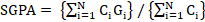 where ‘i’ is the subject indicator index (takes into account all subjects in a   semester), ‘N’ is the number of subjects registered for the semester (as specifically required and listed under the Course Structure of the parent department) is the number of credits allotted to the ith subject and represents the Grade Points (GP)corresponding to the Letter Grade awarded for that ith subject.The Cumulative Grade Point Average (CGPA) is a measure of the overall cumulative performance of a student over all semesters considered for registration. The CGPA is the ratio of the Total Credit Points secured by a student in all registered courses in ALL semesters and the total number of credits registered in all the semesters. CGPA is rounded off to two decimal places. CGPA is thus computed from the II semester onwards, at the end of each semester, as per the formula.	… for all ‘S’ semesters registered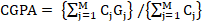 where ‘M’ is the total number of subjects (as specifically required and listed under the course structure of the parent department) the student has registered from the 1stsemester onwards up to and inclusive of the semester ‘S’ (obviously M > N ), ‘j’ is the subject indicator index (takes in to account all subjects from ‘1’ to ‘S’ semesters) is the number of credits allotted to the jth subject, and represents the Grade Points (GP) corresponding to the Letter Grade awarded for that jth subject. After registration and completion of I Year I Semester however, the SGPA of that semester itself may be taken as the CGPA, as there are no cumulative effects.Illustration of calculation of SGPASGPA = 151/20 = 7.55Illustration of calculation of CGPA:CGPA = 1095/160 = 6.84For merit ranking or comparison purposes or any other listing, only the rounded off values of the CGPAs will be used.For calculations listed in Item Nos.9.6 to 9.10, performance in failed Subjects/ Courses (securing ‘F’ Grade) will also be taken into account and the credits of such Subjects/Courses will also be included in the multiplications and summations. However, Mandatory Courses will not be taken into consideration.Passing Standards:In spite of securing ‘P’ Grade or above in some (or all)Subjects/ Courses in any semester, if a student receives a SGPA < 5.00 and/ or CGPA < 5.00 at the end of such a semester, then he / she ‘may be allowed’ (on the ‘specific recommendations’ of the Head of the Department and subsequent approval from the Principal) (i) to go into the next subsequent semester (subject to fulfilling all other attendance and academic requirements as listed under Item Nos. 7&8);(ii) to ‘improve his / her SGPA of such a semester (and hence CGPA) to 5.00 or above’, by reappearing for one or more (as per student’s choice) of the same course(s) in which he / she has secured ‘P’ Grade(s) in that semester, at the Supplementary Examinations to be held in the next subsequent semester(s). In such cases, his / her Internal Marks (CIE Marks) in those subject(s) will remain same as those he / she obtained earlier. In these considerations, the newly secured Letter Grades will be recorded and taken into account for calculation of SGPA and CGPA, only if there is an improvement.A student shall be declared successful in any Non-Credit Course, if he / she secures a ‘Participation Certificate’ for that Audit Course and “Satisfactory Grade’ for Mandatory Course.After the completion of each semester, a Grade Card or Grade Sheet (or Transcript) shall be issued to all the registered students of that semester, indicating the Letter Grades and credits earned. It will show the details of the courses registered (Course Code, Title, No. of Credits and Grade Earned etc.), Credits earned, SGPA and CGPA.Declaration of ResultsComputation of SGPA and CGPA are done using the procedure listed in items 9.6 to 9.10.For final % of marks equivalent to the computed final CGPA, the following formula may be used …% of Marks = (final CGPA – 0.5) x 10Award of DegreeQualified’ for the award of the B.Tech. Degree in the chosen branch of engineering as selected at the time of admission.A student who qualifies for the award of the degree as listed in Item 11.1, shall be placed in one of the following classes:A student with final CGPA (at the end of the B.Tech. Programme) <5.00 will not be eligible for the award of the degree.Students will be eligible for the award of ‘Gold MedalA student will be eligible to get under graduate with honours or additional minor engineering if he/she completes an additional 20 credits through MOOCs.Withholding of ResultsIf the student has not paid fees to college at any stage or has pending dues against his / her  name due to any reason whatsoever or if any case of indiscipline is pending against him, the result of the student may be with-held and he / she will not be allowed to go into the next higher semester. The award or issue of the degree may also be withheld in such cases.Transitory RegulationsFor students detained due to shortage of attendance:A student who has been detained in I year of MR15 (2016 admitted)/ MR17/MR18 regulations due to lack of attendance, shall be permitted to join I year I Semester of MR20 regulations and he / she is required to complete the study of B.Tech Programme within the stipulated period of eight academic years from the date of first admission in I Year.A student who has been detained in any semester of II, III and IV years of  MR15/MR17/MR18 regulations for want of attendance shall be permitted to join the corresponding semester of MR20 regulations and is required to complete the study of B.Tech., within the stipulated period of eight academic years from the date of first admission in I Year.  The MR20 academic regulations under which a student has been readmitted shall be applicable to that student from that semester. See rule (C) for further transitory regulations.For students detained due to shortage of credits:A student of MR15/MR 17/MR18 regulations, who has been detained due to lack of credits, shall be promoted to the next semester of MR20 regulations only after acquiring the required credits as per the corresponding regulations of his/her first admission.  The student is required to complete the B.Tech. Programme within the stipulated period of eight academic years from the year of first admission. The MR20 academic regulations are applicable to a student from the year of readmission onwards. See rule (C) for further Transitory Regulations.For readmitted students in MR20 regulations:A student who has failed in any subject under any regulation has to pass those subjects in the same regulations.If a student readmitted to MR20 regulations, has any subject with 80% of syllabus common with his/her previous regulations, that particular subject in MR20 regulations will be substituted by another subject to be suggested by the College Academic Committee (CAC).Note: If a student readmitted to MR20 regulations, has not studied any subjects/topics in his/her earlier regulations of study which is prerequisite for further subjects in MR20 regulations, the departments concerned shall conduct remedial classes to cover those subjects/topics for the benefit of the students.Student TransfersThere shall be no branch transfers after the completion of admission process.The students seeking transfer to MALLA REDDY ENGINEERING COLLEGE (Autonomous)-MREC(A) from various other Universities/ Institutions have to pass the failed subjects which are equivalent to the subjects of MREC(A) and also pass the subjects of MREC(A) which the students have not studied at the earlier institution. Further, though the students have passed some of the subjects at the earlier institutions, if the same subjects are prescribed in different semesters of MREC(A), the students have to study those subjects in MREC(A) inspite of the fact that those subjects are repeated.The transfer students from other Universities / Institutions to MREC(A) who are on rolls will be provided one chance to write internal examinations in the failed subjects and/or subjects not studied as per the clearance letter issued by the JNTUH.ScopeWhere the words “he”, “him”, “his”, occur in the write – up of regulations, they include “she”, “her”, “hers”.Where the words “Subject” or “Subjects”, occur in these regulations, they also imply “Course” or “Courses”.The academic regulations should be read as a whole, for the purpose of any interpretation.In case of any doubt or ambiguity in the interpretation of the above rules, the decision of the College Academic Committee headed by the Principal will be considered as final.Academic Regulations for B.Tech.(Lateral Entry Scheme) w.e.f. the A Y 2021-22Eligibility for award of  B. Tech. Degree (LES)      The LES students after securing admission shall pursue a course of study for not less than three academic years and not more than six academic years.Out of the 120 credits secured, the student can avail exemption up to 6 credits, that is, one open elective subject and one professional elective subject or two professional elective subjects resulting in 114 credits for B.Tech. Programme performance evaluation.The students, who fail to fulfill the requirement for the award of the degree in six academic years from the year of admission, shall forfeit their seat in B.Tech. Programme.The attendance requirements of B. Tech. (Regular) shall   be applicable to B.Tech.(LES).Promotion Rule:All the other regulations as applicable to B. Tech. 4-year degree course (Regular) will hold good for B. Tech. (Lateral Entry Scheme).MALPRACTICES RULESDISCIPLINARY ACTION FOR IMPROPER CONDUCT IN EXAMINATIONSNote: The student(s) found indulging in malpractices during the CIE also will be punished based on the recommendations of the College Academic Committee.Malpractices identified by squad or special invigilatorsPunishments to the students as per the above guidelines.MALLA REDDY ENGINEERING COLLEGE (Autonomous)COURSE STRUCTURE – B.Tech. CSE (Internet of Things) Programme.(MR20 Regulations - Effective from Academic Year 2020 – 21 onwards)SEMESTER – IPrerequisites: Matrices, Differentiation and Integration.Course Objectives: To learn types of matrices, Concept of rank of a matrix and applying the concept of rank to know the consistency of linear equations and to find all possible solutions, if exist.To learn concept of Eigen values and Eigen vectors of a matrix, diagonalization of a matrix, Cayley Hamilton theorem and reduce a quadratic form into a canonical form through a linear transformation.To learn various methods to find roots of an equation.To learn Concept of finite differences and to estimate the value for the given data using interpolation.To learn Solving ordinary differential equations and evaluation of integrals using numerical techniques.MODULE I: Matrix Algebra 	[12 Periods]Vector Space, basis, linear dependence and independence (Only Definitions) Matrices: Types of Matrices, Symmetric; Hermitian; Skew-symmetric; Skew- Hermitian; orthogonal matrices; Unitary Matrices; Rank of a matrix by Echelon form and Normal form, Inverse of Non-singular matrices by Gauss-Jordan method; solving system of Homogeneous and Non-Homogeneous linear equations, LU – Decomposition Method.MODULE II: Eigen Values and Eigen Vectors 				        [12 Periods]Eigen values, Eigen vectors and their properties; Diagonalization of a matrix; Cayley-Hamilton Theorem (without proof); Finding inverse and power of a matrix by Cayley-Hamilton Theorem; Singular Value Decomposition.Quadratic forms: Nature, rank, index and signature of the Quadratic Form, Linear Transformation and Orthogonal Transformation, Reduction of Quadratic form to canonical forms by Orthogonal Transformation Method.MODULE III:  Algebraic &Transcendental equations			         [12 Periods](A)  Solution of Algebraic and Transcendental Equations: Introduction-Errors, types of errors.  Bisection Method, Method of False Position, Newton-Raphson Method. (B) The Iteration Method, Ramanujan’s method to find smallest root of Equation. Jacobi’s Iteration method. Gauss seidel Iteration method.MODULE IV: Interpolation 						         [12 Periods]Introduction- Errors in Polynomial Interpolation – Finite differences- Forward Differences-Backward differences -Central differences - Symbolic relations and separation of symbols. Differences of a polynomial-Newton’s formulae for interpolation; Central difference interpolation Formulae – Gauss Central Difference Formulae; Interpolation with unevenly spaced points-Lagrange’s Interpolation formula.MODULE V: Numerical solution of Ordinary Differential Equations and Numerical Integration									         [12 Periods]Numerical solution of Ordinary Differential Equations: Introduction-Solution of Ordinary Differential Equation by Taylor’s series method - Picard’s Method of successive Approximations - Euler’s Method-Modified Euler’s Method – Runge-Kutta Methods. Numerical Integration: Trapezoidal Rule, Simpson’s 1/3rd Rule, Simpson’s 3/8 Rule.TEXT BOOKSB.S. Grewal, Higher Engineering Mathematics, Khanna Publishers, 36th Edition, 2010.Erwin kreyszig, Advanced Engineering Mathematics, 9th Edition, John Wiley & Sons, 2006.D. Poole, Linear Algebra: A Modern Introduction, 2nd Edition, Brooks/Cole, 2005.M . K Jain, S R K Iyengar, R.K Jain, Numerical Methods for Scientific and Engineering Computation, New age International publishers.S.S. Sastry, Introductory Methods of Numerical Analysis,5th Edition, PHI Learning Private Limited REFERENCESG.B. Thomas and R.L. Finney, Calculus and Analytic geometry, 9th Edition, Pearson, Reprint,2002.N.P. Bali and Manish Goyal, A text book of Engineering Mathematics, Laxmi Publications,Reprint, 2008.V. Krishnamurthy, V.P. Mainra and J.L. Arora, An introduction to Linear Algebra, Affiliated East–West press, Reprint 2005.Ramana B.V., Higher Engineering Mathematics, Tata McGraw Hill New Delhi, 11th Reprint,2010.E – RESOURCEShttps://www.youtube.com/watch?v=sSjB7ccnM_I (Matrices – System of linear Equations)https://www.youtube.com/watch?v=h5urBuE4Xhg (Eigen values and Eigen vectors)https://www.youtube.com/watch?v=9y_HcckJ96o (Quadratic forms)https://www.youtube.com/watch?v=3j0c_FhOt5U (Bisection Method)https://www.youtube.com/watch?v=6vs-pymcsqk (Regula Falsi Method and Newton Raphson Method )https://www.youtube.com/watch?v=1pJYZX-tgi0  (Interpolation)https://www.youtube.com/watch?v=Atv3IsQsak8&pbjreload=101 (Numerical Solution  of ODE)https://www.youtube.com/watch?v=iviiGB5vxLA (Numerical Integration)NPTELhttps://www.youtube.com/watch?v=NEpvTe3pFIk&list=PLLy_2iUCG87BLKl8eISe4fHKdE2_j2B_T&index=5 (Matrices – System of linear Equations)https://www.youtube.com/watch?v=wrSJ5re0TAw (Eigen values and Eigen vectors)https://www.youtube.com/watch?v=yuE86XeGhEA (Quadratic forms)https://www.youtube.com/watch?v=WbmLBRbp0zA  (Bisection Method)https://www.youtube.com/watch?v=0K6olBTdcSs (Regula Falsi and Newton Raphson Method)https://www.youtube.com/watch?v=KSFnfUYcxoI (Interpolation)https://www.youtube.com/watch?v=QugqSa3Gl-w&t=2254s  (Numerical Solution  of ODE)https://www.youtube.com/watch?v=NihKCpjx2_0&list=PLbMVogVj5nJRILpJJO7KrZa8Ttj4_ZAgl(Numerical Solution of ODE)https://www.youtube.com/watch?v=hizXlwJO1Ck (Numerical Integration)Course Outcomes:The student will be able to find rank of a matrix and analyze solutions of system of linear equations.The student will be able to find Eigen values and Eigen vectors of a matrix, diagonalization a matrix, verification of Cayley Hamilton theorem and reduce a quadratic form into a canonical form through a linear transformation.The student will be able to find the root of a given equation by various methods.The student will be able to estimate the value for the given data using interpolation.The student will be able to find the numerical solutions for a given ODE’s and evaluations of integrals using numerical techniques.CO- PO MappingCourse objectives: The purpose of this course is to emphasize the relevance of fundamentals of chemical sciences in the field of engineering and to provide basic knowledge on atomic- molecular orbital’s, electrochemistry, batteries, corrosion and the role of water as an engineering material in domestic-industrial use. They will also impart the knowledge of stereochemistry, understanding the chemical reaction path way mechanisms and synthesis of drugs. Listing out various types of fuels and understanding the concept of calorific value and combustion. Module I: Water and its treatment	             [10 Periods]Introduction to water, hardness of water, causes of hardness, expression of hardness, units and types of hardness-Numerical Problems. Alkalinity of water, specifications of potable water (BIS); Estimation of temporary & permanent hardness of water by EDTA method. Boiler troubles - Scale & Sludge, Priming and foaming, caustic embrittlement and boiler corrosion; Treatment of boiler feed water - Internal treatment (colloidal, phosphate, carbonate and calgon conditioning). External treatment - Lime Soda process (cold & hot) and ion exchange process, Numerical Problems. Disinfection of water by chlorination and ozonization. Desalination by Reverse osmosis and its significance. Module II: Molecular structure and Theories of Bonding:                               [10 Periods]                                                                        Introduction to Molecular orbital Theory. Linear Combination of Atomic Orbital’s (LCAO), significance of bonding and anti-bonding molecular orbital, Conditions for the formation of molecular orbital’s. Molecular orbital energy level diagrams of diatomic molecules -, N2 ,O2 and F2. Introduction to coordination compounds-ligand-coordination number (CN) - spectrochemical series. Salient features of crystal field theory, Crystal field splitting of transition metal complexes in octahedral ( [CoF6]3- and [Co(CN)6]3- ) and tetrahedral ([NiCl4]2- and [Ni (CO)4] )  fields - magnetic properties of complexes. Band structure of solids and effect of doping on conductance. Module III: Electrochemistry and CorrosionA. Electrochemistry:                                                                                               [7 Periods]  Introduction to Electrochemistry-Conductance (Specific and Equivalent) and units. Types of cells-electrolytic & electrochemical cells (Galvanic Cells)-Electrode potential- cell potential (EMF).Electrochemical series and its applications, Nernst equation its applications and numerical problems. Reference electrodes - Calomel Electrode and Glass electrode-determination of pH using glass electrode. Batteries: Primary (dry cells) and secondary (Lead-Acid cell, Ni-Cd cell) - applications of batteries. Fuel cells: Hydrogen - Oxygen fuel cell and its applications.B. Corrosion:                                                                                                            [7 Periods] Causes and effects of corrosion: Theories of corrosion - Chemical & Electrochemical corrosion, Pilling-Bedworth rule, Types of corrosion: Galvanic and Water-line corrosion. Factors affecting rate of corrosion-Nature of metal and Nature of Environment, Corrosion control methods - Cathodic protection (Sacrificial anodic and impressed current cathodic methods). Surface coatings: Methods of metallic coatings - hot dipping (Galvanization), Electroplating (Copper) and Electroless plating (Nickel). Module IV: Stereochemistry, Reaction mechanism & synthesis of drug molecules and NMR spectroscopy:                                                                                         [12 Periods]Introduction to Isomers - classification of isomers - structural (chain, positional & functional) and stereoisomerism-geometrical (cis-trans & E-Z system) - characteristics of geometrical isomerism, optical isomerism (chirality - optical activity, specific rotation, enantiomers and diastereomers) of tartaric acid and lactic acid. Conformational isomerism of n-Butane. Introduction to bond cleavage (homo & hetero cleavage) - reaction intermediates and their stability. Types of organic reactions - Mechanism of substitution (SN1 & SN2) and (E1&E2) reactions with suitable example. Ring opening (Beckmann rearrangement), oxidation and reduction (Cannizaro reaction), cyclization (Components of Diels-Alder reaction-Mechanism of Diels-Alder reaction with suitable example) reactions. Synthesis of Paracetamol, Aspirin and their applications. Introduction to Spectroscopy, Basic concepts of nuclear magnetic resonance spectroscopy, chemical shift and spin-spin splitting. UNIT-V    Fuels and Combustion                                                                        [08 Periods]        Fuels: Classification- solid fuels: coal – analysis of coal – proximate and ultimate analysis and their significance. Liquid fuels – petroleum and its refining, cracking – types – moving bed catalytic cracking. Knocking – octane and cetane rating, synthetic petrol - Fischer-Tropsch’s process; Gaseous fuels – composition and uses of natural gas, LPG and CNG. Combustion: Definition, Calorific value of fuel – HCV, LCV; Calculation of air quantity required for combustion of a fuel. Determination of calorific value by Junkers gas calorimeter-Numerical problems on combustion.Text Books:P.C.Jain and Monica Jain, “A Text Book of Engineering Chemistry”, DhanpatRai Publications, New Delhi, 16th Edition 2014. S.S. Dara and S.S. Umare, “A Text Book of Engineering Chemistry”, S Chand Publications, New Delhi, 12th Edition 2010. A.Jaya Shree, “Text book of Engineering Chemistry”, Wiley, New Delhi, 2018.Reference Books:B.Rama Devi, Ch.VenkataRamana Reddy and PrasanthaRath, “Text Book of Engineering chemistry”, Cengage Learning India Pvt.Ltd,2016.  M.G. Fontana and N. D. Greene, “Corrosion Engineering”, McGraw Hill Publications, New York, 3rd Edition, 1996.K. P. C. Volhardt and N. E. Schore, “Organic Chemistry: Structure and Function”, 5th Edition, 2006.e-Resources: Concerned Website links:1) https://books.google.co.in/books?isbn=0070669325 (Engineering chemistry  by Sivasankar). 2) https://www.youtube.com/watch?v=yQUD2vzfgh8 (Hot dipping Galvanization). 3)https://archive.org/stream/VollhardtOrganicChemistryStructureFunction6th/Vollhardt_Organic_Chemistry_Structure_Function_6th_djvu.txt.Concerned Journals/Magazines links:  1) http://americanhistory.si.edu/fuelcells/sources.htm (Fuel Cell Information Sources)  2) https://www.abctlc.com/downloads/courses/WaterChemistry.pdf (Water Chemistry)NPTEL Videos: 1) nptel.ac.in/courses/113108051/ (corrosion & electrochemistry web course)2) https://www.youtube.com/watch?v=V7-8EOfZKeE (Stereochemistry) Course Outcomes: After completion of the course students will be able to:  Understand water treatment, specifically hardness of water and purification of water by various methods. Analyze microscopic chemistry in terms of atomic and molecular orbital’s splitting and band theory related to conductivity.Acquire knowledge on electrochemical cells, fuel cells, batteries and their applications. Acquire basic knowledge on the concepts of stereochemistry, reaction mechanisms and interpretation of NMR in organic molecules. Acquire the knowledge of various fuels and identify a better fuel source of less pollution.MODULE I: DC Circuits 							         [09 Periods]Electrical circuit elements (R, L and C), voltage and current sources, Kirchhoff’s current and voltage laws -   Series, parallel, series-parallel, star-to-delta and delta-to-star transformation- analysis of simple circuits with dc excitation. Superposition, Thevenin's and Maximum Power Transfer Theorems with DC excitation. MODULE II: AC Circuits 						                     [09 Periods]Representation of sinusoidal waveforms, peak and rms values, phasor representation, real power, reactive power, apparent power, power factor. Analysis of single-phase ac circuits consisting of R, L, C, RL, RC, RLC combinations (series and parallel).MODULE III: Introduction to Electrical Machines  		                     [10 Periods]A: DC Machines: Construction & Principle of Operation of DC Generators – E.M.F Equation. Principle of operation DC Motors – Back E.M.F. - Torque equation – Brake Test -Characteristics. B: AC Machines: Construction and Principle of operation of Transformer- EMF Equation. Construction and Principle of Operation of 3 Phase Induction Motors - Brake test on 3-Phase Induction Motor – Applications.MODULE IV: P-N Junction Diode                                                                      [10 Periods]P-N Junction Diode: Diode equation, Energy Band diagram, Volt-Ampere characteristics, Temperature dependence, Ideal versus practical, Static and dynamic resistances, Equivalent circuit, Diffusion and Transition Capacitances. Zener diode operation, Zener diode as voltage regulator.Rectifiers: P-N junction as a rectifier - Half Wave Rectifier, Ripple Factor - Full Wave Rectifier, Bridge Rectifier.Filters: Filters – Inductor Filters, Capacitor Filters, L- section Filters, π- section Filters.MODULE V: BJT and Junction Field Effect Transistor (JFET)   	         [10 Periods]Bipolar Junction Transistor (BJT):  Construction, Principle of Operation, Symbol, Amplifying Action, Common Emitter, Common Base and Common Collector configurations and Input-Output Characteristics, Comparison of CE, CB and CC configurationsJunction Field Effect Transistor and MOSFET: Construction, Principle of Operation, Symbol, Pinch-Off Voltage, Volt-Ampere Characteristic, Comparison of BJT and FET.TEXT BOOKSM.Surya Kalavathi, Ramana Pilla, Ch. Srinivasa Rao, Gulinindala Suresh, “Basic Electrical and Electronics Engineering”, S.Chand and Company Limited, New Delhi, 1st Edition, 2017.R.L.Boylestad and Louis Nashlesky, “Electronic Devices & Circuit Theory”, Pearson Education, 2007.REFERENCESV.K. Mehtha and Rohit Mehta, “Principles of Electrical Engineering and Electronics”, S.Chand& Co., 2009.Jacob Milliman, Christos C. Halkias, Satyabrata Jit (2011), “Electronic Devices and Circuits”, 3rd edition, Tata McGraw Hill, New Delhi.Thomas L. Floyd and R. P. Jain, “Digital Fundamentals”, Pearson Education, 2009.David A. Bell, “Electronic Devices and Circuits”, Oxford University Press, 2008.Nagrath I.J. and D. P. Kothari, “Basic Electrical Engineering”, Tata McGraw Hill, 2001.Mittle N., “Basic Electrical Engineering”, Tata McGraw Hill Education, New Delhi, 2nd Edition, 2005.E  - RESOURCEShttps://www.electrical4u.com/ohms-law-equation-formula-and-limitation-of-ohms-law/https://www.eeweb.com/passiveshttp://nptel.ac.in/courses/108108076/http://nptel.ac.in/downloads/108105053/ Course Outcomes:At the end of the course, students will be able to:Apply basic laws in electrical circuit.Analyze the single phase circuitsComprehend the construction and Operation of DC and AC machinesKnow the practical importance of Diode and its characteristicsRecognize the construction and operation of BJT and JFETPrerequisites: NILCourse Objectives: Understand the basic terminology, write, compile and debug programs in computer   programmingImplement different control statements for solving problems. Understand the concept of structured program and arrays.Implement the idea of strings and pointers.Analyse the usage of structures and different file operations.MODULE I: 	Fundamentals and Introduction to ‘C’ Language                      [10 Periods]Introduction Fundamentals– Computer Systems, Computing Environments, Computer Languages, Creating and running programs, Software Development Method, Algorithms, Pseudo code, flow charts, applying the software development method.Introduction to ‘C’ Language: – Background, C-tokens- Keywords, Identifiers, Basic data types, Variables, Constants, Preprocessor directives-include, define, Managing   Input / Output functions - formatted input / output functions, Operators. Expressions, Precedence and Associatively, Expression Evaluation, Type conversions, Simple C Programming examples.MODULE II: Conditional Statements and Repetition Statements                   [09 Periods]Conditional Statements: Simple if statement, if-else statement, if-elseif- ladder, nested if- else, Dangling else problem, switch statements.Repetition statements – while, for, do-while statements, nested looping, other statements related to looping – break, continue, goto, Simple C Programming examples.MODULE III: Designing Structured Programs and Arrays                             [10 Periods]Designing Structured Programs-Introduction to function, Advantages, user defined functions, inter function communication-call by value, Storage classes-auto, register, static, extern, scope rules, type qualifiers, recursion – recursive functions-Towers of Hanoi problem.Arrays: Basic Concepts, Types of arrays, applications- Selection sort, Bubble sort, Insertion sort, Linear search and Binary search methods, arrays and functions.MODULE IV: Strings and Pointers                                                                     [09 Periods]Strings: Concepts, String Input / Output functions, arrays of strings, string manipulation functions, string conversion, C program examples.Pointers – Basic Concepts, Pointers for inter function communication-call by reference, pointers to pointers, Pointer arithmetic, array of pointers, pointers to array, applications, pointers to void, pointers to functions, Dynamic memory allocation functions.MODULE V: Structures and File Handling				           	         [10 Periods]Structures – Declaration, definition and initialization of structures, accessing structure elements, nested structures, arrays of structures, structures and functions, pointers to structures, self-referential structures, unions, difference between structures and union, typedef, bit fields, enumerated types, C programming examples.Files – Basic Concept of a file, file input / output operations, text files and binary files, file status functions (error handling), Random file access functions, command –line arguments.C program examples.TEXTBOOKSComputer Fundamentals and Programming in C, P. Dey, M Ghosh, Second edition, Oxford University Press.Problem Solving and Program Design in C, J.R. Hanly and E.B. Koffman, Eighth Edition, Pearson Education.The C Programming Language, B.W. Kernighan and Dennis M.Ritchie, PHI/Pearson EducationREFERENCESC Programming & Data Structures, B.A.Forouzan and R.F. Gilberg, Third Edition, Cengage LearningC for Engineers and Scientists, H.Cheng, Mc.Graw-Hill International EditionC Programming & Data Structures, P. Dey, M Ghosh R Thereja, Oxford University PressE–RESOURCEShttp://oxford university press.ac.in/eBooks/ Programming in C.https://www.journals.elsevier.com/science-of-computer-programminghttp://www.ejournalofsciences.orghttp://onlinecourses.nptel.ac.in/iiitk_cs-101http://onlinevideolecture.com/ebooks/?subject=C-ProgrammingOutcomes: At the end of the course, students will be able toTranslate the algorithms/flowcharts to programs (in C language).Decompose a problem into functions and to develop modular reusable code.Apply different types of control structures and arrays in a computer programming.Develop programs that make use of concepts such as strings, pointers and structures.Analyse file operations and command line arguments.Course Objectives: To provide the students with practical knowledge of quantitative analysis of materials by classical and instrumental methods for developing experimental skills in building technical competence.List of Experiments:Calibration of Volumetric apparatus. Estimation of Total Hardness of water by EDTA Method. Estimation of an acid by PH metry. Estimation of alkalinity of water. Estimation of strength of an acid by Conductometry.Estimation of strength of an acid by Potentiometry. Estimation of Mn+2 ion in KMnO4 by Colorimetry.Determination of viscosity of given liquids by Ostwald’s viscometer. Determination of surface tension of given sample using stalagmometer.Estimation of iron (II) by dichrometry.Determination of rate constant of hydrolysis of methyl acetate.Preparation of Aspirin.Course outcomes: After completion of the course, students will be able to: Estimate the hardness of given water samples.Select lubricants for various purposes.Prepare advanced polymers & drug materials.Know the strength of an acid present in batteries.Calculate the amount of Mn+2 present in unknown substances/ores using instrumental methods.Prerequisites: NILCourse Objectives: To get practical knowledge about basic electrical circuits, electronic devices like Diodes, BJT, JFET and also analyse the performance of DC Motors, AC Motors and Transformers.List of Experiments:Verification of Kirchhoff’s Laws.Verification of Maximum Power Transfer Theorem.Determination of Phase Angle for RC series circuit. Brake Test on DC-Shunt Motor. Determination of Performance curvesLoad Tests on Single Phase TransformerBrake Test on Three Phase Induction Motors. Determination of Performance curves V-I Characteristics of PN junction Diode V-I Characteristics of Zener DiodeHalf Wave Rectifier and Full Wave rectifier.Input and Output characteristics of BJT with CE configurationInput and Output characteristics of BJT with CB configurationInput and Output Characteristics of JFET.Course Outcomes:At the end of the course, students will be able toAnalyze electrical circuits by applying basic lawsAnalyze the performance of DC Motor, three phase Induction motor and transformerUnderstand V-I Characteristics of various diodesDesign Different Rectifier CircuitsDifferentiate the Transistors and their OperationsPrerequisites: NILObjectives: Understand the various steps in Program developmentIdentify syntax and semantics of C Programming LanguageIllustrate the usage of structured programming approach in solving problems.Develop programs that make use of arrays, strings, pointers and structures in C languageAnalyse different file operationsSoftware Requirements: CList of Programs:TEXT BOOKS:Computer Fundamentals and Programming in C, P. Dey, M Ghosh, Second edition, Oxford University PressProblem Solving and Program Design in C, J.R. Hanly and E.B. Koffman, Eighth Edition, Pearson Education.The C Programming Language, B.W. Kernighan and Dennis M.Ritchie, PHI/Pearson EducationREFERENCES:C Programming & Data Structures, B.A. Forouzan and R.F. Gilberg, Third Edition, Cengage LearningC for Engineers and Scientists, H. Cheng, Mc. Graw-Hill International EditionC Programming & Data Structures, P. Dey, M Ghosh R Thereja, Oxford University PressOutcomes: At the end of the course, students will be able toAnalyze concepts in problem solving and write diversified solutions for a given problem.Identify situations where computational methods and computers would be useful.Understand the programming tasks using techniques learned and write pseudo-code.Compare the program on a computer, edit, compile, debug, correct, recompile and execute it.Identify tasks in which the numerical techniques learned are applicable and apply them to write programs, and hence use computers effectively to solve the taskPre requisites: NILCourse Objectives:To understand the usage of hand tools, acquire the skills in model / pattern making and familiarize with various work materials and tools. The IT Workshop is a training lab course to get training on PC Hardware, Internet & World Wide Web, and Productivity tools for documentation, Spreadsheet computations, and Presentation.To introduce to a personal computer and its basic peripherals, the process of assembling a personal computer, installation of system software like MS Windows, Linux and the required device drivers, hardware and software level troubleshooting process.To introduce connecting the PC on to the internet from home and workplace and effectively usage of the internet, Usage of web browsers, email, newsgroups and discussion forums. To get knowledge in awareness of cyber hygiene, i.e., protecting the personal computer from getting infected with the viruses, worms and other cyber-attacks.To introduce the usage of Productivity tools in crafting professional word documents, excel spreadsheets and power point presentations using open office tools and LaTeX.Engineering Workshop:Problem 1: Trades for ExercisesAt least two exercises from each tradeHouse-wiringSolderingProblem 2: Trades for Demonstration & ExposureCarpentryWood working lathePC Hardware: The students should work on working PC to disassemble and assemble to working condition and install operating system like Linux or any other on the same PC. Students are suggested to work similar tasks in the Laptop scenario wherever possible.Problem 3: Every student should identify the peripherals of a computer, components in a CPU and its functions. Draw the block diagram of the CPU along with the configuration of each peripheral and submit to your instructor. Every student should disassemble and assemble the PC back to working condition.Problem 4: Every student should individually install operating system like Linux or MS windows on the personal computer. The system should be configured as dual boot with both windows and Linux. Problem 5: Hardware Troubleshooting: Students have to be given a PC which does not boot due to improper assembly or defective peripherals. They should identify the problem and fix it to get the computer back to working condition. Problem 6: Software Troubleshooting: Students have to be given a malfunctioning CPU due to system software problems. They should identify the problem and fix it to get the computer back to working condition. Internet & World Wide Web.Productivity tools: LaTeX and Word Word Orientation: An overview of LaTeX and Microsoft (MS) office / equivalent (FOSS) tool word should be learned: Importance of LaTeX and MS office / equivalent (FOSS) tool Word as word Processors, Details of the three tasks and features that should be covered in each, using LaTeX and word – Accessing, overview of toolbars, saving files, Using help and resources, rulers, format painter.Problem 7:Using LaTeX and Word to create project certificate. Features to be covered: -Formatting Fonts in word, Drop Cap in word, Applying Text effects, Using Character Spacing, Borders and Colors, Inserting Header and Footer, Using Date and Time option in both LaTeX and Word.Problem 8: Creating project abstract Features to be covered: -Formatting Styles, inserting table, Bullets and Numbering, Changing Text Direction, Cell alignment, Footnote, Hyperlink, Symbols, Spell Check, Track Changes.Problem 9: Creating a Newsletter: Features to be covered: - Table of Content, Newspaper columns, Images from files and clipart, Drawing toolbar and Word Art, Formatting Images, Textboxes, Paragraphs in word.Problem 10:Spreadsheet Orientation: Accessing, overview of toolbars, saving spreadsheet files, Using help and resources. Creating a Scheduler: -Gridlines, Format Cells, Summation, auto fill, Formatting TextProblem 11: Calculating GPA -. Features to be covered: -Cell Referencing, Formulae in spreadsheet –average, std. deviation, Charts, Renaming and Inserting worksheets, Hyper linking, Count function, Sorting, Conditional formatting.Problem 12: Creating Power Point: Student should work on basic power point utilities and tools in Latex and MS Office/equivalent (FOSS) which help them create basic power point presentation. PPT Orientation, Slide Layouts, Inserting Text, Formatting Text, Bullets and Numbering, Auto Shapes, Lines and Arrows, Hyperlinks, Inserting Images, Tables and ChartsREFERENCE BOOKS:Introduction to Information Technology, ITL Education Solutions limited, Pearson Education.LaTeX Companion –Leslie Lamport, PHI/Pearson.Comdex Information Technology course tool kit Vikas Gupta, WILEY DreamtechIT Essentials PC Hardware and Software Companion Guide Third Edition by David Anfinson and Ken Quamme.–CISCO Press, Pearson Education.PC Hardware and A+ Handbook –Kate J. Chase PHI (MicrosoCourse Outcomes:Knowledge of carpentry process and methods used in the design and fabrication, installation, maintenance and repair of structures and fixtures (e.g., furniture, cabinets) to accomplish work assignments along with the understanding of house wiring components.Apply knowledge for computer assembling and software installation and ability how to solve the trouble shooting problems.Apply the tools for preparation of PPT, Documentation and budget sheet etc.SEMESTER-IICourse Objectives:The objective of this course is to improve the English Language and Literary competence of the students. The course provides requisite insights into grammar, vocabulary, prose, and short stories.  Further, it also helps in developing the skills of Reading and Writing. The course also equips students to study their academic subjects more effectively using the theoretical and practical components of the English language and literature.MODULE – ISpeech	: “Go Kiss the World” by Subroto Bagchi Poem    	: “Leisure” by W. H. DaviesVocabulary	: Formation of Words, Prefixes, Suffixes, and Root WordsGrammar	: Articles and PrepositionsReading	: Skimming and ScanningWriting	: Introduction to Writing Skills, Characteristics of Effective WritingMODULE – IIShort story	: “Gift of Magi” by O’ Henry Poem   	: “No Man is an Island” by John DonneVocabulary	: One Word Substitutions; Synonyms and AntonymsGrammar	: Degrees of Comparison, Voice – ExercisesReading	: Intensive Reading and Extensive ReadingWriting	: Paragraph Writing- Cohesive devices; Jumbled Sentences; PunctuationModule – IIIEssay		: “Lucidity, Simplicity, Euphony” by W. Somerset MaughamPoem   	: “The Mask” by Maya Angelou Grammar	: Tense and Aspect Vocabulary	: Homonyms, Homophones, HomographsReading	: Reading for Topic and Theme Writing	: Letter Writing MODULE – IVShort story	: “The Night Train at Deoli” by Ruskin BondPoem		: “Gift of India” by Sarojini NaiduGrammar	: Question Tags; Concord Vocabulary	: Idiomatic Expressions; Phrasal VerbsReading	: Reading for Interpretation   Writing	: Essay Writing, Describing, Defining and ClassifyingMODULE – VEssay	 	: “Toasted English” by R. K. NarayanPoem		: “If” by Rudyard KiplingGrammar	: Direct and Indirect Speech, Misplaced ModifiersVocabulary	: Redundancies and ClichésReading	: Reading for Specific Purposes, Reading Comprehension practice   Writing	: Paraphrasing & Summarizing, * Exercises from the texts not prescribed shall also be used for classroom tasks.Prescribed Textbook:Reference Books:Azar, Betty and Stacy A, Hagen. Understanding and Using English Grammar. 4th edition, Foundation Books, 2009.Chaudhuri, Santanu S. Learn English: A Fun Book of Functional Language, Grammar and Vocabulary. Tata McGraw Hill Education, New Delhi, 2013.Eastwod, John. Oxford Guide to English Grammar. 4th edition, Oxford University Press, 1994. Field, Marion. Improve Your Written English. 5th Edition. How to Books, UK, 2009.Leech, Geoffrey and Svartvik, J. A Communicative Grammar of English. 3rd edition, Routledge, 2013.Related Websites:http://www.slideshare.net/aszardini/word-formationroot-words-prefixes-and-suffixeshttp://www.scribd.com/doc/37085980/Circulars-Circular-Letters-Notices-Memo#scribd.http://www.zsme.tarnow.pl/jezykiobce/wp-content/uploads/2013/11/writing-letters1.pdf.Course Outcomes:After completion of the course, students will be able to:use written and spoken English considerably well for academic purposes. communicate in Enrich accurately and fluently. employ extensive and intensive reading skills. gain confidence in writing for academic and real life situations. use standard grammar, punctuation, and spelling in technical documents. Prerequisites: Basic ProbabilityCourse Objectives:Define event, outcome, trial, simple event, sample space and calculate the probability that an event will occur.To learn the random variables and its distributions.Statistical analyses are very often concerned with the difference between means. Investigate the variability in sample statistics from sample to sampleIdentify the direction and strength of a linear correlation between two factors.MODULE I: Probability: 							         [12 Periods]Introduction to Probability: Events, sample space, mutually exclusive events.  Exhaustive events.  Addition theorem for 2& n events and their related problems.  Dependent and Independent events, conditional probability, multiplication theorem.  Boole’s inequality, Baye’s Theorem.MODULE II: Random variables: 						         [12 Periods] Discrete Probability distributions. Bernoulli, Binomial, Poission, Geometric distributions of their mean and variance, moment generating function–related problems. Continuous probability distributions: Normal distribution, Uniform distribution of their mean and variance, moment generating function, Central Limit theorem.MODULE III: Sampling Distributions: 					         [14 Periods](A) Definitions of population-sampling-statistic, parameter. Types of sampling, expected values of Sample mean and variance, sampling distribution, Standard error, Sampling distribution of means and sampling distribution of variance. Parameter estimations – likelihood estimate, point estimation and interval estimation(B) Testing of hypothesis: Null hypothesis, Alternate hypothesis, type I, & type II errors – critical region, confidence interval, and Level of significance. One sided test, two-sided test.Large sample tests:(i)Test of significance for single mean(ii) Test of significance for difference of means(iii) Test of significance for single proportion(iv) Test of significance for difference of proportionsMODULE IV: Small sample tests:               				         [12 Periods] Student t-distribution, its properties and its assumptions, Test of significance difference between sample mean and population mean; difference between means of two small samples, Snedecor’s, F- distribution and its properties. Test of equality of two population variances, Chi-square distribution, its properties, Chi-square test of goodness of fit, Independence of attributes.MODULE V: Correlation, Regression: 					         [10 Periods]Correlation, Coefficient of correlation, the rank correlation. Regression, Regression Coefficient, The lines of regression: simple regression. Multiple regression for three variables.TEXT BOOKS  1.Walpole, Probability & Statistics, for Engineers & Scientists, 8th Edition, Pearson Education.    2. Paul A Mayer Introductory Probability and Statistical Applications, John Wiley Publications.   3. Monte Geometry, “Applied Statistics and Probability for Engineers”, 6th Edition, Wiley Publications.REFERENCESP. G. Hole, S. C. Port and C. J. Stone, Introduction to Probability Theory, Universal Book Stall, 2003(Reprint).S. Ross, A First Course in Probability, 6th Ed., Pearson Education India, 2002.W. Feller, An Introduction to Probability Theory and its Applications, Vol. 1, 3rd Ed., Wiley, 1968.E – RESOURCESConcerned Website links:http://www.csie.ntu.edu.tw/~sdlin/download/Probability%20&%20Statistics.pdf(Probability& Statistics for Engineers & Scientists text book)http://www.stat.pitt.edu/stoffer/tsa4/intro_prob.pdf   (Random variables and its distributions) http://users.wfu.edu/Cottrell/ecn215/sampling.pdf (Notes on Sampling and hypothesis testing)Concerned Journals/ Magazines links:http://www.pnas.org/content/93/9/3772.full.pdf (Hypothesis testing and earthquake prediction) http://nsuworks.nova.edu/cgi/viewcontent.cgi?article=2373&context=tqr(Sampling Theory) https://sci-hub.cc/10.1111/j.1540-6261.1996.tb05219.x (probability Distributions)c) NPTEL Videos:  1. http://nptel.ac.in/courses/117105085/ (Introduction to theory of probability) 2. http://nptel.ac.in/courses/117105085/9 (Mean and variance of random variables) 3. http://nptel.ac.in/courses/111105041/33 (Testing of hypothesis)Course Outcomes:The students will understand and appreciate the role of P&S in data analytics and big data analysis.Students would be able to find the Probability in certain realistic situationStudents would be able to identify distribution in certain realistic situation. It is mainly useful for circuit as well as non-circuit branches of engineering. Also able to differentiate among many random variables Involved in the probability models. It is quite useful for all branches of engineering.The student would be able to calculate mean and proportions (large and small sample) and to make Important decisions from few samples which are taken out of unmanageably huge populations.Students will understand how to forecast the future observations.CO- PO MappingPrerequisites: Fundamentals of PhysicsCourse Objectives: The main objective of this course is to provide an adequate exposure and develop insight about the basic principles of quantum mechanics and semiconductor physics along with their possible applications in various branches of engineering.Module – I: Quantum Mechanics                                                                           [8 Periods]Introduction, Discussion on Black body radiation spectrum; Louis de Broglie's concept of matter waves; Davisson and Germer experiment; G P Thomson Experiment; Schrodinger’s time independent wave equation; Physical significance and properties of wave function; Heisenberg's uncertainty principle - Why an electron cannot exist inside the nucleus?; Particle in one dimensional infinite potential well.Module – II: Band Theory of Solids                                                                       [8 Periods]Qualitative discussion of Classical free electron theory; Qualitative treatment of Fermi - Dirac distribution function; Qualitative discussion of Quantum free electron theory; Density of energy states; Bloch theorem; Qualitative treatment of Kronig - Penney model; E Vs k relationship; Origin of energy band gap; Classification of materials into Conductors, Semi conductors and insulators; Concept of Effective mass.Module –III: Semiconductor Physics					         [13 Periods]A: Elemental and compound semiconductors; Intrinsic and Extrinsic Semiconductors; Expression for carrier concentration in intrinsic and extrinsic semiconductors; Qualitative treatment of Fermi energy level in Intrinsic and extrinsic semiconductors. B.	Direct and indirect band gap semiconductors; Carrier generation and Recombination; Drift and Diffusion; Equation of Continuity; P-N Junction diode - Formation & V-I Characteristics; LED - Construction and Working Principle; Solar Cell - Construction & I-V Characteristics.Module – IV                                                                                                            [12 Periods]LASER: Introduction, Characteristics of LASER; Absorption, Spontaneous and Stimulated emission; Einstein’s coefficients derivation; Population inversion; Pumping mechanisms; Basic components of a LASER system; three and four level LASER systems; Ruby LASER, He-Ne LASER, Semiconductor diode LASER (Homo junction and hetero junction); Applications of LASER - Computers, Medical, Military.Optical Fibers: Introduction to Optical fibers; Total Internal Reflection; Acceptance angle and acceptance cone, Numerical aperture; types of optical fibers; Losses in optical fibers - absorption losses, scattering losses and bending losses; Applications of optical fibers - Communications, Level Sensor, LASER angioplasty.                                                                             Module – V: Introduction to Digital Electronics				            [9 Periods]Different types of number systems, Binary logic; Boolean algebra - Basic theorems and properties of Boolean algebra; Boolean functions; logic gates – construction and working of AND, OR, NOT, NAND, NOR and XOR using discrete components.  Integrated circuits: Levels of integration - SSI, MSI, LSI and VLSI; basic IC logic gates - AND, OR, NOT, NAND, NOR and XOR.Course Outcomes: At the end of the course, student will be able toExplain the dual nature of the matter and evaluate the energy of a particle trapped in 1D infinite potential well.Classify the materials into conductors, semiconductors and insulators based on the outcomes of Kronig - Penney model.Analyze the working of semiconductor devices like PN junction diode, LED and Solar cell.Explain the working of three LASERs.Explain the applications of LASER and optical fibers.Describe the Boolean algebra and examine various logic gates.Text Books: K Vijaya Kumar, S Chandralingam, “Modern Engineering Physics’’ Volume I & II, S. Chand, 1st Edition, 2017.Jasprit Singh, “Semiconductor Optoelectronics: Physics and Technology”, McGraw-Hill, 1995.Morris Mano, "Digital Design", Prentice - Hall, 1995. Reference Books: P K Palanisamy, “Engineering Physics”, SciTech Publication, 4th Edition, 2014.B K Pandey and S. Chaturvedi, “Engineering Physics” Cengage Learning IndiaRevised Edition, 2014.P Horowitz and W. Hill, “The Art of Electronics” Cambridge University Press, 3rd edition, 2015.D K Bhattacharya, Poonam Tandon, “Engineering Physics”, Oxford University Press, 1st Edition, 2015.P Bhattacharya, “Semiconductor Optoelectronic Devices”, Prenticehall of India,1997e-RESOURCEShttps://www.researchgate.net/publication/259574083_Lecture_Notes_on_Engineering_Physicshttps://www.researchgate.net/publication/292607115_Applied_Physicshttps://www.livescience.com/33816-quantum-mechanics-explanation.htmlJournals : http://www.springer.com/physics/theoretical%2C+mathematical+%26+computational+physics/journal/40094 http://www.springer.com/physics/journal/340 NPTEL VIDEOS:   http://nptel.ac.in/courses/113104012/https://www.youtube.com/watch?v=9seDKvbaoHU&list=PLzJaFd3A7DZse2tQ2qUFChSiCj7jBidO0&index=29https://www.youtube.com/watch?v=4a0FbQdH3dY Course Objectives: This course will enable students to Learn syntax and semantics along with the basic data structures of PythonHandle modules, files and exceptions in Python. Understand regular expressions and multithreaded programming in Python. Implement Object Oriented Programming concepts in Python. Build GUI programming and web programming in Python. MODULE - I 									        [10 Periods]Python Basics, Getting started, Python Objects, Numbers, Sequences: Strings, Lists, Tuples, Set and Dictionary. Conditionals and Loop StructuresMODULE - II 								          [9 Periods]Modules: Modules and Files, Namespaces, Importing Modules, Importing Module Attributes, Module Built-in Functions, Packages, Other Features of ModulesFiles: File Objects, File Built-in Function, File Built-in Methods, File Built-in Attributes, Standard Files, Command-line Arguments, File System, File Execution, Persistent Storage Modules.Exceptions: Exceptions in Python, Detecting and Handling Exceptions, Context Management, Exceptions as Strings, Raising Exceptions, Assertions, Standard Exceptions, Creating Exceptions, Why Exceptions, Why Exceptions at All? Exceptions and the sys Module.MODULE - III 								        [10 Periods]Regular Expression (RE): Introduction, Special Symbols and Characters, REs and Python. Multithreaded Programming: Introduction, Threads and Processes, Python, Threads, and the Global Interpreter Lock, Thread Module, Threading Module, Related Modules.MODULE – IV								        [10 Periods]Classes and Object-Oriented Programming (OOP): OOP, Classes, Class Attributes, Instances, Instance Attributes, Binding and Method Invocation, Composition, Subclassing and Derivation, Inheritance, Built-in Functions for Classes, Instances, and Other Objects, Types vs. Classes/Instances, Customizing Classes with Special Methods, Privacy, Delegation and WrappingMODULE - V 								          [9 Periods]GUI Programming: Introduction, Tkinter and Python Programming, Brief Tour of Other GUIs, Related Modules and Other GUIs.Web Programming: Introduction, Wed Surfing with Python, Creating Simple Web Clients, Advanced Web Clients, CGI-Helping Servers Process Client Data, Building CGI Application Advanced CGI, Web (HTTP) ServersTEXT BOOKSWesley J. Chun, Core Python Programming, Second Edition, Prentice Hall, 2007.Kenneth A. Lambert, Fundamentals of Python: First Programs, Cengage Learning, 2011.REFERENCE BOOKSAllen B. Downey, “Think Python, How to think like a Computer Scientist”, First Edition, O’reilly Publishing, 2018.Vamsi Kurama, “Python Programming: A Modern Approach”, Pearson India, 2017.Mark Lutz, “Learning Python”, Fifth Edition, O’rielly Publishers, 2013.E–RESOURCES“Learn Python - Free Interactive Python Tutorial”, https://www.learnpython.org/“Free Python Tutorial - Python For Beginner,” https://www.udemy.com/share/101EfoB UcccV1SQHw“Basics of Python for Data Science”, https://olympus.greatlearning.in/courses/11265“Beginners Guide / Programmers - Python Wiki”, https://wiki.python.org/moin/Beginn ersGuide/Programmers“Introduction to Python”, https://www.datacamp.com/courses/intro-to-python-for-data-scienceCourse OutcomesAt the end of the course, students will be able toExamine Python syntax and semantics and be fluent in the use of Python flow control and functions. Demonstrate proficiency in handling modules, strings and file systems. Create, run and manipulate Python Programs using regular expressions and multithreaded programming environments.Interpret the concepts of object-oriented programming in Python. Implement exemplary GUI applications related to Web Programming in Python.The Language Lab focuses on the production and practice of sounds of language and familiarizes the students with the use of English in everyday situations and contexts. Course Objectives:The course aims to develop students’ intelligibility in their pronunciation of English - speech sounds, word accent, intonation and rhythm. It also helps to improve the fluency in spoken English and make them aware of nuances of major skills, namely, listening and speaking skills. It also trains students to understand nuances of both verbal and non-verbal communication during all activities. The course enables the learners to develop their confidence levels so as to participate in discussions, debates and public speaking. Listening Skills:Objectives:To enable students to develop their listening skill so that they may appreciate its role in the LSRW skills approach to language and improve their pronunciationTo equip students with necessary training in listening so that they can comprehend the speech of people of different backgrounds and regions*Students should be given practice in listening to the sounds of the language to be able to recognize them, awareness regarding stress and recognize and use the right intonation in sentences.• Listening for general content• Listening to fill up information • Intensive listening• Listening for specific informationSpeaking Skills:Objectives:To make students aware of the role of speaking in English and its contribution to their success. To enable students to express themselves fluently and appropriately in social and professional contexts.• Oral practice• Describing objects/situations/people• Just A Minute (JAM) Sessions.Syllabus: English Language Communication Skills Lab shall have two parts:a. Computer Assisted Language Learning (CALL) Labb. Interactive Communication Skills (ICS) LabThe following course content is prescribed for the English Language Communication Skills LabModule - I:CALL Lab	: Introduction to Phonetics – Speech Sounds – Vowels and Consonants ICS Lab	: Ice-Breaking activity and JAM session; Listening: listening for sounds in                              context, for ideas; Speaking: ideation and translation of ideas into 			  sentences.Module - II:CALL Lab	: Structure of Syllables - Past Tense Marker and Plural Marker – Weak 			  Forms and Strong Forms - Consonant Clusters.ICS Lab	: Situational Dialogues – Role-Play- Expressions in Various Situations –Self-introduction and Introducing others – Greetings – Apologies – Requests – Social and Professional Etiquette - Telephone Etiquette; Listening:  listening for specific purposes, for details; Speaking: speaking in the above situations with clarity, connectivity, maintaining voice characters.Module - III:CALL Lab	: Word accent and Listening Comprehension-reading(aloud) meaningfully. ICS Lab	: Descriptions- Narrations- Giving Directions and guidelines; Listening:                               listening for intelligible English; Speaking:  formal and informal                            conversations, register. Module - IV:CALL Lab	: Intonation and Common errors in Pronunciation- reading aloud (evaluating                            through recording).ICS Lab: Extempore- Public Speaking, Oral Presentation Skills; Listening: note taking and                  listening for speaker’s tone/attitude; Speaking: organizing, connecting ideas and 		     sentences, short forms in spoken English, errors in spoken EnglishModule - V:CALL Lab	: Neutralization of Mother Tongue Influence and Conversation PracticeICS Lab	: Information Transfer, DebateMinimum Requirement of infra structural facilities for EL Lab:1. Computer Assisted Language Learning (CALL) Lab: The Computer aided Language Lab for 40 students with 40 systems, one master console, LAN facility and English language software for self- study by learners.System Requirement (Hardware component):Computer network with Lan with minimum 60 multimedia systems with the following specifications: a) P – IV Processor 		 b) Speed – 2.8 GHZ                  c) RAM – 512 MB Minimumd) Hard Disk – 80 GB	  	 e) Headphones of High quality2. Interactive Communication Skills (ICS) Lab: The Interactive Communication Skills Lab: A Spacious room with movable chairs and audio-visual aids with a Public Address System, a T. V., a digital stereo –audio & video system and camcorder etc.Books Suggested for English Language Lab Library (to be located within the lab in addition to the CDs of the text book which are loaded on the systems):Prescribed Lab Manual: Rani, Sudha. English Language Communication Skills Laboratory. 5th edition, Pearson Publication, 2014. Reference Books:Gairns, Ruth and Redman, Stuart. Oxford Word Skills: Learn and Practice English Vocabulary. 2nd edition, Oxford University Press, 2008.  Hughes, John and Mallett, Andrew. Successful Presentations DVD and Student's Book Pack. Oxford University Press, 2013.  Hancock, Mark. English Pronunciation in Use (Intermediate). 2nd edition, Cambridge University Press, 2009.  Karia, Akash. Public Speaking Mastery: Speak Like a Winner. Kindle edition, 2013.Lucas, Stephen. The Art of Public Speaking. 11th edition, Tata McGraw Hill, 2011.Websites:http://www.mindtools.com/CommSkll/ActiveListening.htmhttp://www.slideshare.net/alisonkis/dialogue-and-roleplay-activityhttp://www.hse.ru/pubs/lib/data/access/ram/ticket/2/14309868938d576a532b71360b7354268380727a22/An%20article%20for%20Monika%20(2010).pdfCourse Outcomes:After completion of the course, students will be able to: Understand the nuances of language through audio- visual experience and group activities. Neutralize the accent for intelligibility realize the importance of listening skills and speaking skills and their application in real life situations. Recognize significance of non-verbal communication and develop confidence to face audience and shed inhibitions.Speak with clarity and confidence; thereby enhance employability skills of the students. Course objectives: The main objective of this course is to provide the necessary exposure to the practical aspects, which is an essential component for learning science. List of Experiments: Planck’s constant            To determine Planck’s constant using Photo electric effect. Energy band –gap of a semiconductor            To determine the energy band gap of a semiconductor.V-I and P-I characteristics of light emitting diode            Plot V-I and P-I characteristics of light emitting diode.Laser diode            To study the Characteristics of Laser diode.Solar Cell            To study the V-I Characteristics of solar cell.LCR CircuitTo determination of resonant frequency, bandwidth and quality factor of RLC circuit. Numerical Aperture of an Optical fiberTo determine the Numerical aperture of the given fiber. Bending Loss of a FiberTo determine the bending loss of the given fiber. Light Dependent Resistance (LDR)To determine the characteristics of a LDR.Stewart and Gee’s ExperimentDetermination of Magnetic field along the axis of current carrying circular coil.B-H Curve            To study the magnetization of ferromagnetic material in presence of magnetic field.Sonometer             To verify the frequency of AC Supply.Construction of fundamental logic gates using discrete components and verification of truth  tablesVerification of truth tables of fundamental logic gates using ICsConstruction of universal logic gates using fundamental logic gates.Course Outcomes:At the end of the course, students will able toDevelop skills to impart practical knowledge in real time solution. Understand principle, concept, working, application and comparison of results with theoretical calculations. Design new instruments with practical knowledge. Understand measurement technology.Use new instruments and real time applications in engineering studies. Prerequisites: NILCourse Objectives:  This course enables the students to develop various applications using python.Software Requirements: Python List of Programs:TEXT BOOKSWesley J. Chun, Core Python Programming, Second Edition, Prentice Hall, 2007.Kenneth A. Lambert, Fundamentals of Python: First Programs, Cengage Learning, 2011.REFERENCE BOOKSAllen B. Downey, “Think Python, How to think like a Computer Scientist”, First Edition, O’reilly Publishing, 2018.VamsiKurama, “Python Programming: A Modern Approach”, Pearson India, 2017.Mark Lutz, “Learning Python”, Fifth Edition, O’rielly Publishers, 2013.Course OutcomesAt the end of the course, students will be able toDevelop simple applications using python. Make use of functions, methods and classes in python scripts.Deploy variety of applications using necessary packages for applications.III SEMESTERPrerequisites: NILCourse Objectives:This course provides the concepts of mathematical logic demonstrate predicate logic and Binary Relations among different variables, discuss different type of functions and concepts of Algebraic system and its properties. It also evaluates techniques of Combinatorics based on counting methods and analyzes the concepts of Generating functions to solve Recurrence equations.MODULE I: Mathematical Logic						         [10 Periods]Basic Logics - Statements and notations, Connectives, Well-formed formulas, Truth Tables, tautology.		Implications and Quantifiers - Equivalence implication, Normal forms, Quantifiers, Universal quantifiers.MODULE II: Predicate Logic and Relations				         [10 Periods]Predicate Logic - Free & Bound variables, Rules of inference, Consistency, proof of contradiction, Proof of automatic Theorem.Relations - 	Properties of Binary Relations, equivalence, transitive closure, compatibility and partial ordering relations, Lattices, Hasse diagram. MODULE III: Functions and Algebraic Structures                                          [10 Periods]A: Functions - Inverse Function, Composition of functions, recursive Functions - Lattice and its Properties.B: Algebraic structures - Algebraic systems Examples and general properties, Semi-groups and monoids, groups, sub-groups, homomorphism, Isomorphism, Lattice as POSET, Boolean algebra.MODULE IV: Counting Techniques and Theorems			         [09 Periods]              Counting Techniques - Basis of counting, Combinations and Permutations with repetitions, Constrained repetitions Counting Theorems - Binomial Coefficients, Binomial and Multinomial theorems, principles of Inclusion – Exclusion. Pigeon hole principle and its applications.MODULE V: Generating functions and Recurrence Relation		         [09 Periods]Generating Functions - Generating Functions, Function of Sequences, Calculating Coefficient of generating function. Recurrence Relations - Recurrence relations, Solving recurrence relation by substitution and Generating functions. Method of Characteristics roots, solution of Non-homogeneous Recurrence Relations.TEXTBOOKS:J P Tremblay & R Manohar, “Discrete Mathematics with applications to Computer Science”, Tata McGraw Hill.J.L. Mott, A. Kandel, T.P.Baker “Discrete Mathematics for Computer Scientists & Mathematicians”, PHI.REFERENCES:Kenneth H. Rosen, "Discrete Mathematics and its Applications”, TMH, Fifth Edition.Thomas Koshy, "Discrete Mathematics with Applications", Elsevier.Grass Man & Trembley, "Logic and Discrete Mathematics”, Pearson Education.C L Liu, D P Nohapatra, “Elements of Discrete Mathematics - A Computer Oriented Approach”, Tata McGraw Hill, Third Edition.E-RESOURCES:http://www.cse.iitd.ernet.in/~bagchi/courses/discrete-book/fullbook.pdfhttp://www.medellin.unal.edu.co/~curmat/matdiscretas/doc/Epp.pdfhttp://ndl.iitkgp.ac.in/document/yVCWqd6u7wgye1qwH9xY7xPG734QA9tMJN2ncqS12ZbN7pUSSlWCxSgPOZJEokyWJlxQLYsrFyeITA70W9C8Pghttp://nptel.ac.in/courses/106106094/ Course Outcomes: At the end of the course, a student will be able toApply the concepts of connectives and normal forms in real time applications.Summarize predicate logic, relations and their operations.Describe functions, algebraic systems, groups and Boolean algebra.Illustrate practical applications of basic counting principles, permutations, combinations, and the pigeonhole methodology.Analyze techniques of generating functions and recurrence relations.Prerequisites: No prerequisitesObjectivesThe purpose of the course is to introduce principles of Digital fundamentals computer organization and the basic architectural concepts.It begins with basic organization, design, and programming of a simple digital computer and introduces simple register transfer language to specify various computer operations.Topics include computer arithmetic, instruction set design, microprogrammed control unit, pipelining and vector processing, memory organization and I/O systems, and multiprocessors.UNIT – I									         [10 Periods]Sequential Circuits Fundamentals: Basic Architectural Distinctions between Combinational and Sequential circuits, SR Latch, Flip Flops: SR, JK, JK Master Slave, D and T Type Flip Flops, Excitation Table of all Flip Flops, Timing and Triggering Consideration, Conversion from one type of Flip-Flop to another.Registers and Counters: Shift Registers – Left, Right and Bidirectional Shift Registers, Applications of Shift Registers - Design and Operation of Ring and Twisted Ring Counter, Operation of Asynchronous and Synchronous Counters.UNIT – II									         [10 Periods]Digital Computers: Introduction, Block diagram of Digital Computer, Definition of Computer Organization, Computer Design and Computer Architecture.Register Transfer Language and Micro Operations: Register Transfer Language, Register Transfer, Bus and Memory Transfers, Arithmetic Micro Operations, Logic Micro Operations, Shift Micro Operations, Arithmetic Logic Shift Unit.Basic Computer Organization and Design: Instruction Codes, Computer Registers Computer Instructions, Timing and Control, Instruction Cycle, Memory Reference Instructions, Input – Output and Interrupt.UNIT – III									           [9 Periods]Micro Programmed Control: Control Memory, Address Sequencing, Micro Program Example, Design of Control Unit.Central Processing Unit: General Register Organization, Instruction Formats, Addressing Modes, Data Transfer and Manipulation, Program Control.UNIT – IV									         [10 Periods]Data Representation: Data types, Complements, Fixed Point Representation, Floating PointRepresentation.Computer Arithmetic: Addition and Subtraction, Multiplication Algorithms, Division Algorithms, Floating Point Arithmetic Operations. Decimal Arithmetic Unit, Decimal Arithmetic Operations.UNIT – V									           [9 Periods]Input-Output Organization: Input-Output Interface, Asynchronous Data Transfer, Modes of Transfer, Priority Interrupt, Direct Memory Access.Memory Organization: Memory Hierarchy, Main Memory, Auxiliary Memory, Associate Memory, Cache Memory.Textbook:1. Computer System Architecture, M. Moris Mano, 3rd Edition, Pearson/PHI.References:Computer Organization, Car Hamacher, ZvonksVranesic, SafeaZaky, 5th Edition, McGraw Hill.Computer Organization and Architecture, William Stallings 6th Edition, Pearson/PHI.Structured Computer Organization, Andrew S. Tanenbaum, 4th Edition, PHI/Pearson.E-Resources:https://books.google.co.in/books?isbn=8131700704http://ndl.iitkgp.ac.in/document/yVCWqd6u7wgye1qwH9xY7Eh9eBOsT1ELoYpKlg_xngrkluevXOJLs1TbxS8q2icgUs3hL4_KAi5So5FgXcVghttp://ndl.iitkgp.ac.in/document/yVCWqd6u7wgye1qwH9xY7xAYUzYSlXl4zudlsolr-e7wQNrNXLxbgGFxbkoyx1iN3YbHuFrzI2jc_70rWMEwQhttp://nptel.ac.in/courses/106106092/Outcomes:Understand the basics of instructions sets and their impact on processor design. Demonstrate an understanding of the design of the functional units of a digital computer system. Evaluate cost performance and design trade-offs in designing and constructing a computer processor including memory and computer arithmetic operations of binary number system.Design memory organization and control unit operations.Prerequisites: A course on “Programming for Problem Solving “Course Objectives: Exploring basic data structures such as linked list, stacks and queues.Introduces a variety of data structures such as dictionaries and hash tablesTo learn non linear data structures i.e. Binary search trees and height balanced trees.To understand the graph traversal algorithms and heap sort.Introduces the pattern matching and tries algorithmsMODULE-I: 									         [10 Periods]Introduction to Data Structures, abstract data types, Linear list – singly linked list implementation, insertion, deletion and searching operations on linear list, Stacks-Operations, array and linked representations of stacks, stack applications, Queues-operations, array and linked representations.MODULE-II: 								         [09 Periods]Dictionaries: linear list representation, skip list representation, operations - insertion, deletion and searching.Hash table representation: hash functions, collision resolution-separate chaining, open addressing-linear probing, quadratic probing, double hashing, rehashing, extendible hashing.			MODULE-III:                                                             			         [10 Periods]Search Trees: Binary Search Trees, Definition, Implementation, Operations- Searching, Insertion and Deletion, AVL Trees, Definition, Height of an AVL Tree, Operations – Insertion, Deletion and Searching, Definition and example of Red –Black, Splay Trees.MODULE-IV:									         [10 Periods]Graphs: Graph Implementation Methods. Graph Traversal Methods.Sortings: Max Heap, Min Heap,Heap Sort. External Sorting: Model for external sorting, Merge sort.MODULE-V:									         [09 Periods]                                                                                     Pattern matching and Tries: Pattern matching algorithms-Brute force, the Boyer –Moore algorithm, the Knuth-Morris-Pratt algorithm, Standard Tries, Compressed Tries, Suffix tries.TEXT BOOKS:Jean Paul Tremblay, Paul G Sorenson, “An Introduction to Data Structures with Applications”, Tata McGraw Hills, 2nd Edition, 1984.Richard F. Gilberg, Behrouz A. Forouzan, “Data Structures: A Pseudo code approach with C ", Thomson (India), 2nd Edition, 2004. REFERENCES:Horowitz, Ellis, Sahni, Sartaj, Anderson-Freed, Susan, “Fundamentals of Data Structure in C”, University Press (India), 2nd Edition, 2008.A. K. Sharma, “Data structures using C”, Pearson, 2nd Edition, June, 2013. R. Thareja, “Data Structures using C”, Oxford University Press, 2nd Edition, 2014.E-RESOURCES:http://gvpcse.azurewebsites.net/pdf/data.pdfhttp://www.sncwgs.ac.in/wp-content/uploads/2015/11/Fundamental-Data-Structures.pdfhttp://www.learnerstv.com/Free-Computer-Science-Video-lectures-ltv247-Page1.htmhttp://ndl.iitkgp.ac.in/document/yVCWqd6u7wgye1qwH9xY7-3lcmoMApVUMmjlExpIb1zste4YXX1pSpX8a2mLgDzZ-E41CJ6PVmY4S0MqVbxsFQhttp://nptel.ac.in/courses/106102064/1Course Outcomes:At the end of the course, students will be able toImplement the linear data structures such as linked list, stacks and queues.Understand the Dictionaries and Hash table representation.Analyze the various non linear data structures with its operationsDevelop the programs by using Graph Traversal and heap sortApply data structure concepts for the implementation of pattern matching and tries. Prerequisites: Programming for Problem SolvingCourse Objectives:To develop an in-depth understanding of the operation of microprocessors and microcontrollers, machine language programming & interfacing techniques.MODULE I:  Number systems & Binary codes                                                  [12 Periods]Number systems: Number Systems, Radix conversions, complement of numbers.Binary codes: Binary codes, Weighted and non-Weighted codes, BCD code, gray code, excess 3 codes - Error detecting code, Error Correcting code, Hamming Code.MODULE II: 8086 Architecture                                                                          [09 Periods]8086 Architecture: Functional diagram, Register Organization, Memory Segmentation, Architecture of 8086, Signal descriptions of 8086, interrupts of 8086. Instruction Set.Assembly Language Programming of 8086: Instruction formats, Addressing modes, Instruction Set, Assembler Directives.MODULE III: Introduction to Microcontrollers                                               [09 Periods]Overview of 8051 Microcontroller, Architecture, I/O Ports, Memory Organization, Addressing Modes and Instruction set of 8051. 8051 Real Time Control: Programming Timer Interrupts, Programming External Hardware Interrupts, Programming the Serial Communication Interrupts, Programming 8051 Timers and Counters MODULE IV:                                                                                                         [09 Periods]A: MSP430 Architecture:Introduction –Where does the MSP430 fit, outside view, inside view-Functional block diagram, Memory, Central Processing Unit, Memory Mapped Input and Output, Clock Generator, Exceptions: Interrupts and Resets, MSP430 family.B: Addressing Modes & Instruction Set-Addressing Modes, Instruction set, Constant Generator and Emulated Instructions, ProgramMODULE V:                                                                                                          [09 Periods]A: Analog Input-Output and PWM -Comparator-A, ADC10, ADC12, Sigma-Delta ADC, Internal Operational Amplifiers, DAC, Edge Aligned PWM, Simple PWM, Design of PWM. LCD interfacing.B: Digital Input-Output and Serial Communication:Asynchronous Serial Communication, Asynchronous Communication with USCI_A, Communications, Peripherals in MSP430, Serial Peripheral Interface.Text Books:D. V. Hall,” Microprocessors and Interfacing”, TMGH, 2nd Edition 2006Mazidi, Muhammad Ali_McKinlay, RolinD_Mazidi, Janice Gillispie–“The 8051 Microcontroller_ A Systems Approach” (2013)John H. Davies “MSP430 Microcontroller Basics” Elsevier,2010Reference Books:A. K. Ray and K.M. Bhurchandani, “Advanced Microprocessors and Peripherals”,MHE, 3rd EditionMykePredko, “Programming and Customizing the 8051 Microcontroller” (Tab Electronics) KennethJ. Ayala,”The 8051 Microcontroller Architecture, Programming & Applications”,Penram International/ Thomson Learning.Getting Started with the MSP430 Launchpad by Adrian Fernandez and Dung Dang (Auth.)CemUnsalan, H. DenizGurhan,”Programmable Microcontrollers with Applications MSP430LaunchPad with CCS and Grace”Dr. Umesh Dutta, Vikas Sharma “Embedded Systems with TI MSP430 G2553 Launch Pad”, Evincepub Publishing 2019Agus Kurniawan, “MSP430 LaunchPad Programming”, PE Press;Chris Nagy, Embedded Systems Design using TI MSP430 Series, Newnes Publications, Elsevier, 2003.Prerequisites: Computer ProgrammingCourse Objectives: This course will make students able to learn and understand the concepts and features of object oriented programming to acquire the knowledge in Java’s exception handling mechanism, multithreading, to explore concepts of Applets and event handling mechanism. This course makes students to gain the knowledge in programming using Layout Manager and swings. MODULE-I: OOP concepts & Introduction to C++, Java		           [9 Periods]OOP concepts & Introduction to C+: Introduction to object oriented concepts: Object, class, methods, instance variables; C++ program structure; accessing class data members; Overview of Inheritance, Overloading, Polymorphism, Abstraction, Encapsulation.Introduction to Java - History of JAVA, Java buzzwords, data types, variables, scope and life time of variable, arrays, operators, expressions, control statements, type conversion and type casting, simple Java program.	Module II: Basics of Java 						                     [11 Periods]Classes and Objects - Concepts of Classes, Objects, Constructors, Methods, This Key Word, Garbage Collection, Overloading Methods, Constructors, Parameter Passing, Recursion, String Handling: String, String Buffer, String Tokenizer.Inheritance - Base Class Object, Subclass, Member Access Rules, Super Uses, Using Final with Inheritance, Method Overriding, Abstract Classes	MODULE III: Interfaces and Exception Handling			         [10 Periods]Interfaces - Defining an interface, implementing interface, differences between classes and interfaces, extending interfaces. Packages - Defining, creating and accessing a package, importing packages, access control, exploring package-java.io (file handling). Exception handling - Concepts of Exception handling, benefits of exception handling, exception hierarchy, checked and unchecked exceptions, usage of try, catch, throw, throws and finally, built-in exceptions, creating own exception subclasses MODULE IV: Multithreading and Collection Classes			         [09 Periods] Multithreading - Differences between multithreading and multitasking, thread life cycle, creating threads, synchronizing threads, daemon threads, thread groups.Collection Classes –ArrayList, LinkedList, HashSet, LinkedHashSet, TreeSet, PriorityQueue, ArrayDequeue, EnumSet.MODULE V: Event Handling, Layout manager and Swings		         [09 Periods] Event handling - Events, Event sources, event classes, event listeners, delegation event model, handling mouse and keyboard events, adapter classes. Layout manager - border, grid, flow, card and grid bag.Swings - Introduction, limitations of AWT, components, containers, exploring swing-JApplet, JFrame and JComponent, Icons and Labels, TextFields, buttons – the JButton class, Checkboxes, Radio buttons, Combo boxes, Tabbed Panes, ScrollPanes, Trees and Tables.TEXT BOOKS:Herbert Schildt, “Java The complete reference”, TMH, 8th editionT. Budd, “Understanding OOP with Java”, updated edition, Pearson Education.Joyce Farrell, Cengage, “Object Oriented Programming C++”, 4th Edition, 2013. REFERENCES:P.J. Deitel and H.M. Deitel, “Java for Programmers”, Pearson education. P. Radha Krishna, “Object Orientd Programming through Java”, Universities Press. S. Malhotra and S. Choudhary, “Programming in Java”, Oxford Univ. Press. Bruce Eckel, “Programming in Java”, Pearson Education. Herbert Schildt , “The Complete Reference, C++”, TMH, 4th edition.	E-RESOURCES: http://ndl.iitkgp.ac.in/document/xttk-4kfhvUwVlXBW-RPf64_TFk2i4LJhgQFPQ WAEt- Zobbm3twyubjRA1YOe9WVwkN2qGcxBwdHaPdi_mMQhttps://ndl.iitkgp.ac.in/result?q={"t":"search","k":"object%20oriented%20programming","s":["type=\"video\""],"b":{"filters":[]}} http://www.rehancodes.com/files/oop-using-c++-by-joyce-farrell.pdf http://www.nptel.ac.in/courses/106103115/36Course Outcomes:At the end of the course, students will be able toDifferentiate structured programming and object-oriented programming and know the concepts of classes, objects, members of a class. Apply object-oriented programming features and concepts for solving given problems using inheritance and will know how to organize files in packages and concept of interface. Capable of handling run time errors using Exceptional Handling and develop applications for concurrent processing using Thread Concept. Design Applications that take user response through various peripheral devices such as mouse and keyboard by event handling mechanism. Design interactive applications for use on internet.Prerequisites: A Course on ―Programming for problem solving‖objectives:To learn linear data structures such as linked list, stack and queues with its operationsAbility to learn programs on binary search tree and graph traversal strategies.To understand the pattern matching and hashing techniques.Software Requirements: CList of Programs:TEXT BOOKSFundamentals of data structures in C, E.Horowitz, S.Sahni and Susan Anderson Freed, 2nd Edition, Universities Press.Data structures using C, A.S.Tanenbaum, Y. Langsam, and M.J. Augenstein, PHI/pearson education.REFERENCESData structures: A Pseudocode Approach with C, R.F.Gilberg And B.A.Forouzan, 2nd Edition, Cengage Learning.Introduction to data structures in C, Ashok Kamthane, 1st Edition, PEARSON.Outcomes:At the end of the course, students will be able toDevelop C programs for computing and real life applications using basic data structures like stacks, queues, linked lists, Binary Search Trees.Make use of basic data structures implementing various tree and graph traversal operations and algorithms.Apply the concepts of basic data structures and implement advanced operations AVL Trees, Red –Black Trees, and Splay Trees concepts.Prerequisites: NILList of Experiments:(a) Programs for 16 bit arithmetic operations for 8086 (using Various Addressing Modes).Program for sorting an array for8086.Program for string manipulations for8086.Programming using arithmetic, logical and bit manipulation instructions of8051.(a) Program and verify Timer/ Counter in8051.Program and verify Interrupt handling in8051.UART Operation in8051.Basic Assembly and Code Composer StudioBranching and General Purpose IO in AssemblyLow Power and InterruptsTimer InterruptsPulse Width ModulationAnalog to Digital ConversionFlash ControllerSerial Communications in C Prerequisites: NILCourse Objectives:This course will make students able to learn and understand the concepts and features of object-oriented programming and the object-oriented concept like inheritance and will know how to make use of interfaces and package, to acquire the knowledge in Java‘s exception handling mechanism, multithreading, to explore concepts of Applets and event handling mechanism. This course makes students to gain the knowledge in programming using Layout Manager and swings.Software Requirements: JavaList of Programs:Write Java Programs that implement the following.ConstructorParameterized constructorMethod OverloadingConstructor overloadingWrite a Java programchecks whether a given string is a palindrome or not.for sorting a given list of names in ascending order.that reads a line if integers and then displays each integer and the sum of all integers(use string tokenizer class of java.util).Write Java programs that uses the following keywords…thissuperstaticfinalWrite a Java program to implementMethod Overriding.dynamic method dispatch.multiple inheritance.access specifiers.Write a Java program thatreads a file name from the user, and then displays information about whether the file exists, whether the file is readable, whether the file is writable, the type of file and the length of the file in bytes.reads a file and displays the file on the screen, with a line number before each line.displays the number of characters, lines and words in a test file.Write a Java program for handlingChecked exceptions.unchecked exceptions.Write a Java programCreates three threads. First threads displays ―Good Morning ―for every one Second, the second thread displays ―Hello‖ for every two seconds, the third thread Displays ―Welcome‖ for every three seconds.that correctly implements producer consumer problem using concept of inter thread communication.Write a Java program which demonstrates the use of following collection classesArray ListHash SetDequeWrite a Java program that works as a simple calculator. Use a grid layout to arrange buttons for the digits and for the +,-,*,/ operations. Add a text field to displaythe result.Write a Java program for handlingmouse events.key events.Write a Java program that creates a user interface to perform integer divisions. The user enters two numbers in the text fields num1 and num2. The division of num1 and num2 is displayed in the result field when the divide button is clicked. If num1 or num2 were not an integer, the program would throw number format exception. If num2 were zero, the program would throw an arithmetic exception and display the exception in the message dialogue box.Write a Java program thatSimulates traffic light. The program lets the user select one of three lights: red, yellow or green. When a radio button is selected, the light is turned on and only one light can be on at a time. No light is on when the program starts.Allows the user to draw lines rectangles and ovals.TEXT BOOKS:Herbert Schildt, ―Java The complete reference‖, TMH, 8th edition, 2011.T. Budd, ―Understanding OOP with Java‖, Pearson Education, updated edition, 1998.REFERENCES:P.J. Deitel and H.M. Deitel, ―Java for Programmers‖, Pearson education.P.  Radha  Krishna,  ―Object  Oriented  Programming  through  Java‖,  Universities Press.Bruce Eckel,‖ Programming in Java‖, Pearson Education.S. Malhotra and S. Choudhary,‖ Programming in Java‖, Oxford Univ. Press.Course Outcomes:At the end of the course, students will be able toBuild simple java progras using the basic concepts of OOPCreate user defined packages to build real time applicationsDevelop applications on files, exceptions, threads and applets.Construct GUI based applications.Design Interactive applications for use on internet.Prerequisites: NILCOURSE DESCRIPTIONThis course offers an introduction to Gender Studies, an interdisciplinary field that asks criticalquestions about the meanings of sex and gender in society. The primary goal of this course is to familiarize students with key issues, questions and debates in Gender Studies, both historical and contemporary. It draws on multiple disciplines – such as literature, history, economics, psychology, sociology, philosophy, political science, anthropology and media studies – to examine cultural assumptions about sex, gender, and sexuality.This course integrates analysis of current events through student presentations, aiming to increase awareness of contemporary and historical experiences of women, and of the multiple ways that sex and gender interact with race, class, caste, nationality and other social identities. This course also seeks to build an understanding and initiate and strengthen programmes combating gender-based violence and discrimination. The course also features several exercises and reflective activities designed to examine the concepts of gender, gender-based violence, sexuality, and rights. It will further explore the impact of gender-based violence on education, health and development.Objectives of the Course:To develop students’ sensibility with regard to issues of gender in contemporary India.To provide a critical perspective on the socialization of men and women.To introduce students to information about some key biological aspects of genders.To expose the students to debates on the politics and economics of work.To help students reflect critically on gender violence.To expose students to more egalitarian interactions between men and women.MODULE I:  UNDERSTANDING GENDER 				         [06 Periods]Introduction: Definition of Gender-Basic Gender Concepts and Terminology-Exploring Attitudes towards Gender-Construction of Gender-Socialization: Making Women, Making Men- Preparing for Womanhood. Growing up Male. First lessons in Caste.MODULE II:  GENDER ROLES AND RELATIONS			          [06 Periods]Two or Many? -Struggles with Discrimination-Gender Roles and Relations-Types of Gender Roles-Gender Roles and Relationships Matrix-Missing Women-Sex Selection and Its Consequences-Declining Sex Ratio. Demographic Consequences-Gender Spectrum: Beyond the BinaryMODULE III:  GENDER AND LABOUR 				         [07 Periods]Division and Valuation of Labour-Housework: The Invisible Labor- “My Mother doesn’t Work.” “Sharethe Load.”-Work: Its Politics and Economics -Fact and Fiction. Unrecognized and Unaccounted work.-Gender Development Issues-Gender, Governance and Sustainable Development-Gender and Human Rights-Gender and Mainstreaming.MODULE IV:   GENDER - BASED VIOLENCE				          [07 Periods]The Concept of Violence- Types of Gender-based Violence-Gender-based Violence from a Human Rights Perspective-Sexual Harassment: Say No! -Sexual Harassment, not Eve-teasing- Coping with Everyday Harassment- Further Reading: “Chupulu”.Domestic Violence: Speaking Out Is Home a Safe Place? -When Women Unite [Film]. Rebuilding Lives. Thinking about Sexual Violence Blaming the Victim-“I Fought for my Life….”MODULE V:  GENDER AND CULTURE					          [06 Periods]Gender and Film-Gender and Electronic Media-Gender and Advertisement-Gender and Popular Literature- Gender Development Issues-Gender Issues-Gender Sensitive Language-Gender and Popular Literature - Just Relationships: Being Together as EqualsMary Kom and Onler. Love and Acid just do not Mix. Love Letters. Mothers and Fathers. Rosa Parks-The Brave Heart.Note: Since it is Interdisciplinary Course, Resource Persons can be drawn from the fields of English Literature or Sociology or Political Science or any other qualified faculty who has expertise in this field from engineering departments.Classes will consist of a combination of activities: dialogue-based lectures, discussions, collaborative learning activities, group work and in-class assignments. Apart from the above prescribed book, Teachers can make use of any authentic materials related to the topics given in the syllabus on “Gender”.ESSENTIAL READING: The Textbook, “Towards a World of Equals: A Bilingual Textbook onGender” written by A.Suneetha, Uma Bhrugubanda, DuggiralaVasanta, Rama Melkote,Vasudha Nagaraj, Asma Rasheed, GoguShyamala, Deepa Sreenivas and Susie Tharupublished by Telugu Akademi, Telangana Government in 2015.ASSESSMENT AND GRADING:Discussion & Classroom Participation: 20%Project/Assignment: 30%End Term Exam: 50%TEXT BOOKS:Towards a World of Equals: A bilingual Textbook on Gender, A Suneetha -etallREFERENCES:Sen, Amartya. "More than One Million Women are Missing.' New York Review of Books 37.20 (20 December 1990). Print. We Were Making History...' Life Stories of Women in the ToIrmgana People's Struggle. New Delhi: Kali for Women, 1989.TriptiLahiri. "By the Numbers: Where Indian Women Work." Women's Studios Journal (14 November 2012) Available online at: http:// blogs.visj.com/ India real time/2012/11/14/by -the-numbers-where-Indan-womenworkPK. Satyanarayana and Susie Thant (Ed.) Steel Nibs Are Sprouting: New Dalit Writing From South India, Dossier 2: Telugu And Kannada htto://harooreollins.co.in/BookDetailasp? FlookCndet,3732Vimata. "Vantillu (The Kitchen)". Women Writing in India: 600 BC to the Present. Volume II: The 20th Century. Ed. Susie Thaw and K. Lalita. Delhi: Oxford University Press 1995. 599-601.Shatrughna, Veena et al. Women's Work and its Impact on Child Health end Nutrition, Hyderabad, National Institute of Nutrition, Indian Council of Medical Research. 1993.Stree Shakti Sanghatana. 'We Were Making I listory ....' Life Stories of Women in the Telangana People's Struggle. New Delhi: Kali for Women, 1989.E-RESOURCES:http://www.actforyouth.net/resources/rf/rf_gender1_1213.cfm (UNDERSTANDING GENDER)https://www.simplypsychology.org/gender-biology.html(GENDERAND BIOLOGY)http://www.yourarticlelibrary.com/essay/essay-on-gender-issues-in-labour-market-in-india/40442/  (GENDER AND LABOUR)http://journals.sagepub.com/doi/abs/10.1177/1077801200006007004  (ISSUES OF VIOLENCE)http://www.nordiclabourjournal.org/emner/likestilling (GENDER AND BIOLOGY)Course Outcomes:At the end of the course,Students will have developed a better understanding of important issues related to gender in contemporary India.Students will be sensitized to basic dimensions of the biological, sociological, psychological and legal aspects of gender. This will be achieved through discussion of materials derived from research, facts, everyday life, literature and film.Students will attain a finer grasp of how gender discrimination works in our society and how to counter it.Students will acquire insight into the gendered division of labour and its relation to politics and economics.Men and women students and professionals will be better equipped to work and live together as equals.Students will develop a sense of appreciation of women in all walks of life.Through providing accounts of studies and movements as well as the new laws that provide protection and relief to women, the textbook will empower students to understand and respond to gender violence.IV SEMESTERModule – I                                                                                                               [12 Periods]Analysis of Variance & Analysis of Co-variance                                                                                                              Analysis of Variance (ANOVA):one-way & two-wav ANOVA and multiple comparisons. Introduction to Factorial design - 22 and 2n. Factorial design, Analysis of Co-variance (ANCOVA). Conducting ANCOVAModule – II                                                                                                 	         [12 Periods]Design of Experiments                                                                                                             Importance and applications of design of experiments.  Principles of experimentation, Analysis of Completely randomized Design (C.R.D), Randomized Block Design (R.B.D) and Latin Square Design (L.S.D) including one missing observation, expectation of various sum of squares. Comparison of the efficiencies of above designs. Module III 									         [13 Periods]Transportation and AssignmentTransportation: Optimal Solution by North West Corner Method- VAM- Least Cost Method- MODI Method.Assignment: Formulation-Unbalanced Assignment Problem-Hungarian Algorithm- Travelling Salesman Problem.Module IV: Game Theory							         [13 Periods]Game Theory, Theory of Games, Competitive games, rules for game theory, Saddle point –minmax (maxmin) method of optimal strategies, mixed strategies –Value of the game- two-person zero sum game, method of dominance, graphical methodMethod V: Queuing Theory							          [10Periods]Structure of a queuing system, operating Characteristics of queuing system. Transient and Steady states, Terminology of 	Queuing systems. Arrival and service Processes, Pure Birth-Death process.Deterministic queuing Models (M/M/1):( FIFO)Model, (M/M/1):( FIFO)Model.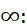 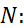 Proposed Text Books:Monte Gomery, “Applied Statistics and Probability for Engineers”, 6th Edition, Wiley Publications.J K Sharma, “Operations research Theory and applications” Macmillan publishers india limited, 4th edition.Paul A Maeyer Introductory Probability and Statistical Applications, John Wiley Publicaitons.Proposed Reference Books:Willam Feller: “Introduction to Probability theory and its applications”. Volume–I,WileyGoon AM, Gupta MK, Das Gupta B: “Fundamentals of Statistics”, Vol-I, the World Press Pvt. Ltd. ,Kolakota.V.K. Kapoor and S.C. Gupta: “Fundamentals of Mathematical Statistics”, Sultan Chand &Sons, New DelhiPrerequisites1. A course on “Data Structures”The purpose of learning this course is to:To understand the basic concepts and the applications of database systems and Conceive the database design process through ER Model and Relational ModelDesign Logical Database Schema and mapping it to implementation level schema through Database Language FeaturesFamiliarize queries using Structure Query Language (SQL) and PL/SQL and Improvement of the database design using normalization criteria and optimize queriesUnderstand the practical problems of concurrency control and gain knowledge about failures and recovery.Understand with database storage structures and access techniquesMODULE I: Introduction:							         [10 Periods]What is Database Management System, Advantage of DBMS over File Processing System, Introduction and applications of DBMS, Purpose of database system, Views of data, Database system Architecture, Data Independence, The evolution of Data Models, Levels of Data Abstraction in DBMS, Database Users and DBA, Database Languages, Introduction to Database design: Database Design, Design process, Entity Relation Model, ER diagram, Entities, Attributes, and Entity Sets, Relationships and Relationship Sets, Keys and Constraints, Mapping Cardinality, Extended ER - Generalization, Specialization and Aggregation, ER Diagram Issues, Weak Entity, Conceptual Design with the ER Model.MODULE II: 								         [09 Periods] Introduction to the Relational Model: Relational Model, Conversion of ER to Relational Table. Structure Creation, alternation. Integrity constraint over relations, enforcing integrity constraints - Defining Constraints-Primary Key, Foreign Key, Unique, not null, check. introduction to views, destroying/altering tables and views. Transaction Control Commands, Commit, Rollback, Savepoint.Relational Algebra – Fundamental Operators and syntax, relational algebra queries, Tuple relational calculus.MODULE III: 								         [10 Periods]SQL Queries: form of basic SQL query, set operations: UNION, INTERSECT, and EXCEPT, Sub Queries, correlated sub queries, Nested Queries, aggregation, IN, ANY, ALL operators, NULL values, complex integrity constraints in SQL.PL/SQL Concepts- Cursors, Stored Procedure, Functions Triggers and Exceptional Handling. Schema Refinement and Normal Forms: schema refinement: Pitfalls in Relational database, decomposing bad schema, Functional Dependency – definition, trivial and non-trivial FD, closure of FD set, closure of attributes, irreducible set of FD, Normalization – 1Nf, 2NF, 3NF, Decomposition using FD- dependency preservation, BCNF, Multi- valued dependency, 4NF, Join dependency and 5NF.MODULE IV: Transaction Management and Concurrency Control:             [10 Periods]Transaction Concept, Transaction State, Implementation of Atomicity and Durability, Concurrent Executions, Serializability, Recoverability, Implementation of Isolation, Testing for serializability, Lock Based Protocols, Timestamp Based Protocols, Validation- Based Protocols, Multiple Granularity, Recovery and Atomicity, Log–Based Recovery, Recovery with Concurrent Transactions, DeadlockMODULE V: Storage and Indexing:					         [09 Periods]Data on External Storage, File Organization and Indexing, Cluster Indexes, Primary and Secondary Indexes, Index data Structures, Hash Based Indexing, Tree base Indexing, Comparison of File Organizations, Indexes and Performance Tuning, Intuitions for tree Indexes, Indexed Sequential Access Methods (ISAM), B+ Trees: A Dynamic Index Structure.TEXT BOOKS:Data base Management Systems, Raghu Rama krishnan, Johannes Gehrke, McGraw Hill Education (India) Private Limited, 6th edition, 2010. Database Systems, 6th edition, R Elmasri, Shamkant,B.Navathe, Pearson Education, 7th edition, 2013 REFERENCES:Data base System Concepts, A. Silberschatz, Henry. F. Korth, S. Sudarshan, McGraw Hill Education(India) Private Limited l, 6th edition, 2011.Database Systems design, Implementation, and Management, Peter Rob & Carlos Coronel, 7th Edition.SQL The Complete Reference, James R. Groff, Paul N. Weinberg, 3rd Edition,Oracle for Professionals, The X Team, S.Shah and V. Shah, SPD.Database Systems Using Oracle: A Simplified guide to SQL and PL/SQL,Shah,PHI.E-RESOURCES:https://kakeboksen.td.org.uit.no/Database%20System%20Concepts%206th%20edition.pdfhttp://agce.sets.edu.in/cse/ebook/DBMS%20BY%20RAGHU%20RAMAKRISHNAN.pdfhttp://airccse.org/journal/ijdms/ijdms.htmlhttp://www.springer.com/computer/database+management+%26+information+retri eval?SGWID=0-153-12-114576-0http://textofvideo.nptel.iitm.ac.in/video.php?courseId=106106093http://www.nptelvideos.in/2012/11/database-management-system.htmlCourse Outcomes:Gain knowledge of fundamentals of DBMS, database design and normal forms and apply the fundamentals of data models to model an application’s data requirements using conceptual modeling tools like ER diagramsApply the method to convert the ER model to a database schema based on the conceptual relational modelApply the knowledge to create, store and retrieve data using Structure Query Language (SQL) and PL/SQL and apply the knowledge to improve database design using various normalization criteria and optimize queriesAppreciate the fundamental concepts of transaction processing- concurrency control techniques and recovery procedures.Familiarity with database storage structures and access techniquesPrerequisites: Data StructuresCourse Objectives:   1.	To Learn fundamental concepts an algorithm, Pseudo code, performance analysis, time complexity, disjoint sets, spanning trees and connected components.2.	To Learn and Understanding of divide and conquer, applications, binary search, sorting and Strassen‘s matrix, greedy method, job sequencing, spanning trees and shortest path problem.3.	To Learn and understanding dynamic programming, matrix chain, optimal binary search, knapsack problem and optimization methods, all pairs shortest path, travelling sales problem and reliability design.4.	To Learn and understanding backtracking, n-queen problems, subset problem, graph coloring, Hamiltonian cycles and branch bound methods, travelling sales, knapsack problem, branch and bound, FIFO branch.5.	To Learn and understanding of NP Hard and NP complete problemsMODULE I: Basics of Algorithm Design				                     [09 Periods]Introduction	-Algorithm, Pseudo code for expressing algorithms, Performance Analysis-Space complexity, Time complexity, Asymptotic Notations, Amortized analysis.Disjoint Sets	-Disjoint set operations, union and find algorithms, spanning trees, connected components and   bi connected components.						MODULE II: Algorithm Methods					                     [10 Periods]Divide and Conquer - General method, applications-Binary search, Quick sort, Merge sort, Strassen‘s matrix multiplication					Greedy method General method, applications-Job sequencing with deadlines, general knapsack problem, Minimum cost spanning trees, Single source shortest path problem.								MODULE III: Dynamic Programming and Optimization Techniques          [10 Periods]                  A: Dynamic Programming - General method, applications-Matrix chain multiplication, Optimal binary search trees, 0/1 knapsack problem			.B: Optimization Techniques - All pairs shortest path problem, travelling sales person problem, Reliability design.										MODULE IV: Backtracking and Branch and Bound		                     [10 Periods]                  Backtracking-General method, n-queen problem, sum of subsets problem, graph coloring, Hamiltonian cycles								Branch and Bound - General method, applications: Travelling sales person problem, 0/1 knapsack problem- LC Branch and Bound solution, FIFO Branch and Bound solution.		MODULE V:  NP-Hard and NP-Complete problems		                     [09 Periods] NP-Hard and NP-Completeness: Basic concepts, NP - Hard and NP Complete classes, Cook‘s theorem, Deterministic and Non-Deterministic algorithms, NP-hard graph problems and scheduling problem								TEXTBOOKS:Ellis Horowitz, SatrajSahni and Rajasekharan, "Fundamentals of Computer Algorithms" Galgotia publications pvt. LtdT.H.Cormen, C.E.Leiserson, R.L.Rivest, and C.Stein, "Introduction to Algorithms", second edition, PHI Pvt. Ltd./ Pearson Education REFERENCES:M.T.Goodrich and R.Tomassia "Algorithm Design, Foundations, Analysis   and   Internet   examples", John wiley and sons.R.C.T.Lee, S.S.Tseng, R.C.Chang and T.Tsai, "Introduction to Design and Analysis of Algorithms A strategic approach", Mc Graw Hill.Parag Himanshu Dave, Himanshu BalchandraDave,"Design and Analysis of algorithms" PearsonE-RESOURCES:https://comsciers.files.wordpress.com/2015/12/horowitz-and-sahani-fundamentals -of-computer-algorithms-2nd-edition.pdfhttps://books.google.co.in/books?id=7qKXCzF1XC8C&printsec=frontcover&dq=T.H.Cormen,C.E.Leiserson,+R.L.Rivest,and+C.Stein,+%22Introduction+to+Algorithms%22,+second+edition,+PHI+Pvt.+Ltd./+Pearson+Education,ebook,pdf&hl=en&sa=X&ved=0ahUKEwjFupORxdXTAhXLQo8KHU7FC5cQ6AEIKjAB#v=onepage&q&f=false http://en.cnki.com.cn/Article_en/CJFDTOTAL-JFYZ200208019.htmhttp://nptel.ac.in/courses/106101060/Course Outcomes:At the end of the course, students will be able toAnalyze performance of algorithms using asymptotic notations, performance analysis, disjoint sets, spanning trees and connected componentsDescribe and analyze paradigms for designing good algorithms using Divide-and-Conquer and Greedy Techniques, applications, binary search, sorting and Strassen‘s matrix, greedy method, job sequencing, spanning trees and shortest path problem.Synthesize dynamic-programming algorithms and analyze matrix chain, optimal binary search, knapsack problem and optimization methods, all pairs shortest path, travelling sales problem and reliability design.Apply backtracking and branch and bound techniques to solve some complex problems, n-queen problems, subset problem, graph coloring, Hamiltonian cycles and branch bound methods, travelling sales, knapsack problem, branch and bound, FIFO branchApply algorithm design techniques to solve certain NP-complete problems.Pre-requisite of course: Python Programming Objective: In this course, student will explore various components of Internet of things such as Sensors, internetworking and cyber space. In the end they will also be able to design and implement IoT circuits and solutions.Course Outcomes: After successful completion of this course, student will be able to Understand general concepts of Internet of Things (IoT) (Understand) Recognize various devices, sensors and applications (Knowledge) Apply design concept to IoT solutions (Apply) Analyze various M2M and IoT architectures (Analyze) Evaluate design issues in IoT applications (Evaluate) Create IoT solutions using sensors, actuators and Devices (Create)Module I: Introduction to IoT						         [9 Periods]                  Sensing, Actuation, Networking basics, Communication Protocols, Sensor Networks, Machine-to-Machine Communications, IoT Definition, Characteristics. IoT Functional Blocks, Physical design of IoT, Logical design of IoT, Communication models & APIs.Module II: M2M to IoT							         [10 Periods]                  The Vision-Introduction, From M2M to IoT, M2M towards IoT-the global context, A use case example, Differing Characteristics. Definitions, M2M Value Chains, IoT Value Chains, An emerging industrial structure for IoT.Module III: M2M vs IoT An Architectural Overview			         [10 Periods]                  A: Building architecture, Main design principles and needed capabilities, An IoT architecture outline, standards considerations.B: Reference Architecture and Reference Model of IoTModule IV: IoT Reference Architecture					         [10 Periods]                  Getting Familiar with IoT Architecture, Various architectural views of IoT such as Functional, Information, Operational and Deployment. Constraints affecting design in IoT world- Introduction, Technical design Constraints.Domain specific applications of IoT: Home automation, Industry applications, Surveillance applications, Other IoT application.Module V: Developing IoT solutions: 					           [9 Periods]                  Introduction to Python, Introduction to different IoT tools, Introduction to Arduino and Raspberry Pi Implementation of IoT with Arduino and Raspberry, Cloud Computing, Fog Computing, Connected Vehicles, Data Aggregation for the IoT in Smart Cities, Privacy and Security Issues in IoT.Text Books:Jan Holler, Vlasios Tsiatsis, Catherine Mulligan, Stefan Avesand, Stamatis Karnouskos, David Boyle, “From Machine-to-Machine to the Internet of Things: Introduction to a New Age of Intelligence”, 1st Edition, Academic Press, 2014.Vijay Madisetti and Arshdeep Bahga, “Internet of Things (A Hands-on Approach)”, 1st Edition, VPT, 2014 Francis daCosta, “Rethinking the Internet of Things: A Scalable Approach to Connecting Everything”, 1st Edition, Apress Publications, 2013 Cuno Pfister, Getting Started with the Internet of Things, O‟Reilly Media, 2011, ISBN: 978-1-4493- 9357-1Reference Books:Honbo Zhou, “The Internet of Things in the Cloud: A Middleware Perspective”, CRC Press,2012. Dieter Uckelmann, Mark Harrison, Michahelles, Florian (Eds), “Architecting the Internet of Things”, Springer, 2011. David Easley and Jon Kleinberg, “Networks, Crowds, and Markets: Reasoning About a Highly Connected World”, Cambridge University Press, 2010. Olivier Hersent, David Boswarthick, Omar Elloumi , “The Internet of Things – Key applications and Protocols”, Wiley, 2012. Professional Elective-1PRE-REQUISITES∙ Basic Programming in Python∙ Data StructuresOBJECTIVESArtificial Intelligence is a major step forward in how computer system adapts, evolves and learns. It has widespread application in almost every industry and is considered to be a big technological shift, similar in scale to past events such as the industrial revolution, the computer age, and the smart phone revolution.This course will give an opportunity to gain expertise in one of the most fascinating and fastest growing areas of Computer Science through classroom program that covers fascinating and compelling topics related to human intelligence and its applications in industry, defence, healthcare, agriculture and many other areas. This course will give the students a rigorous, advanced and professional graduate-level foundation in Artificial Intelligence.LEARNING OUTCOMESAfter undergoing this course, the students will be able to:∙ Build intelligent agents for search and games.∙ Solve AI problems through programming with Python.∙ Learning optimization and inference algorithms for model learning.∙ Design and develop programs for an agent to learn and act in a structured environment.DETAIL CONTENTS1. Introduction									 [9 Hours]Concept of AI, history, current status, scope, agents, environments, Problem Formulations, Review of tree and graph structures, State space representation, Search graph and Search tree.2. Search Algorithms								[10 Hours]Random search, Search with closed and open list, Depth first and Breadth first search, Heuristic search, Best first search, A* algorithm, Game Search.3. Probabilistic Reasoning 								[10 Hours]Probability, conditional probability, Bayes Rule, Bayesian Networks- representation, construction and inference, temporal model, hidden Markov model.4. Markov Decision process 							            [10 Hours]MDP formulation, utility theory, utility functions, value iteration, policy iteration and partially observable MDPs.5. Reinforcement Learning 								[9 Hours]Passive reinforcement learning, direct utility estimation, adaptive dynamic programming, temporal difference learning, active reinforcement learning- Q learning.LIST OF SUGGESTED BOOKSStuart Russell and Peter Norvig, “Artificial Intelligence: A Modern Approach”, 3rd  Edition, Prentice HallElaine Rich and Kevin Knight, “Artificial Intelligence”, Tata McGraw Hill Trivedi, M.C., “A Classical Approach to Artifical Intelligence”, Khanna Publishing House, Delhi.Saroj Kaushik, “Artificial Intelligence”, Cengage Learning India, 2011 David Poole and Alan Mackworth, “Artificial Intelligence: Foundations for Computational Agents”, Cambridge University Press 2010.WEBSITES FOR REFERENCEhttps://nptel.ac.in/courses/106105077https://nptel.ac.in/courses/106106126https://aima.cs.berkeley.eduhttps://ai.berkeley,edu/project_overview.html (for Practicals)Prerequisites: NILCourse Objectives:  Familiarity with Open Source TechnologiesStudy some FOSS Projects to under the principles, methodologies of FOSS.Understand the policies, licensing procedures and ethics of FOSS.Module I: 									         [09 Periods]Introduction to Open Source: Open Source, need and principles of OSS, Open Source Standards, Requirements for Software, OSS success, Free Software, Examples, Licensing, Free Vs. Proprietary Software, Public Domain software, History of free software, Proprietary Vs Open Source Licensing Model, use of Open Source Software.Module II:									         [09 Periods]Fault Tolerant Design: Principles and Open Source Methodology- History, Open Source Initiatives, Open Standards Principles, Methodologies, Philosophy, Software freedom, Open Source Software Development, Licenses, Copyright vs. Copy left, Patents, zero marginal cost, income-generation Opportunities, Internationalization.Module III:									         [12 Periods]Case Studies: Apache, BSD, Linux, Mozilla Firefox, Wikipedia, Git, GNU CC, Libre Office.Module IV:  									         [09 Periods]Open Source Project: Starting and Maintaining an Open Source Project, Open Source Hardware, Open Source Design, Open Source Teaching (OST), Open Source Media.What Is A License, Creation of our own Licenses, Important FOSS Licenses (Apache, BSD, PL, LGPL), copyrights and copy lefts, Patent.Module V:									         [09 Periods]Open Source Ethics: Open Source Vs. Closed Source, Open Source Government, Ethics of Open Source, Social and Financial Impact of Open Source Technology, Shared Software, Shared Source, Open Source as a Business Strategy.TEXT BOOKS:Kailash Vadera, Bhavyesh Gandhi, “Open Source Technology”, University Science Press, 1st Edition, 2009.Fadi P. Deek and James A. M. McHugh, “Open Source Technology and Policy”, Cambridge University Press, 2008.REFERENCES:Wale Soyinka, “Linux Administration- A beginner’s Guide”, Tata McGraw Hills, 2009Andrew M. St. Laurent, “Understanding Open Source and Free Software Licensing”, O’Reilly Media, 2004.Dan Woods, GautamGuliani, “Open Source for the Enterprise”, O’Reilly Media, 2005.Bernard Golden, “Succeeding with Open Source”, Addison-Wesley Professional,2004.Clay Shirky and Michael Cusumano, “Perspectives on Free and Open Source Software”, MIT press, 2005.Course Outcomes:At the end of the course, students will be able to:Differentiate between Open Source and Proprietary software and Licensing.Recognize the applications, benefits and features of Open Source Technologies.Understand and demonstrate Version Control System along with its commands.Gain knowledge to start, manage open source projects.Understand and practice the Open Source Ethics.Prerequisites: NilCourse Objectives: The student will be able to understand the Unified Modeling Language Principles and learns fundamental process pattern for object-oriented analysis and design.Module I: UML								         [09 Periods]Introduction to UML: Importance of modeling, principles of modeling, object oriented modeling, conceptual model of the UML, Architecture, and Software Development Life Cycle.Module II: Behavioral and structural Modeling	                                             [09 Periods] Basic Behavioral Modeling-I : Use cases, Use case Diagrams, Activity Diagrams.Basic Structural Modeling: Classes, Relationships, common Mechanisms, and diagrams.Module III: Behavioral Model II	                                                                     [12 Periods] A: Advanced Structural Modeling: Advanced classes, advanced relationships, Interfaces, Types and Roles, Packages.B: Class & Object Diagrams: Terms, concepts, modeling techniques for Class & Object Diagrams. Basic Behavioral Modeling-II : Interactions, Interaction diagramsModule IV: Advanced Behavioral Modeling	                                             [09 Periods] Advanced Behavioral Modeling: Events and signals, state machines, processes and Threads, time and space, state chart diagrams.Module V: Architecture Modeling	[09 Periods] Architectural Modeling: Component, Deployment, Component diagrams and Deployment diagrams.Case Study: The Unified Library application.TEXT BOOKS:1.	Grady Booch, James Rumbaugh, Ivar Jacobson: The Unified Modeling Language User Guide, Pearson Education.2.	Hans-Erik Eriksson, Magnus Penker, Brian Lyons, David Fado: UML 2 Toolkit, WILEY-Dreamtech India Pvt. Ltd.REFERENCES:1.	Meilir Page-Jones: Fundamentals of Object Oriented Design in UML, Pearson Education.2.	Atul Kahate: Object Oriented Analysis & Design, The McGraw-Hill.3.	Mark Priestley: Practical Object-Oriented Design with UML,TATA McGrawHill.4.	Appling UML and Patterns: An introduction to Object – Oriented Analysis and Design and Unified Process, Craig Larman, Pearson Education.Course Outcomes:At the end of the course, students will be able to:1.	Analyze the requirements through Use-Case View2.	Identify all structural and behavioral concepts of the entire system3.	Develop a model using UML concepts by different types of diagrams like Use case diagram, Class Diagram, Sequence Diagram etc.4.	Design event, process and state chart diagrams for the models5.	Build an application with object oriented analysis and design concepts.Co-requisitesCo-requisite of course “Database Management Systems”Course Objectives: This course enables the students to practice the concepts learnt in the subject DBMS by developing a database for an example project.The student is expected to practice the designing a database system using ER diagram, developing and querying a relational database using normalization techniques in the context of example database.Students are expected to Learn SQL basics for data definition and data manipulation using “MySQL” database.Students are expected to apply the learn developing database applications using procedures, cursors and triggers.List of experiments:Textbooks:Database Management Systems, Raghurama Krishnan, Johannes Gehrke, Tata Mc Graw Hill 3rd EditionDatabase System Concepts, Silberschatz, Korth, Mc Graw hill, V edition.References:Database Systems design, Implementation, and Management, Peter Rob & Carlos Coronel, 7th Edition.SQL The Complete Reference, James R. Groff, Paul N. Weinberg, 3rd Edition,Oracle for Professionals, The X Team, S.Shah and V. Shah, SPD.Database Systems Using Oracle: A Simplified guide to SQL and PL/SQL,Shah,PHI.Outcomes:Design database schema for a given application and apply normalizationAcquire skills in using SQL commands for data definition and data manipulation.Develop solutions for database applications using procedures, cursors and triggers.Course Objectives:This course will make studentsTo analyze asymptotic performance of algorithms, understand different methods postfix, infix expressions, spanning tree algorithms, Strassen’s matrix multiplication.To develop solutions to Job sequencing problems, Knapsack algorithm, shortest path algorithms.To implement solutions traveling sales person.To apply dynamic programming method N-Queen’s Problem.To learn and apply synthesizing branch and bound, NP problems.Software Requirements: Turbo CList of Programs:Write a program to evaluate a postfix expression E. Assume E is presented data String.WriteaprogramtoobtainthepostfixformofaninfixexpressionE.AgainassumeE has only the binary operators +, -, *, /, ^.Implement the minimum cost spanning tree algorithm (Kruskal’s algorithm).Implement the minimum cost spanning tree algorithm (Prim’s algorithm).Implement Strassen’s matrix multiplication.Implement Job sequencing problem with deadlines.Implement the Knapsack Algorithm.Implement the shortest path Dijkstra’s Algorithm.Implement SSSP (Single Source Shortest Path) in DAG (Directed Acyclic Graphs).Implement travelling sales person problem.Implement N-Queen’s Problemusing Backtracking.Implement sum of subsets problem.TEXTBOOKSEllisHorowitz,SatrajSahniandRajasekharan,"FundamentalsofComputerAlgorithms" Galgotia publications pvt. LtdT.H.Cormen, C.E.Leiserson, R.L.Rivest, and C.Stein, "Introduction to Algorithms", second edition, PHI Pvt. Ltd./ PearsonEducationParag Himanshu Dave, Himanshu BalchandraDave,"Design and Analysis ofalgorithms" Pearson.REFERENCESM.T.Goodrich and R.Tomassia"Algorithm Design, Foundations, Analysis and Internet examples", John wileyandsons.R.C.T.Lee, S.S.Tseng, R.C.Chang and T.Tsai, "Introduction to Design and Analysis of Algorithms A strategic approach", Mc GrawHill.Course Outcomes:At the end of the course, students will be able toAnalyze asymptotic performance of algorithms, understand different methods Develop solutions to Job sequencing problems, Knapsack algorithm, shortest path algorithms,Implement solutions traveling sales person.Apply dynamic programming method N-Queen’sProblem.Apply synthesizing branch and bound NP problems.List of Programs:Introduction to various sensors and various actuators & its Application (Students have to prepare Report for the same). Perform Experiment using Arduino Uno to measure the distance of any object using Ultrasonic Sensor. a) PIR Motion Sensor. b) Rain Drop Sensor. c) Moisture Sensor. d) Temperature Sensor. e) Touch Sensor. f) Infrared Sensor. g) Servo Moto. h) RFID Sensor. i) Bluetooth Module. j) Wi-Fi Module. Demonstrate NodeMCU and its working Getting Started with ESP8266 Wi-Fi SoC Hands-on with on-board peripherals of ESP8266 Demonstrate Arduino and its pins.Perform Experiment using Arduino Uno to measure the distance of any object using Ultrasonic Sensor. Create a circuit using Arduino and sensors. Perform experiment using Arduino Uno to Learn Working of Servo Motor Creating a webpage and display the values available through Arduino.Demonstration of Setup & Working of Raspberry Pi. (Students have to prepare the Report for the same.). OPEN Ended problem: Students are required to submit an IOT based project using the Microcontroller or a Raspberry Pi and connecting various sensors and actuators. The data for the same should be displayed via a webpage or a web app.Pre-Requisites: NILObjectivesCreating the awareness about environmental problems among students.Imparting basic knowledge about the environment and its allied problems.Developing an attitude of concern for the environment.Motivating students to participate in environment protection and environment improvement.OutcomesAt the end of the course, it is expected that students will be able to:Identify and analyze environmental problems as well as the risks associated with these problemsUnderstand what it is to be a steward in the environmentStudying how to live their lives in a more sustainable mannerUNIT – I: MULTIDISCIPLINARY NATURE OF ENVIRONMENTAL STUDIES:Definition, Scope and Importance – Need for Public Awareness.NATURAL RESOURCES: Renewable and non-renewable resources – Natural resources and associated problems – Forest resources – Use and over – exploitation, deforestation, case studies –Timber extraction – Mining, dams and other effects on forest and tribal people – Water resources –Use and over utilization of surface and ground water – Floods, drought, conflicts over water, dams– benefits and problems - Mineral resources: Use and exploitation, environmental effects of extracting and using mineral resources, case studies.UNIT – II : ECOSYSTEMS: Concept of an ecosystem. - Structure and function of an ecosystem. - Producers, consumers and decomposers. - Energy flow in the ecosystem - Ecological succession. – Food chains, food webs and ecological pyramids. - Introduction, types, characteristic features, structure and function of the following ecosystem:a. Forest ecosystemb. Grassland ecosystemc. Desert ecosystemd. Aquatic ecosystems (ponds, streams, lakes, rivers, oceans, estuaries)UNIT – III: BIODIVERSITY AND ITS CONSERVATION:Introduction - Definition: genetic, species and ecosystem diversity. - Bio-geographical classification of India - Value of biodiversity: consumptive use, productive use, social, ethical, aesthetic and option values - . Biodiversity at global, National and local levels. - . India as a mega-diversity nation - Hot-sports of biodiversity -Threats to biodiversity: habitat loss, poaching of wildlife, man-wildlife conflicts. - Endangered and endemic species of India – Conservation of biodiversity: In-situ and Ex-situ conservation of biodiversity.UNIT – IVEnvironmental Pollution and control:Environmental Pollution: Classification of pollution, Air Pollution: Primary and secondary pollutants, Automobile and Industrial pollution, Ambient air quality standards.Water pollution: Sources and types of pollution, drinking water quality standards. Soil Pollution: Sources and types, Impacts of modern agriculture, degradation of soil.Noise Pollution: Sources and Health hazards, standards, Solid waste: Municipal Solid Waste management, composition and characteristics of e-Waste and its management. Pollution control technologies: Wastewater Treatment methods: Primary, secondary and Tertiary. Overview of air pollution control technologies, Concepts of bioremediation. Climate change and impacts on human environment. Ozone depletion and Ozone depleting substances (ODS). Deforestation and desertification. International conventions / Protocols: Earth summit, Kyoto protocol, and Montréal Protocol.UNIT – V: SOCIAL ISSUES AND THE ENVIRONMENT:From Unsustainable to Sustainable development- Urban problems related to energy -Water conservation, rain water harvesting, watershed management - Resettlement and rehabilitation of people; its problems and concerns. Case Studies -Environmental ethics:Issues and possible solutions. -Climate change, global warming, acid rain, ozone layer depletion, nuclear accidents and holocaust. Case Studies -Wasteland reclamation. –Consumerism and waste products. - Environment Protection Act. -Air (Prevention and Control of Pollution) Act. -Water(Prevention and control of Pollution) Act -Wildlife Protection Act -Forest Conservation Act -Issues involved in enforcement of environmental legislation. -Public awareness.HUMAN POPULATION AND THE ENVIRONMENT: Population growth, variation among nations. Population explosion - Family Welfare Programme. -Environment and human health. -Human Rights. -Value Education. -HIV/AIDS. -Women and Child Welfare. -Role of information Technology in Environment and human health. –Case Studies.Textbooks:Textbook of Environmental Studies for Undergraduate Courses by Erach Bharucha for University Grants Commission., Universities PressEnvironmental Studies by R. Rajagopalan, Oxford University Press.References:Textbook of Environmental Sciences and Technology by M. Anji Reddy, BS Publication.V SEMESTERPrerequisites: NILCourse Objectives:Through reading the text, references and discussion of cases students should be able to understand the fundamentals underlying the management of an organization.MODULE – I:  Management and Principles of Management	[09 Periods] Introduction to Management: Concepts of Management and organization-nature, importance and Functions of Management, Taylor’s Scientific Management Theory, Fayol’s Principles of Management.Management Theories: Mayo’s Hawthorne Experiments, Maslow’s Theory of Human Needs, Douglas McGregor’s Theory X and Theory Y, Herzberg’s Two-Factor Theory of Motivation, Systems Approach to Management, Leadership Styles, Corporate Social responsibility.MODULE – II:  Planning, Organization and types of Structures	[10 Periods] Planning: Need for planning- -Steps in the process of planning-Advantages and limitation of planning. Types of planning - Vision, Mission, Goals, Objectives, Policy, Strategy, Programmes, Elements of Corporate Planning Process, Management by Objectives (MBO).Organization and types of Structures: Basic concepts related to Organization - Departmentation and Decentralization, Types of Organizations- Line organization, Line and staff organization, functional organization, committee organization, matrix organization, Virtual Organization, Cellular Organization, boundary less organization, inverted pyramid structure, lean and flat Organization structure.MODULE – III:  Staffing and controlling	[10 Periods]Staffing: Basic concepts of HRM, functions of HR Manager: Manpower planning, Recruitment, Selection, Training and Development. Performance Appraisal, Job Evaluation and Merit Rating.Controlling: process of controlling, types of controlling, managing productivity, Quality Control: chart, R chart, C chart, P chart, (simple Problems), Deming’s contribution to quality.MODULE – IV:  Operations and Materials Management	[09 Periods] Operations Management : Principles and Types of Plant Layout-Methods of production (Job, batch and Mass Production), Work Study -Basic procedure involved in Method Study and Work Measurement.Materials Management: Objectives, Need for Inventory control, EOQ, ABC Analysis, Purchase Procedure, Stores Management and Stores Records.MODULE – V: Project Management and Contemporary Practices [10 Periods] Project Management (PERT/CPM): Network Analysis, Programme Evaluation and Review Technique (PERT), Critical Path Method (CPM), Identifying critical path, Probability of Completing the project within given time, Project Cost Analysis, Project Crashing. (Simple problems)Contemporary Management Practices: Basic concepts of ERP, Just-In-Time (JIT) System, Total Quality Management (TQM), six sigma and Capability Maturity Model (CMM) Levels, Bench marking, Balanced Score card.TEXT BOOKS:Aryasri, Management Science, 4th edition TMH, 2004. (UNITS I,II,III,IV,V)Stoner, Freeman, Gilbert, Management, Pearson Education, New Delhi, 6th Ed, 2004. (UNITS I,II)REFERENCES:Kotler Philip & Keller Kevin Lane, “Marketing Management”, PHI, 12th edition, 2005Koontz & Weihrich, “Essentials of Management”, TMH, 6th edition, 2005.Thomas N.Duening & John M. Ivancevich “Management - Principles and Guidelines”, Biztantra, 5th edition 2003.Memoria & S.V. Gauker, “Personnel Management”, Himalaya, 25th edition, 2005Samuel C. Certo, “Modern Management”, PHI, 9th edition, 2005.E RESOURCES:http://freevideolectures.com/Course/2689/Management-Sciencehttp://www.onlinevideolecture.com/?course=mba-programs&subject=human- resource-managementhttp://www.onlinevideolecture.com/?course=mba-programs&subject=marketing- fundamentalhttp://freevideolectures.com/Course/2371/Project-and-Production-Managementhttp://nptel.ac.in/courses/110105034/Course Outcomes:At the end of the course, students will be able toUnderstand the various concepts, principles and theories of management.Understand the basic concepts of planning and various structures of organizations.Understand the process of staffing and controllingUnderstand the process of operations management. Also learn the concepts of materials management and marketing management at an organization.Understand the various contemporary management practices. Also the project management techniquesPrerequisites: NILCourse Objectives:This course enable the students to interpret main components of operating system and their working, identify the role of Operating System in process scheduling and synchronization, analyze the way of addressing deadlock, understand memory management techniques and I/O systems, describes the way of handling files and security.MODULE I: Computer System and Operating System Overview [10 Periods] Basic System and Process Operations - Overview of Computer System hardware, Operating System Objectives and services, Operating System Structure, System Calls, System Programs.Process Management - Process Description, Process Control Block, Process States, Inter-process Communication.MODULE II: Scheduling and Concurrency	[10 Periods]      CPU Scheduling - Basic Concepts, Scheduling Criteria, Scheduling Algorithms and evaluation, Threads Overview, Threading issues.Concurrency - Process synchronization, the critical- section problem, Peterson's Solution, synchronization Hardware, semaphores, monitors, classic problems of synchronization.MODULE III: Deadlocks	[08 Periods]A: Deadlocks - System Model, Deadlock Characterization, Methods for handling Deadlocks, Deadlock Prevention.      B: Detection and Recovery - Deadlock avoidance, Deadlock detection, Recovery from Deadlocks.MODULE IV: Memory	[12 Periods]Memory Management -Basic concepts, Swapping, Contiguous memory allocation, Paging, Segmentation, Virtual memory, Demand paging, Page-replacement algorithms, Thrashing.Secondary Storage Structure and I/O Systems - Disk structure; Disk scheduling, Disk management, Swap space Management, RAID structure, Stable storage Implementation, Tertiary Storage Structure, I/O hardware, Application I/O interface, Kernel I/O subsystem.MODULE V: Files	[08 Periods]File Management - File system-File concepts, Access methods, Directory structure, File system mounting, File sharing and Protection. Implementing file systems-File system structure and implementation, Directory implementation, Allocation methods, Free-space management, Efficiency and performance.Security - Protection, Security threats, Viruses, Cryptography as a security tool.TEXT BOOKS:Abraham Silberchatz, Peter B. Galvin, Greg Gagne, “Operating System Principles” 7th Edition, John Wiley.Stallings, “Operating Systems Internal and Design Principles”, 5th Edition, 2005, Pearson education/PHIREFERENCES:Crowley, “Operating System a Design Approach”, TMH.Andrew S Tanenbaum, “Modern Operating Systems”, 2nd edition Pearson/PHI.Pramod Chandra P. Bhat, “An Introduction to Operating Systems, Concepts and Practice”, PHI, 2003DM Dhamdhere, “Operating Systems: A concept based approach” , 2nd Edition, TMHE-RESOURCES:https://www.tutorialspoint.com/operating_system/operating_system_tutorial.pdfhttps://archive.org/details/2005OperatingSystemConcepts7thEditionAbrahamSilb erschatzhttps://ndl.iitkgp.ac.in/document/BN1jh1UjGAJr_Zl4CiGeVCT3CaRCi4AlvzVW gkNQLQcFt_lb03ZmqLHrc1tBe3aA6pjyl3jlrBqPLRxX2VQUvQhttp://nptel.ac.in/courses/106108101/Course Outcomes:At the end of the course, students will be able toDetermine the role of Operating System in a computer.Relate the methods for providing concurrency, communication and synchronization among concurrent tasks.Illustrate the schemes used to address the issues of deadlocks.Contrast different memory management techniques.Examine various file management strategies and security issues.Course Objectives: Automata and compiler Design mainly deals with the languages which are formal and regular and also deals with grammar present in the machine. An compiler is a program that accepts a program in source language and converts into a machine understandable format. The push down automata is the major one it's a five tuple set containing states, alphabets, transition function and accept states.MODULE-I 
Formal Language and Regular Expressions: Languages, Definition Languages regular expressions, Finite Automata – DFA, NFA. Conversion of regular expression to NFA, NFA to DFA. Applications of Finite Automata to lexical analysis, lex tools Context Free grammars and parsing: Context free grammars, derivation, parse trees, ambiguity LL(K) grammars and LL(1) parsing 
MODULE - II: Bottom up parsing handle pruning LR Grammar Parsing, LALR parsing, parsing ambiguous grammars, YACC programming specificationSemantics: Syntax directed translation, S-attributed and L-attributed grammars, Intermediate code – abstract syntax tree, translation of simple statements and control flow statements. MODULE-III Bottom up parsing handle pruning LR Grammar Parsing, LALR parsing, parsing ambiguous grammars, YACC programming specification. MODULE - IIIContext Sensitive features – Chomsky hierarchy of languages and recognizers. Type checking, type conversions, equivalence of type expressions, overloading of functions and operationsMODULE - IVRun time storage: Storage organization, storage allocation strategies scope access to now local names, parameters, language facilities for dynamics storage allocation. Code optimization: Principal sources of optimization, optimization of basic blocks, peephole optimization, flow graphs, Data flow analysis of flow graphs. MODULE - V: Code generation: Machine dependent code generation, object code forms, generic code generation algorithm, Register allocation and assignment. Using DAG representation of BlockTEXT BOOKS: Introduction to Theory of computation.Sipser, 2nd Edition, Thomson. Compilers Principles, Techniques and Tools Aho, Ullman, Ravisethi, Pearson Education. REFERENCES: Modern Compiler Construction in C , Andrew W.Appel Cambridge University  Press. Compiler Construction, LOUDEN, Thomson. Elements of Compiler Design, A. Meduna, Auerbach Publications, Taylor and Francis Group.Principles of Compiler Design, V. Raghavan, TMH.Outcomes:Graduate should be able to understand the concept of abstract machines and their power to recognize the languages.Attainsthe knowledge of language classes & grammars relationship among them with the help of chomsky hierarchy.Ability to understand the design of a compiler given features of the languages.Ability to implement practical aspects of automata theory.Gain knowledge of powerful compiler generation tools.Course Objectives: Explain the definition and usage of the term “The Internet of Things” in different contexts.Understand where the IoT concept fits within the broader ICT industry and possible future trendsAppreciate the role of big data, cloud computing and data analytics in a typical IoT system.Differentiate between the levels of the IoT stack and be familiar with the key technologies and protocols employed at each layer of the stack.Design a simple IoT system comprising sensors, edge devices, wireless network connections and data analytics capabilities.Use the knowledge and skills acquired during the course to build and test a complete, working IoT system involving prototyping, programming and data analysis.MODULE 1: INTRODUCTION TO INTERNET OF THINGS	The technology of the internet of things, making the internet of things, Elements of an IoT ecosystem, design principles for connected devices, Web thinking for connected devices. MODULE 2: IoT Deviccs 	IoT Physical Devices and Endpoints - Arduino UNO: Introduction to Arduino, Arduino UNO, Installing the Software, Fundamentals of Arduino Programming. IoT Physical Devices and Endpoints - RaspberryPi: Introduction to RaspberryPi, About the RaspberryPi Board: Hardware Layout, Operating Systems on RaspberryPi, Configuring RaspberryPi, Connecting Raspberry Pi via SSH. Linux on Raspberry Pi, Raspberry Pi Interfaces, Other IoT devices. MODULE 3:  Python with Raspberry pi	Interfacing Hardware with the Raspberry Pi, Raspberry Pi Remote Access, operate the Raspberry Pi in “headless mode”, Bash Command line, operating Raspberry Pi without needing a GUI interface, Basics of the Python programming language, programming on the Raspberry Pi. Python on Raspberry Pi, Python Programming Environment, Python Expressions, Strings, Functions and Function arguments, Lists, List Methods, Control Flow, Programming RaspberryPi with Python,MODULE 4: M2M and IoT Technology Fundamentals	Devices and gateways , Local and wide area networking , Data management , Business processes in IoT security, Steps towards a Secure Platform, Privacy-Preserving sharing of IOT Data, Secure Authentication and Access Control in Constrained Devices, Smarties Approach.MODULE 5: IoT Applications	IoT Applications — IoT applications in home, infrastructures, buildings, Industries, Home appliances, other IoT electronic equipments, Industry 4.0 concepts. Value Creation for Industry, Value Creation and Challenges, The Smart Factory Initiative, Cost-effective Process Integration of IoT Devices, IoT for Retailing Industry.TEXT BOOKSOvidiu Vermesan, Peter   Friess, “Internet   of Things: Converging Technologies   for   Smart Environments and Integrated Ecosystems” River Publishers, 2013.Simon Monk, “Programming the Raspberry Pi: Getting Started with Python”, January 2012, McGraw Hill Professional.Adrian McEwen,Hakim Cassimally “Designing the Internet of Things”, John Wiley & Sons, 2014.Vijay Madisetti and ArshdeepBahga, “Internet of Things (A Hands-on-Approach)”,1st Edition, VPT, 2014.REFERENCE BOOKSQusay F. Hassan, “Internet of Things A to Z: Technologies and Applications”, John Wiley & Sons,2018.Alessandro Bassi, Martin Bauer, “Enabling Things to Talk: Designing IoT solutions with the IoT Architectural Reference Model”, Springer, 2013.Eben Upton and Gareth Halfacree, “Raspberry Pi User Guide”, August 2016, 4th edition, John Wiley & Sons.Joe Biron and Jonathan Follett “Foundational Elements of an IoT Solution: The Edge, The Cloud,and Application Development”, First Edition. Cisco Press, 2017.E BOOKShttps://www.worldcat.org/title/internet-of-things/oclc/896359016&referer=brief_resultsProfessional Elective – IIPrerequisites: Database Concepts.Course Objectives: To understand the distributed database management and real-time application management.Module I: Introduction of DBMS:	[10 Periods] Distributed Data Processing, Distributed Database System, Promises of DDBSs, Problem areas.                     Overview of Relational DBMSRelational Database Concepts, Normalization, Integrity rules, Relational data languages.Module II: Distributed DBMS Architecture:	[09 Periods] Architectural Models for Distributed DBMS, DDBMS Architecture. Distributed Database Design: Alternative Design Strategies, Distributed Database, Design issues, Fragmentation, Allocation.Module III: Query Processing and Decomposition	[09 Periods] A: Query Processing objectives, Characterization of query processors.B: Layers of query processing, query decomposition, Localization of distributed data.Module IV: Query Optimization:	[09 Periods] Query optimization, centralized query optimization, Distributed query optimization algorithms.Module V: Transaction Management and Concurrency Control	[11 Periods]Transaction Management: Definition, properties of transaction, types oftransactions.Distributed Concurrency Control: Serializability, concurrency control Mechanisms& Algorithms, Time stamped & Optimistic concurrency control Algorithms, Deadlock Management.TEXT BOOKS:M.Tamer OZSU and Patuck Valduriez: Principles of Distributed Database Systems, Pearson Edn. Asia, 2001.Stefano Ceri and Willipse Pelagatti: Distributed Databases, McGraw Hill.REFERENCES:Henry F Korth, A Silberchatz and Sudershan: Database System Concepts, MGH.Raghuramakrishnan and Johhanes Gehrke: Database Management Systems, MGH.Course Outcomes:At the end of the course, students will be able to:Understand the role of a distributed database management system in an Enterprise/organization.Design queries of a distributed database management systemApply the principles of query optimization techniques to a database schema.Understand the concept of a database transaction including concurrency control, backup and recovery, and data object locking and protocols.Explain the various types of locking mechanisms used in within database management systems.Prerequisites: Discrete MathematicsCourse Objectives:This course enable the students to understand the basic fundamentals of Artificial Intelligence, determine various problem solving strategies, understand the logic concepts, different approaches to represent the knowledge, develop the expert systems in various phases and its applications, apply the fuzzy logic in various problem solving techniquesMODULE I: Introduction	[10 Periods]Introduction to Artificial Intelligence: Introduction ,history, intelligent systems, foundations of AI, applications, tic-tac-tie game playing, development of AI languages, current trends in AI.MODULE II: Problem Solving	[09 Periods] Problem solving: state-space search and control strategies: Introduction, general problem solving, characteristics of problem, exhaustive searches, heuristic search techniques, iterative deepening a*, constraint satisfaction.Problem reduction and game playing: Introduction, problem reduction, game playing, alphabeta pruning, two-player perfect information games.MODULE III: Logic Concepts and Knowledge Representation	[10 Periods] A: Logic Concepts - Introduction, propositional calculus, proportional logic, natural deduction system, axiomatic system, semantic tableau system in proportional logic, resolution refutation in proportional logic, predicate logic.B: Knowledge Representation - Introduction, approaches to knowledge representation, knowledge representation using semantic network, extended semantic networks for KR, knowledge representation using frames advanced knowledge representation techniques: Introduction, conceptual dependency theory, script structure, cyc theory, case grammars, semantic webMODULE IV: Expert System and Applications	[10 Periods] Introduction phases in building expert systems, expert system versus traditional systems, rule-based expert systems, blackboard systems truth maintenance systems, application of expert systems, list of shells and tools.MODULE V: Uncertainty Measure	[09 Periods] Probability theory: Introduction, Bayesian belief networks, certainty factor theory, dempster-shafer theory.Fuzzy sets and fuzzy logic: Introduction, fuzzy sets, fuzzy set operations, types of membership functions, multi valued logic, fuzzy logic, linguistic variables and hedges, fuzzy propositions, inference rules for fuzzy propositions, fuzzy systems.TEXT BOOKS:Saroj Kaushik, “Artificial Intelligence”, CENGAGE Learning,Stuart Russel, Peter Norvig, “Artificial intelligence, A modern Approach”, 2nd ed, PEARich, Kevin Knight, Shiv Shankar B Nair, “Artificial Intelligence”, 3rd Ed, TMHPatterson,”Introduction to Artificial Intelligence”, PHIREFERENCES:George F Lugar, “Atificial intelligence, structures and Strategies for Complex problem solving”, 5th edition, PEAErtel, Wolf Gang, “Introduction to Artificial Intelligence”, SpringerBlay WhitBY “Artificial Intelligence” Rosen Publishing.E-RESOURCES:https://i4iam.files.wordpress.com/2013/08/artificial-intelligence-by-rich-and- knight.pdfhttps://books.google.co.in/books?id=pVR9W5LEZUwC&printsec=frontcover&so urce=gbs_ge_summary_r&cad=0#v=onepage&q&f=falsehttps://www.journals.elsevier.com/artificial-intelligence/http://www.ceser.in/ceserp/index.php/ijaihttp://ndl.iitkgp.ac.in/document/yVCWqd6u7wgye1qwH9xY7_M07uyea_7zp_zR G3BvdUVy2TIab45fvPeNJfynQsAbmBEgDSUqzidwcse6xwotJAhttp://ndl.iitkgp.ac.in/document/xttk-4kfhvUwVlXBW-YWRBg_vrHK12 lgOzTVbb5oZ6eQOBjCWDfRvquHJLEOFENjI5AmOqRc9Ar3eJF4CGFrwCourse Outcomes:At the end of the course, students will be able toDescribe the key components of the Artificial Intelligence field.Identify various problem solving strategies.Construct the solution for the problem using various logic and knowledge representation techniques.Interpret the knowledge in various domains using expert systems.Discover the solutions by using the probability theory and fuzzy logic.Prerequisites: Web Technologies                    Course Objectives:This course enables the students to learn and understand the fundamental technologies for enabling the envisioned semantic web, study various knowledge representation techniques, make use of development tools and methods for ontology engineering, construct application and services using semantic web technologies and analyze various collaboration networks.MODULE I: World Wide Web	[09 Periods]Web Intelligence - Thinking and Intelligent Web Applications, The Information Age, The World Wide Web, Limitations of today’s Web, The Next Generation Web, Machine Intelligence, Artificial IntelligenceWeb Description - Ontology, Inference Engines, Software Agents, Berners-Lee www, Semantic Road Map, Logic on the semantic Web.MODULE II: Knowledge Representation for the Semantic Web	[10 Periods]Ontology - Ontologies and their role in the semantic web, Ontologies Languages for the Semantic Web -Resource Description Framework (RDF) / RDF Schema,Web Languages - Ontology Web Language (OWL), UML, XML, XML Schema.MODULE III: Ontology Engineering			[10 Periods] A: Ontology Development - Ontology Engineering, constructing Ontology, Ontology Development Tools, Ontology MethodsB: Ontology Sharing and Merging - Ontology Sharing and Merging, Ontology Libraries and Ontology mapping, Logic, Rule and Inference Engines.MODULE IV: Semantic Web Applications, Services and Technology [10Periods] Semantic Web Services - Semantic Web applications and services, Semantic Search, e-learning	Semantic Web Applications - Semantic Bioinformatics, Knowledge Base, XML Based Web Services, Creating an OWL-S Ontology for Web Services, Semantic Search Technology, Web Search Agents and Semantic MethodsMODULE V: Social Network Analysis and Semantic Web	[09 Periods] Social Network Analysis - What is social Networks analysis, development of the social networks analysis, Electronic Sources for Network Analysis - Electronic Discussion networks.Semantic Web - Blogs and Online Communities, Web Based Networks, Building Semantic Web Applications with social network features.TEXT BOOKS:Berners Lee, Gödel and Turing, “Thinking on the web”, Wiley interscience, 2008Peter Mika, “. Social Networks and the Semantic Web”, Springer, 2007.REFERENCES:J.Davies,   R.Studer,	P.Warren,   Johri.	Wiley	&	Sons,	“Semantic	Web  Technologies, Trends and Research in Ontology Based Systems”Liyang Lu Chapman and Hall, “ Semantic Web and Semantic Web Services”, CRC Publishers,(Taylor & Francis Group)E-RESOURCES:http://as.wiley.com/WileyCDA/WileyTitle/productCd-0471768669.htmlhttp://www.springer.com/in/book/9780387710006https://research.vu.nl/ws/portalfiles/portal/2312133http://nptel.ac.in/courses/106105077/18Course Outcomes:At the end of the course, students will be able toDevelop web applications using semantic techniques.Relate knowledge representation methods for semantic web.Explain the key aspects of ontology engineering.Design web services and its applications.Analyze and build a social network.Prerequisites: NIL Course Objectives:This course provides students to understand the fundamental concepts of computer networking and communications make use of IEEE standards in the construction of LAN, build the skills of subnetting and supernetting, explain the concepts of protocols of Transport Layer, QoS and Congestion control mechanisms and demonstrate different protocols of Application Layer.MODULE I: Basics of Networking and Physical layer	[10 Periods] Basics of Networking - Components – Direction of Data flow – Networks – Components and Categories – Types of Connections – Topologies –Protocols and Standards – ISO / OSI model, TCP/IP model.Physical layer - Digital transmission, Multiplexing, Transmission Media, Switching, Circuit Switched Networks, Datagram Networks, Virtual Circuit Networks.MODULE II: Data link layer	[11 Periods] Functionalities of Data link layer - Introduction, Framing, Error Detection and Correction – Parity – LRC – CRC- Hamming code, Flow and Error Control, Noiseless Channels, Noisy Channels, HDLC, Point to Point Protocols. Random access, Controlled access, Channelization, Collision Free Protocols.LAN - LAN - Ethernet IEEE 802.3 - IEEE 802.4 - IEEE 802.5 - IEEE 802.11MODULE III: Network Layer	[09 Periods] A: Basics of Network Layer - Logical Addressing, Internetworking, Tunneling, Address mapping,B: Communication Protocols - ICMP, IGMP, Forwarding, Unicast Routing Protocols, Multicast Routing Protocols.MODULE IV: Transport Layer	[09 Periods] Connection Oriented and Connectionless Protocols -Process to Process Delivery, UDP and TCP protocols, SCTP.Congestion Control - Data Traffic, Congestion, Congestion Control, QoS, Integrated Services, Differentiated Services, QoS in Switched Networks.MODULE V: Application layer	[09 Periods] DNS - Domain name space, DNS in internet, Electronic mailProtocols and Network Security - FTP, WWW, HTTP, SNMP, Network Security, Cryptography.TEXT BOOKS:Behrouz A. Forouzan, “Data Communications and Networking”, 4thEdition, TMH, 2006.Andrew S Tanenbaum, “Computer Networks”, 4th Edition, Pearson Education/PHI.REFERENCES:P.C .Gupta, “Data communications and computer Networks”, PHI.S.Keshav, “An Engineering Approach to Computer Networks” , 2nd Edition, Pearson	Education.W.A. Shay, “Understanding communications and Networks”, 3rd Edition,CengagLearning.James F.Kurose & Keith W. Ross, “Computer Networking: A Top-Down Approach Featuring the Internet”, 3rd Edition, Pearson Education.E-RESOURCES:https://www.saylor.org/site/wp-content/uploads/2012/02/Computer-Networking- Principles- Bonaventure-1-30-31-OTC1.pdfhttp://ebook-dl.com/downloadbook/2303. https://doi.org/10.1016/0169-7552(89)90019-64. http://nptel.ac.in/courses/106105081/Course Outcomes:At the end of the course, students will be able toUnderstand the Layered Architecture of Computer Networks.Conceptualize the protocols of Data Link Layer and can build Local area networks.Apply Subnet and Supernet concepts in the construction of computer network.Summarize the protocols used in Transport Layer, QoS and Congestion control mechanisms.Analyze different protocols of Application Layer and various security risks.Prerequisites: NILCourse Objectives:This course is to enable the students to understand the fundamental concepts of display devices and output primitives, to demonstrate 2D transformations, viewing and clipping algorithms, explore different representations of 3D objects and illumination models, to understand 3D transformations and viewing, discuss surface detection and animation methods.MODULE I: Introduction of Graphics				[10 Periods] Basics of Graphics -  Introduction,   Application	areas	of	Computer	Graphics, overview of graphics systems, video-display devices, raster-scan systems, random scan systems, graphics monitors, work stations and input devices.Output Primitives - Points and lines, line drawing algorithms, mid-point circle and ellipse algorithms, Filled area primitives- Scan line polygon fill algorithm, boundary-fill and flood-fill algorithms.MODULE II: Transforming and Viewing	[10 Periods] 2-D geometrical transforms - Translation, scaling, rotation, reflection and shear transformations, matrix representations and homogeneous coordinates, composite transforms, transformations between coordinate systems.2-D viewing - Viewing pipeline, viewing coordinate reference frame, window to view-port coordinate transformation, viewing functions, Cohen-Sutherland and Cyrus-beck line clipping algorithms, Sutherland – Hodgeman polygon clipping algorithm.MODULE III: 3D Objects Representation	[10 Periods] A: Surfaces and Curve - Polygon surfaces, quadric surfaces, spline representation, Hermite curve, Bezier curve and B-Spline curves.B: Models  and   M ethods  -	Bezier and B- Spline surfaces, Basic illumination models, polygon rendering methods.MODULE IV: 3D Geometric transformations and Viewing	[09 Periods] 3-D Geometric transformations - Translation, rotation, scaling, reflection and Shear transformations, composite transformations.3-D V iewing - Viewing pipeline, viewing coordinates, view volumes and general projection transforms, clipping.MODULE V: Surface detection Methods and Animation	[09 Periods] Visible surface detection methods - Classification, back-face detection, depth- buffer, scan-line, depth sorting, BSP-tree methods, area sub-division and octree methods.Computer Animation - Design of animation sequence, general computer animation functions, raster animation, computer animation languages, key frame systems,motion specifications.TEXT BOOKS:Donald Hearn and M.Pauline Baker, “Computer Graphics C version”, Pearson Education.Foley,VanDam,Feiner and Hughes, “Computer	Graphics	Principles	& practice”, 2nd edition in C, Pearson Education.REFERENCES:Donald Hearn and M.Pauline Baker, “Computer Graphics”, 2nd Edition, PHI/Pearson Education.Zhigand xiang, Roy Plastock, Schaum’s outlines, “Computer Graphics", 2nd edition, Tata Mc- Graw hill.David F Rogers, "Procedural elements for Computer Graphics", Tata Mc Graw hill, 2nd edition.E-RESOURCES:http://www.hiteshpatel.co.in/ebook/cg/Computer_Graphics_C_Version.pdfhttp://ptgmedia.pearsoncmg.com/images/9780321399526/samplepages/03213995 28.pdfhttp://social.cs.uiuc.edu/papers/pdfs/g5kar.pdfhttp://ndl.iitkgp.ac.in/document/yVCWqd6u7wgye1qwH9xY7y_TqI7sLJ_1X3zV WNHhVwSwBCdfRRvSTrPP45TFWuzrxWT5ea_k_dP1rirZCeNbWwCourse Outcomes:At the end of the course, students will be able toDevelop simple graphics applications.Apply 2D objects transformations.Use the Concepts of 3D Object representations.Design 3D object transformations and viewing.Build Animation sequences.Professional Elective – IIIPrerequisites: Computer Networks, DBMS and Operating SystemsCourse Objectives:Student will be able to learn fundamental aspects of Distributed systems and analyze basics of Architectural and Fundamental Models. To identify various types of requirements and the process for Distributed objects. To make use of various OS layers to conceptualize and construct a system, to demonstrate different file systems tactics and define Events and time ordering in distributed transactions.MODULE I: Basic Concepts	[09 Periods]Characterization of Distributed Systems – Examples – Resource Sharing and the Web– Challenges – System Models – Architectural and Fundamental Models – Networking and Internetworking – Types of Networks – Network Principles – Internet Protocols – Case Studies.MODULE II: Processes and Distributed Objects	[09 Periods] Inter–process Communication – The API for the Internet Protocols – External Data Representation and Marshalling – Client –Server Communication – Group Communication – Case Study – Distributed Objects and Remote Invocation – Communication Between Distributed Objects – Remote Procedure Call – Events and Notifications – Java RMI – Case Study.                      MODULE III: Operating System Issues I	[10 Periods]The OS Layer – Protection – Processes and Threads – Communication and Invocation– OS Architecture – Security – Overview – Cryptographic Algorithms – Digital Signatures – Cryptography Pragmatics – Case Studies – Distributed File Systems – File Service Architecture – Sun Network File System – The Andrew File System.MODULE IV: Operating System Issues II	[10 Periods] Name Services – Domain Name System – Directory and Discovery Services – Global Name Service – X.500 Directory Service – Clocks – Events and Process States – Synchronizing Physical Clocks – Logical Time And Logical Clocks – Global States – Distributed Debugging – Distributed Mutual Exclusion – Elections – Multicast Communication Related Problems.MODULE V: Distributed Transaction Processing	[10 Periods] Transactions – Nested Transactions – Locks – Optimistic Concurrency Control – Timestamp Ordering – Comparison – Flat and Nested Distributed Transactions – Atomic Commit Protocols – Concurrency Control in Distributed Transactions – Distributed Deadlocks – Transaction Recovery – Overview of Replication And Distributed Multimedia Systems.TEXT BOOKS:George Coulouris, Jean Dollimore and Tim Kindberg, “Distributed Systems Concepts and Design”, 3rd Edition, Pearson Education, 2002.Andrew S. Tanenbaum, Maartenvan Steen, Distibuted Systems, “Principles and Pardigms”, Pearson Education, 2002.REFERENCES:Sape Mullender, “Distributed Systems”, 2nd Edition, Addison Wesley, 1993.Albert Fleishman, Distributes Systems, “Software Design and Implementation”, springer, Verlag, 1994.M. L. Liu, “Distributed Computing Principles and Applications”, Pearson Education, 2004.E- REFERENCES:http://www.gecg.in/papers/ds5thedn.pdfhttps://cs.uwaterloo.ca/~bernard/courses/cs454/0.Begin.pdfhttps://www.cs.helsinki.fi/u/jakangas/Teaching/DistSys/DistSys-08f-1.pdfhttps://courses.cs.ut.ee/MTAT.08.009/2014_fall/uploads/Main/slides10 -2.pdfCourse Outcomes:At the end of the course, students will be able to:Structuring distributed applications: using client-server and remote procedure calls.Learns inter process communication and distributed objects.Design Cryptographic Algorithms and security issues for distributed systems.Assess distributed file systems.Ordering of events: using logical and physical clocks.Prerequisites: Computer GraphicsCourse Objectives:This course will enable the students to learn the fundamental concepts of animation, creating flash animation concepts, learn the 3d animation techniques, apply the motion capture software for animation and analyze various color models.MODULE I: Introduction	[09 Periods]What is mean by Animation – Why we need Animation – History of Animation– Uses of Animation – Types of Animation – Principles of Animation – Some Techniques of Animation – Animation on the WEB – 3D Animation – Special Effects -Creating Animation.MODULE II:  Creating Animation in Flash	[10 Periods] Introduction to Flash Animation – Introduction to Flash – Working with the Timeline and Frame-based       Animation      -	Working   with   the Time line   and Twin based animation - Understanding Layers – Action script.MODULE III: 3D Animation Effects	[10 Periods] A: 3D Animation & its Concepts – Types of 3D Animation – Skeleton & Kinetic3DAnimation.B: Texturing & Lighting of 3D Animation – 3D Camera Tracking –Applications & Software of 3D Animation.MODULE IV: Motion Capture	[09 Periods] Motion Caption – Formats – Methods – Usages – Expression – Motion Capture Softwares’ – Script Animation Usage – Different Languages of Script Animation among the Software.MODULE V: Color Model	[10 Periods]Concept Development –Story Developing –Audio & Video – Color Model –Device Independent Color Model – Gamma and Gamma Correction - Production Budgets- 3D Animated Movies.TEXT BOOKS:Juke Parent, “Computer Animation: Algorithms and  Techniques”,  3rd Edition, (Hardcover,RickParent).Williams Richars, “The Animator's Survival Kit--Revised Edition: A Manual of Methods, Principles and Formulas for Classical, Computer, Games, Stop Motion and Internet”, Faber & Faber, 2012.REFERENCES:1. Alex Michael, “Animating with Flash MX Professional Creative AnimationTechniques”, 1st edition Focal Press, 2003.E-RESOURCES:http://www.bkstr.com/floridastore/home Autodesk Maya 2016https://itunes.apple.com/us/app/the-animators-survival-kit/id627438690?mt=8http://ieeexplore.ieee.org/document/7239940/nptel.ac.in/courses/106102063/25Course Outcomes:At the end of the course, students will be able toUnderstand fundamental concepts of animation.Implement animation using flash concepts.Outline the scripting concepts in 3D animation methods.Analyze the different languages of scripting animation techniques.Apply the story developing and color model in 3D animated movies.Prerequisites: Computer Networks, DBMS and Operating SystemsCourse Objectives:Describe the architecture IoT and the IoT technical fundamentalsIdentify various types of sensing devices and endpoints.Analyze the functions of WPAN standards and use it for suitable IoT applications.Implement simple IoT applications using WLAN and WAN protocols.Develop the working of protocols for machine-to-machine communication.MODULE I:  IoT- ARCHITECTURE                                                         [12 Periods] History of IoT, IoT potential, IoT ecosystem: IoT Vs machine to machine, The value of a network and Metcalfe’s and Beckstrom’s Law, Role of an architect, An Architectural Overview- Building an architecture- Main design principles and needed capabilities-An IoT architecture outline-Standards considerations. M2M and IoT Technology Fundamentals: Devices and gateways-Local and wide area networking-Data management- Knowledge management.MODULE 2:   IoT Architecture and Core IoT Modules [12 Periods] IoT ecosystem, Sensing and power, Data communication, Internet routing and protocols, Fog and edge computing, analytics, and machine learning, Threat and security in IoT MODULE 3: Sensors, Endpoints, and Power Systems	[8 Periods] Sensing devices , Smart IoT endpoints, Sensor fusion, Input devices, Energy Sources and power management: Energy Harvesting, Energy Storage, Communication theory: RF energy, RF interference, Information theory, The radio spectrum.MODULE 4: WLAN and WAN PROTOCOLS	[8 Periods] IEEE 802.11, Long-range Communication Systems and Protocols: Cellular Connectivity-LTE, LoRa and LoRaWAN, Sigfox.MODULE 5:   IoT EDGE TO CLOUD PROTOCOLS	[8 Periods]MQTT, MQTT-SN, Constrained Application Protocol, STOMP, AMQP, Comparison of Protocols.TEXT BOOKSPerry Lea, “Internet of Things for Architects: Architecting IoT solutions by implementing sensors, communication infrastructure, edge computing, analytics, and security”, Packt Publishing Ltd., 2018.Jan Holler, Vlasios Tsiatsis, Catherine Mulligan, Stefan Avesand, Stamatis Karnouskos, David Boyle, “From Machine-to-Machine to the Internet of Things: Introduction to a New Age of Intelligence”, 1st Edition, Academic Press, 2014.REFERENCE BOOKSPeter Waher, “Learning Internet of Things”, PACKT publishing, 2015.Bernd Scholz-Reiter, Florian Michahelles, “Architecting the Internet of Things”, Springer,2011.Vijay Madisetti and ArshdeepBahga, “Internet of Things (A Hands-onApproach)”, 1st Edition, VPT, 2014.Arshdeep Bahga and Vijai Madisetti : A Hands-on Approach “Internet of Things”, Universities Press, 2015.E BOOKShttps://www.cse.wustl.edu/~jain/cse570-15/ftp/iot_prot/Prerequisites: Computer NetworksCourse Objectives:This course provides the students to gain knowledge in the cloud computing environment, security architecture and development of cloud services. Students will also examine the collaboration of real time cloud services and analyze the case studies from various cloud development tools.MODULE I:  Introduction to Cloud Computing	[8 Periods] Cloud Computing in a Nutshell, System Models for Distributed and Cloud Computing, Roots of Cloud Computing, Grid and Cloud, Layers and Types of Clouds, Desired Features of a Cloud, Basic Principles of Cloud Computing, Challenges and Risks, Service Models.MODULE II: Virtualization	[12 Periods] Virtual Machines and Virtualization of Clusters and Data Centers : Levels of Virtualization, Virtualization Structures//Tools and Mechanisms, Virtualization of CPU, Memory and I/O Devices, Virtual Clusters and Resource Management, Virtualization Data-Center Automation.Case studies: Xen Virtual machine monitors- Xen API. VMware - VMware products- VMware Features. Microsoft Virtual Server - Features of Microsoft Virtual Server.MODULE III: Cloud Computing Architecture over Virtualized Data Centers[8 Periods] A: Data-Center design and Interconnection networks, Architectural Design of Compute and Storage Clouds.B: Public Cloud Platforms, GAE, AWS, Azure, Inter-cloud Resource Management.MODULE IV: Cloud Security	[8 Periods] Cloud Security and Trust Management, Data Security in the Cloud : An Introduction to the Idea of Data Security, The Current State of Data Security in the Cloud, Crypt Db:Onion Encryption layers-DET,RND,OPE,JOIN,SEARCH, HOM, and Homomorphic Encryption, FPE. Trust, Reputation and Security Management.MODULE V: Cloud Programming and Standards	[12 Periods] Cloud Programming and Software Environments: Features of Cloud and Grid Platforms, parallel and distributed Programming Paradigms, Programming Support of Google App Engine, Programming on Amazon AWS and Microsoft Azure, Emerging Cloud Software Environments.Common Standards in Cloud Computing: The Open Cloud Consortium, the Distributed Management Task Force, Standards for Application Developers, Standards for Messaging. Internet Messaging Access Protocol (IMAP), Standards for Security, Examples of End-User Access to Cloud Computing.TEXT BOOKS:John W. Rittinghouse, "Cloud Computing: Implementation, Management, and Security ". James F. Ransome, CRC Press 2009.Kai Hwang. Geoffrey C.Fox, Jack J. Dongarra, “ Distributed and Cloud Computing From Parallel Processing to the Internet of Things”, Elsevier, 2012.Rajkumar Buyya, James Broberg and Andrzej M. Goscinski,” Cloud Computing:Principles and Paradigms (Wiley Series on Parallel and Distributed Computing), Wiley Publishing ©2011REFERENCES:Raluca Ada Popa, Catherine M.S. Redfield, Nickolai Zeldovich, and Hari Balakrishnan, “CryptDB: Protecting Confidentiality with encrypted Query Processing”23rd ACM Symposium on Operating Systems Principles (SOSP 2011), Cascais, Portugal October 2011.Craig Gentry,”A Fully Homomorhic Encryption Scheme”, September 2009.David Marshall, Wade A. Reynolds, "Advanced Server Virtualization: VMware and Microsoft Platform in the Virtual Data Center", Auerbach Publications, 2006.E-RESOURCES:http://www.motc.gov.qa/sites/default/files/cloud_computing_ebook.pdfhttps://www.thesisscientist.com/docs/Study%20Notes/8ad50655-64f5-46d4-bc89- 0c02feaf132f	http://ndl.iitkgp.ac.in/document/zyMnqgZQXCJME6wgSqrU87VCGcelOw5mZ- 5ybmrhKBj79VQPP0_ZQHLqcOopPDoaFWhZybCrPg_joTbBU8ZpGAhttp://www.springer.com/computer/communication+networks/journal/13677http://nptel.ac.in/courses/106106129/28Course Outcomes:At the end of the course, students will be able toUnderstand the cloud enabling technologies and the Cloud service models.Choose the levels of virtualization and tools for resource provisioning.	Compare the cloud platform architectures of virtualized data centers and Inter-cloud Resource Management.	Analyze the principles of Security and Trust management to protect confidentiality of data in the Cloud.	Propose the standards of Parallel and Distributed Programming Paradigms for improving user Access to Cloud Computing.PrerequisitesAcquaintance with JAVA programmingA Course on “Database Management Systems”ObjectivesTo demonstrate their understanding of the fundamentals of Android operating systemsTo improves their skills of using Android software development toolsTo demonstrate their ability to develop software with reasonable complexity on mobile platformTo demonstrate their ability to deploy software to mobile devicesTo demonstrate their ability to debug programs running on mobile devicesOutcomesStudent understands the working of Android OS Practically.Student will be able to develop Android user interfacesStudent will be able to develop, deploy and maintain the Android Applications.UNIT – I	[9 Periods]Introduction to Android Operating System: Android OS design and Features – Android development framework, SDK features, Installing and running applications on Android Studio, Creating AVDs, Types of Android applications, Best practices in Android programming, Android toolsAndroid application components – Android Manifest file, Externalizing resources like values, themes, layouts, Menus etc, Resources for different devices and languages, Runtime Configuration ChangesAndroid Application Lifecycle – Activities, Activity lifecycle, activity states, monitoring state changesUNIT – II	[10 Periods]Android User Interface: Measurements – Device and pixel density independent measuring UNIT – s.Layouts – Linear, Relative, Grid and Table LayoutsUser Interface (UI) Components – Editable and non editableTextViews, Buttons, Radio and Toggle Buttons, Checkboxes, Spinners, Dialog and pickersEvent Handling – Handling clicks or changes of various UI componentsFragments – Creating fragments, Lifecycle of fragments, Fragment states, Adding fragments to Activity, adding, removing and replacing fragments with fragment transactions, interfacing between fragments and Activities, Multi-screen ActivitiesUNIT – III	[10 Periods]Intents and Broadcasts: Intent – Using intents to launch Activities, Explicitly starting new Activity, Implicit Intents, Passing data to Intents, Getting results from Activities, Native Actions, using Intent to dial a number or to send SMSBroadcast Receivers – Using Intent filters to service implicit Intents, Resolving Intent filters, finding and using Intents received within an ActivityNotifications – Creating and Displaying notifications, Displaying ToastsUNIT – IV	[10 Periods]Persistent Storage: Files – Using application specific folders and files, creating files, reading data from files, listing contents of a directoryShared Preferences – Creating shared preferences, saving and retrieving data using Shared PreferenceUNIT – V	[09 Periods]Database – Introduction to SQLite database, creating and opening a database, creating tables, inserting, retrieving and editing data, Registering Content Providers, Using content Providers (insert, delete, retrieve and update)Textbooks:Professional Android 4 Application Development, Reto Meier, Wiley India, (Wrox) , 2012Android Application Development for Java Programmers, James C Sheusi, Cengage Learning,2013Reference:Beginning Android 4 Application Development, Wei-Meng Lee, Wiley India (Wrox), 2013Prerequisites: NILCourse Objectives:This course enable the students to interpret main components of operating system and their working, identify the role of Operating System in process scheduling and synchronization, analyze the way of addressing deadlock, understand memory management techniques and I/O systems, describes the way of handling files and security.Software Requirements: C++/JDKList of Programs:Simulate the following CPU scheduling algorithmsFCFS b) SJFSimulate the following CPU scheduling algorithmsPriority b) Round RobinSimulate the Producer Consumer ProblemSimulate Bankers Algorithm for Dead Lock AvoidanceSimulate MVT and MFT techniques.Simulate Paging Technique of memory managementSimulate page replacement algorithms a) FIFO b) LRU c) OptimalSimulate the following Disk Scheduling AlgorithmsFirst Come-First Serve (FCFS) (b)Shortest Seek Time First (SSTF)Simulate the following Disk Scheduling Algorithms (a)Elevator (SCAN)LOOKSimulate all file allocation strategies a) Sequential b) Indexed c) LinkedSimulate File Organization TechniquesSingle level directory b) Two levelSimulate File Organization TechniquesHierarchical b) DAGTEXT BOOKS:Abraham Silberchatz, Peter B. Galvin, Greg Gagne, “Operating System Principles” 7th Edition, John Wiley.Stallings “Operating Systems Internal and Design Principles”, Fifth Edition-2005, Pearson education/PHIREFERENCES:Crowley,” Operating System A Design Approach”,TMH.Andrew S Tanenbaum,” Modern Operating Systems”, 2nd edition Pearson/PHI.Pramod Chandra P. Bhat, “An Introduction to Operating Systems”, Concepts and Practice”, PHI, 2003DM Dhamdhere,” Operating Systems A concept based approach” ,2nd Edition, TMHCourse Outcomes:At the end of the course, students will be able toImplement various CPU scheduling algorithms, Bankers algorithms used for deadlock avoidance and prevention.Develop disk scheduling algorithms and apply File organization techniques.Simulate file allocation methodCourse Objectives:Develop ability toAssess the vision and introduction of IoT and understanding how M2M is connected to internet ofthingsIdentify	the	appropriate	Hardware	and	software	componentsofIoTfor communicationGain knowledge on Cloud Storage models, web servers and howtointegrate device, data and cloud management framework forIoT.Learn the concepts of various data analytics and operational technologysecurity with IoT.Understand advanced and emerging concepts fog computing and Edgecomputing-IoTCourse Outcomes (COs):After completion of the course, student would be able toCO1: Interpret the vision of IoT from a global context, compare and contrast M2M and IoT TechnologyCO2: Relate the appropriate Hardware and software components of IoTforproviding the communication among thedevicesCO3: Implement device, data and cloud management services for IoT applications.CO4: Explore various data analytical techniques and operational security for IoT applications.CO5: Comprehend the need of Fog Computing and Edge Computing-IoTList of ExperimentsGetting Started with IoT (Arduino).Write an Arduino sketch to blink an LED Light for a particular interval oftime.Write an Arduino sketch to measure the distance (in cms) of a certainobject.Write an Arduino sketch toBlink an LED and a buzzer if the distance measured is less than a threshold valueIllustrate the working of PIR Sensor with anexample.Illustrate the IR and DHT Sensor.Write an Program to send the humidity and temperature data to Cloud(ThingSpeak)Write a program to alert the user through SMS and Email notification if humidity is greater than a threshold value using IFTTT and Thingspeak cloud.Write a Python program that blinks an LED at a rate of 3 second ON, 1 secondOFFConnect a PIR sensor to the GPIO pins of the Raspberry Pi. Perform measurements to determine the range of the sensor, i.e., start with a small distance (e.g., a few inches) and see if the motion sensor responds. Repeat these for increasing distances until the sensor stops responding. Report the measured distance.Select at least 1 input sensor (not PIR) and 1 output device and make the RPi control the chosen output device in response to activity by the input device (e.g., a temperature sensor as input and two or more LEDs indicating the current temperature in binarycode).Write a python program for client-server-based intruder detection system using mqtt application layerprotocolWrite an Arduino sketch to blink an LED Light for a particular interval of time using wireless communication protocol(LoRa)Case study:Assume that you are in a college, design and implement a IoT prototype to measure the amount of usage of water at a given location (take the location from user) on a day-to-day basis and send the information toCloud.Receive the above information from the sensors/ cloud and apply necessary algorithms to predict the amount of water being wasted at a particular location and also send a notification to theuser.Prerequisites: NILModule – I	[8 periods]Quants: Percentages, Profit and Loss.Percentages- Percentage Increase/Decrease; Results on Population; Results on Depreciation.Profit & Loss-Cost Price; Selling Price: Profit or Gain; Gain Percentage; Loss Percentage.Verbal: Articles, Para JumblesArticles- Types of articles, Countable nouns, Uncountable nouns, Usage of articles, Omission of articles.Para Jumbles- Para Jumbles, Types of Para Jumbles, Strategies to answerquestions on Jumbled Paragraphs.Logical: Data Arrangements, Blood RelationData Arrangements- Linear Arrangement, Circular Arrangement, Multi- Dimensional Arrangement.Blood Relations- Classification of blood relations, Pointing a person, Equation related problems.Module – II	[6 periods]Quants: InterestsInterests-Types of interest; Simple interest; principle; Rate of interest; compound interest; interest is compounded Annually; interest is compounded Half-yearly; interest is compounded Quarterly; Rates are different for different years, say R1%, R2%, R3% for 1st, 2nd and 3rd year respectively; Present worth of Rs. x due n years.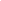 Verbal: Sentence Completion, PrepositionsSentence Completion- Formats of Question; Strategies to solve sentence completion questions- Proactive and reactive solving, Identifying clues- Signposts, Types of signposts, Root words, Sentence structure clues.Prepositions- Definition, Types of prepositions, Preposition of Place, Preposition of Time, Preposition of Direction, Compound Prepositions, Prepositional Phrases.Logical: Coding and DecodingCoding and Decoding-Number Series, Alphabet Series, Analogy, Odd  Man Out, Visual Reasoning.Module–III	[6 periods]Quants: Ratio and Proportion, AveragesRatios & Proportion-The ratio of two quantities a and b in the same units; Proportion; The equality of two ratios is called proportion; Fourth Proportional; Mean Proportional; Comparison of Ratios; Duplicate Ratios; Variations.Averages- Average Speed, Weighted averageVerbal: VocabularyVocabulary-Etymology, Root Words, Prefixes and Suffixes; Synonyms and Antonyms, Tips to solve questions on Synonyms and Antonyms; Word Analogy, Patterns of questions on Word Analogy; Miscellaneous Vocabulary.Logical: Data Interpretation and Data SufficiencyData Interpretation- Tables, Pie charts, Bar Graphs, Line graphsData Sufficiency-Strategies to solve.Module – IV	[6 periods]Quants: Time and Work;Time & Work- Work from Days: Calculate the one-day work;  Days  from Work: Shortcut to calculate the work in given time;Verbal: Sentence CorrectionSentence Correction- Subject-Verb Agreement; Modifiers; Parallelism; Pronoun- Antecedent Agreement; Verb Time Sequence; Comparisons; Determiners; Exercise Questions.Logical: Clocks and CalendarsClocks:Introduction, Derivation of angles, Angles between hands of the clock, Hands together, Hands at angular distance, Gain & Loss problems.Calendars: - Leap year-Non leap year, Odd days, Finding the day from date, Repeated years.Module - V:	[6 periods]Quants: Mixtures and Alligations;Alligation- Mean Price; Rule of Alligation;  a  container contains x of liquid from which y units are taken out and replaced by water;Verbal: Reading Comprehension, Critical ReasoningReading Comprehension- Speed reading strategies; Reading Comprehension- types of questions, tackling strategies; Critical Reasoning.Logical: Directions, Cubes, SyllogismsDirections -Introduction, Direction based questions, Shadow based problems.Cubes- Cube & cuboid concepts, 3-2-1-0 faced problems.Syllogisms- Statements and Conclusion, Syllogisms using Venn Diagrams.VI SEMESTER               Prerequisites: NIL   Course Objectives:           EEA is a think beyond program which will make the student to examine the application of microeconomics theory as applied to the manager’s responsibilities in an organization. To explain the basic principles of managerial economics, accounting and current business environment underlying business decision making. This course should emphasize the quantitative and qualitative applications of economic principle to business analysis     MODULE-I Business Environment and Managerial Economics	[10 Periods]   Business Environment: Characteristic features of Business, Features and evaluation of Sole Proprietorship, Partnership, Joint Stock Company, Public Enterprises and their types, Latest trends in Business Environment (Entrepreneurship).Managerial Economics: Definition, Nature and Scope of Managerial Economics– Demand Analysis: Demand Determinants, Law of Demand and its exceptions. Elasticity of Demand, Types, Significance of Elasticity of Demand, Demand Forecasting, Factors governing demand forecasting, methods of demand forecasting.    MODULE – II   Theory of Production and Cost Analysis	[10 Periods] Theory of Production: Production Function – ISOquants and ISOcosts, MRTS, Least Cost Combination of Inputs, Cobb-Douglas Production function, Laws of Returns, Internal and External Economies of Scale.Cost Analysis: Cost concepts, Opportunity cost, fixed vs. Variable costs, explicit costs Vs. Implicit costs, Out of pocket costs vs. Imputed costs. Break- even Analysis (BEA)- Determination of Break-Even Point (simple problems) - Managerial Significance and limitations of BEA.                  MODULE – III   Market structures and Pricing Policies	[09 Periods]Introduction to Markets & Market structures: Types of competition, Features of Perfect competition, Monopoly and Monopolistic Competition. Price-Output Determination in case of Perfect Competition and Monopoly.Pricing Policies & Methods: Cost plus Pricing, Marginal Cost Pricing, Sealed Bid Pricing, Going Rate Pricing, PLC based pricing methods.   MODULE – IV   Capital and Capital Budgeting	[09 Periods] Capital: Capital and its significance, Types of Capital, Estimation of Fixed and Working capital requirements, Methods and sources of raising finance.Capital Budgeting: Nature and scope of capital budgeting, features of capital budgeting proposals, Methods of Capital Budgeting: Payback Method, Accounting Rate of Return (ARR) and Net Present Value Method (simple problems)MODULE – V Financial Accounting and Ratios	[10 Periods]Financial Accounting: Introduction, Accounting principles, Accounting Cycle, Journal, Ledger, Trial Balance- Final Accounts (Trading Account, Profit and Loss Account and Balance Sheet with simple adjustments).Financial Analysis Through Ratios: Computation, Analysis and Interpretation of Liquidity Ratios (Current Ratio and quick ratio), Activity Ratios (Inventory turnover ratio and Debtor Turnover ratio), Capital structure Ratios (Debt- Equity ratio, Interest Coverage ratio), and Profitability ratios (Gross Profit Ratio, Net Profit ratio, Operating Ratio, P/E Ratio and EPS).TEXT BOOKS:Aryasri, “Managerial Economics and Financial Analysis”, TMH, 2nd edition, 2005.Varshney & Maheswari, “Managerial Economics”, 5th edition Sultan Chand, 2003REFERENCES:H. Craig Peterson & W. Cris Lewis, “Managerial Economics”, PHI, 4th Edition.Domnick Salvatore, “Managerial Economics In a Global Economy”, Thomson, 4th Edition.Raghunatha Reddy & Narasimhachary, “Managerial Economics& FinancialAnalysis”, 4th Edition Scitech.S.N.Maheswari & S.K. Maheswari, “Financial Accounting”, 6th Edition Vikas.Dwivedi, “Managerial Economics”, Vikas, 6th Edition.E-RESOURCES:http://www.learnerstv.com/Free-Economics-video-lecture-courses.htmhttp://nptel.ac.in/courses/110105067/http://nptel.ac.in/courses/110107073/http://nptel.ac.in/courses/110101005/http://nptel.ac.in/courses/109104073/Course Outcomes:At the end of the course, students will be able toUnderstand the concepts of managerial economics and their application in evaluating the demand.Evaluate the production function and identifies the least cost combination to control the costs of production.Understand the structures of various market types and their pricing policies.Understand the types of business forms and also be able to evaluate the investments using capital budgeting techniques.Understand the basic concepts of financial accounting and evaluation of company performance using ratio analysis.Professional Elective-IVPrerequisites: Basic Network ConceptsCourse Objectives:The objective the course is to get familiar with knowledge of IoT, Cloud computing for IoT, application of various data visualizing, processing methodologies and machine learning algorithms for IoT data. To get hands on various data visualization tools to visualize IoT cloud data.MODULE 1: INTRODUCTION TO IoT	Introduction to Internet of Things (IoT)- Concepts and definitions of IoT-History of IoT –IoT data vs big data- IoT Analytics lifecycle and Techniques-IoT complete Technology chain- Applications of IoT- Opportunities and challenges in IoT.MODULE 2: IoT and CLOUD	Cloud computing – Cloud service models – Cloud Deployment models – Need of cloud computing for IoT-Fog computing Vs Cloud Computing for IoT-IoT Cloud Platforms –Microsoft Azure IoT-Amazon Web Services IoT-IBM WATSON IoT-Google’s cloud IoT.MODULE 3: IOT AND MACHINE LEARNING	Principles and foundation of Artificial intelligence and IoT – Machine Learning Paradigms for IoT – Supervised learning for IoT-Linear regression-Logistic regression-SVM – Decision Tree -Naïve’s bayes- Deep Learning for IoT-Neural Network.    MODULE 4: DATA ANALYTICS FOR IoT	Defining IoT Analytics - IoT Analytics challenges – IoT analytics for the cloud-Microsoft Azure overview– Designing data processing for analytics – Designing visual analysis for IoT data-Data science for IoT-Feature engineering with IoT data.   MODULE 5:IoT SECURITY	Overview of IoT Security- security Threats in IoT- APIs in IoT-Authentication in IoT-Strategies for securing IoT-Public Key Cryptography.TEXT BOOKSRajkumar Buyya, Amir Vahid Dastjerdi,” Internet of Things: Principles and Paradigms”,Elsevier,2016.R. Chandrasekaran,” Essentials of Cloud computing”, 2nd Edition, Chapman and Hall/CRC, 2015.Amita Kapoor, “Hands on Artificial intelligence for IoT”, 1st Edition, Packt Publishing, 2019.David Etter,” IoT Security: Practical Guide Book”, CreateSpace Independent Publishing Platform, 2016.REFERENCE BOOKSJohn Soldatos, “Building Blocks for IoT Analytics”, River Publishers,2016.John E. Rossman, “The Amazon way on IoT”, Volume 2, John E. Rossman publication, 2016.E-BOOKShttp://index-of.co.uk/Cloud-Computing-books/Essentials%20of%20cloud%20computing%20(2015).pdfhttps://www.iottechexpo.com/2018/11/iot/the-iot-analytics-lifecycle-from-generating-data-to-predicting-the-future-losant/Online Resourceshttps://www.coursera.org/learn/cloud-iot-platformhttps://www.udemy.com/course/iothacking1/COURSE OUTCOMESDemonstrate the working of IoTIdentify the need of cloud computing for IoTApply Machine Learning Algorithms for IoT dataPredict and visualize output using Data Analytic tools Identify the Vulnerability in connected networksPrerequisites: NILCourse Objectives:This course provides the students to understand stages in building a Data Warehouse, identify the need and importance of preprocessing techniques, implement similarity and dissimilarity techniques, analyze and evaluate performance of algorithms for Association Rules, analyze Classification and Clustering algorithms.      MODULE I: Introduction and Mining Issues & Data	[09 Periods] Introduction - Why Data Mining? What Is Data Mining? What Kinds of Data Can Be mined? What Kinds of Patterns Can Be Mined? Which Technologies Are Used? Which Kinds of Applications Are Targeted?      Mining Issues and Data - Major Issues in Data Mining, Types of Data, Data Quality      MODULE II: Data, Measuring Data Similarity and Dissimilarity [10 Periods] Data - Data Pre-processing, Aggregation, Sampling, Dimensionality Reduction, Feature Subset Selection, Feature Creation, Data Discretization and Binarization, Variable transformation.Measuring Data Similarity and Dissimilarity - Similarity and Dissimilarity between simple attributes, Dissimilarities and similarities between data objects, Examples of Proximity measures, Issues in Proximity Calculation, Selection of right proximity measure.     MODULE III: Classification and Techniques	[09 Periods] A: Classification - Basic Concepts, General Approach to solving a classification problem, Decision Tree Induction: Working of Decision Tree, building a decision tree. B: Techniques -Methods for expressing an attribute test conditions, measures for selecting the best split, Algorithm for decision tree induction.     MODULE IV: Classifier and Association Analysis	[10 Periods] Classifiers - Alterative Techniques, Bayes’ Theorem, Naïve Bayesian Classification, Bayesian Belief NetworksAssociation Analysis - Basic Concepts and Algorithms: Problem Definition, Frequent Item Set generation, Rule generation, compact representation of frequent item sets, FP- Growth Algorithm.MODULE V: Cluster Analysis and DBSCAN	[10 Periods] Cluster Analysis - Basic Concepts and Algorithms: Overview: What Is Cluster Analysis? Different Types of Clustering, Different Types of Clusters; K-means: The Basic K-means Algorithm, K-means Additional Issues, Bisecting K-means, Strengths and Weaknesses; Agglomerative Hierarchical Clustering: Basic Agglomerative Hierarchical Clustering AlgorithmDBSCAN - Traditional Density Center-Based Approach, DBSCAN Algorithm, Strengths and Weaknesses.TEXT BOOKS:Pang-Ning Tan & Michael Steinbach, “Introduction to Data Mining”, Vipin Kumar, Pearson.Jiawei Han, Michel Kamber,”Data Mining concepts and Techniques”, 3/e,Elsevier.REFERENCES:Hongbo Du, “Data Mining Techniques and Applications: An Introduction”, Cengage Learning.Vikram Pudi and P. Radha Krishna, “Data Mining”, Oxford.Mohammed J. Zaki, Wagner Meira, Jr ,”Data Mining and Analysis -fundamental Concepts and Algorithms”, OxfordAlex Berson, Stephen Smith ,”Data Warehousing Data Mining & OLAP” , TMH.E-RESOURCES:http://www-users.cs.umn.edu/~kumar/dmbook/index.phphttp://myweb.sabanciuniv.edu/rdehkharghani/files/2016/02/The-Morgan-Kaufmann-Series-in-Data-Management-Systems-Jiawei-Han-Micheline-Kamber- Jian-Pei-Data-Mining.-Concepts-and-Techniques-3rd-Edition-Morgan-Kaufmann- 2011.pdfhttp://www.ijctee.org/files/Issuethree/IJCTEE_1111_20.pdfhttp://www.ccsc.org/southcentral/E-Journal/2010/Papers/Yihao%20final%20paper%20CCSC%20for%20submission.pdfhttps://gunjesh.wordpress.com/Course Outcomes:At the end of the course, students will be able toAcquire knowledge in building a Data WarehouseUnderstand the need and importance of preprocessing techniquesImplement Similarity and dissimilarity techniquesAnalyze and evaluate performance of algorithms for Association Rules.Deploy Classification and Clustering algorithms  Pre-requisite: Data Structures      Course Objectives:To learn the important concepts and algorithms in IRSTo understand the data/file structures that are necessary to design, and implement information retrieval (IR) systems.          MODULE IIntroduction to Information Retrieval Systems: Definition of Information Retrieval System, Objectives of Information Retrieval Systems, Functional Overview, Relationship to Database Management Systems, Digital Libraries and Data WarehousesInformation Retrieval System Capabilities: Search Capabilities, Browse Capabilities, Miscellaneous Capabilities         MODULE IICataloging and Indexing: History and Objectives of Indexing, Indexing Process, Automatic Indexing, Information ExtractionData Structure: Introduction to Data Structure, Stemming Algorithms, Inverted File Structure, N-Gram Data Structures, PAT Data Structure, Signature File Structure, Hypertext and XML Data Structures, Hidden Markov Models       MODULE IIIAutomatic Indexing: Classes of Automatic Indexing, Statistical Indexing, Natural Language, Concept Indexing, Hypertext LinkagesDocument and Term Clustering: Introduction to Clustering, Thesaurus Generation, Item Clustering, Hierarchy of Clusters       MODULE IVUser Search Techniques: Search Statements and Binding, Similarity Measures and Ranking, Relevance Feedback, Selective Dissemination of Information Search, Weighted Searches of Boolean Systems, Searching the INTERNET and HypertextInformation Visualization: Introduction to Information Visualization, Cognition and Perception, Information Visualization Technologies      MODULE VText Search Algorithms: Introduction to Text Search Techniques, Software Text Search Algorithms, Hardware Text Search SystemsMultimedia Information Retrieval: Spoken Language Audio Retrieval, Non-Speech Audio Retrieval, Graph Retrieval, Imagery Retrieval, Video Retrieval.TEXT BOOK:1. Information Storage and Retrieval Systems – Theory and Implementation, Second Edition, Gerald J. Kowalski, Mark T. Maybury, SpringerREFERENCES :Frakes, W.B., Ricardo Baeza-Yates: Information Retrieval Data Structures and Algorithms, Prentice Hall, 1992.Information Storage & Retrieval By Robert Korfhage – John Wiley & Sons.Modern Information Retrieval By Yates and Neto Pearson Education.Course Outcomes:Ability to apply IR principles to locate relevant information large collections of dataAbility to design different document clustering algorithmsImplement retrieval systems for web search tasks.Design an Information Retrieval System for web search tasks.Prerequisites: Computer Networks  Course Objectives:This course enables the students to understand the main concepts of Security services and Attacks, categorize various Conventional Encryption Algorithms, compare various algorithms and fundamental ideas of public-key cryptography, illustrate various E-Mail privacy techniques and infer web security and intrusion detection systems.     MODULE I: Introduction - Security Attacks and Mechanisms	[10 Periods] Security Attacks - Security Attacks (Interruption, Interception, Modification and Fabrication), Security Services (Confidentiality, Authentication, Integrity, Non- repudiation, access Control and Availability)Security Mechanisms - A model for Internetwork security, Internet Standards and RFCs, Buffer overflow & format string vulnerabilities, TCP session hijacking, ARP attacks, route table modification, UDP hijacking and man-in-the-middle attacks.MODULE II: Encryption	[09 Periods]      Conventional Encryption Principles - Conventional Encryption Principles, Conventional encryption algorithms, cipher block modes of operation, location of encryption devices.Key Distribution - key distribution Approaches of Message Authentication, Secure Hash Functions and HMAC.     MODULE III: Cryptographic Techniques	[10 Periods] A: Cryptographic Techniques - Public key cryptography principles, public key cryptography algorithms, digital signatures, digital Certificates.B: Key Management - Certificate Authority and key management Kerberos, X.509 Directory Authentication Service.    MODULE IV: Email Privacy	[09 Periods] Email Privacy - Pretty Good Privacy (PGP) Characteristics of PGP, Cryptographic Keys and Key rings, PGP Message Generation.S/MIME - S/MIME,  MIME Types and Subtypes, Cryptographic algorithms in S/MIME.    MODULE V: IP & Web Security	[10 Periods] IP Security - IP Security Overview, IP Security Architecture, Authentication Header, Encapsulating Security Payload, Combining Security Associations and Key Management.Web Security - Web Security Requirements, Secure Socket Layer (SSL) and Transport Layer Security (TLS), Secure Electronic Transaction (SET), Basic concepts of SNMP, SNMPv1 Community facility and SNMPv3. Intruders, Viruses and related threats, Firewall Design principles, Trusted Systems, Intrusion Detection Systems.TEXT BOOKS:William Stallings “Network Security Essentials (Applications and Standards)”,4th Edition,Pearson Education 2011.Behrouz A . Forouzan, "Cryptography and Network Security" TMH 2007.REFERENCES:Eric Maiwald, “Fundamentals of Network Security”, Dreamtech press.William Stallings, “Cryptography and network Security”, 3rd Edition, PHI, Pearson.Atul Kahate,"Cryptography and Network Security", 2nd edition, TMH.E-RESOURCES:http://sbmu.ac.ir/uploads/3._Network-security-essentials-4th-edition-william- stallings.pdfhttps://docs.google.com/file/d/0B5F6yMKYDUbrYXE4X1ZCUHpLNnc/edithttps://www.ijirset.com/upload/2015/march/43_A_COMPARATIVE.pdfhttp://airccse.org/journal/ijcis/ijcisleaflet.pdfhttp://www.nptelvideos.in/2012/11/cryptography-and-network-security.htmlhttp://ndl.iitkgp.ac.in/document/xttk-4kfhvUwVlXBW- YWRO7kjOasUj1lin1v_dK- KbzKa2DvORf95P_mMwhs8pOqinTDauGH9wz6GFBPImIE6ACourse Outcomes:At the end of the course, students will be able toAnalyze various security service mechanisms.Compare and contrast symmetric and asymmetric encryption systems and their vulnerability to various attacks.Apply cryptographic techniques in real time applicationsFormulate web security services and mechanisms.Distinguish SSL, TLS and its applications.Course Objectives:Student will be able to learn fundamental aspects of Software Engineering and analyze various process models.To identify various types of requirements and the process for Requirements Engineering.To make use of various System Models to conceptualize and construct a system.To demonstrate different testing tactics and define metrics for software measurement.To classify and mitigate the Software Risks and learn to achieve quality standards.Module I: Introduction to Software Engineering	[09 Periods] Basics terms of Software Engineering: Evolving role of software, changing nature of Software, Software Myths. A Generic View of Process:-Software engineering-A layered technology, The Capability Maturity Model Integration (CMMI)Process Models: The water fall model, Incremental process models, evolutionary process models, and the unified process.Module II: Requirements of Software Engineering	[09Periods] Software Requirements: Functional and non functional requirements, User requirements, System requirements, Interface specification, The software requirements document.Requirements Engineering Process: Feasibility studies, requirements elicitation and analysis, requirements validation, requirements managementSystem Models: Context models, Behavioral models, Data models, Object models, Structured methodsModule III: Phases of Software Engineering	[09 Periods] Design Engineering: Design process and design quality, design concepts the design model Creating anArchitectural design: software architecture, data design, architectural styles and patterns, architectural design, conceptual model of UML, basic structural modeling, class diagrams, sequence diagrams, collaboration diagrams, use case diagrams, component diagrams.Module IV: Test Strategies	[09 Periods]Methods of Testing: A strategic approach to software testing, Black box and White box Testing, Validation Testing, System Testing.Product Metrics: Software Quality, Metrics for analysis model, Metrics for design model, Metrics for source code, Metrics for testing, Metrics for maintenance Metrics for process and products: Software measurement, Metrics for software qualityModule V: Risk Management	[09Periods]Management of Risk Process: Reactive Vs proactive risk strategies, Software risks, Risk identification, Risk projection Risk refinement, RMMM, RMMM plan 95Quality Management: Quality concepts, Software quality assurance, Software reviews, Formal technical reviews, Statistical Software Quality Assurance, Software Reliability, ISO 9000 Quality standardsTEXT BOOKS:Roger S. Pressman, Software engineering- A practitioner‗s Approach, McGraw Hill International Edition, 5th edition, 2001.Ian Summerville, Software engineering, Pearson education Asia, 6th edition,2000.REFERENCES:Pankaj Jalote- An Integrated Approach to Software Engineering, Springer Verlag,1997.James F Peters and WitoldPedryez, ―Software Engineering – An Engineering Approach, John Wiley and Sons, New Delhi,2000.AliBehforooz and Frederick J Hudson, ―Software Engineering Fundamentals, Oxford University Press, New Delhi,1996.E RESOURCES:https://books.google.co.in/books?id=bL7QZHtWvaUC&printsec=frontcover&dq=softwa re+engineering+by+roger+pressman+vth+edition+free+download&hl=en&sa=X&ved=0 ahUKEwiLkOz-pL_TAhWIuI8KHZSxD2cQ6AEIMDAC#v=one page&q&f=falsehttps://books.google.co.in/books?id=PqsWaBkFh1wC&printsec=frontcover&dq=softwar e+engineering+by+ian+sommerville+FREE+download&hl=en&sa=X&ved=0ahUKEwjj v5fhpb_TAhUHOo8KHY5OAC4Q6AEIKjAB#v=onepage&q=software%20engineering%20by%20ian%20sommerville%20FREE%20download&f=falsehttp://ieeexplore.ieee.org/document/4807670/https://link.springer.com/search?facet-journal id=40411&package=open accessarticles&query=&facet-sub-discipline=%22Software+Engineering%22http://freevideolectures.com/Course/2318/Software-Engineeringhttp://freevideolectures.com/Course/2318/Software-Engineering/5Course Outcomes:At the end of the course, students will be able to:Analyze the customer business requirements and choose the appropriate Process model for the given projectElicit	functional	and	non-functional	requirements	using	rigorous	engineering methodologyConceptualize and achieve requirements defined for the system using Architectural styles and Design patternsDesign test cases and define metrics for standardization.Assess, mitigate and monitor the risks and assuring quality standards      Prerequisites:A course on “Computer Programming and Data Structures”A course on “Object Oriented Programming Concepts”          Course Objectives:This course introduces the script programming paradigmIntroduces scripting languages such as Perl, Ruby and TCL.Learning TCL     MODULE IIntroduction: Ruby, Rails, The structure and Excution of Ruby Programs, Package Management with RUBYGEMS, Ruby and web: Writing CGI scripts, cookies, Choice of Webservers, SOAP and webservices RubyTk – Simple Tk Application, widgets, Binding events, Canvas, scrolling’     MODULE IIExtending Ruby: Ruby Objects in C, the Jukebox extension, Memory allocation, Ruby Type System, Embedding Ruby to Other Languages, Embedding a Ruby Interperter     MODULE IIIIntroduction to PERL and Scripting Scripts and Programs, Origin of Scripting, Scripting Today, Characteristics of Scripting Languages, Uses for Scripting Languages, Web Scripting, and the universe of Scripting Languages. PERL- Names and Values, Variables, Scalar Expressions, Control Structures, arrays, list, hashes, strings, pattern and regular expressions, subroutines.    MODULE IVAdvanced perl Finer points of looping, pack and unpack, filesystem, eval, data structures, packages, modules, objects, interfacing to the operating system, Creating Internet ware applications, Dirty Hands Internet Programming, security Isses.MODULE V TCL TCL Structure, syntax, Variables and Data in TCL, Control Flow, Data Structures, input/output, procedures, strings, patterns, files, Advance TCL- eval, source, exec and uplevel commands, Name spaces, trapping errors, event driven programs, making applications internet aware, Nuts and Bolts Internet Programming, Security Issues, C Interface. Tk Tk-Visual Tool Kits, Fundamental Concepts of Tk, Tk by example, Events and Binding, Perl-Tk.TEXT BOOKS:The World of Scripting Languages, David Barron,Wiley Publications.Ruby Progamming language by David Flanagan and Yukihiro Matsumoto O’Reilly“Programming Ruby” The Pramatic Progammers guide by Dabve Thomas Second editionREFERENCES:Open Source Web Development with LAMP using Linux Apache, MySQL, Perl and PHP, J. Lee and B. Ware (Addison Wesley) Pearson Education.Perl by Example, E. Quigley, Pearson Education.Programming Perl, Larry Wall, T. Christiansen and J. Orwant, O’Reilly, SPD.Tcl and the Tk Tool kit, Ousterhout, Pearson Education.Perl Power, J. P. Flynt, Cengage Learning.Course Outcomes:Comprehend the differences between typical scripting languages and typical system and application programming languages.Gain knowledge of the strengths and weakness of Perl, TCL and Ruby; and select an appropriate language for solving a given problem.Acquire programming skills in scripting languagePrerequisitesA course on “Computer Networks”A course on “Mobile Computing”Course Objectives:To understand the concepts of sensor networksTo understand the MAC and transport protocols for ad hoc networksTo understand the security of sensor networksTo understand the applications of adhoc and sensor networksModule - IIntroduction to Ad Hoc Networks - Characteristics of MANETs, Applications of MANETs  and Challenges of MANETs. Routing in MANETs - Criteria for classification, Taxonomy of MANET routing algorithms, Topology- based routing algorithms-Proactive: DSDV; Reactive: DSR, AODV; Hybrid: ZRP; Position-based routing algorithms-Location Services-DREAM, Quorum-based; Forwarding Strategies: Greedy Packet, Restricted Directional Flooding-DREAM, LAR.Module - IIData Transmission - Broadcast Storm Problem, Rebroadcasting Schemes-Simple-flooding, Probability-based Methods, Area-based Methods, Neighbor Knowledge-based: SBA, Multipoint Relaying, AHBP. Multicasting: Tree-based: AMRIS, MAODV; Mesh-based: ODMRP, CAMP; Hybrid: AMRoute, MCEDAR.Module- IIIGeocasting: Data-transmission Oriented-LBM; Route Creation Oriented-GeoTORA, MGR. TCP over Ad Hoc TCP protocol overview, TCP and MANETs, Solutions for TCP over Ad hoc   Module- IVBasics of Wireless, Sensors and Lower Layer Issues: Applications, Classification of sensor networks, Architecture of sensor network, Physical layer, MAC layer, Link layer, Routing Layer.   Module - V    Upper Layer Issues of WSN: Transport layer, High-level application layer support, Adapting to the inherent dynamic nature of WSNs, Sensor Networks and mobile robots.TEXT BOOKS:Ad Hoc and Sensor Networks – Theory and Applications, Carlos Corderio Dharma P. Aggarwal, World Scientific Publications, March 2006, ISBN – 981–256–681–3.Wireless Sensor Networks: An Information Processing Approach, Feng Zhao, Leonidas Guibas, Elsevier Science, ISBN – 978-1-55860-914-3 (Morgan Kauffman).Course Outcomes:Ability to understand the state-of-the-art research in the emerging subject of Ad Hoc and Wireless Sensor NetworksAbility to solve the issues in real-time application development based on ASN.Ability to conduct further research in the domain of ASNProfessional Elective-VPrerequisites: NilCourse Objectives:Understand how block chain systems (mainly Bit coin and Ethereum) workUnderstand how to securely interact with them,Design, build, and deploy smart contracts and distributed applications,Integrate ideas from block chain technology into their own projects.Ethereum Blockchain Implementation.Module I:	[9 Periods]Introduction, Scenarios, Challenges Articulated, Blockchain, Blockchain Characteristics, Opportunities Using Blockchain, History of Blockchain.Evolution of Blockchain: Evolution of Computer Applications, Centralized Applications, Decentralized Applications, Stages in Blockchain Evolution, Consortia, Forks, Public Blockchain Environments, Type of Players in Blockchain Ecosystem, Players in Market.Module II:	[10 Periods]Blockchain Concepts: Introduction, Changing of Blocks, Hashing, Merkle-Tree, Consensus, Mining and Finalizing Blocks, Currency aka tokens, security on blockchain, data storage on blockchain, wallets, coding on blockchain: smart contracts, peer-to-peer network, types of blockchain nodes, risk associated with blockchain solutions, life cycle of blockchain transaction.Module III:	[10 Periods]Architecting Blockchain solutions: Introduction, Obstacles for Use of Blockchain, Blockchain Relevance Evaluation Framework, Blockchain Solutions Reference Architecture, Types of Blockchain Applications.Cryptographic Tokens, Typical Solution Architecture for Enterprise Use Cases, Types of Blockchain Solutions, Architecture Considerations, Architecture with Blockchain Platforms, Approach for Designing Blockchain Applications.MODULE IV:	[10 Periods]Ethereum Blockchain Implementation: Introduction, Tuna Fish Tracking Use Case, Ethereum Ecosystem, Ethereum Development, Ethereum Tool Stack, Ethereum Virtual Machine, Smart Contract Programming, Integrated Development Environment, Truffle Framework, Ganache, Unit Testing, Ethereum Accounts, MyEther Wallet, Ethereum Networks/Environments, Infura, Etherscan, Ethereum Clients, Decentralized Application, Metamask, Tuna Fish Use Case Implementation, OpenZeppelin ContractsMODULE V:	[9 Periods]Hyperledger Blockchain Implementation, Introduction, Use Case – Car Ownership Tracking, Hyperledger Fabric, Hyperledger Fabric Transaction Flow, FabCar Use Case Implementation, Invoking Chaincode Functions Using Client Application.Advanced Concepts in Blockchain: Introduction, Inter Planetary File System (IPFS), Zero- Knowledge Proofs, Oracles, Self-Sovereign Identity, Blockchain with IoT and AI/ML Quantum Computing and Blockchain, Initial Coin Offering, Blockchain Cloud Offerings, Blockchain and its Future Potential.Text Books:Ambadas,	Arshad	SarfarzAriff,	Sham	―Blockchain	for	Enterprise	Application Developers‖, WileyAndreas  M.  Antonpoulos,  ―Mastering  Bitcoin:  Programming  the  Open  Blockchain‖  , O‘ReillyReference Books:Blockchain: A Practical Guide to Developing Business, Law, and Technology Solutions, Joseph Bambara, Paul R. Allen, Mc Graw Hill.Blockchain: Blueprint for a New Economy, Melanie Swan, O‘ReillyE-RESOURCEShttps://github.com/blockchainedindia/resourceshttps://onlinecourses.nptel.ac.in/noc22_cs44/previewCourse Outcomes:At the end of the course, students will be able to:Demonstrate the foundation of the Block chain technology and understand the processes in payment and funding.Identify the risks involved in building Block chain applications.Review of legal implications using smart contracts.Choose the present landscape of Blockchain implementations and Understand Crypto currency marketsExamine how to profit from trading crypto currencies.Prerequisite: NILCourse Objectives:The purpose of the course is provide an overview of emerging delivery systems for high performance green buildings and the basis on which their sustainability can be evaluated.MODULE IIntroduction to green buildings, green materials, sources of green materials, high- performance green buildings Impacts of building construction, operation, and disposal Methods and tools for building assessment, Green GlobesMODULE IIThe green building process, Design and construction relationships, benefits of green building quality, healthy and safe environments , Site and landscape strategies.MODULE IIIA: Building energy system strategies, Water cycle strategies, Materials selection strategies, Indoor Environmental Quality [IEQ]B: Analysis and strategies, Construction, team responsibilities and controls, Building commissioning strategiesMODULE IVEconomic issues and analysis, Use of the Green Strategies cost estimating tool, Future directions in green, high performance building technologiesMODULE VCarbon accounting Green Building Specification, Case Study on green buildings, Net Zero Energy Buildings, Sustainable Constructions in civil Engineering.TEST BOOKSAbe Kruger and Carl,”Green Building, Principles and Practices in Residential Construction”, In 2012, SevillePublication.Ross Spiegel, Dru Meadows, “Green Building Materials: A Guide to Product Selection and Specification”, 3rd Edition,October2010REFERENCES1. Charles J. Kibert,”Sustainable Construction: Green Building Design and Delivery Hardcover – Import”, 16 Nov 2012E-RESOURCES1.http://www.ncrec.gov/Pdfs/bicar/GreenBuilding.pdfCourse Outcomes:At the end of the course, students will be able toIdentify green Building Materials and their Sources.Understand the construction process of green buildings and their benefits quality, healthy and safe environmentsLearn the strategies to construct green buildings.Identify the issues a raised due to construction of green buildingsGain knowledge on the case studies of green buildings.CO-PO Mapping:Pre-requisites: NIL Course objectives:The learners need to be aware of the characteristics of technical communication in their workplaces; as a result, they are exposed to different channels of technical communication. Hence the acquired skills make the learners effective communicators using persuasive language. Besides the above said, one of the major objectives is to maintain objectivity in writing documents and to produce professional quality documents using different components of the language.Methodology: Facilitator’s role: Since classroom learning augments thinking process, helping them to develop written, spoken and non verbal communication, the facilitator/ Faculty  would briefly discuss the topics with the  students and later on  guide themwhile the students involved in activities, writing work and while making presentations. The facilitator is required to design a lot of practical/industry oriented project works for the students*Students are required to participate, perform, write and submit the work in the form of written documents or Power Point Presentations to hone their spoken written and non verbal communication skills. Students are to take up field work and submit the project work.MODULE I: Oral PresentationMechanics of Presentations – Methodology of Presentation, Importance of Non-verbal communication during presentations– Nuances of Presentation.*This particular MODULE is for internal evaluation purpose(s).MODULE II: E - Correspondence and Email etiquetteCommon web mail services, yahoo, gmail etc, fields to pay attention- To:, Cc:, Bcc:, Reply All, Subject, Salutation, Body, Signature, Font, Caps Lock , Highlight, The ‘KISS’ strategy ( Keep It Simple and Short,)Points to remember while signing off, Introduction to Technical Vocabulary.This MODULE is purely for internal assessment/evaluationMODULE III: Group DiscussionInitiators- Contributor-Informer-Team Leader-Motivator-Creative Contributor , Importance of , Non verbal communication -eye contact, voice characters, posture, gestures, do’s and don'ts, Role play and Simulation- Learners assuming the roles of characters and participating in Group discussion, analysis, or prediction with strictly defined goals.MODULE IV: Interview Skills & Office EtiquettePreparing for the interview, types of interviews, interview session, importance of non verbal communication during the interview, do’s and don'ts of interview, follow up and thanking letter. FAQ’s. Formal Conversation, office attire- do’s and don’ts, greetings and meetings, speaking to seniors and handshakes, offering and taking visiting cards.MODULE V: Job Hunt ProcessSWOT analysis, correspondence and browsing the internet to search for a suitable job(s), job application-cover letter drafting, drafting a winning resume’, types of resume’s -electronic, video and printed resume’sInstruction: Students are required to prepare their video resume which will be assessed by the faculty member.REFERENCES:Chrissie: Handbook of Practical Communication Skills: Jaico Publishing house, 1999.Daniels, Aubrey: Bringing Out the Best in People: Tata McGraw-Hill: New York, 2003.Wright, Goulstone, Mark: Just Listen: Discover the Secret to getting through to absolutely anything : American Management Association, 2010.Leslie. T. Giblin: Skill with people Publication details not knownLewis, Norman: Word Power Made Easy: Goyal Publications: New Delhi, 2009.Murthy, A.G, Krishna,: Ten Much : Tata McGraw-Hill :New Delhi, 2010.E-RESOURCES:http://www.mindtools.com/pages/article/newTMC_05.htmhttp://www.kent.ac.uk/careers/intervw.htmhttp://www.wikihow.com/Write-a-ReportCourse Outcomes:At the end of the course, students will be able toGive Oral Presentations Confidently.Draft appropriate Resume in accordance with the context.Participate and present their view and ideas logically and confidently.Understand the importance of communication in various settings.Utilize the technology for career advancement.Course Objectives:DemonstratetheworkingofIoTIdentifytheneedofcloudcomputingforIoTApplyMachineLearningAlgorithmsforIoTdataPredictandvisualizeoutputusingDataAnalytictoolsList of Programs:StudyofIoTsimulators.SimulatedatacollectionusingIoTsimulators(IOTIFY/NETSIM)StudyofHardwareplatformsArduino/Raspberrypi/NodeMCUImplementsensordatacollectionusingIoTgateways(Arduino/Raspberrypi/NodeMCU)DevelopyourownApplicationthatstoresIoTdatainopensourceIoTcloudplatformanalytic tools.StudyofStreamingIoTdataintoGooglecloudplatformusingQwiklabenvironment.WriteaprogramtoimplementtheLinearregressionforasampletrainingdatasetstoredasa .CSVfile.Computetheaccuracyoftheclassifier,consideringfewtestdatasets.Buildadecisiontreeclassifierforweatherpredictiondataset.Computetheaccuracyofthe classifier,consideringfewtestdatasets.DevelopapplicationforSmartTrafficthatanalyzetheIoTdataandpredicttheTrafficJam.VisualizethepredictedoutputusingDataAnalyticstool.Prerequisites: NILCourse Objectives:This course provides the students to understand stages in building a Data Warehouse, identify the need and importance of preprocessing techniques, implement similarity and dissimilarity techniques, analyze and evaluate performance of algorithms for Association Rules, analyze Classification and Clustering algorithms.Software Requirements: WEKA TOOLList of Programs:Demonstration of preprocessing on dataset student.arff.Implementation of preprocessing on dataset labor.arff.Demonstration of Association rule process on dataset contactlenses.arff using apriori Algorithm.Implement Association rule process on dataset test.arff using apriori algorithm.Apply classification rule process on dataset student.arff using j48 algorithm.Perform classification rule process on dataset employee.arff using j48 algorithm.Use classification rule process on dataset employee.arff using id3 algorithm.Deploy classification rule process on dataset employee.arff using naïve bayesalgorithm.Implement clustering rule process on dataset iris.arff using simple k-means.Make use of clustering rule process on dataset student.arff using simple k- means.Design a decision tree by pruning the nodes on your own. Convert the decision trees into “if- then-else rules”. The decision tree must consists of 2-3 levels and convert it into a set of rules.Generate Association rules for the following transactional database using Apriorialgorithm.TEXTBOOKS:1. Pang-Ning Tan & Michael Steinbach, “Introduction to Data Mining”,Vipin Kumar, Pearson.2. Jiawei Han, Michel Kamber ,”Data Mining concepts and Techniques”, 3/e, Elsevier.REFERENCES:1. Hongbo Du, “Data Mining Techniques and Applications: An Introduction”, Cengage Learning.2. Vikram Pudi and P. Radha Krishna, “Data Mining”,  Oxford.3. Mohammed J. Zaki, Wagner Meira, Jr ,”Data Mining and Analysis - Fundamental Concepts and Algorithms”, Oxford4. Alex Berson, Stephen Smith ,”Data Warehousing Data Mining & OLAP” , TMH.Course Outcomes:At the end of the course, students will be able to1.  Analyze the classification rules on various databases.2.  Deploy association rules for any kind of databases.3.  Develop clustering rules for applications. Pre requisites: NILQuants: Number System (NS)Number Systems-Factors and Multiples: The H.C.F. of two or more than two numbers; Factorization Method Division Method; Finding the H.C.F. of more than two numbers; product of two numbers = Product of their H.C.F. and L.C.M.; Co-primes; H.C.F. and L.C.M. of Fractions:Comparison of Fractions.Verbal: Articles, Para JumblesArticles- Types of articles, Countable nouns, Uncountable nouns, Usage of articles, Omission of articles.Para Jumbles- Para Jumbles, Types of Para Jumbles, Strategies to answer questions on Jumbled Paragraphs.Logical: Data Arrangements, Blood RelationData Arrangements- Linear Arrangement, Circular Arrangement, Multi- Dimensional Arrangement.Blood Relations- Classification of blood relations, Pointing a person, Equationrelated problems.Module – II	[6 periods]Quants: Time and Distance, PipesTime & Distance-;Km/hr to m/sec conversion; m/sec to km/hr conversion; man covers a certain distance at x km/hr and an equal distance at y km/hrVerbal: Sentence Completion, PrepositionsSentence Completion- Formats of Question; Strategies to solve sentence completion questions- Proactive and reactive solving, Identifying clues- Signposts, Types of signposts, Root words, Sentence structure clues.Prepositions- Definition, Types of prepositions, Preposition of Place, Preposition of Time, Preposition of Direction, Compound Prepositions, Prepositional Phrases.Logical: Coding and DecodingCoding and Decoding-Number Series, Alphabet Series, Analogy, Odd  Man Out, Visual Reasoning.Module–III	[6 periods]Quants: Ages, Progression, LogarithmsAges, Progression-; Arithmetic progression; Arithmetic mean; Geometric progression and meanLogarithms-Why logarithms: Properties of Logarithms: Laws of logarithm: Characteristic of logarithm:Verbal: VocabularyVocabulary-Etymology, Root Words, Prefixes and Suffixes; Synonyms and Antonyms, Tips to solve questions on Synonyms and Antonyms; Word Analogy, Patterns of questions on Word Analogy; Miscellaneous Vocabulary. Logical: Data Interpretation and Data SufficiencyData Interpretation- Tables, Pie charts, Bar Graphs, Line graphsData Sufficiency-Strategies to solve.Module – IV	[6 periods]Quants: Permutations and Combinations, ProbabilityPermutations-Factorial Notation: The different arrangements; Number of Permutations: number of all permutations of n things,  taken all  at  a  time; n subjects of which p1 are alike of one kind; p2 are alike of another kind; p3 are alike of third kind; Number of Combinations: The number of all combinations of n things, taken r at a time.Verbal: Sentence CorrectionSentence Correction- Subject-Verb Agreement; Modifiers; Parallelism; Pronoun- Antecedent Agreement; Verb Time Sequence; Comparisons; Determiners; Exercise Questions.Logical: Clocks and CalendarsClocks: Introduction, Derivation of angles, Angles between hands of the clock, Hands together, Hands at angular distance, Gain & Loss problems.Calendars: - Leap year-Non leap year, Odd days, Finding the day from date, Repeated years.Module - V:	[6 periods]Quants: Areas and Volumes (Mensuration)Areas & Volumes-Pythagoras Theorem Results on Quadrilaterals Perimeter; Area of a circle Circumference Length of an arc Area of a sector; Area of a triangle.Verbal: Reading Comprehension, Critical ReasoningReading Comprehension- Speed reading strategies; Reading Comprehension- types of questions, tackling strategies; Critical Reasoning.Logical: Directions, Cubes, SyllogismsDirections -Introduction, Direction based questions, Shadow based problems.Cubes- Cube & cuboid concepts, 3-2-1-0 faced problems.Syllogisms- Statements and Conclusion, Syllogisms using Venn Diagrams.VII SEMESTERPrerequisitesA basic knowledge of “Python Programming”Course ObjectivesThe aim of the course is to introduce the fundamentals of Edge Analytics.The course gives an overview of – Architectures, Components, Communication Protocols and tools used for Edge Analytics.Course OutcomesUnderstand the concepts of Edge Analytics, both in theory and in practical application.Demonstrate a comprehensive understanding of different tools used at edge analytics.Formulate, Design and Implement the solutions for real world edge analytics .UNIT - IIntroduction to Edge AnalyticsWhat is edge analytics, Applying and comparing architectures, Key benefits of edge analytics, Edge analytics architectures, Using edge analytics in the real world.UNIT - IIBasic edge analytics components, Connecting a sensor to the ESP-12F microcontroller, KOM-MICS smart factory platform, Communications protocols used in edge analytics, Wi-Fi communication for edge analytics, Bluetooth for edge analytics communication, Cellular technologies for edge analytics communication, Long-distance communication using LoRa and Signfox for edge analytics.UNIT - IIIWorking with Microsoft Azure IoT Hub, Cloud Service providers, Microsoft Azure, Exploring the Azure portal, Azure ioT Hub, Using the Raspberry Pi with Azure IoT edge, Connecting our Raspberry Pi edge device, adding a simulated temperature sensor to our edge device.UNIT - IVUsing Micropython for Edge Analytics, Understanding Micropython, Exploring the hardware that runs MicroPython, Using MicroPython for an edge analytics application, Using edge intelligence with microcontrollers, Azure Machine Learning designer, Azure IoT edge custom vision.UNIT - VDesigning a Smart Doorbell with Visual Recognition setting up the environment, Writing the edge code, creating the Node-RED dashboard, Types of attacks against our edge analytics applications, Protecting our edge analytics applicationsTEXT BOOK:1. Hands-On Edge Analytics with Azure IoT: Design and develop IoT applications with edge analytical solutions including Azure IoT Edge by Colin DowREFERENCES:1. Learn Edge Analytics - Fundamentals of Edge Analytics: Automated analytics at source using Microsoft Azure by Ashish Mahajanprerequisites: NILCourse Objectives:This course provides the students a broad introduction to python programming, machine learning, discuss about various learning algorithms like decision tree learning, Bayesian learning, computational learning, instance based learning, combined inductive and analytical learning methods, analyze genetic algorithms and various learning set of rules.Module I: Python programming -Machine Learning (ML)	[10 Periods] Introduction to Python:Python, expression, variables, assignment statements, functions, built in function, strings, modules, lists, making choice( Boolean, if, storing conditional statements), repetition(loops, while, counted loops, user input loops, control loops , style notes), File processing( one record per line, records with multiple fields, positional data, multiline records, looking ahead, writing files), sets and dictionaries( sets, dictionaries, inverting a dictionary), Algorithms with suitable example. Construction of functions, methods, Graphical user interfaces, databases and applications.Introduction - Well-posed learning problems, designing a learning system, Perspectives and issues in MLConcept Learning - Introduction, Concept Learning task, Concept learning as search, Find- S: Finding a maximally specific hypothesis, Version spaces and candidate elimination algorithm, Remarks on version spaces and Candidate elimination, Inductive bias.Module II: Decision Tree Learning and ANN	[09 Periods] Decision Tree learning - Introduction, Decision Tree representation, Appropriate Problems, Decision Tree learning algorithm, Hypothesis Space Search, Inductive bias, Issues.Artificial Neural Networks - Introduction, Neural network representation, Problems for Neural Network Learning, Perceptions, Multilayer networks and Back Propagation algorithm, Remarks on back propagation algorithm, Evaluation Hypotheses, Motivation, Estimation hypothesis accuracy, Sampling theory, General approach for deriving confidence intervals, Difference in error of two hypotheses,Module III: Bayesian learning and Instance based Learning	[10 Periods] A: Bayesian learning - Introduction and concept learning, Maximum Likelihood and Least Squared Error Hypotheses, Maximum likelihood hypotheses for predicting probabilities, Minimum description length principle.B: Instance-based Learning - K -Nearest Neighbor Learning, Locally Weighted Regression, Radial Basis Functions, Case-Based Reasoning, Lazy and Eager Learning, Genetic Algorithm: Motivation, Hypothesis Space Search, Genetic Programming, Models of Evolution and Learning, Parallelizing Genetic AlgorithmsModule IV: Rules and Analytical Learning	[09 Periods] Learning Sets of Rules - Introduction, Sequential Covering Algorithms, Learning Rule Sets: Learning First Order Rules, Learning Sets of First Order Rules: FOIL, Induction as Inverted Deduction, Inverting Resolution.Analytical Learning - Introduction, Learning with Perfect Domain Theories: Prolog-EBG Remarks on Explanation-Based Learning, Explanation-Based Learning of Search Control KnowledgeModule V: Learning Techniques	[10 Periods] Combining Inductive and Analytical Learning - Motivation, Inductive-Analytical Approaches to Learning, Using Prior Knowledge to initialize Hypothesis, Using Prior Knowledge to alter Search Objective, Using Prior Knowledge to Augment Search Operators. Reinforcement Learning - Introduction, Learning Task, Q Learning, Non-Deterministic, Rewards and Actions, Temporal Difference Learning, Generalizing from Examples, Relationship to Dynamic ProgrammingTEXT BOOKS:Jennifer Campbell paulGries Jason Montojo Greg Wilson, "Practical Programming" An introduction to Computer Science Using PythonTom M. Mitchell, ―Machine Learning‖, MGH, 1st Edition, 2013.Stephen Marsland,  ―Machine Learning: An Algorithmic  Perspective‖,  Chapman  and Hall / CRC, 2nd Edition, 2014.REFERENCES:Neural	Networks,	William	WHsieh,	―Machine	Learning	Methods	in	the Environmental Sciences‖Richard  O.  Duda,  Peter  E.  Hart  and  David  G.  Stork,  ―Pattern  Classification‖,  John Wiley & Sons Inc., 2001Chris  Bishop,  ―Neural  Networks  for  Pattern  Recognition‖,  Oxford  University Press, 1995E-RESOURCES:http://www.zuj.edu.jo/download/machine-learning-tom-mitchell-pdf/https://goo.gl/FKioShhttp://www.ntu.edu.sg/home/egbhuang/pdf/ieee-is-elm.pdfwww.fxpal.com/publications/a-genetic-algorithm-for-video-segmentation-and- summarization.pdfhttp://nptel.ac.in/courses/106106139/http://nptel.ac.in/courses/106105152/Course Outcomes:At the end of the course, students will be able toFormulate machine learning problems corresponding to different applications.Understand a range of machine learning algorithms like decision trees, and ANN.Apply Machine Learning algorithms, Bayesian and Instance based Learning techniques.Use of machine learning algorithms to solve problems using	rules, and analytical learning techniquesIllustrate the Combining Inductive and Analytical Learning and applications of Reinforcement LearningPrerequisites: NILCourse Objectives:This course makes the students to understand the basic concepts security policies, interpret security objectives, various catalog approaches, analyze cyber user, conflict, management, infrastructure issues, investigate various case studies on cyber security policies.MODULE I: Policies and Security Evolution	[10 Periods] Introduction - Cyber Security, Cyber Security policy, Domain of Cyber Security Policy, Laws and RegulationsCyber Security Evolution - Enterprise Policy, Technology Operations, Technology Configuration, Strategy Versus, Policy, Cyber Security Evolution, Productivity, Internet, E- Commerce, Counter Measures, Challenges.MODULE II: Cyber Security Objectives and Guidance	[10 Periods] Security Objectives - Cyber Security Metrics, Security Management Goals, Counting Vulnerabilities, Security Frameworks, E-Commerce Systems, Industrial Control Systems, Personal Mobile Devices, Security Policy Objectives, Guidance for Decision Makers, Tone at the Top, Policy as a Project.Catalog Approach - Cyber Security Management, Arriving at Goals, Cyber Security Documentation, the Catalog Approach, Catalog Format, Cyber Security Policy TaxonomyMODULE III: Policy Catalog and Issues	[10 Periods] A: Cyber Security Policy Catalog - Cyber Governance Issues, Net Neutrality, Internet Names and Numbers, Copyright and Trademarks, Email and Messaging, Cyber User Issues, Malvertising, Impersonation.B: Cyber user and conflict Issues - Appropriate Use, Cyber Crime, Geo location, Privacy, Cyber Conflict Issues, Intellectual property Theft, Cyber Espionage, Cyber Sabotage, Cyber Welfare.MODULE IV: Cyber Management and Infrastructures Issues	[09 Periods] Cyber Management Issues - Fiduciary Responsibility – Risk Management – Professional Certification – Supply Chain – SecurityCyber Infrastructure Issues - Principles – Research and Development – Cyber Infrastructure Issue – Banking and finance – Health care – Industrial Control systems.MODULE V: Case Study	[09 Periods]Government‟s Approach to Cyber Security Policy - Cyber security strategy-Brief history- Public policy development in the U.S Federal Government.Espionage - The rise of cybercrime- Espionage and Nation-state Actions-Policy response to growing Espionage threats-Congressional Action.TEXTBOOKS:Jennifer L. Bayuk, J. Healey, P. Rohmeyer, Marcus Sachs , Jeffrey Schmidt, Joseph Weiss―Cyber Security Policy Guidebook‖ John Wiley & Sons 2012.		Rick Howard ―Cyber Security Essentials‖ Auerbach Publications 2011.REFERENCES:Richard A. Clarke, Robert Knake ―Cyberwar: The Next Threat to National Security & What to Do About It‖ Ecco 2010Dan  Shoemaker  ―Cyber  security  The  Essential  Body  Of  Knowledge‖,  1st  edition, Cengage Learning 2011.E-RESOURCES:http://www.esoln.net/edownload/Download/Cyber_Security_Policy_Guidebook.pdfhttp://index-of.es/Hack/CyberSecuity.pdfhttps://www.acm.org/education/TowardCurricularGuidelinesCybersec.pdfhttps://www.cs.cmu.edu/~hovy/papers/14dgo-cybersecurity-taxonomy.pdfhttp://ndl.iitkgp.ac.in/document/yVCWqd6u7wgye1qwH9xY77N9KJP4BJuXxkVQSJo9f LOOf1gtbY8enNTX_Gat1aW0f-JrSQu1YTNmVwRFJ_mJ7Qhttp://ndl.iitkgp.ac.in/document/yVCWqd6u7wgye1qwH9xY737OFS2a5kP6Ph6KB9KG 9RiRGN-S5LJoIuO6-Z-TBERz0mAxCmQX4GTFW2WfvuCVAgCourse Outcomes:At the end of the course, students will be able toExplore various security policies and evolution of security.Investigate more on various catalog approaches and cyber security objectives.Analyze cyber user and conflict issues.Review cyber management and infrastructure issues.Examine various case studies on cyber security policies.Professional Elective – VICourse Objectives:Learn concepts, techniques and tools they need to deal with various facets of data science practice, including data collection and integrationUnderstand the basic types of data and basic statisticsIdentify the importance of data reduction and data visualization techniquesMODULE I:	[09 Periods]Introduction: Definition of Data Science- Big Data and Data Science hype – and getting past the hype – Datafication – Current landscape of perspectives – Statistical Inference – Populations and samples -Statistical modeling, probability distributions, fitting a model – Over fitting. Basics of R: Introduction, R Environment Setup, Programming with R, Basic Data Types.MODULE II:	[10 Periods]Data Types & Statistical Description Types of Data: Attributes and Measurement, What is an Attribute? The Type of an Attribute, The Different Types of Attributes, Describing Attributes by the Number of Values, Asymmetric Attributes, Binary Attribute, Nominal Attributes, Ordinal     Attributes,     Numeric     Attributes,     Discrete      versus      Continuous Attributes. Basic Statistical Descriptions of Data: Measuring the Central Tendency: Mean, Median, and Mode, Measuring the Dispersion of Data: Range, Quartiles, Variance, Standard Deviation, and Inter quartile Range, Graphic Displays of Basic Statistical Descriptions of Data.MODULE III:	[10 Periods]Vectors: Creating and Naming Vectors, Vector Arithmetic, Vector sub setting, Matrices: Creating and Naming Matrices, Matrix Sub setting, Arrays, Class. Factors and Data Frames: Introduction to Factors: Factor Levels, Summarizing a Factor, Ordered Factors, Comparing Ordered Factors, Introduction to Data Frame, subsetting of Data Frames, Extending Data Frames, Sorting Data Frames. Lists: Introduction, creating a List: Creating a Named List, Accessing List Elements, Manipulating List Elements, Merging Lists, Converting Lists to VectorsMODULE IV:	[10 Periods]Conditionals and Control Flow: Relational Operators, Relational Operators and Vectors, Logical Operators, Logical Operators and Vectors, Conditional Statements. Iterative Programming in R: Introduction, While Loop, For Loop, Looping Over List. Functions in R: Introduction, writing a Function in R, Nested Functions, Function Scoping, Recursion, Loading an R Package, Mathematical Functions in R.MODULE V:	[10 Periods]Data Reduction: Overview of Data Reduction Strategies, Wavelet Transforms, Principal Components Analysis, Attribute Subset Selection, Regression and Log-Linear Models: Parametric Data Reduction, Histograms, Clustering, Sampling, Data Cube Aggregation. Data Visualization: Pixel-Oriented Visualization Techniques, Geometric Projection VisualizationTechniques, Icon-Based Visualization Techniques, Hierarchical Visualization Techniques, Visualizing Complex Data and Relations.Course Outcomes: After completion of the course, the student should be able toUnderstand basic terms what Statistical Inference means.Identify probability distributions commonly used as foundations for statistical modelling. Fit a model to datadescribe the data using various statistical measuresutilize R elements for data handlingperform data reduction and apply visualization techniques.TEXT BOOKS:Doing Data Science, Straight Talk from The Frontline. Cathy O‘Neil and Rachel Schutt, O‘Reilly, 2014Jiawei Han, Micheline Kamber and Jian Pei. Data Mining: Concepts and Techniques, 3rd ed.The Morgan Kaufmann Series in Data Management Systems.K G Srinivas, G M Siddesh, ―Statistical programming in R‖, Oxford Publications.REFERENCE BOOKS:Introduction to Data Mining, Pang-Ning Tan, Vipin Kumar, Michael Steinbanch, Pearson Education.Brain S. Everitt, ―A Handbook of Statistical Analysis Using R‖, Second Edition, 4 LLC, 2014.Dalgaard, Peter, ―Introductory statistics with R‖, Springer Science & Business Media, 2008.Paul Teetor, ―R Cookbook‖, O‘Reilly, 2011Prerequisites: Machine LearningCourse Objectives:This course aims to present the mathematical, statistical and computational challenges of building stable representations for high-dimensional data, such as images, text and data.MODULE I: Introduction	[09 Periods]Feed forward Neural networks, Gradient descent and the back propagation algorithm. Unit saturation, aka the vanishing gradient problem, and ways to mitigate it. RelU Heuristics for avoiding bad local minima. Heuristics for faster training. Nestors accelerated gradient descent. Regularization. Dropout.MODULE II: Convolution Neural Networks	[09 Periods] Architectures, convolution / pooling layers, Recurrent Neural Networks LSTM, GRU, Encoder Decoder architecturesMODULE III:Deep Unsupervised Learning	[10 Periods] Autoencoders (standard, sparse, denoising, and contractive, etc), Variational Autoencoders, Adversarial Generative Networks, Autoencoder and DBM Attention and memory models, Dynamic memory networks (2 lectures)MODULE IV: Applications of Deep Learning to Computer Vision	[10 Periods] Image segmentation, object detection, automatic image captioning, Image, generation with Generative adversarial networks, video to text with LSTM, models. Attention models for computer vision tasks. Applications of Deep Learning to NLP: Introduction to NLP and Vector Space Model of Semantics Word Vector Representations: Continuous Skip-Gram Model, Continuous Bag-of-Words model (CBOW), Glove, Evaluations and Applications in word similarity.MODULE V: Analogy reasoning	[10 Periods] Named Entity Recognition, Opinion Mining using Recurrent Neural Networks Parsing and Sentiment Analysis using Recursive Neural Networks Sentence Classification using convolutional Neural Networks Dialogue Generation with LSTMs Applications of Dynamic Memory Networks in NLP Recent Research in NLP using Deep Learning.TEXTBOOKS:1. Ian Goodfellow, YoshuaBengio, Aaron Courville. Deep Learning.REFERENCES:Duda, R.O., Hart, P.E., and Stork, D.G. Pattern Classi cation. Wiley-Interscience. 2nd Edition. 2001.Theodoridis, S. and Koutroumbas, K. Pattern Recognition. Edition 4. Academic Press, 2008.Russell, S. and Norvig, N. Arti cial Intelligence: A Modern Approach. Prentice Hall Series in Artificial Intelligence. 2003.Bishop, C. M. Neural Networks for Pattern Recognition. Oxford University Press. 1995.		Hastie, T., Tibshirani, R. and Friedman, J. The Elements of Statistical Learning. Springer. 2001.Koller, D. and Friedman, N. Probabilistic Graphical Models. MIT Press. 2009.Course Outcomes:At the end of the course, students will be able toExamine the significant features of neural networks.Explore the architecture of various neural networks.Analyze the strategy for unsupervised learning.Elaborate the various deep learning applications concerned with computer vision.Investigate various reasoning methods using deep learning techniques.COURSE OBJECTIVESFormalize different types of entities and relationships as nodes and edges and represent this information as relational dataPlan and execute network analytical computationsUse advanced network analysis software to generate visualizations and perform empirical investigations of network dataInterpret and synthesize the meaning of the results with respect to a question, goal, or taskCollect network data in different ways and from different sources while adhering to legal standards and ethics standardsMODULE I:	[9 Periods]Social Network Analysis: Preliminaries and definitions, Erdos Number Project, Centrality measures, Balance and Homophily.MODULE II:	[10 Periods]Random graph models: Random graphs and alternative models, Models of network growth, Navigation in social Networks, Cohesive subgroups, Multidimensional Scaling, Structural equivalence, roles and positions.MODULE III:	[9 Periods]Network topology and diffusion, Contagion in Networks, Complex contagion, Percolation and information, Navigation in Networks Revisited.MODULE IV:	[10 Periods]Small world experiments, small world models, origins of small world, Heavy tails, Small Diameter, Clustering of connectivity, The ErdosRenyi Model, Clustering Models.MODULE V:	[10 Periods]Network structure -Important vertices and page rank algorithm, towards rational dynamics in networks, basics of game theory, Coloring and consensus, biased voting, network formation games, network structure and equilibrium, behavioral experiments, Spatial and agent-based models.COURSE OUTCOMESAfter completing the course student should:Know basic notation and terminology used in network scienceBe able to visualize, summarize and compare networksIllustrate basic principles behind network analysis algorithms		Develop practical skills of network analysis in R programming languageBe capable of analyzing real work networksTEXT BOOKSS.  Wasserman  and  K.  Faust.  ―Social  Network  Analysis:  Methods  and  Applications‖, Cambridge University Press.D. Easley and J. Kleinberg, ―Networks, Crowds and Markets: Reasoning about a highly connected world‖, Cambridge University Press, 1st edition,2010REFERENCE BOOKSMaarten van Steen. ―Graph Theory and Complex Networks. An Introduction‖, 2010.Reza   Zafarani,   Mohammed   Ali   Abbasi,   Huan   Liu.   ―Social   Media   Mining:   An Introduction‖. Cambridge University Press 2014.Maksim Tsvetovat and Alexander Kouznetsov. ―Social Network Analysis for Startups‖. O‘Reilly Media, 2011.COURSE OBJECTIVESTo gain an overview of Human-Computer Interaction (HCI), with an understanding of user interface design in general, and alternatives to traditional ―keyboard and mouse‖ computing; become familiar with the vocabulary associated with sensory and cognitive systems as relevant to task performance by humans; be able to apply models from cognitive psychology to predicting user performance in various human-computer interaction tasks and recognize the limits of human performance as they apply to computer operation; appreciate the importance of a design and evaluation methodology that begins with and maintains a focus on the user; be familiar with a variety of both conventional and non-traditional user interface paradigms, the latter including virtual and augmented reality, mobile and wearable computing, and ubiquitous computing; and understand the social implications of technology and their ethical responsibilities as engineers in the design of technological systems. Finally, working in small groups on a product design from start to finish will provide you with invaluable team-work experience.MODULE – I	[10 PERIODS]Introduction: Importance of user Interface – definition, importance of good design. Benefits of good design. A brief history of Screen design.The graphical user interface – popularity of graphics, the concept of direct manipulation, graphical system, Characteristics, Web user – Interface popularity, characteristics- Principles of user interface.MODULE – II	[10 PERIODS]Design process – Human interaction with computers, importance of human characteristics human consideration, Human interaction speeds, understanding business junctions. Screen Designing: Design goals – Screen planning and purpose, organizing screen elements, ordering of screen data and content – screen navigation and flow – Visually pleasing composition – amount of information – focus and emphasis – presentation information simply and meaningfully – information retrieval on web – statistical graphics – Technological consideration in interface design.MODULE – III	[10 PERIODS]Windows – New and Navigation schemes selection of window, selection of devices based and screen- based controls. Components – text and messages, Icons and increases – Multimedia, colors, uses problems, choosing colors.MODULE – IV	[10   PERIODS]HCI in the software process, The software life cycle Usability engineering Iterative design and prototyping Design Focus: Prototyping in practice Design rationale Design rulesPrinciples to support usability Standards Golden rules and heuristics HCI patterns Evaluation techniques, Goals of evaluation, Evaluation through expert analysis, Evaluation through user participation, Choosing an evaluation method. Universal design, Universal design principles Multi-modal interactionMODULE – V	[10 PERIODS]Cognitive models Goal and task hierarchies Design Focus: GOMS saves money Linguistic models The challenge of display-based systems Physical and device models Cognitive architectures Ubiquitous computing and augmented realities Ubiquitous computing applications research Design Focus: AmbientWood – augmenting the physical Virtual and augmented reality Design Focus: Shared experience Design Focus: Applications of augmented reality Information and data visualization Design Focus: Getting the size right.COURSE OUTCOMESAbility to apply HCI and principles to interaction design.Ability to design certain tools for blind or PH people.TEXT BOOKSThe essential guide to user interface design, Wilbert O Galitz, Wiley Dream Tech. Modules 1, 2, 3Human – Computer Interaction. Alan Dix, Janet Fincay, Gre Goryd, Abowd, Russell Bealg, Pearson Education Modules 4,5REFERENCE BOOKSDesigning the user interface. 3rd Edition Ben Shneidermann, Pearson Education Asia.Interaction Design Prece, Rogers, Sharps. Wiley Dreamtech.User Interface Design, Soren Lauesen , Pearson Education.Human –Computer Interaction, D. R. Olsen, Cengage Learning.Human –Computer Interaction, Smith – Atakan, Cengage Learning.Prerequisites: Software EngineeringCourse Objectives:This course provides the students to learn, describe and determine the purpose, importance of Software Quality Assurance (SQA) Framework and its Standards, state the metrics, measurements and methodology in quality assurance, study the Standards, metrics, methodologies, establishing policies, SDLC process, techniques and software testing tools like automated testing tools, Load Runner, Win runner and Rational Testing Tools, Silk test, Java Testing Tools, J Meter testing, assessing, project management in Client / Server and web applications by providing security.Module I: SQA Framework and Quality Standards	[10 Periods] SQA Framework and Standards: What is Quality in SQA, Components, SQA Plan, Steps to develop and implement a SQA Plan.Quality Standards: ISO 9000 and Companion ISO Standards, CMM, CMMI, PCMM, Malcom Balridge, 3 Sigma and 6 Sigma.Module II: Metrics and Methodologies					[10 Periods] SQA Metrics and Measurement Software Quality Metrics: Product Quality metrics, In- Process Quality Metrics, Metrics for Software Maintenance, Examples of Metric Programs Software Quality Metrics methodology: Establish Quality Requirements, Identify Software quality metrics, Implement software quality metrics, Analyze software metrics results, Validate	Software	Quality	Metrics,	Software	Quality	Indicators,	Fundamentals	in Measurement theory.Module III: Software Testing Methodologies				[9 Periods] A: Software Testing Strategy and EnvironmentEstablishing testing policy, structured approach to testing, test factors, Economics of System Development Life Cycle (SDLC) Testing.B: Software Testing MethodologyVerification and validation, functional and structural testing, work bench concept, eight considerations in developing testing methodologies, testing tactics checklist.Module IV: Techniques and Tools	[10 Periods] Software Testing Techniques: Black-Box, Boundary value, Bottom-up, Branch coverage, Cause-Effect graphing, CRUD, Database, Exception, Gray-Box, Histograms, Inspections, JADs, Pareto Analysis, Prototyping, Random Testing, Risk-based Testing, Regression Testing, Structured Walkthroughs, Thread Testing, Performance Testing, White-Box Testing. Software Testing Tools: Taxonomy of Testing tools, Methodology to evaluate automated testing tools, Load Runner, Win runner and Rational Testing Tools, Silk test, Java Testing Tools, J Meter, J MODULE and Cactus.MODULE V: Testing Process and Applications	[9 Periods] Testing Process: Eleven Step Testing Process: Assess Project Management Development Estimate and Status, Develop Test Plan, Requirements Phase Testing, Design Phase Testing,Program Phase Testing, Execute Test and Record Results, Acceptance Test, Report test results, testing software installation, Test software changes, Evaluate Test Effectiveness.Testing	Specialized	Systems	and	Applications:	Testing	Client/Server	and	Web applications, testing off the Shelf Components, Testing Security, Testing a data Warehouse.TEXT BOOKSWilliam E. Perry, ―Effective Methods for Software Testing‖, Wiley India, 2nd Edition, 2006.Mordechai Ben-Menachem Garry S. Mar Liss, ―Software Quality‖, Thomson Learning Publication, 1997.K.V.K.K.  Prasad,  ―Software  Testing  Tools‖,  Dream  Tech  Publishers,  Third  Edition 2009.REFERENCE BOOKSBories  Beizer, ―Software Testing Techniques‖, 2nd Edition, Dream Tech Press.G.Gord  on  Schulmeyer,  James   I.  Mc  Manus,   ―Hand  book  of  Software  Quality Assurance‖, International Thomson Computer Press, 2nd Edition.E-RESOURCEShttps://hientl.files.wordpress.com/2011/12/effective-methods-for-software-testing2.pdfhttp://www.softwaretestinggenius.com/download/EMFST.pdfhttps://www.adturtle.biz/LP_TA/index.cfm?T=436379http://ieeexplore.ieee.org/xpl/RecentIssue.jsp?punumber=32http://dl.acm.org/citation.cfm?id=2597724http://nptel.ac.in/courses/106101061/18http://ndl.iitkgp.ac.in/document/zyMnqgZQXCJME6wgSqrU87VCGcelOw5mZ- 5ybmrhKB j79VQPP0_ZQHLqcOopPDoaFWhZybCrPg_joTbBU8ZpGACourse Outcomes:At the end of the course, students will be able to:Define state-of-the-art, and apply their findings to framework for software testing and quality assurance.Analyze different approaches to software testing and quality assurance, metrics measurement, and select optimal solutions for different situations and projects.Demonstrate software testing & quality assurance and apply that knowledge in SDLC, functional, structural testing, other testing methods their future research & its practice.Evaluate different testing tools and techniquesJustify the testing process and its applications in quality assurance for client/server, web applications with security.Course Objectives & OutcomesThe objectives of the course are:To study how to plan and manage projects at each stage of the software development life cycle (SDLC) To train software project managers and other individuals involved in software project planning and tracking and oversight in the implementation of the software project management process. To understand successful software projects that support  organization's strategic goals Course OutcomesAfter completing this Course, the student should be able to: To match organizational needs to the most effective software development model To understand the basic concepts and issues of software project management To effectively Planning the software projects To implement the project plans through managing people, communications and change To select and employ mechanisms for tracking the software projects To conduct activities necessary to successfully complete and close the Software projects To develop the skills for tracking and controlling software deliverables To create project plans that address real-world management challenges MODULE I: IntroductionProject, Management, Software Project Management activities, Challenges in software projects, Stakeholders, Objectives & goalsProject Planning: Step-wise planning, Project Scope, Project Products & deliverables, Project activities, Effort estimation, InfrastructureMODULE II: Project ApproachLifecycle models, Choosing Technology, ProtoypingIterative & incremental Process Framework: Lifecycle phases, Process Artifacts, Process workflows (Book 2)MODULE III: Effort estimation & activity PlanningEstimation techniques, Function Point analysis, SLOC, COCOMO, Use case-based estimation , Activity Identification Approaches, Network planning models, Critical path analysisRisk ManagementRisk categories, Identification, Assessment, Planning and management, PERT technique, Monte Carlo approachMODULE IV: Project Monitoring & Control , Resource AllocationCreating a framework for monitoring & control, Progress monitoring, Cost monitoring, Earned value Analysis, Defects Tracking, Issues Tracking, Status reports, Types of Resources, Identifying resource requirements, Resource schedulingMODULE V: Software QualityPlanning Quality, Defining Quality - ISO 9016, Quality Measures, Quantitative Quality Management Planning, Product Quality & Process QualityMetrics, Statistical Process Control Capability Maturity Model, Enhancing software Quality ( Book3)Text Books:Software Project Management, Bob Hughes & Mike Cotterell, TATA Mcgraw-Hill Software Project Management, Walker Royce: Pearson Education, 2005. Software Project Management in practice, Pankaj Jalote, Pearson. Reference Book:Software Project Management, Joel Henry, Pearson Education.Prerequisites: Nil Course Objectives:The objective of this subject is to provide knowledge about different non-conventional energy sources.MODULE I:Principles of Solar RadiationRole and potential of new and renewable source, the solar energy option, Environmental impact of solar power, physics of the sun, the solar constant, extraterrestrial and terrestrial solar radiation, solar radiation on titled surface, instruments for measuring solar radiation and sun shine, solar radiation data.MODULE II:	Solar EnergySolar Collectors: Flat plate and concentrating collectors, classification of concentrating collectors, orientation and thermal analysis, advanced collectors.Solar Energy Storage and Applications: Different methods, Sensible, latent heat and stratified storage, solar ponds. Solar Applications- solar heating/cooling technique, solar distillation and drying, photovoltaic energy conversion.MODULE III:Wind Energy & Bio-MassA: Wind Energy: Sources and potentials, horizontal and vertical axis windmills, performance characteristics, Betz criteria.B: Bio-Mass: Principles of Bio-Conversion, Anaerobic/aerobic digestion, types of Bio-gas digesters, gas yield, combustion characteristics of bio-gas, utilization for cooking, I.C. Engine operation and economic aspects.MODULE IV:Geothermal Energy & Ocean EnergyGeothermal Energy: Resources, types of wells, methods of harnessing the energy, potential in India. Ocean Energy: OTEC, Principles utilization, setting of OTEC plants, thermodynamic cycles. Tidal and wave energy: Potential and conversion techniques, mini-hydel power plants and their economics.MODULE V:	Direct Energy ConversionNeed for DEC, Carnot cycle, limitations, principles of DEC. Thermo-electric generators, Seebeck, Peltier and Joule Thomson effects, merit, materials, applications. MHD generators - principles, dissociation and ionization, hall effect, magnetic flux, MHD accelerator, MHD Engine, power generation systems. Electron gas dynamic conversion - economic aspects. Fuel cells - Principles of Faraday’s law’s, thermodynamic aspects, selection of fuels and operating conditions.TEXT BOOKS1.	G.D. Rai, “Non-Conventional Energy Sources”, Khanna publishers, 2011.2.	Tiwari and Ghosal, “Renewable Energy Resources”, Narosa Publishing House, 2007.REFERENCES1.	Twidell & Weir, “Renewable Energy Sources”, Taylor and Francis Group Publishers,2015.2.	Sukhatme, “Solar Energy”, McGraw-Hill-third edition, 2008.3.	B.S Magal Frank Kreith& J.F Kreith “Solar Power Engineering”, McGraw-Hill Publications, 2010.4.	Frank Krieth & John F Kreider, “Principles of Solar Energy”, McGraw-Hill, 1981.5.	Ashok V Desai, “Non-Conventional Energy”, New International (P) Limited, 2003.E - RESOURCES1.	nptel.ac.in/courses/112105051/2.	https://www.vssut.ac.in/lecture_notes/lecture1428910296.pdf3.	faculty.itu.edu.tr/onbasiogl1/DosyaGetir/620024.	https://www.journals.elsevier.com/renewable-energy/5.	www.ijrer.orgCourse OutcomesAt the end of the course, students will be able to1.	Understand the principles of solar radiation2.	Recognize solar collectors, Solar energy storage and its applications3.	Classify the harvesting of wind energy & bio-mass energy.4.	Understand the harvesting of geothermal energy & ocean energy.5.	Apply the direct energy conversion methodsCourse Objectives:	1. Understand the concept of edge computing	2. Understand the Edge computing Architecture	3. Implement the edge computing in IOT	4. Understand the concept of multi-access edge computing	5. Implement edge computing in MEC	Course Outcomes:Identify the benefits of edge computingDevelop the microservices in iofogDevelop user defined services in the edgeCreate use cases in IOT with edge computingDevelop services in MECImplement use cases in MECList of Experiments:Set up the Arduino IDE for ESP8266-12 module and program it to blink a LED light.Installation tools to create and manage ECN’sDeploy micro services and writing your own microservicesSetup the Communication ParametersImplement any two Communications protocolsDeploy modules to a Windows IoT Edge deviceCreate an IoT hub.Register an IoT Edge device to your IoT hub.Install and start the IoT Edge for Linux on Windows runtime on your device.Remotely deploy a module to an IoT Edge device and send telemetry.Python based basic programs using Raspberry Pi.Deploy a module Manage your Azure IoT Edge device from the cloud to deploy a module that sends telemetry data to IoT Hub.Publishing Data using HTTP.Sensor Interfacing and Logging using MQTT.File IO Example - # Example code to demonstrate writing and reading data to/from fileswrite code to turn on one of the LEDs on the board (Breadboard)Additional Exercises on IOT Edge Analytics ApplicationsTemperature LoggerHome AutomationTEXT BOOKS:Hands-On Edge Analytics with Azure IoT: Design and develop IoT applications with edge analytical solutions including Azure IoT Edge by Colin DowMicroPython for the Internet of Things A Beginner’s Guide to Programming with Python on Microcontroller, Charles Bell, A Press.REFERENCE BOOKS:Learn Edge Analytics - Fundamentals of Edge Analytics: Automated analytics at source using Microsoft Azure by Ashish MahajanPeter Waher, “Mastering Internet of Things: Design and create your own IoT applications using Raspberry Pi 3”, First Edition, Packt Publishing, 2018John C. Shovic, “Raspberry Pi IoT Projects: Prototyping Experiments for Makers”, Packt Publishing, 2016Python for Microcontrollers: Getting Started with MicroPython Paperback – 16 December 2016, by Donald Norris, McGraw-Hill Education TABProgramming with MicroPython: Embedded Programming with Microcontrollers and Python, by Nicholas H. Tollervey, O′ReillyR. Buyya, S.N. Srirama (2019), Fog and Edge Computing: Principles and Paradigms, Wiley- Blackwell, 2019.Prerequisites: Computer Programming, PythonCourse Objective: The objective of this lab is to get an overview of the various machine learning techniques and can able to demonstrate them using python.Course Outcomes: After the completion of the course the student can able to:understand complexity of Machine Learning algorithms and their limitations;understand modern notions in data analysis-oriented computing;be capable of confidently applying common Machine Learning algorithms in practice and implementing their own;Be capable of performing experiments in Machine Learning using real-world dataSoftware Requirement: Python List of ProgramsThe probability that it is Friday and that a student is absent is 3 %. Since there are 5 school days in a week, the probability that it is Friday is 20 %. What is the probability that a student is absent given that today is Friday? Apply Baye‘s rule in python to get the result. (Ans: 15%)Extract the data from database using pythonImplement k-nearest neighbours classification using pythonGiven the following data, which specify classifications for nine combinations of VAR1 and VAR2 predict a classification for a case where VAR1=0.906 and VAR2=0.606, using the result of k means clustering with 3 means (i.e., 3 centroids)The following training examples map descriptions of individuals onto high, medium and low credit-worthiness.medium skiing design single twenties no -> highRisk high golf trading married forties yes -> lowRisklow speedway transport married thirties yes -> medRisk medium football banking single thirties yes -> lowRisk high flying media married fifties yes -> highRisklow football security single twenties no -> medRisk medium golf media single thirties yes -> medRisk medium golf transport married forties yes -> lowRiskhigh skiing banking single thirties yes -> highRisk low golf unemployed married forties yes -> highRiskInput attributes are (from left to right) income, recreation, job, status, age-group, home- owner. Find the unconditional probability of `golf' and the conditional probability of`single' given `medRisk' in the dataset?Implement linear regression using python.Implement the multivariate linear regression.Implement simple logistic regression and multivariate logistics regression.Implement Naïve Bayes theorem to classify the English textImplement an algorithm to demonstrate the significance of genetic algorithmImplement the finite words classification system using Back-propagation algorithmImplement anomaly detection and recommendation.REFERENCES:Willi Richert, Luis Pedro Coelho, ―Building Machine Learning with Python‖, Packt Publishing, 2013.Course Outcomes:At the end of the course, students will be able to:Understand the implementation procedures for the machine learning algorithms.Design Java/Python programs for various Learning algorithms.Apply appropriate data sets to the Machine Learning algorithms.Identify and apply Machine Learning algorithms to solve real world problems.VIII SEMESTER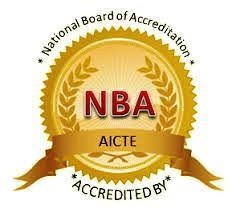 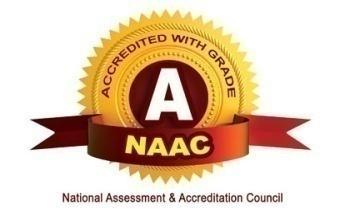 PO 1Engineering knowledge: Apply the knowledge of mathematics, science, engineering fundamentals, and an engineering specialization to the solution of complex engineering problems.PO 2Problem analysis:  Identify, formulate, review research literature and analyze complex engineering problems reaching substantiated conclusions using first principles of mathematics, natural sciences, and engineering sciences.PO 3Design/development of solutions: 	 Design    solutions    for   complex engineering problems and design system components or processes that meet the specified needs with appropriate consideration for the public health and safety, and the cultural, societal, and environmental considerations.PO 4Conduct investigations of complex problems: Use	 research-based knowledge and research methods including design of experiments, analysis and interpretation of data, and synthesis of the information to provide valid conclusions.PO 5Modern tool usage:  Create, select, and apply appropriate techniques, resources, and modern engineering and IT tools including prediction and modeling to complex engineering activities with an understanding of the limitations.PO 6The engineer and society: Apply reasoning informed by the contextual knowledge to assess societal, health, safety, legal and cultural issues and the consequent responsibilities relevant to the professional engineering practice.PO 7Environment and sustainability:    Understand    the    impact    of    the professional engineering solutions in societal and environmental contexts, and demonstrate the knowledge of, and need for sustainable development.PO 8Ethics: Apply ethical principles and commit to professional ethics and responsibilities and norms of the engineering practice.PO 9Individual and team work: Function effectively as an individual and as a member or leader in diverse teams, and in multidisciplinary settings.PO 10Communication:  Communicate effectively on   complex engineering activities with the engineering community and with society at large, such as, being able to comprehend and write effective reports and design documentation, make effective presentations, and give and receive clear instructions.PO 11Project management and finance: Demonstrate knowledge and understanding of the engineering and management principles and apply these to one’s own work, as a member and leader in a team, to manage projects and in multidisciplinary environments.PO 12Life-long learning: Recognize the need for, and have the preparation and ability to engage in independent and life-long learning in the broadest context of technological change.S. No.Branch CodeBranchIntake101Civil Engineering (CE)120202Electrical and Electronics Engineering (EEE)60303Mechanical Engineering (ME)120404Electronics and Communication Engineering (ECE)180505Computer Science and Engineering (CSE)240612Information Technology (IT)60762Computer Science and Engineering (Cyber Security)60866Computer Science and Engineering (AI &ML) 60967Computer Science and Engineering (Data Science)601069Computer Science and Engineering (IOT)601125Mining Engineering (Min.E)60Sl.No.ClassificationClassificationCourse Work – Subject AreaDistribution of creditsAICTE Suggested Breakup of Credits        (Total 160)Sl.No.AICTEUGCCourse Work – Subject AreaDistribution of creditsAICTE Suggested Breakup of Credits        (Total 160)1HSMCFoundationCoursesHumanities and Social sciences including Management courses.11122BSCFoundationCoursesBasic Sciences (BSC) including Mathematics, Physics, Chemistry and Biology.21253ESCFoundationCoursesEngineering Science Courses (ESC) including Engineering Workshop, Engineering Graphics, Basics of Electrical and Electronics / Mechanical / Computer Engineering.39244    PCCCore CoursesProfessional core Courses are relevant to the chosen specialization/branch; [May be split into Hard (no choice) and Soft (with choice)], if required.47485     PECProfessional ElectivesProfessional electives are relevant to the chosen specialization/ branch.18186    OECOpen ElectivesOpen electives are the courses from other technical and/or emerging subject areas.9187PROJProject Mini Project, Project and Seminar15158  MCMandatory CoursesThese courses are non-credit courses with evaluation.--9  ACAudit CoursesThese courses are non-credit courses without evaluation.--Total credits for B.Tech. ProgrammeTotal credits for B.Tech. ProgrammeTotal credits for B.Tech. ProgrammeTotal credits for B.Tech. ProgrammeTotal credits for B.Tech. Programme160S. No.PromotionConditions to be fulfilledFirst year first semester (I Semester) to first year second semester (II Semester)Regular course of study of first year first semester. (I Semester)First year second semester (II Semester) to second year first semester (III Semester)Regular course of study of first year second semester (II Semester).Must have secured at least 50% credits up to first year second semester (II Semester) from all the relevant regular and supplementary examinations, whether the student takes those examinations or not.Second year first semester (III Semester) to second year second semester (IV Semester)Regular course of study of second year first semester (III Semester)Second year second semester (IV Semester) to third year first semester (V Semester)Regular course of study of second year second semester (IV Semester).Must have secured at least 60% credits up to second year second semester (IV Semester) from all the relevant regular and supplementary examinations, whether the student takes those examinations or not.Third year first semester (V Semester) to third year second semester (VI Semester)Regular course of study of third year first semester (V Semester).Third year second semester (VI Semester) to fourth year first semester (VII Semester)Regular course of study of third year second semester (VI Semester).Must have secured at least 60% credits up to third year second semester (VI Semester) from all the relevant regular and supplementary examinations, whether the student takes those examinations or not. Fourth year first semester (VII Semester) to fourth year second semester (VIII Semester)Regular course of study of fourth year first semester (VII Semester).Mid - Term Examination – UGMid - Term Examination – UGMid - Term Examination – UGMid - Term Examination – UGMid - Term Examination – UGPartType of QuestionsNo.of QuestionsMarks per QuestionTotalPart - AMultiple – Choice Questions20120Part - BInternal choice questions (Module-wise)5525Mid Term Exam TotalMid Term Exam TotalMid Term Exam TotalMid Term Exam Total45AssignmentAssignmentAssignmentAssignment5Grand TotalGrand TotalGrand TotalGrand Total50Semester End Examination -  UGSemester End Examination -  UGSemester End Examination -  UGSemester End Examination -  UGType of QuestionsNo. of QuestionsMarks per QuestionTotalInternal choice questions (Module-wise)51470CIE for Engineering GraphicsCIE for Engineering GraphicsCIE for Engineering GraphicsCIE for Engineering GraphicsCIE for Engineering GraphicsCIE for Engineering GraphicsPartType of QuestionsNo. of QuestionsMarks per QuestionTotalTotalPart - ADay – to – Day WorkDay – to – Day WorkDay – to – Day WorkDay – to – Day Work20Mid – Term ExaminationMid – Term ExaminationMid – Term ExaminationMid – Term ExaminationMid – Term ExaminationMid – Term ExaminationPart - BInternal choice questions (Module-wise)563030TotalTotalTotalTotalTotal50SEE for Engineering GraphicsSEE for Engineering GraphicsSEE for Engineering GraphicsSEE for Engineering GraphicsType of QuestionsNo. of QuestionsMarks per QuestionTotalInternal choice questions (Module-wise)51470CIE for Machine DrawingCIE for Machine DrawingCIE for Machine DrawingCIE for Machine DrawingType of QuestionsNo. of QuestionsMarks per QuestionTotalDay to Day WorkDay to Day WorkDay to Day Work20I Mid Term ExaminationI Mid Term ExaminationI Mid Term ExaminationI Mid Term ExaminationPart Drawing (4 out of 6)47.530II Mid Term ExaminationII Mid Term ExaminationII Mid Term ExaminationII Mid Term ExaminationAssembly Drawing (1 out of 2)13030TotalTotalTotal50SEE for Machine DrawingSEE for Machine DrawingSEE for Machine DrawingSEE for Machine DrawingType of QuestionsNo. of QuestionsMarks per QuestionTotalPart A - Part Drawing  (2 out of 4)21530Part B - Assembly Drawing (Compulsory Question)14040TotalTotalTotal70% of MarksGrade PointsLetter Grade10 O  ( Out Standing)9A+  (Excellent)8A   (Very Good)7B+  (Good)6B    ( Average)5C(Pass)< 400F     (Fail)Absent0AbCourse/SubjectCreditsLetter GradeGrade PointsCredit Points Course 13A83 x 8   =  24Course 23O103 x 10 =  30Course 33C53 x 5   =  15Course 43B63 x 6   =  18Course 53A+93 x 9   =  27Course 61.5B61.5 x 6   =  09Course 71.5A81.5 x 8   =  12Course 82A82 x 8   =  16Total = 20Total Credit Points = 151SemesterCreditsSGPACredits X SGPASemester I21721 X 7 = 147Semester II19619 X 6 = 114Semester III226.522 X 6.5 = 143Semester IV20620 X6 = 120Semester V225.7522 X 5.75 = 126.5Semester VI187.2518 X 7.25 = 130.5Semester VII18818 X 8 = 144Semester VIII208.520 X 8.5 = 1701601095Class AwardedCGPAFirst Class with DistinctionFirst ClassSecond ClassPass ClassSl. No.PromotionConditions to be fulfilled1Second year first semester (III Semester) to second year second semester (IV Semester)Regular course of study of second year first semester (III Semester).2Second year second semester (IV Semester) to third year first semester (V Semester).Regular course of study of second year second semester (IV Semester)Must have secured at least 60% credits up to second year second semester (IV Semester) from all the relevant regular and supplementary examinations, whether the student takes those examinations or not.3Third year first semester (V Semester) to third year second semester (VI Semester)Regular course of study of third year first semester (V Semester).4Third	year second semester (VI Semester) to fourth year first semester (VII Semester)Regular course of study of third year second semester (VI Semester)Must have secured at least 60% credits up to third year second semester (VI Semester) from all the relevant regular and supplementary examinations, whether the student takes those examinations or not.5Fourth year first semester (VII Semester) to fourth year second semester (VIII Semester)Regular course of study of fourth year first semester (VII Semester)Sl.No.Nature of Malpractices/Improper conductPunishmentIf the candidate:1. (a)Possesses or keeps accessible in examination hall any paper, note book, programmable calculators, Cell phones, pager, palm computers or any other form of material concerned with or related to the subject of the examination (theory or practical) in which student is appearing but has not made use of (material shall include any marks on the body of the candidate which can be used as an aid in the course of the examination)Expulsion from the examination hall and cancellation of the performance in that course only.(b)Gives assistance or guidance or receives it from any other student orally or by any other body language methods or communicates through cell phones with any candidate or persons in or outside the exam hall in respect of any matter.Expulsion from the examination hall and cancellation of the performance in that course only of all the students involved. In case of an outsider, he will be handed over to the police and a case is registered against him.2Has copied in the examination hall from any paper, book, programmable calculators, palm computers or any other form of material relevant to that course of the examination (theory or practical) in which the candidate is appearing.Expulsion from the examination hall and cancellation of the performance in that course and all other courses the student has already appeared including practical examinations and project work and shall not be permitted to appear for the remaining examinations of the courses of that semester. The hall ticket of the candidate shall be cancelled.3Impersonates any other candidate in connection with the examination.The student who has impersonated shall be expelled from examination hall. The candidate is also debarred and forfeits the seat. The performance of the original student who has been impersonated, shall be cancelled in all the courses of the examination (including practical’s and project work) already appeared and shall not be allowed to appear for examinations of the remaining courses of that semester. The candidate is also debarred for two consecutive semesters from class work and all SEE. The continuation of the programme by the candidate is subject to the academic regulations in connection with forfeiture of seat. If the imposter is an outsider, he will be handed over to the police and a case is registered against him.4Smuggles in the answer book or additional sheet or takes out or arranges to send out the question paper during the examination or answer book or additional sheet, during or after the examination.Expulsion from the examination hall and cancellation of performance in that course and all the other courses the candidate has already appeared including practical examinations and project work and shall not be permitted for the remaining examinations of the courses of that semester. The student is also debarred for two consecutive semesters from class work and all SEE. The continuation of the programme by the candidate is subject to the academic regulations in connection with forfeiture of seat.5Uses objectionable, abusive or offensive language in the answer paper or in letters to the examiners or writes to the examiner requesting him to award pass marks.Cancellation of the performance in that course.6Refuses to obey the orders of the Chief Controller of Examinations (CCE) / Controller of Examinations (CE) / Assistant Controller of Examinations (ACE) / any officer on duty or misbehaves or creates disturbance of any kind in and around the examination hall or organizes a walk out or instigates others to walk out, or threatens the officer-in charge or any person on duty in or outside the examination hall of any injury to his person or to any of his relations whether by words, either spoken or written or by signs or by visible representation, assaults the officer-incharge, or any person on duty in or outside the examination hall or any of his relations, or indulges in any other act of misconduct or mischief which result in damage to or destruction of property in the examination hall or any part of the College campus or engages in any other act which in the opinion of the officer on duty amounts to use of unfair means or misconduct or has the tendency to disrupt the orderly conduct of the examinationIn case of students of the college, they shall be expelled from examination halls and cancellation of their performance in that course and all other courses the candidate(s) has (have) already appeared and shall not be permitted to appear for the remaining examinations of the courses of that semester. The students also are debarred and forfeit their seats. In case of outsiders, they will be handed over to the police and a police cases registered against them.7Leaves the exam hall taking away answer script or intentionally tears of the script or any part thereof inside or outside the examination hall.Expulsion from the examination hall and cancellation of performance in that course and all the other courses the student has already appeared including practical examinations and project work and shall not be permitted for the remaining examinations of the courses of that semester. The candidate is also debarred for two consecutive semesters from class work and all SEE. The continuation of the programme by the student is subject to the academic regulations in connection with forfeiture of seat.8Possess any lethal weapon or firearm in the examination hall.Expulsion from the examination hall and cancellation of the performance in that course and all other courses the student has already appeared including practical examinations and project work and shall not be permitted for the remaining examinations of the courses of that semester. The candidate is also debarred and forfeits the seat.9If student of the college, who is not a student for the particular examination or any person not connected with the college indulges in any malpractice or improper conduct mentioned in clause 6 to 8.Expulsion from the examination hall and cancellation of the performance in that course and all other courses the candidate has already appeared including practical examinations and project work and shall not be permitted for the remaining examinations of the courses of that semester. The candidate is also debarred and forfeits the seat. Person(s) who do not belong to the College will be handed over to police and, a police case will be registered against them.10Comes in a drunken condition to the examination hall.Expulsion from the examination hall and cancellation of the performance in that course and all other courses the candidate has already appeared including practical examinations and project work and shall not be permitted for the remaining examinations of the courses of that semester.11Copying detected on the basis of internal evidence, such as, during valuation or during special scrutiny.Cancellation of the performance in that course and all other courses the student has appeared including practical examinations and project work of that SEE.12If any malpractice is detected which is not covered in the above clauses 1 to 11 shall be reported to the CCE for further action toward suitable punishment.SEMESTER – ISEMESTER – ISEMESTER – ISEMESTER – ISEMESTER – ISEMESTER – ISEMESTER – ISEMESTER – IS. NoCategoryCourseCodeName of the SubjectContacthours/weekContacthours/weekContacthours/weekCreditsS. NoCategoryCourseCodeName of the SubjectLTPCreditsBSC A0B01Linear Algebra and Numerical Methods3 1 - 4 BSCA0B17Engineering Chemistry3 1- 4ESC A0201Basic Electrical and Electronics Engineering3 - - 3 ESC A0501Programming for Problem Solving3 - - 3 BSCA0B18Engineering Chemistry Lab- -21ESC A0202Basic Electrical and Electronics Engineering Lab- - 2 1 ESC A0502Programming for Problem Solving Lab- - 31.5ESC A1201Engineering and IT Workshop-- 3 1.5TotalTotalTotalTotal  1221019Total Contact HoursTotal Contact HoursTotal Contact HoursTotal Contact Hours24242419SEMESTER – IISEMESTER – IISEMESTER – IISEMESTER – IISEMESTER – IISEMESTER – IISEMESTER – IISEMESTER – IIS. NoCategoryCourse CodeName of the SubjectContacthours/weekContacthours/weekContacthours/weekCreditsS. NoCategoryCourse CodeName of the SubjectLTPCreditsHSMCA0H01English3 -- 3 BSCA0B02Probability and Statistics3 -- 3BSC A0B09Semiconductor Physics3 1- 4ESCA0504Python Programming3 1- 4ESCA0301Engineering Graphics2 -23 HSMCA0H02English Language Lab- -21BSC A0B11Applied Physics Lab- - 2 1 ESCA0506Python Programming Lab- 122AC A00A1NSS/SPORTS/YOGA                                                                         - -3- TotalTotalTotalTotal    14   31121Total Contact HoursTotal Contact HoursTotal Contact HoursTotal Contact Hours28282821III SEMESTERIII SEMESTERIII SEMESTERIII SEMESTERIII SEMESTERIII SEMESTERIII SEMESTERIII SEMESTERS. NoCategoryCourse CodeCourse TitleLTPCredits1PCCA0507Discrete Mathematics3--32PCCA0508Computer Organization and Architecture3--33PCCA0509Data Structures3--34PCCA0450Microprocessors and Microcontrollers Foundations3--35PCCA0510Object Oriented Programming3--36PCCA0512Data Structures Lab--31.57PCCA0451Microprocessors and Microcontrollers Foundations Lab -1228PCCA0513Object Oriented Programming Lab--31.59MCA00M1Gender Sensitization--2-10ACA00A2INTERNSHIP – I- - - - 11ACA00A4NPTEL-I--2-TotalTotalTotalTotal1511220Total Contact HoursTotal Contact HoursTotal Contact HoursTotal Contact Hours28282820IV SEMESTERIV SEMESTERIV SEMESTERIV SEMESTERIV SEMESTERIV SEMESTERIV SEMESTERIV SEMESTERIV SEMESTERS. NoCategoryCourse CodeCourse TitleCourse TitleLTPCredits1BSCA0B07Applied Statistics and Optimization TechniquesApplied Statistics and Optimization Techniques3 - - 3 2PCC A0515Database Management SystemsDatabase Management Systems3 - - 3 3PCCA0516Design and Analysis of AlgorithmsDesign and Analysis of Algorithms3 - - 3 4PCC A6901Internet of Things FundamentalsInternet of Things Fundamentals3 - - 3 5Professional Elective –IProfessional Elective –IProfessional Elective –IProfessional Elective –IProfessional Elective –IProfessional Elective –IProfessional Elective –IProfessional Elective –I5PEC-IA6601 A6601 Fundamentals of Artificial Intelligence3 - - 3 5PEC-IA0518A0518Free and Open Source Technologies3 - - 3 5PEC-IA6902A6902Object Oriented Analysis and Design3 - - 3 6PCCA0520A0520Database Management Systems Lab-1227PCCA0521A0521Design and Analysis of Algorithms Lab--31.58PCCA6903A6903Internet of Things Fundamentals Lab- -31.59MCA00M2A00M2Environmental Science2---10ACA00A5A00A5NPTEL-II--2-11ACA00A6A00A6Co-curricular Activity - I--1-TotalTotalTotalTotalTotal1711120Total Contact HoursTotal Contact HoursTotal Contact HoursTotal Contact HoursTotal Contact Hours29292920V SEMESTERV SEMESTERV SEMESTERV SEMESTERV SEMESTERV SEMESTERV SEMESTERV SEMESTERV SEMESTERV SEMESTERV SEMESTERS.NoCategoryCourseCodeCourse TitleLLTTPPCredits1HSMC A0H09Management Fundamentals 3 3 - - - - 3 2PCC A0511Operating Systems3 3 - - - - 3 3PCC A6204Automata and Compiler Design3 3 - - - - 3 4PCCA6904Applications of IoT33----35Professional Elective –IIProfessional Elective –IIProfessional Elective –IIProfessional Elective –IIProfessional Elective –IIProfessional Elective –IIProfessional Elective –IIProfessional Elective –IIProfessional Elective –IIProfessional Elective –II5PEC-IIA0523 Advanced Databases3 3 - - - - 3 5PEC-IIA0524Advanced Artificial Intelligence3 3 - - - - 3 5PEC-IIA0527Semantic Web3 3 - - - - 3 5PEC-IIA6201Computer Networks3 3 - - - - 3 5PEC-IIA0527Computer Graphics3 3 - - - - 3 6Professional Elective –IIIProfessional Elective –IIIProfessional Elective –IIIProfessional Elective –IIIProfessional Elective –IIIProfessional Elective –IIIProfessional Elective –IIIProfessional Elective –IIIProfessional Elective –IIIProfessional Elective –III6PEC-IIIA0530Distributed Systems3 3 - - - - 3 6PEC-IIIA0531Multimedia Animation Techniques3 3 - - - - 3 6PEC-IIIA6905IoT for Architects3 3 - - - - 3 PEC-IIIA0519Cloud Computing3 3 - - - - 3 PEC-IIIA0517Mobile Application Development3 3 - - - - 3 7PCCA0514Operating Systems Lab----331.58PCC A6909Applications of IoT Lab- - --331.59MCA00M3Quantitative Aptitude &VR – I22-----10AC A00A3Internship II- - - - - - -Total Total Total Total 20--662121Total Contact Hours :26Total Contact Hours :26Total Contact Hours :26Total Contact Hours :26Total Contact Hours :26Total Contact Hours :26Total Contact Hours :26Total Contact Hours :26Total Contact Hours :26Total Contact Hours :26Total Contact Hours :26VI SEMESTERVI SEMESTERVI SEMESTERVI SEMESTERVI SEMESTERVI SEMESTERVI SEMESTERVI SEMESTERS.NoCategoryCourseCodeCourse TitleLTPCredits1HSMCA0H08Engineering Economics and Accountancy3 - - 3 2PCCA6910IoT Cloud and Data Analytics 3 - - 33PCC A0545Data Mining3 - - 3 4Professional Elective -IVProfessional Elective -IVProfessional Elective -IVProfessional Elective -IVProfessional Elective -IVProfessional Elective -IVProfessional Elective -IV4PEC-IVA1209Information Retrieval3 - - 3 4PEC-IVA6203Cryptography Network Security3 - - 3 4PEC-IVA0524Software Engineering & Modeling3 - - 3 4PEC-IVA0529Scripting Languages3 - - 3 4PEC-IVA6911Ad-hoc & Sensor Networks3 - - 3 5Professional Elective -VProfessional Elective -VProfessional Elective -VProfessional Elective -VProfessional Elective -VProfessional Elective -VProfessional Elective -V5PEC-VA6615Mobile Computing 3 - - 3 5PEC-VA0537Natural Language Processing 3 - - 3 5PEC-VA0546Block chain Technologies 3 - - 3 5PEC-VA6705Python for Data Science 3 - - 3 5PEC-VA0558Software Quality Assurance and Testing 3 - - 3 6OEC-IA0159Green Building3--37HSMC A0H03English Communication and Presentation Skills Lab --218PCCA6913IoT Cloud and Data Analytics Lab- -219PCCA0544Data Mining Lab- -3110MC A00M4Quantitative Aptitude &VR – II2- - -Total Total Total Total 20-822                                                                Total Contact Hours :25                                                                Total Contact Hours :25                                                                Total Contact Hours :25                                                                Total Contact Hours :25                                                                Total Contact Hours :25                                                                Total Contact Hours :25                                                                Total Contact Hours :25                                                                Total Contact Hours :25VII SEMESTERVII SEMESTERVII SEMESTERVII SEMESTERVII SEMESTERVII SEMESTERVII SEMESTERVII SEMESTERS. No.CategoryCourse CodeName of the CourseContact Hours / weekContact Hours / weekContact Hours / weekCreditsS. No.CategoryCourse CodeName of the CourseLTPCredits1PCC A6915Edge Analytics3 1- 42PCCA1217Machine Learning3 - - 3 3PCCA6217Cyber Security3--34Professional Elective-VIProfessional Elective-VIProfessional Elective-VIProfessional Elective-VIProfessional Elective-VIProfessional Elective-VIProfessional Elective-VI4PEC-VIA0554Data Science3--34PEC-VIA0555Deep Learning3--34PEC-VIA0556Social Networking3--34PEC-VIA0557Human Computer Interaction3--34PEC-VIA0558Software Quality Assurance and Testing3--35OEC-IIOpen Elective-II3 - - 3 OEC-II5G TechnologiesA0540Ad-hoc & Sensor NetworksA1231Software Project ManagementA6919IOT Cloud Processing and Analytics6OEC-IIIOpen Elective-III3--3Introduction to Cyber securityA0363Renewable Energy SourcesA0541Image ProcessingAB203Human Resource Management7PCC A6916Edge Analytics Lab - 1228PCCA1215Machine Learning Lab- 1219PRJ A00P1Industry Oriented Mini Project42TotalTotalTotalTotal182824Total Contact HoursTotal Contact HoursTotal Contact HoursTotal Contact Hours28282824VIII SEMESTERVIII SEMESTERVIII SEMESTERVIII SEMESTERVIII SEMESTERVIII SEMESTERVIII SEMESTERVIII SEMESTERVIII SEMESTERS. No.CategoryCourse CodeName of the CourseContact Hours / weekContact Hours / weekContact Hours / weekContact Hours / weekCreditsS. No.CategoryCourse CodeName of the CourseLTP1PRJA00P3Technical Seminar on Emerging Areas--2112PRJA00P2Major Project --241212Total Total Total Total --261313Total Contact HoursTotal Contact HoursTotal Contact HoursTotal Contact Hours262626262020-21Onwards(MR-20)MALLA REDDY ENGINEERING COLLEGE(Autonomous)B.Tech.I SemesterB.Tech.I SemesterB.Tech.I SemesterCode: A0B01Linear Algebra and Numerical Methods(Common for CSE, CSE (Cyber Security), CSE (AI and ML), CSE (DS), CSE (IOT) and IT)LTPCredits: 4Linear Algebra and Numerical Methods(Common for CSE, CSE (Cyber Security), CSE (AI and ML), CSE (DS), CSE (IOT) and IT)31-CO- PO, PSO Mapping(3/2/1 indicates strength of correlation) 3-Strong, 2-Medium, 1-WeakCO- PO, PSO Mapping(3/2/1 indicates strength of correlation) 3-Strong, 2-Medium, 1-WeakCO- PO, PSO Mapping(3/2/1 indicates strength of correlation) 3-Strong, 2-Medium, 1-WeakCO- PO, PSO Mapping(3/2/1 indicates strength of correlation) 3-Strong, 2-Medium, 1-WeakCO- PO, PSO Mapping(3/2/1 indicates strength of correlation) 3-Strong, 2-Medium, 1-WeakCO- PO, PSO Mapping(3/2/1 indicates strength of correlation) 3-Strong, 2-Medium, 1-WeakCO- PO, PSO Mapping(3/2/1 indicates strength of correlation) 3-Strong, 2-Medium, 1-WeakCO- PO, PSO Mapping(3/2/1 indicates strength of correlation) 3-Strong, 2-Medium, 1-WeakCO- PO, PSO Mapping(3/2/1 indicates strength of correlation) 3-Strong, 2-Medium, 1-WeakCO- PO, PSO Mapping(3/2/1 indicates strength of correlation) 3-Strong, 2-Medium, 1-WeakCO- PO, PSO Mapping(3/2/1 indicates strength of correlation) 3-Strong, 2-Medium, 1-WeakCO- PO, PSO Mapping(3/2/1 indicates strength of correlation) 3-Strong, 2-Medium, 1-WeakCO- PO, PSO Mapping(3/2/1 indicates strength of correlation) 3-Strong, 2-Medium, 1-WeakCOSProgramme Outcomes(POs)Programme Outcomes(POs)Programme Outcomes(POs)Programme Outcomes(POs)Programme Outcomes(POs)Programme Outcomes(POs)Programme Outcomes(POs)Programme Outcomes(POs)Programme Outcomes(POs)Programme Outcomes(POs)Programme Outcomes(POs)Programme Outcomes(POs)COSPO 1PO 2PO 3PO 4PO 5PO 6PO 7PO 8PO 9PO 10PO 11PO 12CO13223321CO22223221CO32223221CO43223322CO522233222020-21  Onwards(MR-20)MALLA REDDY ENGINEERING COLLEGE                                       (Autonomous)B.Tech                I SemesterB.Tech                I SemesterB.Tech                I SemesterCode: A0B17                                Engineering Chemistry (Common for CE, EEE, ME, ECE, CSE, CSE (AIML), CSE (DS), CSE (CS), CSE (IOT), IT and Min.E))LTPCredits: 4                                Engineering Chemistry (Common for CE, EEE, ME, ECE, CSE, CSE (AIML), CSE (DS), CSE (CS), CSE (IOT), IT and Min.E))31-2020-21  Onwards(MR-20)MALLA REDDY ENGINEERING COLLEGE(Autonomous)B.Tech.I SemesterB.Tech.I SemesterB.Tech.I SemesterCode: A0201BASIC ELECTRICAL AND ELECTRONICS ENGINEERING(Common for ALL )LTPCredits: 3BASIC ELECTRICAL AND ELECTRONICS ENGINEERING(Common for ALL )3--Prerequisites: NILPrerequisites: NILPrerequisites: NILPrerequisites: NILPrerequisites: NILCourse Objectives: To introduce the concept of electrical circuits and its components. To introduce the characteristics of various electronic devices. To impart the knowledge of various configurations, characteristics and applications of electrical & electronic components.Course Objectives: To introduce the concept of electrical circuits and its components. To introduce the characteristics of various electronic devices. To impart the knowledge of various configurations, characteristics and applications of electrical & electronic components.Course Objectives: To introduce the concept of electrical circuits and its components. To introduce the characteristics of various electronic devices. To impart the knowledge of various configurations, characteristics and applications of electrical & electronic components.Course Objectives: To introduce the concept of electrical circuits and its components. To introduce the characteristics of various electronic devices. To impart the knowledge of various configurations, characteristics and applications of electrical & electronic components.Course Objectives: To introduce the concept of electrical circuits and its components. To introduce the characteristics of various electronic devices. To impart the knowledge of various configurations, characteristics and applications of electrical & electronic components.CO- PO, PSO Mapping(3/2/1 indicates strength of correlation) 3-Strong, 2-Medium, 1-WeakCO- PO, PSO Mapping(3/2/1 indicates strength of correlation) 3-Strong, 2-Medium, 1-WeakCO- PO, PSO Mapping(3/2/1 indicates strength of correlation) 3-Strong, 2-Medium, 1-WeakCO- PO, PSO Mapping(3/2/1 indicates strength of correlation) 3-Strong, 2-Medium, 1-WeakCO- PO, PSO Mapping(3/2/1 indicates strength of correlation) 3-Strong, 2-Medium, 1-WeakCO- PO, PSO Mapping(3/2/1 indicates strength of correlation) 3-Strong, 2-Medium, 1-WeakCO- PO, PSO Mapping(3/2/1 indicates strength of correlation) 3-Strong, 2-Medium, 1-WeakCO- PO, PSO Mapping(3/2/1 indicates strength of correlation) 3-Strong, 2-Medium, 1-WeakCO- PO, PSO Mapping(3/2/1 indicates strength of correlation) 3-Strong, 2-Medium, 1-WeakCO- PO, PSO Mapping(3/2/1 indicates strength of correlation) 3-Strong, 2-Medium, 1-WeakCO- PO, PSO Mapping(3/2/1 indicates strength of correlation) 3-Strong, 2-Medium, 1-WeakCO- PO, PSO Mapping(3/2/1 indicates strength of correlation) 3-Strong, 2-Medium, 1-WeakCO- PO, PSO Mapping(3/2/1 indicates strength of correlation) 3-Strong, 2-Medium, 1-WeakCO- PO, PSO Mapping(3/2/1 indicates strength of correlation) 3-Strong, 2-Medium, 1-WeakCO- PO, PSO Mapping(3/2/1 indicates strength of correlation) 3-Strong, 2-Medium, 1-WeakCO- PO, PSO Mapping(3/2/1 indicates strength of correlation) 3-Strong, 2-Medium, 1-WeakCosProgramme Outcomes (POs)Programme Outcomes (POs)Programme Outcomes (POs)Programme Outcomes (POs)Programme Outcomes (POs)Programme Outcomes (POs)Programme Outcomes (POs)Programme Outcomes (POs)Programme Outcomes (POs)Programme Outcomes (POs)Programme Outcomes (POs)Programme Outcomes (POs)PSOsPSOsPSOsCosPO1PO2PO3PO4PO5PO6PO7PO8PO9PO10PO11PO12PSO1PSO2PSO3CO1CO2CO3CO4CO52020-21Onwards(MR-20)MALLA REDDY ENGINEERING COLLEGE(Autonomous)B.Tech.I SemesterB.Tech.I SemesterB.Tech.I SemesterCode: A0501Programming for Problem Solving (Common for CSE, CSE (Cyber Security), CSE (AI and ML), CSE (DS), CSE (IOT) and IT)LTPCredits: 3Programming for Problem Solving (Common for CSE, CSE (Cyber Security), CSE (AI and ML), CSE (DS), CSE (IOT) and IT)3--CO- PO, PSO Mapping(3/2/1 indicates strength of correlation) 3-Strong, 2-Medium, 1-WeakCO- PO, PSO Mapping(3/2/1 indicates strength of correlation) 3-Strong, 2-Medium, 1-WeakCO- PO, PSO Mapping(3/2/1 indicates strength of correlation) 3-Strong, 2-Medium, 1-WeakCO- PO, PSO Mapping(3/2/1 indicates strength of correlation) 3-Strong, 2-Medium, 1-WeakCO- PO, PSO Mapping(3/2/1 indicates strength of correlation) 3-Strong, 2-Medium, 1-WeakCO- PO, PSO Mapping(3/2/1 indicates strength of correlation) 3-Strong, 2-Medium, 1-WeakCO- PO, PSO Mapping(3/2/1 indicates strength of correlation) 3-Strong, 2-Medium, 1-WeakCO- PO, PSO Mapping(3/2/1 indicates strength of correlation) 3-Strong, 2-Medium, 1-WeakCO- PO, PSO Mapping(3/2/1 indicates strength of correlation) 3-Strong, 2-Medium, 1-WeakCO- PO, PSO Mapping(3/2/1 indicates strength of correlation) 3-Strong, 2-Medium, 1-WeakCO- PO, PSO Mapping(3/2/1 indicates strength of correlation) 3-Strong, 2-Medium, 1-WeakCO- PO, PSO Mapping(3/2/1 indicates strength of correlation) 3-Strong, 2-Medium, 1-WeakCO- PO, PSO Mapping(3/2/1 indicates strength of correlation) 3-Strong, 2-Medium, 1-WeakCO- PO, PSO Mapping(3/2/1 indicates strength of correlation) 3-Strong, 2-Medium, 1-WeakCO- PO, PSO Mapping(3/2/1 indicates strength of correlation) 3-Strong, 2-Medium, 1-WeakCO- PO, PSO Mapping(3/2/1 indicates strength of correlation) 3-Strong, 2-Medium, 1-WeakCO- PO, PSO Mapping(3/2/1 indicates strength of correlation) 3-Strong, 2-Medium, 1-WeakCosProgramme Outcomes (POs)Programme Outcomes (POs)Programme Outcomes (POs)Programme Outcomes (POs)Programme Outcomes (POs)Programme Outcomes (POs)Programme Outcomes (POs)Programme Outcomes (POs)Programme Outcomes (POs)Programme Outcomes (POs)Programme Outcomes (POs)Programme Outcomes (POs)Programme Outcomes (POs)PSOsPSOsPSOsCosPO1PO2PO3PO4PO5PO6PO7PO8PO9PO10PO11PO12PSO1PSO1PSO2PSO3CO13322221133322CO23322221133321CO333322133321CO4323221123321CO533322111233212020-21  Onwards(MR-20)       MALLA REDDY ENGINEERING COLLEGE                                     (Autonomous)B.Tech.I SemesterB.Tech.I SemesterB.Tech.I SemesterCode: A0B18                                Engineering Chemistry Lab(Common for CE, EEE, ME, ECE, CSE, CSE(AIML), CSE(DS), CSE (CS), CSE(IOT), IT and Min.E))LTPCredits: 1                                Engineering Chemistry Lab(Common for CE, EEE, ME, ECE, CSE, CSE(AIML), CSE(DS), CSE (CS), CSE(IOT), IT and Min.E))--22020-21  Onwards(MR-20)MALLA REDDY ENGINEERING COLLEGE(Autonomous)B.Tech.I SemesterB.Tech.I SemesterB.Tech.I SemesterCode: A0202Basic Electrical and Electronics Engineering Lab(Common for ALL)LTPCredits: 1Basic Electrical and Electronics Engineering Lab(Common for ALL)--22020-21  Onwards(MR-20)MALLA REDDY ENGINEERING COLLEGE(Autonomous)B.Tech.I SemesterB.Tech.I SemesterB.Tech.I SemesterCode: A0502Programming for Problem Solving Lab(Common for ALL)LTPCredits: 1.5Programming for Problem Solving Lab(Common for ALL)--3     1.Practice various Internal and External DOS Commands.Write sample examples of C programs to implement basic operations.     2.Write a C program to find smallest and largest of given three numbers.Write a C program to find the roots of a quadratic equation. Write a C program to check whether given character is alphabet, digit or special symbol    3.Write a C program to find the sum of individual digits of a positive integer. Write a C program to generate the first ‘n’ terms of the sequence. [A Fibonacci sequence is defined as follows: the first and second terms in the sequence are 0 and 1. Subsequent terms are found by adding the preceding two terms in the sequence.]    4.Write a C program to find whether the given number is palindrome, perfect, Armstrong or strong. Write a C program to generate all the prime numbers between n1 and n2, where n1 and n2 are values supplied by the user.       5.Write C programs that use both recursive and non-recursive functions  a. To find the factorial of a given integer. To find the GCD (greatest common divisor) of two given integers.        6.        Write a C program to find both the largest and smallest number in a list of integers.Write a C program that uses non-recursive function to search for a Key value in a given list of integers using linear search.Write a C program that uses recursive and non -function to search for a Key value in a given sorted list of integers using Binary search.      7.Write a C program that implements the Bubble sort method to sort a given array   of integers in ascending order.Write a C program that implements the Selection sort method to sort a given list of names in ascending order.      8.      9.      10.      11.       12.      13.Write a C program to perform the following:Addition of Two Matrices Multiplication of Two Matrices.Write a C program that uses functions to perform the following operations:To insert a sub-string into given main string from a given position. To delete n characters from a given position in a given string. To find substring in a given stringWrite a C program to determine if the given string is a palindrome or not Write a C program to count the lines, words and characters in a given text.Write a C program to swap two numbers, which implement call by value and call by reference.Write a C program to display the below student details using structuresWrite a C program to find grade of a student using structures.Write a C program which copies one file to anotherWrite a C program to find sum of two numbers using command line argumentsa.    Develop a mini project which implement the Library Management Systemb.    Develop a mini project which implement the Student Record SystemCO- PO, PSO Mapping(3/2/1 indicates strength of correlation) 3-Strong, 2-Medium, 1-WeakCO- PO, PSO Mapping(3/2/1 indicates strength of correlation) 3-Strong, 2-Medium, 1-WeakCO- PO, PSO Mapping(3/2/1 indicates strength of correlation) 3-Strong, 2-Medium, 1-WeakCO- PO, PSO Mapping(3/2/1 indicates strength of correlation) 3-Strong, 2-Medium, 1-WeakCO- PO, PSO Mapping(3/2/1 indicates strength of correlation) 3-Strong, 2-Medium, 1-WeakCO- PO, PSO Mapping(3/2/1 indicates strength of correlation) 3-Strong, 2-Medium, 1-WeakCO- PO, PSO Mapping(3/2/1 indicates strength of correlation) 3-Strong, 2-Medium, 1-WeakCO- PO, PSO Mapping(3/2/1 indicates strength of correlation) 3-Strong, 2-Medium, 1-WeakCO- PO, PSO Mapping(3/2/1 indicates strength of correlation) 3-Strong, 2-Medium, 1-WeakCO- PO, PSO Mapping(3/2/1 indicates strength of correlation) 3-Strong, 2-Medium, 1-WeakCO- PO, PSO Mapping(3/2/1 indicates strength of correlation) 3-Strong, 2-Medium, 1-WeakCO- PO, PSO Mapping(3/2/1 indicates strength of correlation) 3-Strong, 2-Medium, 1-WeakCO- PO, PSO Mapping(3/2/1 indicates strength of correlation) 3-Strong, 2-Medium, 1-WeakCO- PO, PSO Mapping(3/2/1 indicates strength of correlation) 3-Strong, 2-Medium, 1-WeakCO- PO, PSO Mapping(3/2/1 indicates strength of correlation) 3-Strong, 2-Medium, 1-WeakCO- PO, PSO Mapping(3/2/1 indicates strength of correlation) 3-Strong, 2-Medium, 1-WeakCosProgramme Outcomes (POs)Programme Outcomes (POs)Programme Outcomes (POs)Programme Outcomes (POs)Programme Outcomes (POs)Programme Outcomes (POs)Programme Outcomes (POs)Programme Outcomes (POs)Programme Outcomes (POs)Programme Outcomes (POs)Programme Outcomes (POs)Programme Outcomes (POs)PSOsPSOsPSOsCosPO1PO2PO3PO4PO5PO6PO7PO8PO9PO10PO11PO12 PSO1PSO2PSO3CO132322CO233322CO3222222020-21Onwards(MR-20)MALLA REDDY ENGINEERING COLLEGE(Autonomous)B.Tech.I SemesterB.Tech.I SemesterB.Tech.I SemesterCode: A1201Engineering and IT Workshop(Common for CSE and IT)LTPCredits: 1.5Engineering and IT Workshop(Common for CSE and IT)--3CO- PO, PSO Mapping(3/2/1 indicates strength of correlation) 3-Strong, 2-Medium, 1-WeakCO- PO, PSO Mapping(3/2/1 indicates strength of correlation) 3-Strong, 2-Medium, 1-WeakCO- PO, PSO Mapping(3/2/1 indicates strength of correlation) 3-Strong, 2-Medium, 1-WeakCO- PO, PSO Mapping(3/2/1 indicates strength of correlation) 3-Strong, 2-Medium, 1-WeakCO- PO, PSO Mapping(3/2/1 indicates strength of correlation) 3-Strong, 2-Medium, 1-WeakCO- PO, PSO Mapping(3/2/1 indicates strength of correlation) 3-Strong, 2-Medium, 1-WeakCO- PO, PSO Mapping(3/2/1 indicates strength of correlation) 3-Strong, 2-Medium, 1-WeakCO- PO, PSO Mapping(3/2/1 indicates strength of correlation) 3-Strong, 2-Medium, 1-WeakCO- PO, PSO Mapping(3/2/1 indicates strength of correlation) 3-Strong, 2-Medium, 1-WeakCO- PO, PSO Mapping(3/2/1 indicates strength of correlation) 3-Strong, 2-Medium, 1-WeakCO- PO, PSO Mapping(3/2/1 indicates strength of correlation) 3-Strong, 2-Medium, 1-WeakCO- PO, PSO Mapping(3/2/1 indicates strength of correlation) 3-Strong, 2-Medium, 1-WeakCO- PO, PSO Mapping(3/2/1 indicates strength of correlation) 3-Strong, 2-Medium, 1-WeakCO- PO, PSO Mapping(3/2/1 indicates strength of correlation) 3-Strong, 2-Medium, 1-WeakCO- PO, PSO Mapping(3/2/1 indicates strength of correlation) 3-Strong, 2-Medium, 1-WeakCO- PO, PSO Mapping(3/2/1 indicates strength of correlation) 3-Strong, 2-Medium, 1-WeakCOsProgramme Outcomes (POs)Programme Outcomes (POs)Programme Outcomes (POs)Programme Outcomes (POs)Programme Outcomes (POs)Programme Outcomes (POs)Programme Outcomes (POs)Programme Outcomes (POs)Programme Outcomes (POs)Programme Outcomes (POs)Programme Outcomes (POs)Programme Outcomes (POs)PSOsPSOsPSOsCOsPO1PO2PO3PO4PO5PO6PO7PO8PO9PO10PO11PO12PSO1PSO2PSO3CO1331332CO2331332CO33313322020-21Onwards(MR-20)MALLA REDDY ENGINEERING COLLEGE(Autonomous)B.Tech.II SemesterB.Tech.II SemesterB.Tech.II SemesterCode:  A0H01ENGLISH(Common for CE, EEE, ME, ECE, CSE, CSE (AIML), CSE (DS), CSE (CS), CSE(IOT), IT and Min.E)LTPCredits: 3ENGLISH(Common for CE, EEE, ME, ECE, CSE, CSE (AIML), CSE (DS), CSE (CS), CSE(IOT), IT and Min.E)3--2020-21Onwards (MR-20)MALLA REDDY ENGINEERING COLLEGE(Autonomous)B.Tech.II SemesterB.Tech.II SemesterB.Tech.II SemesterCode:A0B02Probability and Statistics(Common for CSE, CSE (Cyber Security), CSE (AI and ML), CSE (DS), CSE (IOT) and IT)LTPCredits: 3Probability and Statistics(Common for CSE, CSE (Cyber Security), CSE (AI and ML), CSE (DS), CSE (IOT) and IT)3--PO1PO2PO3PO4PO5PO6PO7PO8PO9PO10PO11CO13333221CO233322111CO332321111CO43222223113CO5332131221132020-21 Onwards(MR-20)MALLA REDDY ENGINEERING COLLEGE (Autonomous) B.Tech. II Semester B.Tech. II Semester B.Tech. II Semester Code: A0B09Semiconductor Physics (Common for CSE, CSE (Cyber Security), CSE (AI and ML), CSE (DS), CSE (IOT) and IT)L T P Credits: 4Semiconductor Physics (Common for CSE, CSE (Cyber Security), CSE (AI and ML), CSE (DS), CSE (IOT) and IT)3 1- 2020-21  Onwards(MR-20)MALLA REDDY ENGINEERING COLLEGE(Autonomous)B.Tech.II SemesterB.Tech.II SemesterB.Tech.II SemesterCode: A0504Python Programming(Common for CSE, IT, CSE (Cyber Security), CSE (AI and ML), CSE (Data Science) and CSE (IoT))LTPCredits: 4Python Programming(Common for CSE, IT, CSE (Cyber Security), CSE (AI and ML), CSE (Data Science) and CSE (IoT))31-CO- PO,PSO Mapping(3/2/1 indicates strength of correlation) 3-Strong, 2-Medium, 1-WeakCO- PO,PSO Mapping(3/2/1 indicates strength of correlation) 3-Strong, 2-Medium, 1-WeakCO- PO,PSO Mapping(3/2/1 indicates strength of correlation) 3-Strong, 2-Medium, 1-WeakCO- PO,PSO Mapping(3/2/1 indicates strength of correlation) 3-Strong, 2-Medium, 1-WeakCO- PO,PSO Mapping(3/2/1 indicates strength of correlation) 3-Strong, 2-Medium, 1-WeakCO- PO,PSO Mapping(3/2/1 indicates strength of correlation) 3-Strong, 2-Medium, 1-WeakCO- PO,PSO Mapping(3/2/1 indicates strength of correlation) 3-Strong, 2-Medium, 1-WeakCO- PO,PSO Mapping(3/2/1 indicates strength of correlation) 3-Strong, 2-Medium, 1-WeakCO- PO,PSO Mapping(3/2/1 indicates strength of correlation) 3-Strong, 2-Medium, 1-WeakCO- PO,PSO Mapping(3/2/1 indicates strength of correlation) 3-Strong, 2-Medium, 1-WeakCO- PO,PSO Mapping(3/2/1 indicates strength of correlation) 3-Strong, 2-Medium, 1-WeakCO- PO,PSO Mapping(3/2/1 indicates strength of correlation) 3-Strong, 2-Medium, 1-WeakCO- PO,PSO Mapping(3/2/1 indicates strength of correlation) 3-Strong, 2-Medium, 1-WeakCO- PO,PSO Mapping(3/2/1 indicates strength of correlation) 3-Strong, 2-Medium, 1-WeakCO- PO,PSO Mapping(3/2/1 indicates strength of correlation) 3-Strong, 2-Medium, 1-WeakCO- PO,PSO Mapping(3/2/1 indicates strength of correlation) 3-Strong, 2-Medium, 1-WeakCO- PO,PSO Mapping(3/2/1 indicates strength of correlation) 3-Strong, 2-Medium, 1-WeakCOsProgramme Outcomes (POs)Programme Outcomes (POs)Programme Outcomes (POs)Programme Outcomes (POs)Programme Outcomes (POs)Programme Outcomes (POs)Programme Outcomes (POs)Programme Outcomes (POs)Programme Outcomes (POs)Programme Outcomes (POs)Programme Outcomes (POs)Programme Outcomes (POs)Programme Outcomes (POs)PSOsPSOsPSOsCOsPO1PO2PO3PO4PO5PO6PO7PO8PO9PO10PO11PO12PSO1PSO1PSO2PSO3CO1233112221CO223111CO32222CO41232313123CO531222020-21  Onwards(MR-20)MALLA REDDY ENGINEERING COLLEGE(Autonomous)B.Tech.II SemesterB.Tech.II SemesterB.Tech.II SemesterCode: A0301ENGINEERING GRAPHICS   (Common for CE, ME and Min.E)LTPCredits: 3ENGINEERING GRAPHICS   (Common for CE, ME and Min.E)2-2Prerequisites: NilCourse Objectives:To develop in students, graphic skills for communication of concepts and ideas of engineering products.MODULE I:Introduction to Engineering Drawing, Scales and Curves   12 PeriodsIntroduction to Engineering Drawing: Principles of Engineering Graphics and their     significance. Lettering and dimensioning. Geometrical Constructions: Regular polygons only.Scales: Plane Scale, Comparative Scale, Diagonal Scale, Vernier ScaleCurves: Conic Sections, Cycloidal Curves and Involutes.Introduction to Engineering Drawing: Principles of Engineering Graphics and their     significance. Lettering and dimensioning. Geometrical Constructions: Regular polygons only.Scales: Plane Scale, Comparative Scale, Diagonal Scale, Vernier ScaleCurves: Conic Sections, Cycloidal Curves and Involutes.Introduction to Engineering Drawing: Principles of Engineering Graphics and their     significance. Lettering and dimensioning. Geometrical Constructions: Regular polygons only.Scales: Plane Scale, Comparative Scale, Diagonal Scale, Vernier ScaleCurves: Conic Sections, Cycloidal Curves and Involutes.MODULE II:Projection of Points, Lines and Planes	  12 PeriodsProjection of Points: Principles of Orthographic Projections – Conventions – First and Third Angle projections. Projection of points including all four quadrants.Projection of Lines:  Projection of Lines - parallel, perpendicular, inclined to one reference plane and inclined to both reference planes. True length and true angle of a line.Projection of Planes: Projection of Planes - Axis inclined to one reference plane.Projection of Points: Principles of Orthographic Projections – Conventions – First and Third Angle projections. Projection of points including all four quadrants.Projection of Lines:  Projection of Lines - parallel, perpendicular, inclined to one reference plane and inclined to both reference planes. True length and true angle of a line.Projection of Planes: Projection of Planes - Axis inclined to one reference plane.Projection of Points: Principles of Orthographic Projections – Conventions – First and Third Angle projections. Projection of points including all four quadrants.Projection of Lines:  Projection of Lines - parallel, perpendicular, inclined to one reference plane and inclined to both reference planes. True length and true angle of a line.Projection of Planes: Projection of Planes - Axis inclined to one reference plane.MODULE III: Projection of Solids, Section of Solids and Development of Surfaces12 PeriodsA. Projection of Solids: Projections of regular solids like cube, prism, pyramid, cylinder and cone by rotating object method. Axis inclined to one reference plane.A. Projection of Solids: Projections of regular solids like cube, prism, pyramid, cylinder and cone by rotating object method. Axis inclined to one reference plane.A. Projection of Solids: Projections of regular solids like cube, prism, pyramid, cylinder and cone by rotating object method. Axis inclined to one reference plane.B. Section of Solids: Sectioning of single solid with the cutting plane inclined to one plane and perpendicular to the other - true shape of section.Development of Surfaces: Development of lateral surfaces of simple Solids.B. Section of Solids: Sectioning of single solid with the cutting plane inclined to one plane and perpendicular to the other - true shape of section.Development of Surfaces: Development of lateral surfaces of simple Solids.B. Section of Solids: Sectioning of single solid with the cutting plane inclined to one plane and perpendicular to the other - true shape of section.Development of Surfaces: Development of lateral surfaces of simple Solids.MODULE IV:MODULE IV:Isometric Projections and Transformation of ProjectionsIsometric Projections and Transformation of Projections  10 PeriodsIsometric Projections: Principles of Isometric Projection – Isometric Views– Conventions –Plane Figures, Simple Solids.Transformation of Projections: Conversion of Isometric Views to Orthographic Views and vice      versa– simple objects.Isometric Projections: Principles of Isometric Projection – Isometric Views– Conventions –Plane Figures, Simple Solids.Transformation of Projections: Conversion of Isometric Views to Orthographic Views and vice      versa– simple objects.Isometric Projections: Principles of Isometric Projection – Isometric Views– Conventions –Plane Figures, Simple Solids.Transformation of Projections: Conversion of Isometric Views to Orthographic Views and vice      versa– simple objects.Isometric Projections: Principles of Isometric Projection – Isometric Views– Conventions –Plane Figures, Simple Solids.Transformation of Projections: Conversion of Isometric Views to Orthographic Views and vice      versa– simple objects.Isometric Projections: Principles of Isometric Projection – Isometric Views– Conventions –Plane Figures, Simple Solids.Transformation of Projections: Conversion of Isometric Views to Orthographic Views and vice      versa– simple objects.MODULE V:Introduction to Computer Aided DraftingIntroduction to Computer Aided Drafting10 Period10 PeriodCAD workstation, Advantages of CAD, CAD Software, AutoCAD – Opening and Creating Drawings-Exploring the AutoCAD interface-Zooming and Panning, AutoCAD Commands and Toolbars-Basic Drawing and Editing Commands.CAD workstation, Advantages of CAD, CAD Software, AutoCAD – Opening and Creating Drawings-Exploring the AutoCAD interface-Zooming and Panning, AutoCAD Commands and Toolbars-Basic Drawing and Editing Commands.CAD workstation, Advantages of CAD, CAD Software, AutoCAD – Opening and Creating Drawings-Exploring the AutoCAD interface-Zooming and Panning, AutoCAD Commands and Toolbars-Basic Drawing and Editing Commands.CAD workstation, Advantages of CAD, CAD Software, AutoCAD – Opening and Creating Drawings-Exploring the AutoCAD interface-Zooming and Panning, AutoCAD Commands and Toolbars-Basic Drawing and Editing Commands.CAD workstation, Advantages of CAD, CAD Software, AutoCAD – Opening and Creating Drawings-Exploring the AutoCAD interface-Zooming and Panning, AutoCAD Commands and Toolbars-Basic Drawing and Editing Commands.TEXT BOOKSTEXT BOOKS1.K.L.Narayana, S.Bheemanjaneyulu “Engineering Drawing with Auto CAD-2016” New Age International Publishers, 1st Edition, 2018.2.N.D. Bhat, “Engineering Drawing”, Charotar Publishing House, 53rd Edition, 2014. REFERENCES REFERENCES K.L.Narayana, P.Kannaiah, “Engineering Drawing”, SciTech Publishers. 2nd Edition, 2017 K.Venugopal,“Engineering Drawing”,NewAge International Publishers, 3rd Edition, 2014. K. V. Natarajan, “A text book of Engineering Graphics”, Dhanalakshmi Publishers, 2015.M.S. Kumar, “Engineering Graphics”, D.D. Publications, 2011.Trymbaka Murthy, “Computer Aided Engineering Drawing", I.K. international Publishing House, 3rd Edition, 2011.E  - RESOURCESE  - RESOURCEShttps://www.slideshare.net/search/slideshow?searchfrom=header&q=engineering+drawinghttps://www.wiziq.com/tutorials/engineering-drawinghttp://freevideolectures.com/Course/3420/Engineering-Drawinghttp://www.worldcat.org/title/journal-of-engineering-graphics/oclc/1781711http://road.issn.org/issn/2344-4681-journal-of-industrial-design-and-engineering-graphicshttp://nptel.ac.in/courses/112103019/2020-21Onwards(MR-20)MALLA REDDY ENGINEERING COLLEGE(Autonomous)B.Tech.II SemesterB.Tech.II SemesterB.Tech.II SemesterCode: A0H02English Language Lab(Common for CE, EEE, ME, ECE, CSE, CSE(AIML), CSE(DS), CSE (CS), CSE(IOT),IT and Min.E)LTPCredits: 1English Language Lab(Common for CE, EEE, ME, ECE, CSE, CSE(AIML), CSE(DS), CSE (CS), CSE(IOT),IT and Min.E)--22020-21 Onwards(MR-20)MALLA REDDY ENGINEERING COLLEGE (Autonomous) B.Tech. II Semester B.Tech. II Semester B.Tech. II Semester Code: A0B11 Applied Physics Lab   (Common for CSE, CSE (AI & ML), CSE (Cyb. Sec.), CSE (IoT), CSE (Data Science), IT, ECE and EEE)L T P Credits: 1 Applied Physics Lab   (Common for CSE, CSE (AI & ML), CSE (Cyb. Sec.), CSE (IoT), CSE (Data Science), IT, ECE and EEE)--2 2020-21  Onwards(MR-20)MALLA REDDY ENGINEERING COLLEGE(Autonomous)B.Tech.II SemesterB.Tech.II SemesterB.Tech.II SemesterCode: A0506Python Programming Lab(Common for CSE, IT, CSE (Cyber Security), CSE (AI and ML), CSE (Data Science) and CSE (IoT))LTPCredits: 2Python Programming Lab(Common for CSE, IT, CSE (Cyber Security), CSE (AI and ML), CSE (Data Science) and CSE (IoT))-121Write a program to purposefully raise Indentation Error and correct it.Write a program to compute distance between two points taking input from the user (Pythagorean Theorem).Write a program add.py that takes 2 numbers as command line arguments and prints its sum.2Write a Program for checking whether the given number is a even number or not.Using for loop, write a program that prints out the decimal equivalents of 1/2, 1/3, 1/4, . . . , 1/10.Write a program using for loop that loops over a sequence. What is sequence?Write a program using a while loop that asks the user for a number, and prints a countdown from that number to zero.3Find the sum of all the primes below two million.Each new term in the Fibonacci sequence is generated by adding the previous two terms. By starting with 1 and 2, the first 10 terms will be: 1, 2, 3, 5, 8, 13, 21, 34, 55, 89  By considering the terms in the Fibonacci sequence whose values do not exceed four million, find the sum of the even-valued terms.Write a program to count the numbers of characters in the given string and store them in a dictionary data structureWrite a program to use split and join methods in the given string and trace a birthday with a dictionary data structure.4Write a program to combine two lists into a dictionary.Write a program to count frequency of characters in a given file. Can you use character frequency to tell whether the given file is a Python program file, C program file or a text file?5Write a program to print each line of a file in reverse order.Write a program to compute the number of characters, words and lines in a file.6Write a function ball _collide that takes two balls as parameters and computes if they are colliding. Your function should return a Boolean representing whether or not the balls are colliding.Hint: Represent a ball on a plane as a tuple of (x, y, r), r being the radius. If (distance between two balls centers) <= (sum of their radii) then (they are colliding) Find mean, median, mode for the given set of numbers in a list.7Write a function nearly_ equal to test whether two strings are nearly equal. Two strings a and b are nearly equal when a can be generated by a single mutation on b.Write a function dups to find all duplicates in the list.Write a function unique to find all the unique elements of a list.8Write a function cumulative_product to compute cumulative product of a list of numbers.Write a function reverse to reverse a list. Without using the reverse function.9Create a Regular Expression and implement the followingRecognize the following strings: “bat,” “bit,” “but,” “hat,” “hit,” or “hut.”Match any pair of words separated by a single space, i.e., first and last names.Match any word and single letter separated by a comma and single space, as in last name, first initial.10Write a python program to implement multithreading scenarios.11Write a python program to simulate the banking operations using Class.12Write a python program to demonstrate the Queue / Stack operations using Class.CO- PO, PSO Mapping (3/2/1 indicates strength of correlation) 3-Strong, 2-Medium, 1-WeakCO- PO, PSO Mapping (3/2/1 indicates strength of correlation) 3-Strong, 2-Medium, 1-WeakCO- PO, PSO Mapping (3/2/1 indicates strength of correlation) 3-Strong, 2-Medium, 1-WeakCO- PO, PSO Mapping (3/2/1 indicates strength of correlation) 3-Strong, 2-Medium, 1-WeakCO- PO, PSO Mapping (3/2/1 indicates strength of correlation) 3-Strong, 2-Medium, 1-WeakCO- PO, PSO Mapping (3/2/1 indicates strength of correlation) 3-Strong, 2-Medium, 1-WeakCO- PO, PSO Mapping (3/2/1 indicates strength of correlation) 3-Strong, 2-Medium, 1-WeakCO- PO, PSO Mapping (3/2/1 indicates strength of correlation) 3-Strong, 2-Medium, 1-WeakCO- PO, PSO Mapping (3/2/1 indicates strength of correlation) 3-Strong, 2-Medium, 1-WeakCO- PO, PSO Mapping (3/2/1 indicates strength of correlation) 3-Strong, 2-Medium, 1-WeakCO- PO, PSO Mapping (3/2/1 indicates strength of correlation) 3-Strong, 2-Medium, 1-WeakCO- PO, PSO Mapping (3/2/1 indicates strength of correlation) 3-Strong, 2-Medium, 1-WeakCO- PO, PSO Mapping (3/2/1 indicates strength of correlation) 3-Strong, 2-Medium, 1-WeakCO- PO, PSO Mapping (3/2/1 indicates strength of correlation) 3-Strong, 2-Medium, 1-WeakCO- PO, PSO Mapping (3/2/1 indicates strength of correlation) 3-Strong, 2-Medium, 1-WeakCO- PO, PSO Mapping (3/2/1 indicates strength of correlation) 3-Strong, 2-Medium, 1-WeakCOsProgrammeOutcomes (POs)ProgrammeOutcomes (POs)ProgrammeOutcomes (POs)ProgrammeOutcomes (POs)ProgrammeOutcomes (POs)ProgrammeOutcomes (POs)ProgrammeOutcomes (POs)ProgrammeOutcomes (POs)ProgrammeOutcomes (POs)ProgrammeOutcomes (POs)ProgrammeOutcomes (POs)ProgrammeOutcomes (POs)PSOsPSOsPSOsCOsPO1PO2PO3PO4PO5PO6PO7PO8PO9PO10PO11PO12PSO1PSO2PSO3CO1111112CO2123311CO3111121131232020-21  Onwards(MR-20)MALLA REDDY ENGINEERING COLLEGE(Autonomous)B.Tech.II SemesterB.Tech.II SemesterB.Tech.II SemesterCode: A00A1NSS/SPORTS/YOGA (Common for ALL)LTPCredits: NilNSS/SPORTS/YOGA (Common for ALL)--32020-21  Onwards(MR-20)MALLA REDDY ENGINEERING COLLEGE(Autonomous)B.Tech.III SemesterB.Tech.III SemesterB.Tech.III SemesterCode: A0507Discrete Mathematics  (Common for CSE, CSE (Cyber Security), CSE (AI and ML), CSE(DS), CSE(IOT) and IT)LTPCredits: 3Discrete Mathematics  (Common for CSE, CSE (Cyber Security), CSE (AI and ML), CSE(DS), CSE(IOT) and IT)3--CO- PO, PSO Mapping(3/2/1 indicates strength of correlation) 3-Strong, 2-Medium, 1-WeakCO- PO, PSO Mapping(3/2/1 indicates strength of correlation) 3-Strong, 2-Medium, 1-WeakCO- PO, PSO Mapping(3/2/1 indicates strength of correlation) 3-Strong, 2-Medium, 1-WeakCO- PO, PSO Mapping(3/2/1 indicates strength of correlation) 3-Strong, 2-Medium, 1-WeakCO- PO, PSO Mapping(3/2/1 indicates strength of correlation) 3-Strong, 2-Medium, 1-WeakCO- PO, PSO Mapping(3/2/1 indicates strength of correlation) 3-Strong, 2-Medium, 1-WeakCO- PO, PSO Mapping(3/2/1 indicates strength of correlation) 3-Strong, 2-Medium, 1-WeakCO- PO, PSO Mapping(3/2/1 indicates strength of correlation) 3-Strong, 2-Medium, 1-WeakCO- PO, PSO Mapping(3/2/1 indicates strength of correlation) 3-Strong, 2-Medium, 1-WeakCO- PO, PSO Mapping(3/2/1 indicates strength of correlation) 3-Strong, 2-Medium, 1-WeakCO- PO, PSO Mapping(3/2/1 indicates strength of correlation) 3-Strong, 2-Medium, 1-WeakCO- PO, PSO Mapping(3/2/1 indicates strength of correlation) 3-Strong, 2-Medium, 1-WeakCO- PO, PSO Mapping(3/2/1 indicates strength of correlation) 3-Strong, 2-Medium, 1-WeakCO- PO, PSO Mapping(3/2/1 indicates strength of correlation) 3-Strong, 2-Medium, 1-WeakCO- PO, PSO Mapping(3/2/1 indicates strength of correlation) 3-Strong, 2-Medium, 1-WeakProgramme Outcomes (POs)Programme Outcomes (POs)Programme Outcomes (POs)Programme Outcomes (POs)Programme Outcomes (POs)Programme Outcomes (POs)Programme Outcomes (POs)Programme Outcomes (POs)Programme Outcomes (POs)Programme Outcomes (POs)Programme Outcomes (POs)Programme Outcomes (POs)PSOsPSOsPSOsPO2PO3PO4PO5PO6PO7PO8PO9PO10PO11PO12 PSO1PSO1PSO2PSO3222231232222020-21  Onwards(MR-20)MALLA REDDY ENGINEERING COLLEGE(Autonomous)B.Tech.III SemesterB.Tech.III SemesterB.Tech.III SemesterCode: A0508Computer Organization and Architecture(Common for CSE, CSE(DS), CSE (AI and ML), CSE(Cyber Security), CSE(IOT) and IT)LTPCredits: 3Computer Organization and Architecture(Common for CSE, CSE(DS), CSE (AI and ML), CSE(Cyber Security), CSE(IOT) and IT)3--CO- PO, PSO Mapping(3/2/1 indicates strength of correlation) 3-Strong, 2-Medium, 1-WeakCO- PO, PSO Mapping(3/2/1 indicates strength of correlation) 3-Strong, 2-Medium, 1-WeakCO- PO, PSO Mapping(3/2/1 indicates strength of correlation) 3-Strong, 2-Medium, 1-WeakCO- PO, PSO Mapping(3/2/1 indicates strength of correlation) 3-Strong, 2-Medium, 1-WeakCO- PO, PSO Mapping(3/2/1 indicates strength of correlation) 3-Strong, 2-Medium, 1-WeakCO- PO, PSO Mapping(3/2/1 indicates strength of correlation) 3-Strong, 2-Medium, 1-WeakCO- PO, PSO Mapping(3/2/1 indicates strength of correlation) 3-Strong, 2-Medium, 1-WeakCO- PO, PSO Mapping(3/2/1 indicates strength of correlation) 3-Strong, 2-Medium, 1-WeakCO- PO, PSO Mapping(3/2/1 indicates strength of correlation) 3-Strong, 2-Medium, 1-WeakCO- PO, PSO Mapping(3/2/1 indicates strength of correlation) 3-Strong, 2-Medium, 1-WeakCO- PO, PSO Mapping(3/2/1 indicates strength of correlation) 3-Strong, 2-Medium, 1-WeakCO- PO, PSO Mapping(3/2/1 indicates strength of correlation) 3-Strong, 2-Medium, 1-WeakCO- PO, PSO Mapping(3/2/1 indicates strength of correlation) 3-Strong, 2-Medium, 1-WeakCO- PO, PSO Mapping(3/2/1 indicates strength of correlation) 3-Strong, 2-Medium, 1-WeakCO- PO, PSO Mapping(3/2/1 indicates strength of correlation) 3-Strong, 2-Medium, 1-WeakCO- PO, PSO Mapping(3/2/1 indicates strength of correlation) 3-Strong, 2-Medium, 1-WeakCOsProgramme Outcomes (POs)Programme Outcomes (POs)Programme Outcomes (POs)Programme Outcomes (POs)Programme Outcomes (POs)Programme Outcomes (POs)Programme Outcomes (POs)Programme Outcomes (POs)Programme Outcomes (POs)Programme Outcomes (POs)Programme Outcomes (POs)Programme Outcomes (POs)PSOsPSOsPSOsCOsPO1PO2PO3PO4PO5PO6PO7PO8PO9PO10PO11PO12 PSO1PSO2PSO3CO13222CO2231CO3223222CO43CO532020-21  Onwards(MR-20)MALLA REDDY ENGINEERING COLLEGE(Autonomous)B.Tech.III SemesterB.Tech.III SemesterB.Tech.III SemesterCode: A0509Data Structures(Common for CSE, CSE (DS), CSE (AI and ML), CSE (Cyber Security), CSE (IOT) and IT)LTPCredits: 3Data Structures(Common for CSE, CSE (DS), CSE (AI and ML), CSE (Cyber Security), CSE (IOT) and IT)3--CO- PO,PSO Mapping(3/2/1 indicates strength of correlation) 3-Strong, 2-Medium, 1-WeakCO- PO,PSO Mapping(3/2/1 indicates strength of correlation) 3-Strong, 2-Medium, 1-WeakCO- PO,PSO Mapping(3/2/1 indicates strength of correlation) 3-Strong, 2-Medium, 1-WeakCO- PO,PSO Mapping(3/2/1 indicates strength of correlation) 3-Strong, 2-Medium, 1-WeakCO- PO,PSO Mapping(3/2/1 indicates strength of correlation) 3-Strong, 2-Medium, 1-WeakCO- PO,PSO Mapping(3/2/1 indicates strength of correlation) 3-Strong, 2-Medium, 1-WeakCO- PO,PSO Mapping(3/2/1 indicates strength of correlation) 3-Strong, 2-Medium, 1-WeakCO- PO,PSO Mapping(3/2/1 indicates strength of correlation) 3-Strong, 2-Medium, 1-WeakCO- PO,PSO Mapping(3/2/1 indicates strength of correlation) 3-Strong, 2-Medium, 1-WeakCO- PO,PSO Mapping(3/2/1 indicates strength of correlation) 3-Strong, 2-Medium, 1-WeakCO- PO,PSO Mapping(3/2/1 indicates strength of correlation) 3-Strong, 2-Medium, 1-WeakCO- PO,PSO Mapping(3/2/1 indicates strength of correlation) 3-Strong, 2-Medium, 1-WeakCO- PO,PSO Mapping(3/2/1 indicates strength of correlation) 3-Strong, 2-Medium, 1-WeakCO- PO,PSO Mapping(3/2/1 indicates strength of correlation) 3-Strong, 2-Medium, 1-WeakCO- PO,PSO Mapping(3/2/1 indicates strength of correlation) 3-Strong, 2-Medium, 1-WeakCO- PO,PSO Mapping(3/2/1 indicates strength of correlation) 3-Strong, 2-Medium, 1-WeakCO- PO,PSO Mapping(3/2/1 indicates strength of correlation) 3-Strong, 2-Medium, 1-WeakCOsProgramme Outcomes (POs)Programme Outcomes (POs)Programme Outcomes (POs)Programme Outcomes (POs)Programme Outcomes (POs)Programme Outcomes (POs)Programme Outcomes (POs)Programme Outcomes (POs)Programme Outcomes (POs)Programme Outcomes (POs)Programme Outcomes (POs)Programme Outcomes (POs)Programme Outcomes (POs)PSOsPSOsPSOsCOsPO1PO2PO3PO4PO5PO6PO7PO8PO9PO10PO11PO12PSO1PSO1PSO2PSO3CO1232223CO2223332CO32221CO423223CO52332232020-21  Onwards(MR-20)MALLA REDDY ENGINEERING COLLEGE(Autonomous)B.Tech.III SemesterB.Tech.III SemesterB.Tech.III SemesterCode: A0450Fundamental of Microprocessors and Microcontrollers(Common for CSE, CSE (DS), CSE (AI and ML), CSE (Cyber Security), CSE (IOT) and IT)LTPCredits: 3Fundamental of Microprocessors and Microcontrollers(Common for CSE, CSE (DS), CSE (AI and ML), CSE (Cyber Security), CSE (IOT) and IT)3--2020-21  Onwards(MR-20)MALLA REDDY ENGINEERING COLLEGE(Autonomous)B.Tech.III SemesterB.Tech.III SemesterB.Tech.III SemesterCode: A0510Object Oriented Programming(Common for CSE, CSE (DS), CSE (AI and ML), CSE (Cyber Security), CSE (IOT) and IT)LTPCredits: 3Object Oriented Programming(Common for CSE, CSE (DS), CSE (AI and ML), CSE (Cyber Security), CSE (IOT) and IT)3--CO- PO,PSO Mapping(3/2/1 indicates strength of correlation) 3-Strong, 2-Medium, 1-WeakCO- PO,PSO Mapping(3/2/1 indicates strength of correlation) 3-Strong, 2-Medium, 1-WeakCO- PO,PSO Mapping(3/2/1 indicates strength of correlation) 3-Strong, 2-Medium, 1-WeakCO- PO,PSO Mapping(3/2/1 indicates strength of correlation) 3-Strong, 2-Medium, 1-WeakCO- PO,PSO Mapping(3/2/1 indicates strength of correlation) 3-Strong, 2-Medium, 1-WeakCO- PO,PSO Mapping(3/2/1 indicates strength of correlation) 3-Strong, 2-Medium, 1-WeakCO- PO,PSO Mapping(3/2/1 indicates strength of correlation) 3-Strong, 2-Medium, 1-WeakCO- PO,PSO Mapping(3/2/1 indicates strength of correlation) 3-Strong, 2-Medium, 1-WeakCO- PO,PSO Mapping(3/2/1 indicates strength of correlation) 3-Strong, 2-Medium, 1-WeakCO- PO,PSO Mapping(3/2/1 indicates strength of correlation) 3-Strong, 2-Medium, 1-WeakCO- PO,PSO Mapping(3/2/1 indicates strength of correlation) 3-Strong, 2-Medium, 1-WeakCO- PO,PSO Mapping(3/2/1 indicates strength of correlation) 3-Strong, 2-Medium, 1-WeakCO- PO,PSO Mapping(3/2/1 indicates strength of correlation) 3-Strong, 2-Medium, 1-WeakCO- PO,PSO Mapping(3/2/1 indicates strength of correlation) 3-Strong, 2-Medium, 1-WeakCO- PO,PSO Mapping(3/2/1 indicates strength of correlation) 3-Strong, 2-Medium, 1-WeakCO- PO,PSO Mapping(3/2/1 indicates strength of correlation) 3-Strong, 2-Medium, 1-WeakCO- PO,PSO Mapping(3/2/1 indicates strength of correlation) 3-Strong, 2-Medium, 1-WeakCOsProgramme Outcomes (POs)Programme Outcomes (POs)Programme Outcomes (POs)Programme Outcomes (POs)Programme Outcomes (POs)Programme Outcomes (POs)Programme Outcomes (POs)Programme Outcomes (POs)Programme Outcomes (POs)Programme Outcomes (POs)Programme Outcomes (POs)Programme Outcomes (POs)Programme Outcomes (POs)PSOsPSOsPSOsCOsPO1PO2PO3PO4PO5PO6PO7PO8PO9PO10PO11PO12PSO1PSO1PSO2PSO3CO1232223CO2223332CO32221CO423223CO52332232020-21Onwards (MR-20)MALLA REDDY ENGINEERING COLLEGE(Autonomous)B.Tech.III SemesterB.Tech.III SemesterB.Tech.III SemesterCode: A0512Data Structures Lab(Common for CSE, CSE (Cyber Security), CSE (AI and ML), CSE (DS), CSE (IOT) and IT)LTPCredits: 1.5Data Structures Lab(Common for CSE, CSE (Cyber Security), CSE (AI and ML), CSE (DS), CSE (IOT) and IT)--31Write a program that uses functions to perform the following operations on singly linked list.:i) Creation ii) Insertion iii) Deletion iv) Traversal2Write a program that uses functions to perform the following operations on doubly linked list.:i) Creation ii) Insertion iii) Deletion iv) Traversal3Write a program that uses functions to perform the following operations on circular linked list.:i) Creation ii) Insertion iii) Deletion iv) Traversal4Write a program that implement stack (its operations) usingi) Arrays ii) Pointers5Write a program that implement Linear Queue (its operations) usingi) Arrays ii) Pointers6Write a program that implement Deque (its operations) usingi) Arrays ii) Pointers7Write a program to implement all the functions of a dictionary using hashing.8Write a program that implement Binary Search Trees to perform the following operationsi) Creation ii) Insertion iii) Deletion iv) Traversal9Write a program to implement the tree traversal methods using recursion.10Write a program that implements the following sorting methods to sort a given list of integers in ascending orderi) Heap sort ii) Merge sort11Write a program to implement the graph traversal methods such as BFS and DFS.12Write a program to implement the Knuth-Morris- Pratt pattern matching algorithm.CO- PO, PSO Mapping(3/2/1 indicates strength of correlation) 3-Strong, 2-Medium, 1-WeakCO- PO, PSO Mapping(3/2/1 indicates strength of correlation) 3-Strong, 2-Medium, 1-WeakCO- PO, PSO Mapping(3/2/1 indicates strength of correlation) 3-Strong, 2-Medium, 1-WeakCO- PO, PSO Mapping(3/2/1 indicates strength of correlation) 3-Strong, 2-Medium, 1-WeakCO- PO, PSO Mapping(3/2/1 indicates strength of correlation) 3-Strong, 2-Medium, 1-WeakCO- PO, PSO Mapping(3/2/1 indicates strength of correlation) 3-Strong, 2-Medium, 1-WeakCO- PO, PSO Mapping(3/2/1 indicates strength of correlation) 3-Strong, 2-Medium, 1-WeakCO- PO, PSO Mapping(3/2/1 indicates strength of correlation) 3-Strong, 2-Medium, 1-WeakCO- PO, PSO Mapping(3/2/1 indicates strength of correlation) 3-Strong, 2-Medium, 1-WeakCO- PO, PSO Mapping(3/2/1 indicates strength of correlation) 3-Strong, 2-Medium, 1-WeakCO- PO, PSO Mapping(3/2/1 indicates strength of correlation) 3-Strong, 2-Medium, 1-WeakCO- PO, PSO Mapping(3/2/1 indicates strength of correlation) 3-Strong, 2-Medium, 1-WeakCO- PO, PSO Mapping(3/2/1 indicates strength of correlation) 3-Strong, 2-Medium, 1-WeakCO- PO, PSO Mapping(3/2/1 indicates strength of correlation) 3-Strong, 2-Medium, 1-WeakCO- PO, PSO Mapping(3/2/1 indicates strength of correlation) 3-Strong, 2-Medium, 1-WeakCO- PO, PSO Mapping(3/2/1 indicates strength of correlation) 3-Strong, 2-Medium, 1-WeakCOsProgramme Outcomes (POs)Programme Outcomes (POs)Programme Outcomes (POs)Programme Outcomes (POs)Programme Outcomes (POs)Programme Outcomes (POs)Programme Outcomes (POs)Programme Outcomes (POs)Programme Outcomes (POs)Programme Outcomes (POs)Programme Outcomes (POs)Programme Outcomes (POs)PSOsPSOsPSOsCOsPO1PO2PO3PO4PO5PO6PO7PO8PO9PO10PO11PO12PSO1PSO2PSO3CO123232CO222323CO3232312020-21  Onwards(MR-20)MALLA REDDY ENGINEERING COLLEGE(Autonomous)B.Tech.III SemesterB.Tech.III SemesterB.Tech.III SemesterCode: A0451Microprocessors and Microcontrollers Foundations Lab(Common for CSE, CSE (Cyber Security), CSE (AI and ML), CSE (DS), CSE (IOT) and IT)LTPCredits: 2Microprocessors and Microcontrollers Foundations Lab(Common for CSE, CSE (Cyber Security), CSE (AI and ML), CSE (DS), CSE (IOT) and IT)-12CO- PO, PSO Mapping(3/2/1 indicates strength of correlation) 3-Strong, 2-Medium, 1-WeakCO- PO, PSO Mapping(3/2/1 indicates strength of correlation) 3-Strong, 2-Medium, 1-WeakCO- PO, PSO Mapping(3/2/1 indicates strength of correlation) 3-Strong, 2-Medium, 1-WeakCO- PO, PSO Mapping(3/2/1 indicates strength of correlation) 3-Strong, 2-Medium, 1-WeakCO- PO, PSO Mapping(3/2/1 indicates strength of correlation) 3-Strong, 2-Medium, 1-WeakCO- PO, PSO Mapping(3/2/1 indicates strength of correlation) 3-Strong, 2-Medium, 1-WeakCO- PO, PSO Mapping(3/2/1 indicates strength of correlation) 3-Strong, 2-Medium, 1-WeakCO- PO, PSO Mapping(3/2/1 indicates strength of correlation) 3-Strong, 2-Medium, 1-WeakCO- PO, PSO Mapping(3/2/1 indicates strength of correlation) 3-Strong, 2-Medium, 1-WeakCO- PO, PSO Mapping(3/2/1 indicates strength of correlation) 3-Strong, 2-Medium, 1-WeakCO- PO, PSO Mapping(3/2/1 indicates strength of correlation) 3-Strong, 2-Medium, 1-WeakCO- PO, PSO Mapping(3/2/1 indicates strength of correlation) 3-Strong, 2-Medium, 1-WeakCO- PO, PSO Mapping(3/2/1 indicates strength of correlation) 3-Strong, 2-Medium, 1-WeakCO- PO, PSO Mapping(3/2/1 indicates strength of correlation) 3-Strong, 2-Medium, 1-WeakCO- PO, PSO Mapping(3/2/1 indicates strength of correlation) 3-Strong, 2-Medium, 1-WeakCO- PO, PSO Mapping(3/2/1 indicates strength of correlation) 3-Strong, 2-Medium, 1-WeakCOsProgramme Outcomes (POs)Programme Outcomes (POs)Programme Outcomes (POs)Programme Outcomes (POs)Programme Outcomes (POs)Programme Outcomes (POs)Programme Outcomes (POs)Programme Outcomes (POs)Programme Outcomes (POs)Programme Outcomes (POs)Programme Outcomes (POs)Programme Outcomes (POs)PSOsPSOsPSOsCOsPO1PO2PO3PO4PO5PO6PO7PO8PO9PO10PO11PO12PSO1PSO2PSO3CO123121CO22222CO312112020-21Onwards (MR-20)MALLA REDDY ENGINEERING COLLEGE(Autonomous)B.Tech.III SemesterB.Tech.III SemesterB.Tech.III SemesterCode: A0513Object Oriented Programming Lab(Common for CSE, CSE (Cyber Security), CSE (AI and ML), CSE (DS), CSE (IOT) and IT)LTPCredits: 1.5Object Oriented Programming Lab(Common for CSE, CSE (Cyber Security), CSE (AI and ML), CSE (DS), CSE (IOT) and IT)--3CO- PO, PSO Mapping(3/2/1 indicates strength of correlation) 3-Strong, 2-Medium, 1-WeakCO- PO, PSO Mapping(3/2/1 indicates strength of correlation) 3-Strong, 2-Medium, 1-WeakCO- PO, PSO Mapping(3/2/1 indicates strength of correlation) 3-Strong, 2-Medium, 1-WeakCO- PO, PSO Mapping(3/2/1 indicates strength of correlation) 3-Strong, 2-Medium, 1-WeakCO- PO, PSO Mapping(3/2/1 indicates strength of correlation) 3-Strong, 2-Medium, 1-WeakCO- PO, PSO Mapping(3/2/1 indicates strength of correlation) 3-Strong, 2-Medium, 1-WeakCO- PO, PSO Mapping(3/2/1 indicates strength of correlation) 3-Strong, 2-Medium, 1-WeakCO- PO, PSO Mapping(3/2/1 indicates strength of correlation) 3-Strong, 2-Medium, 1-WeakCO- PO, PSO Mapping(3/2/1 indicates strength of correlation) 3-Strong, 2-Medium, 1-WeakCO- PO, PSO Mapping(3/2/1 indicates strength of correlation) 3-Strong, 2-Medium, 1-WeakCO- PO, PSO Mapping(3/2/1 indicates strength of correlation) 3-Strong, 2-Medium, 1-WeakCO- PO, PSO Mapping(3/2/1 indicates strength of correlation) 3-Strong, 2-Medium, 1-WeakCO- PO, PSO Mapping(3/2/1 indicates strength of correlation) 3-Strong, 2-Medium, 1-WeakCO- PO, PSO Mapping(3/2/1 indicates strength of correlation) 3-Strong, 2-Medium, 1-WeakCO- PO, PSO Mapping(3/2/1 indicates strength of correlation) 3-Strong, 2-Medium, 1-WeakCO- PO, PSO Mapping(3/2/1 indicates strength of correlation) 3-Strong, 2-Medium, 1-WeakCOsProgrammeOutcomes (POs)ProgrammeOutcomes (POs)ProgrammeOutcomes (POs)ProgrammeOutcomes (POs)ProgrammeOutcomes (POs)ProgrammeOutcomes (POs)ProgrammeOutcomes (POs)ProgrammeOutcomes (POs)ProgrammeOutcomes (POs)ProgrammeOutcomes (POs)ProgrammeOutcomes (POs)ProgrammeOutcomes (POs)PSOsPSOsPSOsCOsPO1PO2PO3PO4PO5PO6PO7PO8PO9PO10PO11PO12PSO1PSO2PSO3CO12332CO23223CO322222020-21Onwards(MR-20)MALLA REDDY ENGINEERING COLLEGE(Autonomous)B.Tech.III SemesterB.Tech.III SemesterB.Tech.III SemesterCode: A00M1GENDER SENSITIZATION(An Activity-based Course)(Common for CE, EEE, ME, ECE, MiE, CSE, CSE (Cyber Security), CSE (AI and ML), CSE (DS), CSE (IOT) and IT)LTPCredits: NILGENDER SENSITIZATION(An Activity-based Course)(Common for CE, EEE, ME, ECE, MiE, CSE, CSE (Cyber Security), CSE (AI and ML), CSE (DS), CSE (IOT) and IT)--2CO- PO, PSO Mapping(3/2/1 indicates strength of correlation) 3-Strong, 2-Medium, 1-WeakCO- PO, PSO Mapping(3/2/1 indicates strength of correlation) 3-Strong, 2-Medium, 1-WeakCO- PO, PSO Mapping(3/2/1 indicates strength of correlation) 3-Strong, 2-Medium, 1-WeakCO- PO, PSO Mapping(3/2/1 indicates strength of correlation) 3-Strong, 2-Medium, 1-WeakCO- PO, PSO Mapping(3/2/1 indicates strength of correlation) 3-Strong, 2-Medium, 1-WeakCO- PO, PSO Mapping(3/2/1 indicates strength of correlation) 3-Strong, 2-Medium, 1-WeakCO- PO, PSO Mapping(3/2/1 indicates strength of correlation) 3-Strong, 2-Medium, 1-WeakCO- PO, PSO Mapping(3/2/1 indicates strength of correlation) 3-Strong, 2-Medium, 1-WeakCO- PO, PSO Mapping(3/2/1 indicates strength of correlation) 3-Strong, 2-Medium, 1-WeakCO- PO, PSO Mapping(3/2/1 indicates strength of correlation) 3-Strong, 2-Medium, 1-WeakCO- PO, PSO Mapping(3/2/1 indicates strength of correlation) 3-Strong, 2-Medium, 1-WeakCO- PO, PSO Mapping(3/2/1 indicates strength of correlation) 3-Strong, 2-Medium, 1-WeakCO- PO, PSO Mapping(3/2/1 indicates strength of correlation) 3-Strong, 2-Medium, 1-WeakCO- PO, PSO Mapping(3/2/1 indicates strength of correlation) 3-Strong, 2-Medium, 1-WeakCO- PO, PSO Mapping(3/2/1 indicates strength of correlation) 3-Strong, 2-Medium, 1-WeakCO- PO, PSO Mapping(3/2/1 indicates strength of correlation) 3-Strong, 2-Medium, 1-WeakCOsProgramme Outcomes (POs)Programme Outcomes (POs)Programme Outcomes (POs)Programme Outcomes (POs)Programme Outcomes (POs)Programme Outcomes (POs)Programme Outcomes (POs)Programme Outcomes (POs)Programme Outcomes (POs)Programme Outcomes (POs)Programme Outcomes (POs)Programme Outcomes (POs)PSOsPSOsPSOsCOsPO1PO2PO3PO4PO5PO6PO7PO8PO9PO10PO11PO12PSO1PSO2PSO3CO1333231CO2333232CO33332312020-21  Onwards(MR-20)MALLA REDDY ENGINEERING COLLEGE(Autonomous)B.Tech.III SemesterB.Tech.III SemesterB.Tech.III SemesterCode: A00A2INTERNSHIP – I(Common for CE, EEE, ME, ECE, MiE, CSE, CSE (DS), CSE (AI and ML), CSE (Cyber Security), CSE (IOT) and IT)LTPCredits: NILINTERNSHIP – I(Common for CE, EEE, ME, ECE, MiE, CSE, CSE (DS), CSE (AI and ML), CSE (Cyber Security), CSE (IOT) and IT)---2020-21  Onwards(MR-20)MALLA REDDY ENGINEERING COLLEGE(Autonomous)B.Tech.III SemesterB.Tech.III SemesterB.Tech.III SemesterCode: A00A4NPTEL-I (Common for CE, EEE, ME, ECE, MiE, CSE, CSE (DS), CSE (AI and ML), CSE (Cyber Security), CSE (IOT) and IT)LTPCredits: NIL--22020-21  Onwards(MR-20)MALLA REDDY ENGINEERING COLLEGE(Autonomous)B.Tech.IV SemesterB.Tech.IV SemesterB.Tech.IV SemesterCode: A0B07Applied Statistics and Optimization Techniques(Common for CSE, CSE (Cyber Security), CSE (AI and ML), CSE (DS), CSE (IOT) and IT)LTPCredits: 3Applied Statistics and Optimization Techniques(Common for CSE, CSE (Cyber Security), CSE (AI and ML), CSE (DS), CSE (IOT) and IT)3--CO- PO, PSO Mapping(3/2/1 indicates strength of correlation) 3-Strong, 2-Medium, 1-WeakCO- PO, PSO Mapping(3/2/1 indicates strength of correlation) 3-Strong, 2-Medium, 1-WeakCO- PO, PSO Mapping(3/2/1 indicates strength of correlation) 3-Strong, 2-Medium, 1-WeakCO- PO, PSO Mapping(3/2/1 indicates strength of correlation) 3-Strong, 2-Medium, 1-WeakCO- PO, PSO Mapping(3/2/1 indicates strength of correlation) 3-Strong, 2-Medium, 1-WeakCO- PO, PSO Mapping(3/2/1 indicates strength of correlation) 3-Strong, 2-Medium, 1-WeakCO- PO, PSO Mapping(3/2/1 indicates strength of correlation) 3-Strong, 2-Medium, 1-WeakCO- PO, PSO Mapping(3/2/1 indicates strength of correlation) 3-Strong, 2-Medium, 1-WeakCO- PO, PSO Mapping(3/2/1 indicates strength of correlation) 3-Strong, 2-Medium, 1-WeakCO- PO, PSO Mapping(3/2/1 indicates strength of correlation) 3-Strong, 2-Medium, 1-WeakCO- PO, PSO Mapping(3/2/1 indicates strength of correlation) 3-Strong, 2-Medium, 1-WeakCO- PO, PSO Mapping(3/2/1 indicates strength of correlation) 3-Strong, 2-Medium, 1-WeakCO- PO, PSO Mapping(3/2/1 indicates strength of correlation) 3-Strong, 2-Medium, 1-WeakCO- PO, PSO Mapping(3/2/1 indicates strength of correlation) 3-Strong, 2-Medium, 1-WeakCO- PO, PSO Mapping(3/2/1 indicates strength of correlation) 3-Strong, 2-Medium, 1-WeakCO- PO, PSO Mapping(3/2/1 indicates strength of correlation) 3-Strong, 2-Medium, 1-WeakCOsProgramme Outcomes (POs)Programme Outcomes (POs)Programme Outcomes (POs)Programme Outcomes (POs)Programme Outcomes (POs)Programme Outcomes (POs)Programme Outcomes (POs)Programme Outcomes (POs)Programme Outcomes (POs)Programme Outcomes (POs)Programme Outcomes (POs)Programme Outcomes (POs)PSOsPSOsPSOsCOsPO1PO2PO3PO4PO5PO6PO7PO8PO9PO10PO11PO12 PSO1PSO2PSO3CO1CO2CO3CO4CO52020-21  Onwards(MR-20)MALLA REDDY ENGINEERING COLLEGE(Autonomous)B.Tech.IV SemesterB.Tech.IV SemesterB.Tech.IV SemesterCode: A0515Database Management Systems(Common for CSE, CSE (Cyber Security), CSE (AI and ML), CSE (DS), CSE (IOT) and IT)LTPCredits: 3Database Management Systems(Common for CSE, CSE (Cyber Security), CSE (AI and ML), CSE (DS), CSE (IOT) and IT)3--CO- PO, PSO Mapping(3/2/1 indicates strength of correlation) 3-Strong, 2-Medium, 1-WeakCO- PO, PSO Mapping(3/2/1 indicates strength of correlation) 3-Strong, 2-Medium, 1-WeakCO- PO, PSO Mapping(3/2/1 indicates strength of correlation) 3-Strong, 2-Medium, 1-WeakCO- PO, PSO Mapping(3/2/1 indicates strength of correlation) 3-Strong, 2-Medium, 1-WeakCO- PO, PSO Mapping(3/2/1 indicates strength of correlation) 3-Strong, 2-Medium, 1-WeakCO- PO, PSO Mapping(3/2/1 indicates strength of correlation) 3-Strong, 2-Medium, 1-WeakCO- PO, PSO Mapping(3/2/1 indicates strength of correlation) 3-Strong, 2-Medium, 1-WeakCO- PO, PSO Mapping(3/2/1 indicates strength of correlation) 3-Strong, 2-Medium, 1-WeakCO- PO, PSO Mapping(3/2/1 indicates strength of correlation) 3-Strong, 2-Medium, 1-WeakCO- PO, PSO Mapping(3/2/1 indicates strength of correlation) 3-Strong, 2-Medium, 1-WeakCO- PO, PSO Mapping(3/2/1 indicates strength of correlation) 3-Strong, 2-Medium, 1-WeakCO- PO, PSO Mapping(3/2/1 indicates strength of correlation) 3-Strong, 2-Medium, 1-WeakCO- PO, PSO Mapping(3/2/1 indicates strength of correlation) 3-Strong, 2-Medium, 1-WeakCO- PO, PSO Mapping(3/2/1 indicates strength of correlation) 3-Strong, 2-Medium, 1-WeakCO- PO, PSO Mapping(3/2/1 indicates strength of correlation) 3-Strong, 2-Medium, 1-WeakCO- PO, PSO Mapping(3/2/1 indicates strength of correlation) 3-Strong, 2-Medium, 1-WeakCOsProgramme Outcomes (POs)Programme Outcomes (POs)Programme Outcomes (POs)Programme Outcomes (POs)Programme Outcomes (POs)Programme Outcomes (POs)Programme Outcomes (POs)Programme Outcomes (POs)Programme Outcomes (POs)Programme Outcomes (POs)Programme Outcomes (POs)Programme Outcomes (POs)PSOsPSOsPSOsCOsPO1PO2PO3PO4PO5PO6PO7PO8PO9PO10PO11PO12PSO1PSO2PSO3CO132232333CO233333333CO333323233CO4321111CO5311112020-21  Onwards(MR-20)MALLA REDDY ENGINEERING COLLEGE(Autonomous)B.Tech.III SemesterB.Tech.III SemesterB.Tech.III SemesterCode: A0516Design and Analysis of Algorithms(Common for CSE, CSE (Cyber Security), CSE (AI and ML), CSE (DS), CSE (IOT) and IT)LTPCredits: 3Design and Analysis of Algorithms(Common for CSE, CSE (Cyber Security), CSE (AI and ML), CSE (DS), CSE (IOT) and IT)3--CO- PO, PSO Mapping (3/2/1 indicates strength of correlation) 3-Strong, 2-Medium, 1-WeakCO- PO, PSO Mapping (3/2/1 indicates strength of correlation) 3-Strong, 2-Medium, 1-WeakCO- PO, PSO Mapping (3/2/1 indicates strength of correlation) 3-Strong, 2-Medium, 1-WeakCO- PO, PSO Mapping (3/2/1 indicates strength of correlation) 3-Strong, 2-Medium, 1-WeakCO- PO, PSO Mapping (3/2/1 indicates strength of correlation) 3-Strong, 2-Medium, 1-WeakCO- PO, PSO Mapping (3/2/1 indicates strength of correlation) 3-Strong, 2-Medium, 1-WeakCO- PO, PSO Mapping (3/2/1 indicates strength of correlation) 3-Strong, 2-Medium, 1-WeakCO- PO, PSO Mapping (3/2/1 indicates strength of correlation) 3-Strong, 2-Medium, 1-WeakCO- PO, PSO Mapping (3/2/1 indicates strength of correlation) 3-Strong, 2-Medium, 1-WeakCO- PO, PSO Mapping (3/2/1 indicates strength of correlation) 3-Strong, 2-Medium, 1-WeakCO- PO, PSO Mapping (3/2/1 indicates strength of correlation) 3-Strong, 2-Medium, 1-WeakCO- PO, PSO Mapping (3/2/1 indicates strength of correlation) 3-Strong, 2-Medium, 1-WeakCO- PO, PSO Mapping (3/2/1 indicates strength of correlation) 3-Strong, 2-Medium, 1-WeakCO- PO, PSO Mapping (3/2/1 indicates strength of correlation) 3-Strong, 2-Medium, 1-WeakCO- PO, PSO Mapping (3/2/1 indicates strength of correlation) 3-Strong, 2-Medium, 1-WeakCO- PO, PSO Mapping (3/2/1 indicates strength of correlation) 3-Strong, 2-Medium, 1-WeakCO- PO, PSO Mapping (3/2/1 indicates strength of correlation) 3-Strong, 2-Medium, 1-WeakCOsProgramme Outcomes (POs)Programme Outcomes (POs)Programme Outcomes (POs)Programme Outcomes (POs)Programme Outcomes (POs)Programme Outcomes (POs)Programme Outcomes (POs)Programme Outcomes (POs)Programme Outcomes (POs)Programme Outcomes (POs)Programme Outcomes (POs)Programme Outcomes (POs)Programme Outcomes (POs)PSOsPSOsPSOsCOsPO1PO2PO3PO4PO5PO6PO7PO8PO9PO10PO11PO12PSO1PSO1PSO2PSO3CO13232332CO23232332CO33232332CO43232332CO532323322020-21  Onwards(MR-20)MALLA REDDY ENGINEERING COLLEGE(Autonomous)B.Tech.IV SemesterB.Tech.IV SemesterB.Tech.IV SemesterCode: A6901Internet of Things Fundamentals(Common for CSE, CSE (Cyber Security), CSE (AI and ML), CSE (DS), CSE (IOT) and IT)LTPCredits: 3Internet of Things Fundamentals(Common for CSE, CSE (Cyber Security), CSE (AI and ML), CSE (DS), CSE (IOT) and IT)3--CO- PO, PSO Mapping(3/2/1 indicates strength of correlation) 3-Strong, 2-Medium, 1-WeakCO- PO, PSO Mapping(3/2/1 indicates strength of correlation) 3-Strong, 2-Medium, 1-WeakCO- PO, PSO Mapping(3/2/1 indicates strength of correlation) 3-Strong, 2-Medium, 1-WeakCO- PO, PSO Mapping(3/2/1 indicates strength of correlation) 3-Strong, 2-Medium, 1-WeakCO- PO, PSO Mapping(3/2/1 indicates strength of correlation) 3-Strong, 2-Medium, 1-WeakCO- PO, PSO Mapping(3/2/1 indicates strength of correlation) 3-Strong, 2-Medium, 1-WeakCO- PO, PSO Mapping(3/2/1 indicates strength of correlation) 3-Strong, 2-Medium, 1-WeakCO- PO, PSO Mapping(3/2/1 indicates strength of correlation) 3-Strong, 2-Medium, 1-WeakCO- PO, PSO Mapping(3/2/1 indicates strength of correlation) 3-Strong, 2-Medium, 1-WeakCO- PO, PSO Mapping(3/2/1 indicates strength of correlation) 3-Strong, 2-Medium, 1-WeakCO- PO, PSO Mapping(3/2/1 indicates strength of correlation) 3-Strong, 2-Medium, 1-WeakCO- PO, PSO Mapping(3/2/1 indicates strength of correlation) 3-Strong, 2-Medium, 1-WeakCO- PO, PSO Mapping(3/2/1 indicates strength of correlation) 3-Strong, 2-Medium, 1-WeakCO- PO, PSO Mapping(3/2/1 indicates strength of correlation) 3-Strong, 2-Medium, 1-WeakCO- PO, PSO Mapping(3/2/1 indicates strength of correlation) 3-Strong, 2-Medium, 1-WeakCO- PO, PSO Mapping(3/2/1 indicates strength of correlation) 3-Strong, 2-Medium, 1-WeakCOsProgramme Outcomes (POs)Programme Outcomes (POs)Programme Outcomes (POs)Programme Outcomes (POs)Programme Outcomes (POs)Programme Outcomes (POs)Programme Outcomes (POs)Programme Outcomes (POs)Programme Outcomes (POs)Programme Outcomes (POs)Programme Outcomes (POs)Programme Outcomes (POs)PSOsPSOsPSOsCOsPO1PO2PO3PO4PO5PO6PO7PO8PO9PO10PO11PO12PSO1PSO2PSO3CO132232333CO233333333CO333323233CO4321111CO5311112020-21  Onwards(MR-20)MALLA REDDY ENGINEERING COLLEGE(Autonomous)B.Tech.IV SemesterB.Tech.IV SemesterB.Tech.IV SemesterCode: A6601Fundamentals of Artificial Intelligence [Professional Elective - I](Common for CSE, CSE (Cyber Security), CSE (AI and ML), CSE (DS), CSE (IOT) and IT)LTPCredits: 3Fundamentals of Artificial Intelligence [Professional Elective - I](Common for CSE, CSE (Cyber Security), CSE (AI and ML), CSE (DS), CSE (IOT) and IT)3--CO- PO, PSO Mapping (3/2/1 indicates strength of correlation) 3-Strong, 2-Medium, 1-WeakCO- PO, PSO Mapping (3/2/1 indicates strength of correlation) 3-Strong, 2-Medium, 1-WeakCO- PO, PSO Mapping (3/2/1 indicates strength of correlation) 3-Strong, 2-Medium, 1-WeakCO- PO, PSO Mapping (3/2/1 indicates strength of correlation) 3-Strong, 2-Medium, 1-WeakCO- PO, PSO Mapping (3/2/1 indicates strength of correlation) 3-Strong, 2-Medium, 1-WeakCO- PO, PSO Mapping (3/2/1 indicates strength of correlation) 3-Strong, 2-Medium, 1-WeakCO- PO, PSO Mapping (3/2/1 indicates strength of correlation) 3-Strong, 2-Medium, 1-WeakCO- PO, PSO Mapping (3/2/1 indicates strength of correlation) 3-Strong, 2-Medium, 1-WeakCO- PO, PSO Mapping (3/2/1 indicates strength of correlation) 3-Strong, 2-Medium, 1-WeakCO- PO, PSO Mapping (3/2/1 indicates strength of correlation) 3-Strong, 2-Medium, 1-WeakCO- PO, PSO Mapping (3/2/1 indicates strength of correlation) 3-Strong, 2-Medium, 1-WeakCO- PO, PSO Mapping (3/2/1 indicates strength of correlation) 3-Strong, 2-Medium, 1-WeakCO- PO, PSO Mapping (3/2/1 indicates strength of correlation) 3-Strong, 2-Medium, 1-WeakCO- PO, PSO Mapping (3/2/1 indicates strength of correlation) 3-Strong, 2-Medium, 1-WeakCO- PO, PSO Mapping (3/2/1 indicates strength of correlation) 3-Strong, 2-Medium, 1-WeakCO- PO, PSO Mapping (3/2/1 indicates strength of correlation) 3-Strong, 2-Medium, 1-WeakCOsProgramme Outcomes (POs)Programme Outcomes (POs)Programme Outcomes (POs)Programme Outcomes (POs)Programme Outcomes (POs)Programme Outcomes (POs)Programme Outcomes (POs)Programme Outcomes (POs)Programme Outcomes (POs)Programme Outcomes (POs)Programme Outcomes (POs)Programme Outcomes (POs)PSOsPSOsPSOsCOsPO1PO2PO3PO4PO5PO6PO7PO8PO9PO10PO11PO12PSO1PSO2PSO3CO12--CO2-2212CO32223CO4222222CO5122020-21  Onwards(MR-20)MALLA REDDY ENGINEERING COLLEGE(Autonomous)B.Tech.IV SemesterB.Tech.IV SemesterB.Tech.IV SemesterCode: A0518Free and Open Source Software[Professional Elective - I](Common for CSE, CSE (Cyber Security), CSE (AI and ML), CSE (DS), CSE (IOT) and IT)LTPCredits: 3Free and Open Source Software[Professional Elective - I](Common for CSE, CSE (Cyber Security), CSE (AI and ML), CSE (DS), CSE (IOT) and IT)3--CO- PO, PSO Mapping(3/2/1 indicates strength of correlation) 3-Strong, 2-Medium, 1-WeakCO- PO, PSO Mapping(3/2/1 indicates strength of correlation) 3-Strong, 2-Medium, 1-WeakCO- PO, PSO Mapping(3/2/1 indicates strength of correlation) 3-Strong, 2-Medium, 1-WeakCO- PO, PSO Mapping(3/2/1 indicates strength of correlation) 3-Strong, 2-Medium, 1-WeakCO- PO, PSO Mapping(3/2/1 indicates strength of correlation) 3-Strong, 2-Medium, 1-WeakCO- PO, PSO Mapping(3/2/1 indicates strength of correlation) 3-Strong, 2-Medium, 1-WeakCO- PO, PSO Mapping(3/2/1 indicates strength of correlation) 3-Strong, 2-Medium, 1-WeakCO- PO, PSO Mapping(3/2/1 indicates strength of correlation) 3-Strong, 2-Medium, 1-WeakCO- PO, PSO Mapping(3/2/1 indicates strength of correlation) 3-Strong, 2-Medium, 1-WeakCO- PO, PSO Mapping(3/2/1 indicates strength of correlation) 3-Strong, 2-Medium, 1-WeakCO- PO, PSO Mapping(3/2/1 indicates strength of correlation) 3-Strong, 2-Medium, 1-WeakCO- PO, PSO Mapping(3/2/1 indicates strength of correlation) 3-Strong, 2-Medium, 1-WeakCO- PO, PSO Mapping(3/2/1 indicates strength of correlation) 3-Strong, 2-Medium, 1-WeakCO- PO, PSO Mapping(3/2/1 indicates strength of correlation) 3-Strong, 2-Medium, 1-WeakCO- PO, PSO Mapping(3/2/1 indicates strength of correlation) 3-Strong, 2-Medium, 1-WeakCO- PO, PSO Mapping(3/2/1 indicates strength of correlation) 3-Strong, 2-Medium, 1-WeakCOsProgramme Outcomes (POs)Programme Outcomes (POs)Programme Outcomes (POs)Programme Outcomes (POs)Programme Outcomes (POs)Programme Outcomes (POs)Programme Outcomes (POs)Programme Outcomes (POs)Programme Outcomes (POs)Programme Outcomes (POs)Programme Outcomes (POs)Programme Outcomes (POs)PSOsPSOsPSOsCOsPO1PO2PO3PO4PO5PO6PO7PO8PO9PO10PO11PO12PSO1PSO2PSO3CO133222222CO2332212322CO323322221332CO4322223CO53222232020-21  Onwards(MR-20)MALLA REDDY ENGINEERING COLLEGE(Autonomous)B.Tech.IV SemesterB.Tech.IV SemesterB.Tech.IV SemesterCode: A6902Object Oriented Analysis and Design[Professional Elective - I]LTPCredits: 3Object Oriented Analysis and Design[Professional Elective - I]3--CO- PO, PSO Mapping(3/2/1 indicates strength of correlation) 3-Strong, 2-Medium, 1-WeakCO- PO, PSO Mapping(3/2/1 indicates strength of correlation) 3-Strong, 2-Medium, 1-WeakCO- PO, PSO Mapping(3/2/1 indicates strength of correlation) 3-Strong, 2-Medium, 1-WeakCO- PO, PSO Mapping(3/2/1 indicates strength of correlation) 3-Strong, 2-Medium, 1-WeakCO- PO, PSO Mapping(3/2/1 indicates strength of correlation) 3-Strong, 2-Medium, 1-WeakCO- PO, PSO Mapping(3/2/1 indicates strength of correlation) 3-Strong, 2-Medium, 1-WeakCO- PO, PSO Mapping(3/2/1 indicates strength of correlation) 3-Strong, 2-Medium, 1-WeakCO- PO, PSO Mapping(3/2/1 indicates strength of correlation) 3-Strong, 2-Medium, 1-WeakCO- PO, PSO Mapping(3/2/1 indicates strength of correlation) 3-Strong, 2-Medium, 1-WeakCO- PO, PSO Mapping(3/2/1 indicates strength of correlation) 3-Strong, 2-Medium, 1-WeakCO- PO, PSO Mapping(3/2/1 indicates strength of correlation) 3-Strong, 2-Medium, 1-WeakCO- PO, PSO Mapping(3/2/1 indicates strength of correlation) 3-Strong, 2-Medium, 1-WeakCO- PO, PSO Mapping(3/2/1 indicates strength of correlation) 3-Strong, 2-Medium, 1-WeakCO- PO, PSO Mapping(3/2/1 indicates strength of correlation) 3-Strong, 2-Medium, 1-WeakCO- PO, PSO Mapping(3/2/1 indicates strength of correlation) 3-Strong, 2-Medium, 1-WeakCO- PO, PSO Mapping(3/2/1 indicates strength of correlation) 3-Strong, 2-Medium, 1-WeakCOsProgramme Outcomes(POs)Programme Outcomes(POs)Programme Outcomes(POs)Programme Outcomes(POs)Programme Outcomes(POs)Programme Outcomes(POs)Programme Outcomes(POs)Programme Outcomes(POs)Programme Outcomes(POs)Programme Outcomes(POs)Programme Outcomes(POs)Programme Outcomes(POs)PSOsPSOsPSOsCOsPO1PO2PO3PO4PO5PO6PO7PO8PO9PO10PO11PO12PSO1PSO2PSO3CO133222222CO2332212322CO323322221332CO4322223CO53222232020-21  Onwards(MR-20)MALLA REDDY ENGINEERING COLLEGE(Autonomous)B.Tech.IV SemesterB.Tech.IV SemesterB.Tech.IV SemesterCode: A0520Database Management Systems Lab(Common for CSE, CSE (Cyber Security), CSE (AI and ML), CSE (DS), CSE (IOT) and IT)LTPCredits: 2Database Management Systems Lab(Common for CSE, CSE (Cyber Security), CSE (AI and ML), CSE (DS), CSE (IOT) and IT)-121Railway Reservation System -(Redesigning IRCTC database) Train (train Number, name, source, destination, start_time, reach_time, traveltime, distance, class, days, type) Ticket (PNRNo, Transactionid, from_station, To_station, date_of_journey, class date_of_booking, total_ticket_fare, train number) Passenger (PNR No, Serial no, Name, Age, Reservation_status) Train_Route(Train_No, route_no, station_code, name, arrival_time, depart_time, distance, day) Train_Ticket_fare(Train_No, class, base_fare, reservation_charge, superfast_charge, other_charge, tatkal_charge, service_tax)1Create all the tables specified above. Make underlined columns as primary key.(use number, number(m,n), varchar(n), date, time, timestamp data types appropriately) Insert atleast 5 rows to each table. (Check www.irctc.co.in website for actual data) 1. Use Interactive insertion for inserting rows to the table. 2. Use ADT (varray) for class and days column in Train table. 23Create (Alter table to add constraint) the necessary foreign keys by identifying the relationships in the table. 1) Add a suitable constraint to train table to always have train no in the range 10001 to 99999. 2) Add a suitable constraint for the column of station name, so that does not take duplicates. 3) Change the data type of arrival time, depart time (date -> timestamp or timestamp to date), and do the necessary process for updating the table with new values. 4) Add a suitable constraint for the class column that it should take values only as 1A, 2A, 3A, SL, C. 5) Add a not null constraint for the column distance in train_route.4Use SQL PLUS functions to. 1. Find the passengers whose date of journey is one month from today. 2. Print the train names in upper case. 3. Print the passenger names with left padding character. 4. Print the station codes replacing K with M. 5. Translate all the LC in class column (Train_fare) to POT and display. 6. Display the fare details of all trains, if any value is ZERO, print as NULL value. 7. Display the pnrno and transaction id, if transaction id is null, print 'not generated'. 8. Print the date_of_jounrney in the format '27th November 2010'. 9. Find the maximum fare (total fare). 10. Find the average age of passengers in one ticket. 11. Find the maximum length of station name available in the database. 12. Print the fare amount of the passengers as rounded value. 13. Add the column halt time to train route. 14. Update values to it from arrival time and depart time. High Level: 15. Update values to arrival time and depart time using conversion functions. 16. Display the arrival time, depart time in the format HH:MI (24 hours and minutes). 5Write Queries to. Use SET Operators 1. Find the train numbers for which reservation have not yet been made. 2. Find the train names that donot have a first AC class coach. 3. Print all the PNR nos available in the database. 4. Find passenger names who have booked to 'Pune'. Use Nested Query(in Operators) 1. Find the train names that stop in 'Warangal'. 2. Find the train names that are superfast and the service tax is zero. 3. Find the Passenger name who have booked for the train that starts from 'Secunderabad'. 4. Find the trains names that have all the AC coaches and the base fare is less than 3000 for each case.  6Use Join Query 1. Find the train names that stop in 'Warangal'. 2. Find the train names that are superfast and the service tax is zero. 3. Find the Passenger name (and train name) who have booked for the train that starts from 'Secunderabad'. 4. Display the trains names, each type of class and the total fare for each type of class. 5. Display all the train details and the ticket details (if booked any). 6. Create a sequence to provide values for the PNR no. 7. Write a query for full outer join using any of the tables above.Write Queries to. Use Coorelated (and nested) Query 1. Find the train names for which ten tickets have been reserved. 2. Find the trains that have more than ten substations. 3. Find the passengers who do not pass through 'Kachiguda'. 4. Find passengers who have booked for super fast trains. 7Complex queries (use groupby/groupby having/join/nested) 1. Take the start station code and end station code and display the train details. 2. List the train names and the number of sub stations it has. 3. List the stations where all types of trains stop. 4. List the trains names that has atleast four bookings. 5. Create a table cancellation history (Insert values from ticket and passenger table). 6. Create a table for all the train numbers and class available in train_ticket_fare with total seats. Find the station name that has highest number of trains stopping at.8Write a simple PL/SQL block to. 1. Print the fibonacci series. 2. Print the factorial of a given number. 3. Print 'NOT confirmed' based on the reservation status, of a particular passenger. 4. Print the total seats available for a particular train and for a particular class.9Write a cursor for the following. 1. Retrieve the passenger details for ―X train number and given journey date. 2. Display the train name (once) and the substation names. 3. Display the fare details of a particular train(use basic exceptions)4. Write a cursor to update the reservation status of the passengers (generate seat number, if seats have reached maximum, put waiting list number (30% of total seats), if waiting list number reaches maximum, put PQWL (10%of total seats), RAC-20%)1011Write a Trigger for the following: 1) When a passenger cancels a ticket, do the necessary process and update the cancellation history table. 2) When train number is changed, update it in referencing tables. 3) When a passenger record is inserted reservation status should be automatically updated.121) Use TCL commands for your transactions. (commit,rollback,savepoint) 2) Create a role named 'clerk', and give permission for him to select only the trains starting from 'Warangal' along with fare details. 3) Create a nested table containing trainno,name,source,destination and passengers who have booked for it (PNR no,sno, name,age). Find the passengers whose name start with 'S' and train starts from 'Warangal' CO- PO, PSO Mapping (3/2/1 indicates strength of correlation) 3-Strong, 2-Medium, 1-WeakCO- PO, PSO Mapping (3/2/1 indicates strength of correlation) 3-Strong, 2-Medium, 1-WeakCO- PO, PSO Mapping (3/2/1 indicates strength of correlation) 3-Strong, 2-Medium, 1-WeakCO- PO, PSO Mapping (3/2/1 indicates strength of correlation) 3-Strong, 2-Medium, 1-WeakCO- PO, PSO Mapping (3/2/1 indicates strength of correlation) 3-Strong, 2-Medium, 1-WeakCO- PO, PSO Mapping (3/2/1 indicates strength of correlation) 3-Strong, 2-Medium, 1-WeakCO- PO, PSO Mapping (3/2/1 indicates strength of correlation) 3-Strong, 2-Medium, 1-WeakCO- PO, PSO Mapping (3/2/1 indicates strength of correlation) 3-Strong, 2-Medium, 1-WeakCO- PO, PSO Mapping (3/2/1 indicates strength of correlation) 3-Strong, 2-Medium, 1-WeakCO- PO, PSO Mapping (3/2/1 indicates strength of correlation) 3-Strong, 2-Medium, 1-WeakCO- PO, PSO Mapping (3/2/1 indicates strength of correlation) 3-Strong, 2-Medium, 1-WeakCO- PO, PSO Mapping (3/2/1 indicates strength of correlation) 3-Strong, 2-Medium, 1-WeakCO- PO, PSO Mapping (3/2/1 indicates strength of correlation) 3-Strong, 2-Medium, 1-WeakCO- PO, PSO Mapping (3/2/1 indicates strength of correlation) 3-Strong, 2-Medium, 1-WeakCO- PO, PSO Mapping (3/2/1 indicates strength of correlation) 3-Strong, 2-Medium, 1-WeakCO- PO, PSO Mapping (3/2/1 indicates strength of correlation) 3-Strong, 2-Medium, 1-WeakCOsProgramme Outcomes (POs)Programme Outcomes (POs)Programme Outcomes (POs)Programme Outcomes (POs)Programme Outcomes (POs)Programme Outcomes (POs)Programme Outcomes (POs)Programme Outcomes (POs)Programme Outcomes (POs)Programme Outcomes (POs)Programme Outcomes (POs)Programme Outcomes (POs)PSOsPSOsPSOsCOsPO1PO2PO3PO4PO5PO6PO7PO8PO9PO10PO11PO12PSO1PSO2PSO3CO12--CO2-2212CO32223222020-21  Onwards(MR-20)MALLA REDDY ENGINEERING COLLEGE(Autonomous)B.Tech.III SemesterB.Tech.III SemesterB.Tech.III SemesterCode: A0521Design and Analysis of Algorithms Lab(Common for CSE, CSE (Cyber Security), CSE (AI and ML), CSE (DS), CSE (IOT) and IT)LTPCredits: 1.5Design and Analysis of Algorithms Lab(Common for CSE, CSE (Cyber Security), CSE (AI and ML), CSE (DS), CSE (IOT) and IT)--3CO- PO, PSO Mapping(3/2/1 indicates strength of correlation) 3-Strong, 2-Medium, 1-WeakCO- PO, PSO Mapping(3/2/1 indicates strength of correlation) 3-Strong, 2-Medium, 1-WeakCO- PO, PSO Mapping(3/2/1 indicates strength of correlation) 3-Strong, 2-Medium, 1-WeakCO- PO, PSO Mapping(3/2/1 indicates strength of correlation) 3-Strong, 2-Medium, 1-WeakCO- PO, PSO Mapping(3/2/1 indicates strength of correlation) 3-Strong, 2-Medium, 1-WeakCO- PO, PSO Mapping(3/2/1 indicates strength of correlation) 3-Strong, 2-Medium, 1-WeakCO- PO, PSO Mapping(3/2/1 indicates strength of correlation) 3-Strong, 2-Medium, 1-WeakCO- PO, PSO Mapping(3/2/1 indicates strength of correlation) 3-Strong, 2-Medium, 1-WeakCO- PO, PSO Mapping(3/2/1 indicates strength of correlation) 3-Strong, 2-Medium, 1-WeakCO- PO, PSO Mapping(3/2/1 indicates strength of correlation) 3-Strong, 2-Medium, 1-WeakCO- PO, PSO Mapping(3/2/1 indicates strength of correlation) 3-Strong, 2-Medium, 1-WeakCO- PO, PSO Mapping(3/2/1 indicates strength of correlation) 3-Strong, 2-Medium, 1-WeakCO- PO, PSO Mapping(3/2/1 indicates strength of correlation) 3-Strong, 2-Medium, 1-WeakCO- PO, PSO Mapping(3/2/1 indicates strength of correlation) 3-Strong, 2-Medium, 1-WeakCO- PO, PSO Mapping(3/2/1 indicates strength of correlation) 3-Strong, 2-Medium, 1-WeakCO- PO, PSO Mapping(3/2/1 indicates strength of correlation) 3-Strong, 2-Medium, 1-WeakCOsProgramme Outcomes (POs)Programme Outcomes (POs)Programme Outcomes (POs)Programme Outcomes (POs)Programme Outcomes (POs)Programme Outcomes (POs)Programme Outcomes (POs)Programme Outcomes (POs)Programme Outcomes (POs)Programme Outcomes (POs)Programme Outcomes (POs)Programme Outcomes (POs)PSOsPSOsPSOsCOsPO1PO2PO3PO4PO5PO6PO7PO8PO9PO10PO11PO12PSO1PSO2PSO3CO1333233CO2333232CO3333232CO4333232CO53332322020-21  Onwards(MR-20)MALLA REDDY ENGINEERING COLLEGE(Autonomous)B.Tech.IV SemesterB.Tech.IV SemesterB.Tech.IV SemesterCode: A6903Internet of Things Fundamentals LabLTPCredits: 1.5Internet of Things Fundamentals Lab--3CO- PO, PSO Mapping(3/2/1 indicates strength of correlation) 3-Strong, 2-Medium, 1-WeakCO- PO, PSO Mapping(3/2/1 indicates strength of correlation) 3-Strong, 2-Medium, 1-WeakCO- PO, PSO Mapping(3/2/1 indicates strength of correlation) 3-Strong, 2-Medium, 1-WeakCO- PO, PSO Mapping(3/2/1 indicates strength of correlation) 3-Strong, 2-Medium, 1-WeakCO- PO, PSO Mapping(3/2/1 indicates strength of correlation) 3-Strong, 2-Medium, 1-WeakCO- PO, PSO Mapping(3/2/1 indicates strength of correlation) 3-Strong, 2-Medium, 1-WeakCO- PO, PSO Mapping(3/2/1 indicates strength of correlation) 3-Strong, 2-Medium, 1-WeakCO- PO, PSO Mapping(3/2/1 indicates strength of correlation) 3-Strong, 2-Medium, 1-WeakCO- PO, PSO Mapping(3/2/1 indicates strength of correlation) 3-Strong, 2-Medium, 1-WeakCO- PO, PSO Mapping(3/2/1 indicates strength of correlation) 3-Strong, 2-Medium, 1-WeakCO- PO, PSO Mapping(3/2/1 indicates strength of correlation) 3-Strong, 2-Medium, 1-WeakCO- PO, PSO Mapping(3/2/1 indicates strength of correlation) 3-Strong, 2-Medium, 1-WeakCO- PO, PSO Mapping(3/2/1 indicates strength of correlation) 3-Strong, 2-Medium, 1-WeakCO- PO, PSO Mapping(3/2/1 indicates strength of correlation) 3-Strong, 2-Medium, 1-WeakCO- PO, PSO Mapping(3/2/1 indicates strength of correlation) 3-Strong, 2-Medium, 1-WeakCO- PO, PSO Mapping(3/2/1 indicates strength of correlation) 3-Strong, 2-Medium, 1-WeakCOsProgramme Outcomes (POs)Programme Outcomes (POs)Programme Outcomes (POs)Programme Outcomes (POs)Programme Outcomes (POs)Programme Outcomes (POs)Programme Outcomes (POs)Programme Outcomes (POs)Programme Outcomes (POs)Programme Outcomes (POs)Programme Outcomes (POs)Programme Outcomes (POs)PSOsPSOsPSOsCOsPO1PO2PO3PO4PO5PO6PO7PO8PO9PO10PO11PO12PSO1PSO2PSO3CO1333233CO2333232CO33332322020-21Onwards(MR-20)MALLA REDDY ENGINEERING COLLEGE(Autonomous)B.Tech.IV SemesterB.Tech.IV SemesterB.Tech.IV SemesterCode: A00M2Environmental Science(Common for CE, EEE, ME, ECE, MiE, CSE, CSE (Cyber Security), CSE (AI and ML), CSE (DS), CSE (IOT) and IT)LTPCredits: NILEnvironmental Science(Common for CE, EEE, ME, ECE, MiE, CSE, CSE (Cyber Security), CSE (AI and ML), CSE (DS), CSE (IOT) and IT)2--CO- PO, PSO Mapping (3/2/1 indicates strength of correlation) 3-Strong, 2-Medium, 1-WeakCO- PO, PSO Mapping (3/2/1 indicates strength of correlation) 3-Strong, 2-Medium, 1-WeakCO- PO, PSO Mapping (3/2/1 indicates strength of correlation) 3-Strong, 2-Medium, 1-WeakCO- PO, PSO Mapping (3/2/1 indicates strength of correlation) 3-Strong, 2-Medium, 1-WeakCO- PO, PSO Mapping (3/2/1 indicates strength of correlation) 3-Strong, 2-Medium, 1-WeakCO- PO, PSO Mapping (3/2/1 indicates strength of correlation) 3-Strong, 2-Medium, 1-WeakCO- PO, PSO Mapping (3/2/1 indicates strength of correlation) 3-Strong, 2-Medium, 1-WeakCO- PO, PSO Mapping (3/2/1 indicates strength of correlation) 3-Strong, 2-Medium, 1-WeakCO- PO, PSO Mapping (3/2/1 indicates strength of correlation) 3-Strong, 2-Medium, 1-WeakCO- PO, PSO Mapping (3/2/1 indicates strength of correlation) 3-Strong, 2-Medium, 1-WeakCO- PO, PSO Mapping (3/2/1 indicates strength of correlation) 3-Strong, 2-Medium, 1-WeakCO- PO, PSO Mapping (3/2/1 indicates strength of correlation) 3-Strong, 2-Medium, 1-WeakCO- PO, PSO Mapping (3/2/1 indicates strength of correlation) 3-Strong, 2-Medium, 1-WeakCO- PO, PSO Mapping (3/2/1 indicates strength of correlation) 3-Strong, 2-Medium, 1-WeakCO- PO, PSO Mapping (3/2/1 indicates strength of correlation) 3-Strong, 2-Medium, 1-WeakCO- PO, PSO Mapping (3/2/1 indicates strength of correlation) 3-Strong, 2-Medium, 1-WeakCOSProgramme Outcomes (POs)Programme Outcomes (POs)Programme Outcomes (POs)Programme Outcomes (POs)Programme Outcomes (POs)Programme Outcomes (POs)Programme Outcomes (POs)Programme Outcomes (POs)Programme Outcomes (POs)Programme Outcomes (POs)Programme Outcomes (POs)Programme Outcomes (POs)PSOsPSOsPSOsCOSPO1PO2PO3PO4PO5PO6PO7PO8PO9PO10PO11PO12PSO1PSO2PSO3CO12--CO2-2212CO32223CO4222222CO5122020-21  Onwards(MR-20)MALLA REDDY ENGINEERING COLLEGE(Autonomous)B.Tech.II SemesterB.Tech.II SemesterB.Tech.II SemesterCode: A00A5NPTEL – II(Common for CE, EEE, ME, ECE, MiE, CSE, CSE (Cyber Security), CSE (AI and ML), CSE (DS), CSE (IOT) and IT)LTPCredits: NILNPTEL – II(Common for CE, EEE, ME, ECE, MiE, CSE, CSE (Cyber Security), CSE (AI and ML), CSE (DS), CSE (IOT) and IT)--22020-21  Onwards(MR-20)MALLA REDDY ENGINEERING COLLEGE(Autonomous)B.Tech.II SemesterB.Tech.II SemesterB.Tech.II SemesterCode: A00A6Co-curricular activity - I (Common for CE, EEE, ME, ECE, MiE, CSE, CSE (Cyber Security), CSE (AI and ML), CSE (DS), CSE (IOT) and IT)LTPCredits: NILCo-curricular activity - I (Common for CE, EEE, ME, ECE, MiE, CSE, CSE (Cyber Security), CSE (AI and ML), CSE (DS), CSE (IOT) and IT)--12020-21  Onwards(MR-20)MALLA REDDY ENGINEERING COLLEGE(Autonomous)B.Tech. V SemesterB.Tech. V SemesterB.Tech. V SemesterCode: A0H09MANAGEMENT FUNDAMENTALSLTPCredits: 3MANAGEMENT FUNDAMENTALS3--2020-21  Onwards(MR-20)MALLA REDDY ENGINEERING COLLEGE(Autonomous)B.Tech. V SemesterB.Tech. V SemesterB.Tech. V SemesterCode: A0511OPERATING SYSTEMS(Common for CSE and IT )LTPCredits: 3OPERATING SYSTEMS(Common for CSE and IT )3--CO- PO, PSO Mapping(3/2/1 indicates strength of correlation) 3-Strong, 2-Medium, 1-WeakCO- PO, PSO Mapping(3/2/1 indicates strength of correlation) 3-Strong, 2-Medium, 1-WeakCO- PO, PSO Mapping(3/2/1 indicates strength of correlation) 3-Strong, 2-Medium, 1-WeakCO- PO, PSO Mapping(3/2/1 indicates strength of correlation) 3-Strong, 2-Medium, 1-WeakCO- PO, PSO Mapping(3/2/1 indicates strength of correlation) 3-Strong, 2-Medium, 1-WeakCO- PO, PSO Mapping(3/2/1 indicates strength of correlation) 3-Strong, 2-Medium, 1-WeakCO- PO, PSO Mapping(3/2/1 indicates strength of correlation) 3-Strong, 2-Medium, 1-WeakCO- PO, PSO Mapping(3/2/1 indicates strength of correlation) 3-Strong, 2-Medium, 1-WeakCO- PO, PSO Mapping(3/2/1 indicates strength of correlation) 3-Strong, 2-Medium, 1-WeakCO- PO, PSO Mapping(3/2/1 indicates strength of correlation) 3-Strong, 2-Medium, 1-WeakCO- PO, PSO Mapping(3/2/1 indicates strength of correlation) 3-Strong, 2-Medium, 1-WeakCO- PO, PSO Mapping(3/2/1 indicates strength of correlation) 3-Strong, 2-Medium, 1-WeakCO- PO, PSO Mapping(3/2/1 indicates strength of correlation) 3-Strong, 2-Medium, 1-WeakCO- PO, PSO Mapping(3/2/1 indicates strength of correlation) 3-Strong, 2-Medium, 1-WeakCO- PO, PSO Mapping(3/2/1 indicates strength of correlation) 3-Strong, 2-Medium, 1-WeakCO- PO, PSO Mapping(3/2/1 indicates strength of correlation) 3-Strong, 2-Medium, 1-WeakCOsProgramme Outcomes(POs)Programme Outcomes(POs)Programme Outcomes(POs)Programme Outcomes(POs)Programme Outcomes(POs)Programme Outcomes(POs)Programme Outcomes(POs)Programme Outcomes(POs)Programme Outcomes(POs)Programme Outcomes(POs)Programme Outcomes(POs)Programme Outcomes(POs)PSOsPSOsPSOsCOsPOPOPOPOPOPOPOPOPOPO1PO1PO1PSO1PSO2PSO3CO131212CO22221CO32CO42212CO522112020-21Onwards (MR-20)MALLA REDDY ENGINEERING COLLEGE(Autonomous)B.Tech. V SemesterB.Tech. V SemesterB.Tech. V SemesterCode: A 6204        AUTOMATA AND COMPILER DESIGNLTPCredits: 3        AUTOMATA AND COMPILER DESIGN3--CO- PO,  PSO Mapping(3/2/1 indicates strength of correlation) 3-Strong, 2-Medium, 1-WeakCO- PO,  PSO Mapping(3/2/1 indicates strength of correlation) 3-Strong, 2-Medium, 1-WeakCO- PO,  PSO Mapping(3/2/1 indicates strength of correlation) 3-Strong, 2-Medium, 1-WeakCO- PO,  PSO Mapping(3/2/1 indicates strength of correlation) 3-Strong, 2-Medium, 1-WeakCO- PO,  PSO Mapping(3/2/1 indicates strength of correlation) 3-Strong, 2-Medium, 1-WeakCO- PO,  PSO Mapping(3/2/1 indicates strength of correlation) 3-Strong, 2-Medium, 1-WeakCO- PO,  PSO Mapping(3/2/1 indicates strength of correlation) 3-Strong, 2-Medium, 1-WeakCO- PO,  PSO Mapping(3/2/1 indicates strength of correlation) 3-Strong, 2-Medium, 1-WeakCO- PO,  PSO Mapping(3/2/1 indicates strength of correlation) 3-Strong, 2-Medium, 1-WeakCO- PO,  PSO Mapping(3/2/1 indicates strength of correlation) 3-Strong, 2-Medium, 1-WeakCO- PO,  PSO Mapping(3/2/1 indicates strength of correlation) 3-Strong, 2-Medium, 1-WeakCO- PO,  PSO Mapping(3/2/1 indicates strength of correlation) 3-Strong, 2-Medium, 1-WeakCO- PO,  PSO Mapping(3/2/1 indicates strength of correlation) 3-Strong, 2-Medium, 1-WeakCO- PO,  PSO Mapping(3/2/1 indicates strength of correlation) 3-Strong, 2-Medium, 1-WeakCO- PO,  PSO Mapping(3/2/1 indicates strength of correlation) 3-Strong, 2-Medium, 1-WeakCO- PO,  PSO Mapping(3/2/1 indicates strength of correlation) 3-Strong, 2-Medium, 1-WeakCOsProgramme Outcomes(POs)Programme Outcomes(POs)Programme Outcomes(POs)Programme Outcomes(POs)Programme Outcomes(POs)Programme Outcomes(POs)Programme Outcomes(POs)Programme Outcomes(POs)Programme Outcomes(POs)Programme Outcomes(POs)Programme Outcomes(POs)Programme Outcomes(POs)PSOsPSOsPSOsCOsPO1PO2PO3PO4PO5PO6PO7PO8PO9PO10PO11PO12PSO1PSO2PSO3CO13322CO23222CO32322CO432222CO532222020-21  Onwards(MR-20)MALLA REDDY ENGINEERING COLLEGE(Autonomous)B.Tech. V SemesterB.Tech. V SemesterB.Tech. V SemesterCode:A6904APPLICATIONS OF IoTLTPCredits: 3APPLICATIONS OF IoT3--CO- PO,  PSO Mapping(3/2/1 indicates strength of correlation) 3-Strong, 2-Medium, 1-WeakCO- PO,  PSO Mapping(3/2/1 indicates strength of correlation) 3-Strong, 2-Medium, 1-WeakCO- PO,  PSO Mapping(3/2/1 indicates strength of correlation) 3-Strong, 2-Medium, 1-WeakCO- PO,  PSO Mapping(3/2/1 indicates strength of correlation) 3-Strong, 2-Medium, 1-WeakCO- PO,  PSO Mapping(3/2/1 indicates strength of correlation) 3-Strong, 2-Medium, 1-WeakCO- PO,  PSO Mapping(3/2/1 indicates strength of correlation) 3-Strong, 2-Medium, 1-WeakCO- PO,  PSO Mapping(3/2/1 indicates strength of correlation) 3-Strong, 2-Medium, 1-WeakCO- PO,  PSO Mapping(3/2/1 indicates strength of correlation) 3-Strong, 2-Medium, 1-WeakCO- PO,  PSO Mapping(3/2/1 indicates strength of correlation) 3-Strong, 2-Medium, 1-WeakCO- PO,  PSO Mapping(3/2/1 indicates strength of correlation) 3-Strong, 2-Medium, 1-WeakCO- PO,  PSO Mapping(3/2/1 indicates strength of correlation) 3-Strong, 2-Medium, 1-WeakCO- PO,  PSO Mapping(3/2/1 indicates strength of correlation) 3-Strong, 2-Medium, 1-WeakCO- PO,  PSO Mapping(3/2/1 indicates strength of correlation) 3-Strong, 2-Medium, 1-WeakCO- PO,  PSO Mapping(3/2/1 indicates strength of correlation) 3-Strong, 2-Medium, 1-WeakCO- PO,  PSO Mapping(3/2/1 indicates strength of correlation) 3-Strong, 2-Medium, 1-WeakCO- PO,  PSO Mapping(3/2/1 indicates strength of correlation) 3-Strong, 2-Medium, 1-WeakCOsProgramme Outcomes(POs)Programme Outcomes(POs)Programme Outcomes(POs)Programme Outcomes(POs)Programme Outcomes(POs)Programme Outcomes(POs)Programme Outcomes(POs)Programme Outcomes(POs)Programme Outcomes(POs)Programme Outcomes(POs)Programme Outcomes(POs)Programme Outcomes(POs)PSOsPSOsPSOsCOsPO1PO2PO3PO4PO5PO6PO7PO8PO9PO10PO11PO12PSO1PSO2PSO3CO13322CO22222CO32222CO432222CO532222020-21  Onwards(MR-20)MALLA REDDY ENGINEERING COLLEGE(Autonomous)B.Tech. V SemesterB.Tech. V SemesterB.Tech. V SemesterCode: A0523ADVANCED DATABASES[Professional Elective - II]LTPCredits: 3ADVANCED DATABASES[Professional Elective - II]3--CO- PO, PSO Mapping(3/2/1 indicates strength of correlation) 3-Strong, 2-Medium, 1-WeakCO- PO, PSO Mapping(3/2/1 indicates strength of correlation) 3-Strong, 2-Medium, 1-WeakCO- PO, PSO Mapping(3/2/1 indicates strength of correlation) 3-Strong, 2-Medium, 1-WeakCO- PO, PSO Mapping(3/2/1 indicates strength of correlation) 3-Strong, 2-Medium, 1-WeakCO- PO, PSO Mapping(3/2/1 indicates strength of correlation) 3-Strong, 2-Medium, 1-WeakCO- PO, PSO Mapping(3/2/1 indicates strength of correlation) 3-Strong, 2-Medium, 1-WeakCO- PO, PSO Mapping(3/2/1 indicates strength of correlation) 3-Strong, 2-Medium, 1-WeakCO- PO, PSO Mapping(3/2/1 indicates strength of correlation) 3-Strong, 2-Medium, 1-WeakCO- PO, PSO Mapping(3/2/1 indicates strength of correlation) 3-Strong, 2-Medium, 1-WeakCO- PO, PSO Mapping(3/2/1 indicates strength of correlation) 3-Strong, 2-Medium, 1-WeakCO- PO, PSO Mapping(3/2/1 indicates strength of correlation) 3-Strong, 2-Medium, 1-WeakCO- PO, PSO Mapping(3/2/1 indicates strength of correlation) 3-Strong, 2-Medium, 1-WeakCO- PO, PSO Mapping(3/2/1 indicates strength of correlation) 3-Strong, 2-Medium, 1-WeakCO- PO, PSO Mapping(3/2/1 indicates strength of correlation) 3-Strong, 2-Medium, 1-WeakCO- PO, PSO Mapping(3/2/1 indicates strength of correlation) 3-Strong, 2-Medium, 1-WeakCO- PO, PSO Mapping(3/2/1 indicates strength of correlation) 3-Strong, 2-Medium, 1-WeakCOsProgramme Outcomes(POs)Programme Outcomes(POs)Programme Outcomes(POs)Programme Outcomes(POs)Programme Outcomes(POs)Programme Outcomes(POs)Programme Outcomes(POs)Programme Outcomes(POs)Programme Outcomes(POs)Programme Outcomes(POs)Programme Outcomes(POs)Programme Outcomes(POs)PSOsPSOsPSOsCOsPO1PO2PO3PO4PO5PO6PO7PO8PO9PO10PO11PO12PSO1PSO2PSO3CO132232333CO233333333CO333323233CO4321111CO5311112020-21  Onwards(MR-20)MALLA REDDY ENGINEERING COLLEGE(Autonomous)B.Tech. V SemesterB.Tech. V SemesterB.Tech. V SemesterCode: A0524ADVANCED ARTIFICIAL INTELLIGENCE[Professional Elective - II]LTPCredits: 3ADVANCED ARTIFICIAL INTELLIGENCE[Professional Elective - II]3--CO- PO, PSO Mapping(3/2/1 indicates strength of correlation) 3-Strong, 2-Medium, 1-WeakCO- PO, PSO Mapping(3/2/1 indicates strength of correlation) 3-Strong, 2-Medium, 1-WeakCO- PO, PSO Mapping(3/2/1 indicates strength of correlation) 3-Strong, 2-Medium, 1-WeakCO- PO, PSO Mapping(3/2/1 indicates strength of correlation) 3-Strong, 2-Medium, 1-WeakCO- PO, PSO Mapping(3/2/1 indicates strength of correlation) 3-Strong, 2-Medium, 1-WeakCO- PO, PSO Mapping(3/2/1 indicates strength of correlation) 3-Strong, 2-Medium, 1-WeakCO- PO, PSO Mapping(3/2/1 indicates strength of correlation) 3-Strong, 2-Medium, 1-WeakCO- PO, PSO Mapping(3/2/1 indicates strength of correlation) 3-Strong, 2-Medium, 1-WeakCO- PO, PSO Mapping(3/2/1 indicates strength of correlation) 3-Strong, 2-Medium, 1-WeakCO- PO, PSO Mapping(3/2/1 indicates strength of correlation) 3-Strong, 2-Medium, 1-WeakCO- PO, PSO Mapping(3/2/1 indicates strength of correlation) 3-Strong, 2-Medium, 1-WeakCO- PO, PSO Mapping(3/2/1 indicates strength of correlation) 3-Strong, 2-Medium, 1-WeakCO- PO, PSO Mapping(3/2/1 indicates strength of correlation) 3-Strong, 2-Medium, 1-WeakCO- PO, PSO Mapping(3/2/1 indicates strength of correlation) 3-Strong, 2-Medium, 1-WeakCO- PO, PSO Mapping(3/2/1 indicates strength of correlation) 3-Strong, 2-Medium, 1-WeakCO- PO, PSO Mapping(3/2/1 indicates strength of correlation) 3-Strong, 2-Medium, 1-WeakCOSProgramme Outcomes(POs)Programme Outcomes(POs)Programme Outcomes(POs)Programme Outcomes(POs)Programme Outcomes(POs)Programme Outcomes(POs)Programme Outcomes(POs)Programme Outcomes(POs)Programme Outcomes(POs)Programme Outcomes(POs)Programme Outcomes(POs)Programme Outcomes(POs)PSOsPSOsPSOsCOSPO1PO2PO3PO4PO5PO6PO7PO8PO9PO10PO11PO12PSO1PSO2PSO3CO12--CO2-2212CO32223CO4222222CO5122020-21  Onwards(MR-20)MALLA REDDY ENGINEERING COLLEGE(Autonomous)B.Tech V SemesterB.Tech V SemesterB.Tech V SemesterCode: A0527SEMANTIC WEB[Professional Elective – III]LTPCredits: 3SEMANTIC WEB[Professional Elective – III]3--CO- PO, PSO Mapping(3/2/1 indicates strength of correlation) 3-Strong, 2-Medium, 1-WeakCO- PO, PSO Mapping(3/2/1 indicates strength of correlation) 3-Strong, 2-Medium, 1-WeakCO- PO, PSO Mapping(3/2/1 indicates strength of correlation) 3-Strong, 2-Medium, 1-WeakCO- PO, PSO Mapping(3/2/1 indicates strength of correlation) 3-Strong, 2-Medium, 1-WeakCO- PO, PSO Mapping(3/2/1 indicates strength of correlation) 3-Strong, 2-Medium, 1-WeakCO- PO, PSO Mapping(3/2/1 indicates strength of correlation) 3-Strong, 2-Medium, 1-WeakCO- PO, PSO Mapping(3/2/1 indicates strength of correlation) 3-Strong, 2-Medium, 1-WeakCO- PO, PSO Mapping(3/2/1 indicates strength of correlation) 3-Strong, 2-Medium, 1-WeakCO- PO, PSO Mapping(3/2/1 indicates strength of correlation) 3-Strong, 2-Medium, 1-WeakCO- PO, PSO Mapping(3/2/1 indicates strength of correlation) 3-Strong, 2-Medium, 1-WeakCO- PO, PSO Mapping(3/2/1 indicates strength of correlation) 3-Strong, 2-Medium, 1-WeakCO- PO, PSO Mapping(3/2/1 indicates strength of correlation) 3-Strong, 2-Medium, 1-WeakCO- PO, PSO Mapping(3/2/1 indicates strength of correlation) 3-Strong, 2-Medium, 1-WeakCO- PO, PSO Mapping(3/2/1 indicates strength of correlation) 3-Strong, 2-Medium, 1-WeakCO- PO, PSO Mapping(3/2/1 indicates strength of correlation) 3-Strong, 2-Medium, 1-WeakCO- PO, PSO Mapping(3/2/1 indicates strength of correlation) 3-Strong, 2-Medium, 1-WeakCOSProgramme Outcomes(POs)Programme Outcomes(POs)Programme Outcomes(POs)Programme Outcomes(POs)Programme Outcomes(POs)Programme Outcomes(POs)Programme Outcomes(POs)Programme Outcomes(POs)Programme Outcomes(POs)Programme Outcomes(POs)Programme Outcomes(POs)Programme Outcomes(POs)PSOsPSOsPSOsCOSPO1PO2PO3PO4PO5PO6PO7PO8PO9PO10PO11PO12PSO1PSO2PSO3CO12232CO22312CO323321CO422232CO523122020-21  Onwards(MR-20)MALLA REDDY ENGINEERING COLLEGE(Autonomous)B.Tech. V SemesterB.Tech. V SemesterB.Tech. V SemesterCode: A6201COMPUTER NETWORKSLTPCredits: 3COMPUTER NETWORKS3--CO- PO, PSO Mapping(3/2/1 indicates strength of correlation) 3-Strong, 2-Medium, 1-WeakCO- PO, PSO Mapping(3/2/1 indicates strength of correlation) 3-Strong, 2-Medium, 1-WeakCO- PO, PSO Mapping(3/2/1 indicates strength of correlation) 3-Strong, 2-Medium, 1-WeakCO- PO, PSO Mapping(3/2/1 indicates strength of correlation) 3-Strong, 2-Medium, 1-WeakCO- PO, PSO Mapping(3/2/1 indicates strength of correlation) 3-Strong, 2-Medium, 1-WeakCO- PO, PSO Mapping(3/2/1 indicates strength of correlation) 3-Strong, 2-Medium, 1-WeakCO- PO, PSO Mapping(3/2/1 indicates strength of correlation) 3-Strong, 2-Medium, 1-WeakCO- PO, PSO Mapping(3/2/1 indicates strength of correlation) 3-Strong, 2-Medium, 1-WeakCO- PO, PSO Mapping(3/2/1 indicates strength of correlation) 3-Strong, 2-Medium, 1-WeakCO- PO, PSO Mapping(3/2/1 indicates strength of correlation) 3-Strong, 2-Medium, 1-WeakCO- PO, PSO Mapping(3/2/1 indicates strength of correlation) 3-Strong, 2-Medium, 1-WeakCO- PO, PSO Mapping(3/2/1 indicates strength of correlation) 3-Strong, 2-Medium, 1-WeakCO- PO, PSO Mapping(3/2/1 indicates strength of correlation) 3-Strong, 2-Medium, 1-WeakCO- PO, PSO Mapping(3/2/1 indicates strength of correlation) 3-Strong, 2-Medium, 1-WeakCO- PO, PSO Mapping(3/2/1 indicates strength of correlation) 3-Strong, 2-Medium, 1-WeakCO- PO, PSO Mapping(3/2/1 indicates strength of correlation) 3-Strong, 2-Medium, 1-WeakCOsProgramme Outcomes(POs)Programme Outcomes(POs)Programme Outcomes(POs)Programme Outcomes(POs)Programme Outcomes(POs)Programme Outcomes(POs)Programme Outcomes(POs)Programme Outcomes(POs)Programme Outcomes(POs)Programme Outcomes(POs)Programme Outcomes(POs)Programme Outcomes(POs)PSOsPSOsPSOsCOsPO1PO2PO3PO4PO5PO6PO7PO8PO9PO10PO11PO12PSO1PSO2PSO3CO132CO222CO333CO42CO5322020-21  Onwards(MR-20)MALLA REDDY ENGINEERING COLLEGE(Autonomous)B.Tech.V SemesterB.Tech.V SemesterB.Tech.V SemesterCode: A0527COMPUTER GRAPHICS[Professional Elective - I]LTPCredits: 3COMPUTER GRAPHICS[Professional Elective - I]3--CO- PO,PSO Mapping(3/2/1 indicates strength of correlation) 3-Strong, 2-Medium, 1-WeakCO- PO,PSO Mapping(3/2/1 indicates strength of correlation) 3-Strong, 2-Medium, 1-WeakCO- PO,PSO Mapping(3/2/1 indicates strength of correlation) 3-Strong, 2-Medium, 1-WeakCO- PO,PSO Mapping(3/2/1 indicates strength of correlation) 3-Strong, 2-Medium, 1-WeakCO- PO,PSO Mapping(3/2/1 indicates strength of correlation) 3-Strong, 2-Medium, 1-WeakCO- PO,PSO Mapping(3/2/1 indicates strength of correlation) 3-Strong, 2-Medium, 1-WeakCO- PO,PSO Mapping(3/2/1 indicates strength of correlation) 3-Strong, 2-Medium, 1-WeakCO- PO,PSO Mapping(3/2/1 indicates strength of correlation) 3-Strong, 2-Medium, 1-WeakCO- PO,PSO Mapping(3/2/1 indicates strength of correlation) 3-Strong, 2-Medium, 1-WeakCO- PO,PSO Mapping(3/2/1 indicates strength of correlation) 3-Strong, 2-Medium, 1-WeakCO- PO,PSO Mapping(3/2/1 indicates strength of correlation) 3-Strong, 2-Medium, 1-WeakCO- PO,PSO Mapping(3/2/1 indicates strength of correlation) 3-Strong, 2-Medium, 1-WeakCO- PO,PSO Mapping(3/2/1 indicates strength of correlation) 3-Strong, 2-Medium, 1-WeakCO- PO,PSO Mapping(3/2/1 indicates strength of correlation) 3-Strong, 2-Medium, 1-WeakCO- PO,PSO Mapping(3/2/1 indicates strength of correlation) 3-Strong, 2-Medium, 1-WeakCO- PO,PSO Mapping(3/2/1 indicates strength of correlation) 3-Strong, 2-Medium, 1-WeakCO- PO,PSO Mapping(3/2/1 indicates strength of correlation) 3-Strong, 2-Medium, 1-WeakCOSProgramme Outcomes(POs)Programme Outcomes(POs)Programme Outcomes(POs)Programme Outcomes(POs)Programme Outcomes(POs)Programme Outcomes(POs)Programme Outcomes(POs)Programme Outcomes(POs)Programme Outcomes(POs)Programme Outcomes(POs)Programme Outcomes(POs)Programme Outcomes(POs)Programme Outcomes(POs)PSOsPSOsPSOsCOSPO1PO2PO3PO4PO5PO6PO7PO8PO9PO10PO11PO12PSO1PSO1PSO2PSO3CO133CO2322CO322CO432CO5232020-21  Onwards(MR-20)MALLA REDDY ENGINEERING COLLEGE(Autonomous)B.Tech. V SemesterB.Tech. V SemesterB.Tech. V SemesterCode: A0530DISTRIBUTED SYSTEMS[Professional Elective – III]LTPCredits: 3DISTRIBUTED SYSTEMS[Professional Elective – III]3--CO- PO, PSO Mapping(3/2/1 indicates strength of correlation) 3-Strong, 2-Medium, 1-WeakCO- PO, PSO Mapping(3/2/1 indicates strength of correlation) 3-Strong, 2-Medium, 1-WeakCO- PO, PSO Mapping(3/2/1 indicates strength of correlation) 3-Strong, 2-Medium, 1-WeakCO- PO, PSO Mapping(3/2/1 indicates strength of correlation) 3-Strong, 2-Medium, 1-WeakCO- PO, PSO Mapping(3/2/1 indicates strength of correlation) 3-Strong, 2-Medium, 1-WeakCO- PO, PSO Mapping(3/2/1 indicates strength of correlation) 3-Strong, 2-Medium, 1-WeakCO- PO, PSO Mapping(3/2/1 indicates strength of correlation) 3-Strong, 2-Medium, 1-WeakCO- PO, PSO Mapping(3/2/1 indicates strength of correlation) 3-Strong, 2-Medium, 1-WeakCO- PO, PSO Mapping(3/2/1 indicates strength of correlation) 3-Strong, 2-Medium, 1-WeakCO- PO, PSO Mapping(3/2/1 indicates strength of correlation) 3-Strong, 2-Medium, 1-WeakCO- PO, PSO Mapping(3/2/1 indicates strength of correlation) 3-Strong, 2-Medium, 1-WeakCO- PO, PSO Mapping(3/2/1 indicates strength of correlation) 3-Strong, 2-Medium, 1-WeakCO- PO, PSO Mapping(3/2/1 indicates strength of correlation) 3-Strong, 2-Medium, 1-WeakCO- PO, PSO Mapping(3/2/1 indicates strength of correlation) 3-Strong, 2-Medium, 1-WeakCO- PO, PSO Mapping(3/2/1 indicates strength of correlation) 3-Strong, 2-Medium, 1-WeakCO- PO, PSO Mapping(3/2/1 indicates strength of correlation) 3-Strong, 2-Medium, 1-WeakCOSProgramme Outcomes(POs)Programme Outcomes(POs)Programme Outcomes(POs)Programme Outcomes(POs)Programme Outcomes(POs)Programme Outcomes(POs)Programme Outcomes(POs)Programme Outcomes(POs)Programme Outcomes(POs)Programme Outcomes(POs)Programme Outcomes(POs)Programme Outcomes(POs)PSOsPSOsPSOsCOSPO1PO2PO3PO4PO5PO6PO7PO8PO9PO10PO11PO12PSO1PSO2PSO3CO123331CO213221CO3323323CO4232CO522232020-21  Onwards(MR-20)MALLA REDDY ENGINEERING COLLEGE(Autonomous)B.Tech. V SemesterB.Tech. V SemesterB.Tech. V SemesterCode: A0529MULTIMEDIA AND ANIMATION TECHNIQUES[Professional Elective – II]LTPCredits: 3MULTIMEDIA AND ANIMATION TECHNIQUES[Professional Elective – II]3--CO- PO, PSO Mapping(3/2/1 indicates strength of correlation) 3-Strong, 2-Medium, 1-WeakCO- PO, PSO Mapping(3/2/1 indicates strength of correlation) 3-Strong, 2-Medium, 1-WeakCO- PO, PSO Mapping(3/2/1 indicates strength of correlation) 3-Strong, 2-Medium, 1-WeakCO- PO, PSO Mapping(3/2/1 indicates strength of correlation) 3-Strong, 2-Medium, 1-WeakCO- PO, PSO Mapping(3/2/1 indicates strength of correlation) 3-Strong, 2-Medium, 1-WeakCO- PO, PSO Mapping(3/2/1 indicates strength of correlation) 3-Strong, 2-Medium, 1-WeakCO- PO, PSO Mapping(3/2/1 indicates strength of correlation) 3-Strong, 2-Medium, 1-WeakCO- PO, PSO Mapping(3/2/1 indicates strength of correlation) 3-Strong, 2-Medium, 1-WeakCO- PO, PSO Mapping(3/2/1 indicates strength of correlation) 3-Strong, 2-Medium, 1-WeakCO- PO, PSO Mapping(3/2/1 indicates strength of correlation) 3-Strong, 2-Medium, 1-WeakCO- PO, PSO Mapping(3/2/1 indicates strength of correlation) 3-Strong, 2-Medium, 1-WeakCO- PO, PSO Mapping(3/2/1 indicates strength of correlation) 3-Strong, 2-Medium, 1-WeakCO- PO, PSO Mapping(3/2/1 indicates strength of correlation) 3-Strong, 2-Medium, 1-WeakCO- PO, PSO Mapping(3/2/1 indicates strength of correlation) 3-Strong, 2-Medium, 1-WeakCO- PO, PSO Mapping(3/2/1 indicates strength of correlation) 3-Strong, 2-Medium, 1-WeakCO- PO, PSO Mapping(3/2/1 indicates strength of correlation) 3-Strong, 2-Medium, 1-WeakCOSProgramme Outcomes(POs)Programme Outcomes(POs)Programme Outcomes(POs)Programme Outcomes(POs)Programme Outcomes(POs)Programme Outcomes(POs)Programme Outcomes(POs)Programme Outcomes(POs)Programme Outcomes(POs)Programme Outcomes(POs)Programme Outcomes(POs)Programme Outcomes(POs)PSOsPSOsPSOsCOSPO1PO2PO3PO4PO5PO6PO7PO8PO9PO10PO11PO12PSO1PSO2PSO3CO1122-1CO23332CO33-2CO42-CO5333332020-21  Onwards(MR-20)MALLA REDDY ENGINEERING COLLEGE(Autonomous)B.Tech. V SemesterB.Tech. V SemesterB.Tech. V SemesterCode: A6905IOT FOR ARCHITECTS[Professional Elective – III]LTPCredits: 3IOT FOR ARCHITECTS[Professional Elective – III]3--CO- PO,PSO Mapping(3/2/1 indicates strength of correlation) 3-Strong, 2-Medium, 1-WeakCO- PO,PSO Mapping(3/2/1 indicates strength of correlation) 3-Strong, 2-Medium, 1-WeakCO- PO,PSO Mapping(3/2/1 indicates strength of correlation) 3-Strong, 2-Medium, 1-WeakCO- PO,PSO Mapping(3/2/1 indicates strength of correlation) 3-Strong, 2-Medium, 1-WeakCO- PO,PSO Mapping(3/2/1 indicates strength of correlation) 3-Strong, 2-Medium, 1-WeakCO- PO,PSO Mapping(3/2/1 indicates strength of correlation) 3-Strong, 2-Medium, 1-WeakCO- PO,PSO Mapping(3/2/1 indicates strength of correlation) 3-Strong, 2-Medium, 1-WeakCO- PO,PSO Mapping(3/2/1 indicates strength of correlation) 3-Strong, 2-Medium, 1-WeakCO- PO,PSO Mapping(3/2/1 indicates strength of correlation) 3-Strong, 2-Medium, 1-WeakCO- PO,PSO Mapping(3/2/1 indicates strength of correlation) 3-Strong, 2-Medium, 1-WeakCO- PO,PSO Mapping(3/2/1 indicates strength of correlation) 3-Strong, 2-Medium, 1-WeakCO- PO,PSO Mapping(3/2/1 indicates strength of correlation) 3-Strong, 2-Medium, 1-WeakCO- PO,PSO Mapping(3/2/1 indicates strength of correlation) 3-Strong, 2-Medium, 1-WeakCO- PO,PSO Mapping(3/2/1 indicates strength of correlation) 3-Strong, 2-Medium, 1-WeakCO- PO,PSO Mapping(3/2/1 indicates strength of correlation) 3-Strong, 2-Medium, 1-WeakCO- PO,PSO Mapping(3/2/1 indicates strength of correlation) 3-Strong, 2-Medium, 1-WeakCOsProgramme Outcomes(POs)Programme Outcomes(POs)Programme Outcomes(POs)Programme Outcomes(POs)Programme Outcomes(POs)Programme Outcomes(POs)Programme Outcomes(POs)Programme Outcomes(POs)Programme Outcomes(POs)Programme Outcomes(POs)Programme Outcomes(POs)Programme Outcomes(POs)PSOsPSOsPSOsCOsPO1PO2PO3PO4PO5PO6PO7PO8PO9PO10PO11PO12PSO1PSO2PSO3CO1121CO212211CO3 21321CO4121CO5121122020-21  Onwards(MR-20)MALLA REDDY ENGINEERING COLLEGE(Autonomous)B.Tech.V SemesterB.Tech.V SemesterB.Tech.V SemesterCode: A0528CLOUD COMPUTING[Professional Elective - VI]LTPCredits: 3CLOUD COMPUTING[Professional Elective - VI]3--CO- PO,PSO Mapping(3/2/1 indicates strength of correlation) 3-Strong, 2-Medium, 1-WeakCO- PO,PSO Mapping(3/2/1 indicates strength of correlation) 3-Strong, 2-Medium, 1-WeakCO- PO,PSO Mapping(3/2/1 indicates strength of correlation) 3-Strong, 2-Medium, 1-WeakCO- PO,PSO Mapping(3/2/1 indicates strength of correlation) 3-Strong, 2-Medium, 1-WeakCO- PO,PSO Mapping(3/2/1 indicates strength of correlation) 3-Strong, 2-Medium, 1-WeakCO- PO,PSO Mapping(3/2/1 indicates strength of correlation) 3-Strong, 2-Medium, 1-WeakCO- PO,PSO Mapping(3/2/1 indicates strength of correlation) 3-Strong, 2-Medium, 1-WeakCO- PO,PSO Mapping(3/2/1 indicates strength of correlation) 3-Strong, 2-Medium, 1-WeakCO- PO,PSO Mapping(3/2/1 indicates strength of correlation) 3-Strong, 2-Medium, 1-WeakCO- PO,PSO Mapping(3/2/1 indicates strength of correlation) 3-Strong, 2-Medium, 1-WeakCO- PO,PSO Mapping(3/2/1 indicates strength of correlation) 3-Strong, 2-Medium, 1-WeakCO- PO,PSO Mapping(3/2/1 indicates strength of correlation) 3-Strong, 2-Medium, 1-WeakCO- PO,PSO Mapping(3/2/1 indicates strength of correlation) 3-Strong, 2-Medium, 1-WeakCO- PO,PSO Mapping(3/2/1 indicates strength of correlation) 3-Strong, 2-Medium, 1-WeakCO- PO,PSO Mapping(3/2/1 indicates strength of correlation) 3-Strong, 2-Medium, 1-WeakCO- PO,PSO Mapping(3/2/1 indicates strength of correlation) 3-Strong, 2-Medium, 1-WeakCOsProgramme Outcomes(POs)Programme Outcomes(POs)Programme Outcomes(POs)Programme Outcomes(POs)Programme Outcomes(POs)Programme Outcomes(POs)Programme Outcomes(POs)Programme Outcomes(POs)Programme Outcomes(POs)Programme Outcomes(POs)Programme Outcomes(POs)Programme Outcomes(POs)PSOsPSOsPSOsCOsPO1PO2PO3PO4PO5PO6PO7PO8PO9PO10PO11PO12PSO1PSO2PSO3CO1121CO212211CO31321CO4121CO5121122020-21Onwards (MR-20)MALLA REDDY ENGINEERING COLLEGE(Autonomous)B.Tech.V SemesterB.Tech.V SemesterB.Tech.V SemesterB.Tech.V SemesterCode: A0529Mobile Application Development[Professional Elective - I](Common for CSE, CSE (Cyber Security), CSE (AI and ML), CSE (DS), CSE (IOT) and IT)LTPPCredits: 3Mobile Application Development[Professional Elective - I](Common for CSE, CSE (Cyber Security), CSE (AI and ML), CSE (DS), CSE (IOT) and IT)3---CO- PO, PSO Mapping(3/2/1 indicates strength of correlation) 3-Strong, 2-Medium, 1-WeakCO- PO, PSO Mapping(3/2/1 indicates strength of correlation) 3-Strong, 2-Medium, 1-WeakCO- PO, PSO Mapping(3/2/1 indicates strength of correlation) 3-Strong, 2-Medium, 1-WeakCO- PO, PSO Mapping(3/2/1 indicates strength of correlation) 3-Strong, 2-Medium, 1-WeakCO- PO, PSO Mapping(3/2/1 indicates strength of correlation) 3-Strong, 2-Medium, 1-WeakCO- PO, PSO Mapping(3/2/1 indicates strength of correlation) 3-Strong, 2-Medium, 1-WeakCO- PO, PSO Mapping(3/2/1 indicates strength of correlation) 3-Strong, 2-Medium, 1-WeakCO- PO, PSO Mapping(3/2/1 indicates strength of correlation) 3-Strong, 2-Medium, 1-WeakCO- PO, PSO Mapping(3/2/1 indicates strength of correlation) 3-Strong, 2-Medium, 1-WeakCO- PO, PSO Mapping(3/2/1 indicates strength of correlation) 3-Strong, 2-Medium, 1-WeakCO- PO, PSO Mapping(3/2/1 indicates strength of correlation) 3-Strong, 2-Medium, 1-WeakCO- PO, PSO Mapping(3/2/1 indicates strength of correlation) 3-Strong, 2-Medium, 1-WeakCO- PO, PSO Mapping(3/2/1 indicates strength of correlation) 3-Strong, 2-Medium, 1-WeakCO- PO, PSO Mapping(3/2/1 indicates strength of correlation) 3-Strong, 2-Medium, 1-WeakCO- PO, PSO Mapping(3/2/1 indicates strength of correlation) 3-Strong, 2-Medium, 1-WeakCO- PO, PSO Mapping(3/2/1 indicates strength of correlation) 3-Strong, 2-Medium, 1-WeakCOsProgramme Outcomes (POs)Programme Outcomes (POs)Programme Outcomes (POs)Programme Outcomes (POs)Programme Outcomes (POs)Programme Outcomes (POs)Programme Outcomes (POs)Programme Outcomes (POs)Programme Outcomes (POs)Programme Outcomes (POs)Programme Outcomes (POs)Programme Outcomes (POs)PSOsPSOsPSOsCOsPO1PO2PO3PO4PO5PO6PO7PO8PO9PO10PO11PO12PSO1PSO2PSO3CO133222222CO2332212322CO323322221332CO4322223CO53222232020-21Onwards (MR-20)MALLA REDDY ENGINEERING COLLEGE(Autonomous)B.Tech.VSemesterB.Tech.VSemesterB.Tech.VSemesterCode: A0514Operating Systems Lab(Common for CSE, CSE (Cyber Security), CSE (AI and ML), CSE (DS), CSE (IOT) and IT)LTPCredits: 2Operating Systems Lab(Common for CSE, CSE (Cyber Security), CSE (AI and ML), CSE (DS), CSE (IOT) and IT)-12CO- PO, PSO Mapping(3/2/1 indicates strength of correlation) 3-Strong, 2-Medium, 1-WeakCO- PO, PSO Mapping(3/2/1 indicates strength of correlation) 3-Strong, 2-Medium, 1-WeakCO- PO, PSO Mapping(3/2/1 indicates strength of correlation) 3-Strong, 2-Medium, 1-WeakCO- PO, PSO Mapping(3/2/1 indicates strength of correlation) 3-Strong, 2-Medium, 1-WeakCO- PO, PSO Mapping(3/2/1 indicates strength of correlation) 3-Strong, 2-Medium, 1-WeakCO- PO, PSO Mapping(3/2/1 indicates strength of correlation) 3-Strong, 2-Medium, 1-WeakCO- PO, PSO Mapping(3/2/1 indicates strength of correlation) 3-Strong, 2-Medium, 1-WeakCO- PO, PSO Mapping(3/2/1 indicates strength of correlation) 3-Strong, 2-Medium, 1-WeakCO- PO, PSO Mapping(3/2/1 indicates strength of correlation) 3-Strong, 2-Medium, 1-WeakCO- PO, PSO Mapping(3/2/1 indicates strength of correlation) 3-Strong, 2-Medium, 1-WeakCO- PO, PSO Mapping(3/2/1 indicates strength of correlation) 3-Strong, 2-Medium, 1-WeakCO- PO, PSO Mapping(3/2/1 indicates strength of correlation) 3-Strong, 2-Medium, 1-WeakCO- PO, PSO Mapping(3/2/1 indicates strength of correlation) 3-Strong, 2-Medium, 1-WeakCO- PO, PSO Mapping(3/2/1 indicates strength of correlation) 3-Strong, 2-Medium, 1-WeakCO- PO, PSO Mapping(3/2/1 indicates strength of correlation) 3-Strong, 2-Medium, 1-WeakCO- PO, PSO Mapping(3/2/1 indicates strength of correlation) 3-Strong, 2-Medium, 1-WeakCOsProgramme Outcomes (POs)Programme Outcomes (POs)Programme Outcomes (POs)Programme Outcomes (POs)Programme Outcomes (POs)Programme Outcomes (POs)Programme Outcomes (POs)Programme Outcomes (POs)Programme Outcomes (POs)Programme Outcomes (POs)Programme Outcomes (POs)Programme Outcomes (POs)PSOsPSOsPSOsCOsPO1PO2PO3PO4PO5PO6PO7PO8PO9PO10PO11PO12PSO1PSO2PSO3CO123121CO22222CO312112020-21  Onwards(MR-20)MALLA REDDY ENGINEERING COLLEGE(Autonomous)B.Tech.V SemesterB.Tech.V SemesterB.Tech.V SemesterCode: A6909Application of IOTLabCSE (IOT) LTPCredits: 2Application of IOTLabCSE (IOT) -12CO-PO,PSOMapping(3/2/1indicates strengthofcorrelation)3-Strong,2-Medium,1-WeakCO-PO,PSOMapping(3/2/1indicates strengthofcorrelation)3-Strong,2-Medium,1-WeakCO-PO,PSOMapping(3/2/1indicates strengthofcorrelation)3-Strong,2-Medium,1-WeakCO-PO,PSOMapping(3/2/1indicates strengthofcorrelation)3-Strong,2-Medium,1-WeakCO-PO,PSOMapping(3/2/1indicates strengthofcorrelation)3-Strong,2-Medium,1-WeakCO-PO,PSOMapping(3/2/1indicates strengthofcorrelation)3-Strong,2-Medium,1-WeakCO-PO,PSOMapping(3/2/1indicates strengthofcorrelation)3-Strong,2-Medium,1-WeakCO-PO,PSOMapping(3/2/1indicates strengthofcorrelation)3-Strong,2-Medium,1-WeakCO-PO,PSOMapping(3/2/1indicates strengthofcorrelation)3-Strong,2-Medium,1-WeakCO-PO,PSOMapping(3/2/1indicates strengthofcorrelation)3-Strong,2-Medium,1-WeakCO-PO,PSOMapping(3/2/1indicates strengthofcorrelation)3-Strong,2-Medium,1-WeakCO-PO,PSOMapping(3/2/1indicates strengthofcorrelation)3-Strong,2-Medium,1-WeakCO-PO,PSOMapping(3/2/1indicates strengthofcorrelation)3-Strong,2-Medium,1-WeakCO-PO,PSOMapping(3/2/1indicates strengthofcorrelation)3-Strong,2-Medium,1-WeakCO-PO,PSOMapping(3/2/1indicates strengthofcorrelation)3-Strong,2-Medium,1-WeakCO-PO,PSOMapping(3/2/1indicates strengthofcorrelation)3-Strong,2-Medium,1-WeakCOsProgrammeOutcomes(POs)ProgrammeOutcomes(POs)ProgrammeOutcomes(POs)ProgrammeOutcomes(POs)ProgrammeOutcomes(POs)ProgrammeOutcomes(POs)ProgrammeOutcomes(POs)ProgrammeOutcomes(POs)ProgrammeOutcomes(POs)ProgrammeOutcomes(POs)ProgrammeOutcomes(POs)ProgrammeOutcomes(POs)PSOsPSOsPSOsCOsPO1PO2PO3PO4PO5PO6PO7PO8PO9PO10PO11PO12PSO1PSO2PSO3CO1321111CO23212CO321112020-21  Onwards(MR-20)MALLA REDDY ENGINEERING COLLEGE(Autonomous)B.Tech. V SemesterB.Tech. V SemesterB.Tech. V SemesterCode: A00M3Quantitative Aptitude - I (Common For CE, EEE, ME, ECE, CSE, ITand Mi.E)LTPCredits: NILQuantitative Aptitude - I (Common For CE, EEE, ME, ECE, CSE, ITand Mi.E)2--CO- PO Mapping(3/2/1 indicates strength of correlation) 3-Strong, 2-Medium, 1-WeakCO- PO Mapping(3/2/1 indicates strength of correlation) 3-Strong, 2-Medium, 1-WeakCO- PO Mapping(3/2/1 indicates strength of correlation) 3-Strong, 2-Medium, 1-WeakCO- PO Mapping(3/2/1 indicates strength of correlation) 3-Strong, 2-Medium, 1-WeakCO- PO Mapping(3/2/1 indicates strength of correlation) 3-Strong, 2-Medium, 1-WeakCO- PO Mapping(3/2/1 indicates strength of correlation) 3-Strong, 2-Medium, 1-WeakCO- PO Mapping(3/2/1 indicates strength of correlation) 3-Strong, 2-Medium, 1-WeakCO- PO Mapping(3/2/1 indicates strength of correlation) 3-Strong, 2-Medium, 1-WeakCO- PO Mapping(3/2/1 indicates strength of correlation) 3-Strong, 2-Medium, 1-WeakCO- PO Mapping(3/2/1 indicates strength of correlation) 3-Strong, 2-Medium, 1-WeakCO- PO Mapping(3/2/1 indicates strength of correlation) 3-Strong, 2-Medium, 1-WeakCO- PO Mapping(3/2/1 indicates strength of correlation) 3-Strong, 2-Medium, 1-WeakCO- PO Mapping(3/2/1 indicates strength of correlation) 3-Strong, 2-Medium, 1-WeakCOSProgramme Outcomes(POs)Programme Outcomes(POs)Programme Outcomes(POs)Programme Outcomes(POs)Programme Outcomes(POs)Programme Outcomes(POs)Programme Outcomes(POs)Programme Outcomes(POs)Programme Outcomes(POs)Programme Outcomes(POs)Programme Outcomes(POs)Programme Outcomes(POs)COSPO1PO2PO3PO4PO5PO6PO7PO8PO9PO10PO11PO12CO1123CO2123CO3123CO4123CO51232020-21  Onwards(MR-20)MALLA REDDY ENGINEERING COLLEGE(Autonomous)B.Tech. V SemesterB.Tech. V SemesterB.Tech. V SemesterCode: A00A3INTERNSHIP - IILTPCredits: NILINTERNSHIP - II---2020-21Onwards (MR-20)MALLA REDDY ENGINEERING COLLEGE(Autonomous)B.Tech.VI SemesterB.Tech.VI SemesterB.Tech.VI SemesterCode: A0H08ENGINEERING ECONOMICS ANDACCOUNTANCYLTPCredits: 3ENGINEERING ECONOMICS ANDACCOUNTANCY3--CO- PO Mapping(3/2/1 indicates strength of correlation) 3-Strong, 2-Medium, 1-WeakCO- PO Mapping(3/2/1 indicates strength of correlation) 3-Strong, 2-Medium, 1-WeakCO- PO Mapping(3/2/1 indicates strength of correlation) 3-Strong, 2-Medium, 1-WeakCO- PO Mapping(3/2/1 indicates strength of correlation) 3-Strong, 2-Medium, 1-WeakCO- PO Mapping(3/2/1 indicates strength of correlation) 3-Strong, 2-Medium, 1-WeakCO- PO Mapping(3/2/1 indicates strength of correlation) 3-Strong, 2-Medium, 1-WeakCO- PO Mapping(3/2/1 indicates strength of correlation) 3-Strong, 2-Medium, 1-WeakCO- PO Mapping(3/2/1 indicates strength of correlation) 3-Strong, 2-Medium, 1-WeakCO- PO Mapping(3/2/1 indicates strength of correlation) 3-Strong, 2-Medium, 1-WeakCO- PO Mapping(3/2/1 indicates strength of correlation) 3-Strong, 2-Medium, 1-WeakCO- PO Mapping(3/2/1 indicates strength of correlation) 3-Strong, 2-Medium, 1-WeakCO- PO Mapping(3/2/1 indicates strength of correlation) 3-Strong, 2-Medium, 1-WeakCO- PO Mapping(3/2/1 indicates strength of correlation) 3-Strong, 2-Medium, 1-WeakCOSProgramme Outcomes(POs)Programme Outcomes(POs)Programme Outcomes(POs)Programme Outcomes(POs)Programme Outcomes(POs)Programme Outcomes(POs)Programme Outcomes(POs)Programme Outcomes(POs)Programme Outcomes(POs)Programme Outcomes(POs)Programme Outcomes(POs)Programme Outcomes(POs)COSPO1PO2PO3PO4PO5PO6PO7PO8PO9PO10PO11PO12CO1213CO2321CO3123CO4213CO51232021-22Onwards (MR-20)MALLA REDDY ENGINEERING COLLEGE(Autonomous)B.Tech.VI SemesterB.Tech.VI SemesterB.Tech.VI SemesterCode: A6910IOT CLOUD AND DATA NALYTICSLTPCredits: 3IOT CLOUD AND DATA NALYTICS3--CO- PO, PSO Mapping(3/2/1 indicates strength of correlation) 3-Strong, 2-Medium, 1-WeakCO- PO, PSO Mapping(3/2/1 indicates strength of correlation) 3-Strong, 2-Medium, 1-WeakCO- PO, PSO Mapping(3/2/1 indicates strength of correlation) 3-Strong, 2-Medium, 1-WeakCO- PO, PSO Mapping(3/2/1 indicates strength of correlation) 3-Strong, 2-Medium, 1-WeakCO- PO, PSO Mapping(3/2/1 indicates strength of correlation) 3-Strong, 2-Medium, 1-WeakCO- PO, PSO Mapping(3/2/1 indicates strength of correlation) 3-Strong, 2-Medium, 1-WeakCO- PO, PSO Mapping(3/2/1 indicates strength of correlation) 3-Strong, 2-Medium, 1-WeakCO- PO, PSO Mapping(3/2/1 indicates strength of correlation) 3-Strong, 2-Medium, 1-WeakCO- PO, PSO Mapping(3/2/1 indicates strength of correlation) 3-Strong, 2-Medium, 1-WeakCO- PO, PSO Mapping(3/2/1 indicates strength of correlation) 3-Strong, 2-Medium, 1-WeakCO- PO, PSO Mapping(3/2/1 indicates strength of correlation) 3-Strong, 2-Medium, 1-WeakCO- PO, PSO Mapping(3/2/1 indicates strength of correlation) 3-Strong, 2-Medium, 1-WeakCO- PO, PSO Mapping(3/2/1 indicates strength of correlation) 3-Strong, 2-Medium, 1-WeakCO- PO, PSO Mapping(3/2/1 indicates strength of correlation) 3-Strong, 2-Medium, 1-WeakCO- PO, PSO Mapping(3/2/1 indicates strength of correlation) 3-Strong, 2-Medium, 1-WeakCO- PO, PSO Mapping(3/2/1 indicates strength of correlation) 3-Strong, 2-Medium, 1-WeakCOsProgramme Outcomes(POs)Programme Outcomes(POs)Programme Outcomes(POs)Programme Outcomes(POs)Programme Outcomes(POs)Programme Outcomes(POs)Programme Outcomes(POs)Programme Outcomes(POs)Programme Outcomes(POs)Programme Outcomes(POs)Programme Outcomes(POs)Programme Outcomes(POs)PSOsPSOsPSOsCOsPOPOPOPOPOPOPOPOPOPO1PO1PO1PSO1PSO2PSO3CO121212CO23222CO32CO43111CO522112020-21Onwards (MR-20)MALLA REDDY ENGINEERING COLLEGE(Autonomous)B.Tech.VI SemesterB.Tech.VI SemesterB.Tech.VI SemesterCode: A0545DATA MININGLTPCredits: 3DATA MINING3--CO- PO, PSO Mapping(3/2/1 indicates strength of correlation) 3-Strong, 2-Medium, 1-WeakCO- PO, PSO Mapping(3/2/1 indicates strength of correlation) 3-Strong, 2-Medium, 1-WeakCO- PO, PSO Mapping(3/2/1 indicates strength of correlation) 3-Strong, 2-Medium, 1-WeakCO- PO, PSO Mapping(3/2/1 indicates strength of correlation) 3-Strong, 2-Medium, 1-WeakCO- PO, PSO Mapping(3/2/1 indicates strength of correlation) 3-Strong, 2-Medium, 1-WeakCO- PO, PSO Mapping(3/2/1 indicates strength of correlation) 3-Strong, 2-Medium, 1-WeakCO- PO, PSO Mapping(3/2/1 indicates strength of correlation) 3-Strong, 2-Medium, 1-WeakCO- PO, PSO Mapping(3/2/1 indicates strength of correlation) 3-Strong, 2-Medium, 1-WeakCO- PO, PSO Mapping(3/2/1 indicates strength of correlation) 3-Strong, 2-Medium, 1-WeakCO- PO, PSO Mapping(3/2/1 indicates strength of correlation) 3-Strong, 2-Medium, 1-WeakCO- PO, PSO Mapping(3/2/1 indicates strength of correlation) 3-Strong, 2-Medium, 1-WeakCO- PO, PSO Mapping(3/2/1 indicates strength of correlation) 3-Strong, 2-Medium, 1-WeakCO- PO, PSO Mapping(3/2/1 indicates strength of correlation) 3-Strong, 2-Medium, 1-WeakCO- PO, PSO Mapping(3/2/1 indicates strength of correlation) 3-Strong, 2-Medium, 1-WeakCO- PO, PSO Mapping(3/2/1 indicates strength of correlation) 3-Strong, 2-Medium, 1-WeakCO- PO, PSO Mapping(3/2/1 indicates strength of correlation) 3-Strong, 2-Medium, 1-WeakCO- PO, PSO Mapping(3/2/1 indicates strength of correlation) 3-Strong, 2-Medium, 1-WeakCO- PO, PSO Mapping(3/2/1 indicates strength of correlation) 3-Strong, 2-Medium, 1-WeakCO- PO, PSO Mapping(3/2/1 indicates strength of correlation) 3-Strong, 2-Medium, 1-WeakCO- PO, PSO Mapping(3/2/1 indicates strength of correlation) 3-Strong, 2-Medium, 1-WeakCOProgramme Outcomes(POs)Programme Outcomes(POs)Programme Outcomes(POs)Programme Outcomes(POs)Programme Outcomes(POs)Programme Outcomes(POs)Programme Outcomes(POs)Programme Outcomes(POs)Programme Outcomes(POs)Programme Outcomes(POs)Programme Outcomes(POs)Programme Outcomes(POs)Programme Outcomes(POs)PSOsPSOsPSOsPSOsPSOsPSOsCOs POs POPOPOPOPOPOPOPOPOPO10PO11PO12PSO1PSO1PSO2PSO2PSO3PSO3CO11111111111CO11222111122CO11112111111CO1111111111111CO11222222211332020-21Onwards (MR-20)2020-21Onwards (MR-20)MALLA REDDY ENGINEERING COLLEGE(Autonomous)MALLA REDDY ENGINEERING COLLEGE(Autonomous)MALLA REDDY ENGINEERING COLLEGE(Autonomous)MALLA REDDY ENGINEERING COLLEGE(Autonomous)MALLA REDDY ENGINEERING COLLEGE(Autonomous)MALLA REDDY ENGINEERING COLLEGE(Autonomous)MALLA REDDY ENGINEERING COLLEGE(Autonomous)MALLA REDDY ENGINEERING COLLEGE(Autonomous)MALLA REDDY ENGINEERING COLLEGE(Autonomous)MALLA REDDY ENGINEERING COLLEGE(Autonomous)MALLA REDDY ENGINEERING COLLEGE(Autonomous)MALLA REDDY ENGINEERING COLLEGE(Autonomous)MALLA REDDY ENGINEERING COLLEGE(Autonomous)B. Tech.VI SemesterB. Tech.VI SemesterB. Tech.VI SemesterB. Tech.VI SemesterB. Tech.VI SemesterCode: A1213Code: A1213INFORMATION RETRIEVAL SYSTEMSProfessional Elective -IVINFORMATION RETRIEVAL SYSTEMSProfessional Elective -IVINFORMATION RETRIEVAL SYSTEMSProfessional Elective -IVINFORMATION RETRIEVAL SYSTEMSProfessional Elective -IVINFORMATION RETRIEVAL SYSTEMSProfessional Elective -IVINFORMATION RETRIEVAL SYSTEMSProfessional Elective -IVINFORMATION RETRIEVAL SYSTEMSProfessional Elective -IVINFORMATION RETRIEVAL SYSTEMSProfessional Elective -IVINFORMATION RETRIEVAL SYSTEMSProfessional Elective -IVINFORMATION RETRIEVAL SYSTEMSProfessional Elective -IVINFORMATION RETRIEVAL SYSTEMSProfessional Elective -IVINFORMATION RETRIEVAL SYSTEMSProfessional Elective -IVINFORMATION RETRIEVAL SYSTEMSProfessional Elective -IVLLTTPCredits: 3Credits: 3INFORMATION RETRIEVAL SYSTEMSProfessional Elective -IVINFORMATION RETRIEVAL SYSTEMSProfessional Elective -IVINFORMATION RETRIEVAL SYSTEMSProfessional Elective -IVINFORMATION RETRIEVAL SYSTEMSProfessional Elective -IVINFORMATION RETRIEVAL SYSTEMSProfessional Elective -IVINFORMATION RETRIEVAL SYSTEMSProfessional Elective -IVINFORMATION RETRIEVAL SYSTEMSProfessional Elective -IVINFORMATION RETRIEVAL SYSTEMSProfessional Elective -IVINFORMATION RETRIEVAL SYSTEMSProfessional Elective -IVINFORMATION RETRIEVAL SYSTEMSProfessional Elective -IVINFORMATION RETRIEVAL SYSTEMSProfessional Elective -IVINFORMATION RETRIEVAL SYSTEMSProfessional Elective -IVINFORMATION RETRIEVAL SYSTEMSProfessional Elective -IV33---CO- PO, PSO Mapping(3/2/1 indicates strength of correlation) 3-Strong, 2-Medium, 1-WeakCO- PO, PSO Mapping(3/2/1 indicates strength of correlation) 3-Strong, 2-Medium, 1-WeakCO- PO, PSO Mapping(3/2/1 indicates strength of correlation) 3-Strong, 2-Medium, 1-WeakCO- PO, PSO Mapping(3/2/1 indicates strength of correlation) 3-Strong, 2-Medium, 1-WeakCO- PO, PSO Mapping(3/2/1 indicates strength of correlation) 3-Strong, 2-Medium, 1-WeakCO- PO, PSO Mapping(3/2/1 indicates strength of correlation) 3-Strong, 2-Medium, 1-WeakCO- PO, PSO Mapping(3/2/1 indicates strength of correlation) 3-Strong, 2-Medium, 1-WeakCO- PO, PSO Mapping(3/2/1 indicates strength of correlation) 3-Strong, 2-Medium, 1-WeakCO- PO, PSO Mapping(3/2/1 indicates strength of correlation) 3-Strong, 2-Medium, 1-WeakCO- PO, PSO Mapping(3/2/1 indicates strength of correlation) 3-Strong, 2-Medium, 1-WeakCO- PO, PSO Mapping(3/2/1 indicates strength of correlation) 3-Strong, 2-Medium, 1-WeakCO- PO, PSO Mapping(3/2/1 indicates strength of correlation) 3-Strong, 2-Medium, 1-WeakCO- PO, PSO Mapping(3/2/1 indicates strength of correlation) 3-Strong, 2-Medium, 1-WeakCO- PO, PSO Mapping(3/2/1 indicates strength of correlation) 3-Strong, 2-Medium, 1-WeakCO- PO, PSO Mapping(3/2/1 indicates strength of correlation) 3-Strong, 2-Medium, 1-WeakCO- PO, PSO Mapping(3/2/1 indicates strength of correlation) 3-Strong, 2-Medium, 1-WeakCOsProgramme Outcomes(POs)Programme Outcomes(POs)Programme Outcomes(POs)Programme Outcomes(POs)Programme Outcomes(POs)Programme Outcomes(POs)Programme Outcomes(POs)Programme Outcomes(POs)Programme Outcomes(POs)Programme Outcomes(POs)Programme Outcomes(POs)Programme Outcomes(POs)PSOsPSOsPSOsCOsPO1PO2PO3PO4PO5PO6PO7PO8PO9PO10PO11PO12PSO1PSO2PSO3CO1111111CO2121111121CO3112211222CO4111211312CO51111112122020-21Onwards (MR-20)MALLA REDDY ENGINEERING COLLEGE(Autonomous)B. Tech.VI SemesterB. Tech.VI SemesterB. Tech.VI SemesterCode: A0538INFORMATION SECURITYProfessional Elective -IVLTPCredits: 3INFORMATION SECURITYProfessional Elective -IV3--CO- PO, PSO Mapping(3/2/1 indicates strength of correlation) 3-Strong, 2-Medium, 1-WeakCO- PO, PSO Mapping(3/2/1 indicates strength of correlation) 3-Strong, 2-Medium, 1-WeakCO- PO, PSO Mapping(3/2/1 indicates strength of correlation) 3-Strong, 2-Medium, 1-WeakCO- PO, PSO Mapping(3/2/1 indicates strength of correlation) 3-Strong, 2-Medium, 1-WeakCO- PO, PSO Mapping(3/2/1 indicates strength of correlation) 3-Strong, 2-Medium, 1-WeakCO- PO, PSO Mapping(3/2/1 indicates strength of correlation) 3-Strong, 2-Medium, 1-WeakCO- PO, PSO Mapping(3/2/1 indicates strength of correlation) 3-Strong, 2-Medium, 1-WeakCO- PO, PSO Mapping(3/2/1 indicates strength of correlation) 3-Strong, 2-Medium, 1-WeakCO- PO, PSO Mapping(3/2/1 indicates strength of correlation) 3-Strong, 2-Medium, 1-WeakCO- PO, PSO Mapping(3/2/1 indicates strength of correlation) 3-Strong, 2-Medium, 1-WeakCO- PO, PSO Mapping(3/2/1 indicates strength of correlation) 3-Strong, 2-Medium, 1-WeakCO- PO, PSO Mapping(3/2/1 indicates strength of correlation) 3-Strong, 2-Medium, 1-WeakCO- PO, PSO Mapping(3/2/1 indicates strength of correlation) 3-Strong, 2-Medium, 1-WeakCO- PO, PSO Mapping(3/2/1 indicates strength of correlation) 3-Strong, 2-Medium, 1-WeakCO- PO, PSO Mapping(3/2/1 indicates strength of correlation) 3-Strong, 2-Medium, 1-WeakCO- PO, PSO Mapping(3/2/1 indicates strength of correlation) 3-Strong, 2-Medium, 1-WeakCOsProgramme Outcomes(POs)Programme Outcomes(POs)Programme Outcomes(POs)Programme Outcomes(POs)Programme Outcomes(POs)Programme Outcomes(POs)Programme Outcomes(POs)Programme Outcomes(POs)Programme Outcomes(POs)Programme Outcomes(POs)Programme Outcomes(POs)Programme Outcomes(POs)PSOsPSOsPSOsCOsPO1PO2PO3PO4PO5PO6PO7PO8PO9PO10PO11PO12PSO1PSO2PSO3CO123222CO23222CO333223CO42CO532222020-21Onwards (MR-20)MALLA REDDY ENGINEERING COLLEGE(Autonomous)B.Tech. V SemesterB.Tech. V SemesterB.Tech. V SemesterCode: A0524Software Engineering & ModelingLTPCredits: 3Software Engineering & Modeling3--CO- PO, PSO Mapping(3/2/1 indicates strength of correlation) 3-Strong, 2-Medium, 1-WeakCO- PO, PSO Mapping(3/2/1 indicates strength of correlation) 3-Strong, 2-Medium, 1-WeakCO- PO, PSO Mapping(3/2/1 indicates strength of correlation) 3-Strong, 2-Medium, 1-WeakCO- PO, PSO Mapping(3/2/1 indicates strength of correlation) 3-Strong, 2-Medium, 1-WeakCO- PO, PSO Mapping(3/2/1 indicates strength of correlation) 3-Strong, 2-Medium, 1-WeakCO- PO, PSO Mapping(3/2/1 indicates strength of correlation) 3-Strong, 2-Medium, 1-WeakCO- PO, PSO Mapping(3/2/1 indicates strength of correlation) 3-Strong, 2-Medium, 1-WeakCO- PO, PSO Mapping(3/2/1 indicates strength of correlation) 3-Strong, 2-Medium, 1-WeakCO- PO, PSO Mapping(3/2/1 indicates strength of correlation) 3-Strong, 2-Medium, 1-WeakCO- PO, PSO Mapping(3/2/1 indicates strength of correlation) 3-Strong, 2-Medium, 1-WeakCO- PO, PSO Mapping(3/2/1 indicates strength of correlation) 3-Strong, 2-Medium, 1-WeakCO- PO, PSO Mapping(3/2/1 indicates strength of correlation) 3-Strong, 2-Medium, 1-WeakCO- PO, PSO Mapping(3/2/1 indicates strength of correlation) 3-Strong, 2-Medium, 1-WeakCO- PO, PSO Mapping(3/2/1 indicates strength of correlation) 3-Strong, 2-Medium, 1-WeakCO- PO, PSO Mapping(3/2/1 indicates strength of correlation) 3-Strong, 2-Medium, 1-WeakCO‟sProgramme Outcomes(POs)Programme Outcomes(POs)Programme Outcomes(POs)Programme Outcomes(POs)Programme Outcomes(POs)Programme Outcomes(POs)Programme Outcomes(POs)Programme Outcomes(POs)Programme Outcomes(POs)Programme Outcomes(POs)Programme Outcomes(POs)Programme Outcomes(POs)PSOsPSOsPSOsCO‟sPO1PO2PO3PO4PO5PO6PO7PO8PO9PO10PO11PO12PSO1PSO2PSO3CO13333CO223332CO33323CO4232CO5233332020-21Onwards (MR-20)MALLA REDDY ENGINEERING COLLEGE(Autonomous)B. Tech.VI SemesterB. Tech.VI SemesterB. Tech.VI SemesterCode: A0529SCRIPTING LANGUAGESProfessional Elective -IVLTPCredits: 3SCRIPTING LANGUAGESProfessional Elective -IV3--CO- PO, PSO Mapping(3/2/1 indicates strength of correlation) 3-Strong, 2-Medium, 1-WeakCO- PO, PSO Mapping(3/2/1 indicates strength of correlation) 3-Strong, 2-Medium, 1-WeakCO- PO, PSO Mapping(3/2/1 indicates strength of correlation) 3-Strong, 2-Medium, 1-WeakCO- PO, PSO Mapping(3/2/1 indicates strength of correlation) 3-Strong, 2-Medium, 1-WeakCO- PO, PSO Mapping(3/2/1 indicates strength of correlation) 3-Strong, 2-Medium, 1-WeakCO- PO, PSO Mapping(3/2/1 indicates strength of correlation) 3-Strong, 2-Medium, 1-WeakCO- PO, PSO Mapping(3/2/1 indicates strength of correlation) 3-Strong, 2-Medium, 1-WeakCO- PO, PSO Mapping(3/2/1 indicates strength of correlation) 3-Strong, 2-Medium, 1-WeakCO- PO, PSO Mapping(3/2/1 indicates strength of correlation) 3-Strong, 2-Medium, 1-WeakCO- PO, PSO Mapping(3/2/1 indicates strength of correlation) 3-Strong, 2-Medium, 1-WeakCO- PO, PSO Mapping(3/2/1 indicates strength of correlation) 3-Strong, 2-Medium, 1-WeakCO- PO, PSO Mapping(3/2/1 indicates strength of correlation) 3-Strong, 2-Medium, 1-WeakCO- PO, PSO Mapping(3/2/1 indicates strength of correlation) 3-Strong, 2-Medium, 1-WeakCO- PO, PSO Mapping(3/2/1 indicates strength of correlation) 3-Strong, 2-Medium, 1-WeakCO- PO, PSO Mapping(3/2/1 indicates strength of correlation) 3-Strong, 2-Medium, 1-WeakCO- PO, PSO Mapping(3/2/1 indicates strength of correlation) 3-Strong, 2-Medium, 1-WeakCOsProgramme Outcomes(POs)Programme Outcomes(POs)Programme Outcomes(POs)Programme Outcomes(POs)Programme Outcomes(POs)Programme Outcomes(POs)Programme Outcomes(POs)Programme Outcomes(POs)Programme Outcomes(POs)Programme Outcomes(POs)Programme Outcomes(POs)Programme Outcomes(POs)PSOsPSOsPSOsCOsPO1PO2PO3PO4PO5PO6PO7PO8PO9PO10PO11PO12PSO1PSO2PSO3CO1321CO2231121CO313212CO423121CO523212020-21Onwards (MR-20)MALLA REDDY ENGINEERING COLLEGE(Autonomous)B. Tech.VI SemesterB. Tech.VI SemesterB. Tech.VI SemesterCode: A6911ADHOC AND SENSOR NETWORKS Professional Elective -IVLTPCredits: 3ADHOC AND SENSOR NETWORKS Professional Elective -IV3--CO-PO,PSOMapping(3/2/1indicatesstrengthofcorrelation)3-Strong,2-Medium,1-WeakCO-PO,PSOMapping(3/2/1indicatesstrengthofcorrelation)3-Strong,2-Medium,1-WeakCO-PO,PSOMapping(3/2/1indicatesstrengthofcorrelation)3-Strong,2-Medium,1-WeakCO-PO,PSOMapping(3/2/1indicatesstrengthofcorrelation)3-Strong,2-Medium,1-WeakCO-PO,PSOMapping(3/2/1indicatesstrengthofcorrelation)3-Strong,2-Medium,1-WeakCO-PO,PSOMapping(3/2/1indicatesstrengthofcorrelation)3-Strong,2-Medium,1-WeakCO-PO,PSOMapping(3/2/1indicatesstrengthofcorrelation)3-Strong,2-Medium,1-WeakCO-PO,PSOMapping(3/2/1indicatesstrengthofcorrelation)3-Strong,2-Medium,1-WeakCO-PO,PSOMapping(3/2/1indicatesstrengthofcorrelation)3-Strong,2-Medium,1-WeakCO-PO,PSOMapping(3/2/1indicatesstrengthofcorrelation)3-Strong,2-Medium,1-WeakCO-PO,PSOMapping(3/2/1indicatesstrengthofcorrelation)3-Strong,2-Medium,1-WeakCO-PO,PSOMapping(3/2/1indicatesstrengthofcorrelation)3-Strong,2-Medium,1-WeakCO-PO,PSOMapping(3/2/1indicatesstrengthofcorrelation)3-Strong,2-Medium,1-WeakCO-PO,PSOMapping(3/2/1indicatesstrengthofcorrelation)3-Strong,2-Medium,1-WeakCO-PO,PSOMapping(3/2/1indicatesstrengthofcorrelation)3-Strong,2-Medium,1-WeakCO-PO,PSOMapping(3/2/1indicatesstrengthofcorrelation)3-Strong,2-Medium,1-WeakCOsProgrammeOutcomes(POs)ProgrammeOutcomes(POs)ProgrammeOutcomes(POs)ProgrammeOutcomes(POs)ProgrammeOutcomes(POs)ProgrammeOutcomes(POs)ProgrammeOutcomes(POs)ProgrammeOutcomes(POs)ProgrammeOutcomes(POs)ProgrammeOutcomes(POs)ProgrammeOutcomes(POs)ProgrammeOutcomes(POs)PSOsPSOsPSOsCOsPO1PO2PO3PO4PO5PO6PO7PO8PO9PO10PO11PO12PSO1PSO2PSO3CO1111122CO21222211CO312321222020-21Onwards (MR20)MALLA REDDY ENGINEERING COLLEGE(Autonomous)B. Tech. VI SemesterB. Tech. VI SemesterB. Tech. VI SemesterCode: A0546Block chain Technologies [Professional Elective - V](Common for CSE, CSE (Cyber Security), CSE (AI and ML), CSE (DS), CSE (IOT), AI and IT)LTPCredits: 3Block chain Technologies [Professional Elective - V](Common for CSE, CSE (Cyber Security), CSE (AI and ML), CSE (DS), CSE (IOT), AI and IT)3--CO- PO, PSO Mapping(3/2/1 indicates strength of correlation) 3-Strong, 2-Medium, 1-WeakCO- PO, PSO Mapping(3/2/1 indicates strength of correlation) 3-Strong, 2-Medium, 1-WeakCO- PO, PSO Mapping(3/2/1 indicates strength of correlation) 3-Strong, 2-Medium, 1-WeakCO- PO, PSO Mapping(3/2/1 indicates strength of correlation) 3-Strong, 2-Medium, 1-WeakCO- PO, PSO Mapping(3/2/1 indicates strength of correlation) 3-Strong, 2-Medium, 1-WeakCO- PO, PSO Mapping(3/2/1 indicates strength of correlation) 3-Strong, 2-Medium, 1-WeakCO- PO, PSO Mapping(3/2/1 indicates strength of correlation) 3-Strong, 2-Medium, 1-WeakCO- PO, PSO Mapping(3/2/1 indicates strength of correlation) 3-Strong, 2-Medium, 1-WeakCO- PO, PSO Mapping(3/2/1 indicates strength of correlation) 3-Strong, 2-Medium, 1-WeakCO- PO, PSO Mapping(3/2/1 indicates strength of correlation) 3-Strong, 2-Medium, 1-WeakCO- PO, PSO Mapping(3/2/1 indicates strength of correlation) 3-Strong, 2-Medium, 1-WeakCO- PO, PSO Mapping(3/2/1 indicates strength of correlation) 3-Strong, 2-Medium, 1-WeakCO- PO, PSO Mapping(3/2/1 indicates strength of correlation) 3-Strong, 2-Medium, 1-WeakCO- PO, PSO Mapping(3/2/1 indicates strength of correlation) 3-Strong, 2-Medium, 1-WeakCO- PO, PSO Mapping(3/2/1 indicates strength of correlation) 3-Strong, 2-Medium, 1-WeakCO- PO, PSO Mapping(3/2/1 indicates strength of correlation) 3-Strong, 2-Medium, 1-WeakCOsProgramme Outcomes(POs)Programme Outcomes(POs)Programme Outcomes(POs)Programme Outcomes(POs)Programme Outcomes(POs)Programme Outcomes(POs)Programme Outcomes(POs)Programme Outcomes(POs)Programme Outcomes(POs)Programme Outcomes(POs)Programme Outcomes(POs)Programme Outcomes(POs)PSOsPSOsPSOsCOsPOPOPOPOPOPO6PO7PO8PO9PO10PO11PO12PSO1PSO2PSO3CO111212CO21111212212CO31111223332CO42111233112CO52112213322020-21Onwards (MR-20)MALLA REDDY ENGINEERING COLLEGE(Autonomous)B.Tech.B.Tech.B.Tech.Code:A0159GREEN BUILDINGS(Open Elective)LTPCredits: 3GREEN BUILDINGS(Open Elective)3--CO-PO MAPPING(3/2/1 indicates strength of correlation) 3-Strong, 2-Medium, 1-WeakCO-PO MAPPING(3/2/1 indicates strength of correlation) 3-Strong, 2-Medium, 1-WeakCO-PO MAPPING(3/2/1 indicates strength of correlation) 3-Strong, 2-Medium, 1-WeakCO-PO MAPPING(3/2/1 indicates strength of correlation) 3-Strong, 2-Medium, 1-WeakCO-PO MAPPING(3/2/1 indicates strength of correlation) 3-Strong, 2-Medium, 1-WeakCO-PO MAPPING(3/2/1 indicates strength of correlation) 3-Strong, 2-Medium, 1-WeakCO-PO MAPPING(3/2/1 indicates strength of correlation) 3-Strong, 2-Medium, 1-WeakCO-PO MAPPING(3/2/1 indicates strength of correlation) 3-Strong, 2-Medium, 1-WeakCO-PO MAPPING(3/2/1 indicates strength of correlation) 3-Strong, 2-Medium, 1-WeakCO-PO MAPPING(3/2/1 indicates strength of correlation) 3-Strong, 2-Medium, 1-WeakCO-PO MAPPING(3/2/1 indicates strength of correlation) 3-Strong, 2-Medium, 1-WeakCO-PO MAPPING(3/2/1 indicates strength of correlation) 3-Strong, 2-Medium, 1-WeakCO-PO MAPPING(3/2/1 indicates strength of correlation) 3-Strong, 2-Medium, 1-WeakCO-PO MAPPING(3/2/1 indicates strength of correlation) 3-Strong, 2-Medium, 1-WeakCO-PO MAPPING(3/2/1 indicates strength of correlation) 3-Strong, 2-Medium, 1-WeakCO-PO MAPPING(3/2/1 indicates strength of correlation) 3-Strong, 2-Medium, 1-WeakCO SProgramme Outcomes(POs)Programme Outcomes(POs)Programme Outcomes(POs)Programme Outcomes(POs)Programme Outcomes(POs)Programme Outcomes(POs)Programme Outcomes(POs)Programme Outcomes(POs)Programme Outcomes(POs)Programme Outcomes(POs)Programme Outcomes(POs)Programme Outcomes(POs)Programme Outcomes(POs)Programme Outcomes(POs)Programme Outcomes(POs)CO SPO 1PO 2PO 3PO 4PO 5PO 6PO 7PO 8PO 9PO 10PO 11PO 12PS O1PS O2PS O3CO 13212321111CO 2122311CO 311121CO 422121CO511112112020-21Onwards (MR-20)MALLA REDDY ENGINEERING COLLEGE(Autonomous)B.Tech. VI SemesterB.Tech. VI SemesterB.Tech. VI SemesterCode:A0H03ENGLISH COMMUNICATION AND PRESENTATION SKILLS LABLTPCredits: 1ENGLISH COMMUNICATION AND PRESENTATION SKILLS LAB--2CO- PO Mapping(3/2/1 indicates strength of correlation) 3-Strong, 2-Medium, 1-WeakCO- PO Mapping(3/2/1 indicates strength of correlation) 3-Strong, 2-Medium, 1-WeakCO- PO Mapping(3/2/1 indicates strength of correlation) 3-Strong, 2-Medium, 1-WeakCO- PO Mapping(3/2/1 indicates strength of correlation) 3-Strong, 2-Medium, 1-WeakCO- PO Mapping(3/2/1 indicates strength of correlation) 3-Strong, 2-Medium, 1-WeakCO- PO Mapping(3/2/1 indicates strength of correlation) 3-Strong, 2-Medium, 1-WeakCO- PO Mapping(3/2/1 indicates strength of correlation) 3-Strong, 2-Medium, 1-WeakCO- PO Mapping(3/2/1 indicates strength of correlation) 3-Strong, 2-Medium, 1-WeakCO- PO Mapping(3/2/1 indicates strength of correlation) 3-Strong, 2-Medium, 1-WeakCO- PO Mapping(3/2/1 indicates strength of correlation) 3-Strong, 2-Medium, 1-WeakCO- PO Mapping(3/2/1 indicates strength of correlation) 3-Strong, 2-Medium, 1-WeakCO- PO Mapping(3/2/1 indicates strength of correlation) 3-Strong, 2-Medium, 1-WeakCO- PO Mapping(3/2/1 indicates strength of correlation) 3-Strong, 2-Medium, 1-WeakCOsProgramme Outcomes(POs)Programme Outcomes(POs)Programme Outcomes(POs)Programme Outcomes(POs)Programme Outcomes(POs)Programme Outcomes(POs)Programme Outcomes(POs)Programme Outcomes(POs)Programme Outcomes(POs)Programme Outcomes(POs)Programme Outcomes(POs)Programme Outcomes(POs)COsPO1PO2PO3PO4PO5PO6PO7PO8PO9PO10PO11PO12CO1122CO212CO31122CO411122CO5111222020-21Onwards(MR-20)MALLA REDDY ENGINEERING COLLEGE(Autonomous)B.Tech.VI SemesterB.Tech.VI SemesterB.Tech.VI SemesterCode: A6913IOT Cloud and Data Analytics LabLTPCredits: 2IOT Cloud and Data Analytics Lab-12TEXTBOOKSTEXTBOOKS1.RajkumarBuyya,AmirVahidDastjerdi,”InternetofThings:PrinciplesandParadigms”,Elsevier,2016.2.R.Chandrasekaran,”EssentialsofCloudcomputing”,2ndEdition,ChapmanandHall/CRC,2015.3.AmitaKapoor,“HandsonArtificialintelligenceforIoT”,1stEdition,PacktPublishing,2019.4.DavidEtter,”IoTSecurity:PracticalGuideBook”,CreateSpaceIndependentPublishingPlatform,2016.REFERENCEBOOKSREFERENCEBOOKS1.JohnSoldatos,“BuildingBlocksforIoTAnalytics”,RiverPublishers,2016.2.JohnE.Rossman,“TheAmazonwayonIoT”,Volume2,JohnE.Rossmanpublication,2016.E-BOOKSE-BOOKS1.http://index-of.co.uk/Cloud-Computing-books/Essentials%20of%20cloud%20computing%20(2015).pdf2.https://www.iottechexpo.com/2018/11/iot/the-iot-analytics-lifecycle-from-generating-data-to-predicting-the-future-losant/E- ResourcesE- Resources1.https://www.coursera.org/learn/cloud-iot-platform2.https://www.udemy.com/course/iothacking1/CO-PO,PSOMapping(3/2/1indicatesstrengthofcorrelation)3-Strong,2-Medium,1-WeakCO-PO,PSOMapping(3/2/1indicatesstrengthofcorrelation)3-Strong,2-Medium,1-WeakCO-PO,PSOMapping(3/2/1indicatesstrengthofcorrelation)3-Strong,2-Medium,1-WeakCO-PO,PSOMapping(3/2/1indicatesstrengthofcorrelation)3-Strong,2-Medium,1-WeakCO-PO,PSOMapping(3/2/1indicatesstrengthofcorrelation)3-Strong,2-Medium,1-WeakCO-PO,PSOMapping(3/2/1indicatesstrengthofcorrelation)3-Strong,2-Medium,1-WeakCO-PO,PSOMapping(3/2/1indicatesstrengthofcorrelation)3-Strong,2-Medium,1-WeakCO-PO,PSOMapping(3/2/1indicatesstrengthofcorrelation)3-Strong,2-Medium,1-WeakCO-PO,PSOMapping(3/2/1indicatesstrengthofcorrelation)3-Strong,2-Medium,1-WeakCO-PO,PSOMapping(3/2/1indicatesstrengthofcorrelation)3-Strong,2-Medium,1-WeakCO-PO,PSOMapping(3/2/1indicatesstrengthofcorrelation)3-Strong,2-Medium,1-WeakCO-PO,PSOMapping(3/2/1indicatesstrengthofcorrelation)3-Strong,2-Medium,1-WeakCO-PO,PSOMapping(3/2/1indicatesstrengthofcorrelation)3-Strong,2-Medium,1-WeakCO-PO,PSOMapping(3/2/1indicatesstrengthofcorrelation)3-Strong,2-Medium,1-WeakCO-PO,PSOMapping(3/2/1indicatesstrengthofcorrelation)3-Strong,2-Medium,1-WeakCO-PO,PSOMapping(3/2/1indicatesstrengthofcorrelation)3-Strong,2-Medium,1-WeakCOsProgrammeOutcomes(POs)ProgrammeOutcomes(POs)ProgrammeOutcomes(POs)ProgrammeOutcomes(POs)ProgrammeOutcomes(POs)ProgrammeOutcomes(POs)ProgrammeOutcomes(POs)ProgrammeOutcomes(POs)ProgrammeOutcomes(POs)ProgrammeOutcomes(POs)ProgrammeOutcomes(POs)ProgrammeOutcomes(POs)PSOsPSOsPSOsCOsPO1PO2PO3PO4PO5PO6PO7PO8PO9PO10PO11PO12PSO1PSO2PSO3CO1111122CO21222211CO312321222020-21Onwards(MR-20)MALLA REDDY ENGINEERING COLLEGE(Autonomous)B.Tech.VI SemesterB.Tech.VI SemesterB.Tech.VI SemesterCode: A0544DATA MINING LABLTPCredits: 2DATA MINING LAB-12TIDList of ItemsT100I1,I2,I5T200I2,I4T300I2,I3T400I1,I2,I4T500I1,I3T600I2,I3T700I1,I3T800I1,I2,I3,I5CO- PO, PSO Mapping (3/2/1 indicates strength of correlation) 3-Strong, 2-Medium, 1-WeakCO- PO, PSO Mapping (3/2/1 indicates strength of correlation) 3-Strong, 2-Medium, 1-WeakCO- PO, PSO Mapping (3/2/1 indicates strength of correlation) 3-Strong, 2-Medium, 1-WeakCO- PO, PSO Mapping (3/2/1 indicates strength of correlation) 3-Strong, 2-Medium, 1-WeakCO- PO, PSO Mapping (3/2/1 indicates strength of correlation) 3-Strong, 2-Medium, 1-WeakCO- PO, PSO Mapping (3/2/1 indicates strength of correlation) 3-Strong, 2-Medium, 1-WeakCO- PO, PSO Mapping (3/2/1 indicates strength of correlation) 3-Strong, 2-Medium, 1-WeakCO- PO, PSO Mapping (3/2/1 indicates strength of correlation) 3-Strong, 2-Medium, 1-WeakCO- PO, PSO Mapping (3/2/1 indicates strength of correlation) 3-Strong, 2-Medium, 1-WeakCO- PO, PSO Mapping (3/2/1 indicates strength of correlation) 3-Strong, 2-Medium, 1-WeakCO- PO, PSO Mapping (3/2/1 indicates strength of correlation) 3-Strong, 2-Medium, 1-WeakCO- PO, PSO Mapping (3/2/1 indicates strength of correlation) 3-Strong, 2-Medium, 1-WeakCO- PO, PSO Mapping (3/2/1 indicates strength of correlation) 3-Strong, 2-Medium, 1-WeakCO- PO, PSO Mapping (3/2/1 indicates strength of correlation) 3-Strong, 2-Medium, 1-WeakCO- PO, PSO Mapping (3/2/1 indicates strength of correlation) 3-Strong, 2-Medium, 1-WeakCO- PO, PSO Mapping (3/2/1 indicates strength of correlation) 3-Strong, 2-Medium, 1-WeakCOsProgramme Outcomes(POs)Programme Outcomes(POs)Programme Outcomes(POs)Programme Outcomes(POs)Programme Outcomes(POs)Programme Outcomes(POs)Programme Outcomes(POs)Programme Outcomes(POs)Programme Outcomes(POs)Programme Outcomes(POs)Programme Outcomes(POs)Programme Outcomes(POs)PSOsPSOsPSOsCOsPO1PO2PO3PO4PO5PO6PO7PO8PO9PO10PO11PO12PSO1PSO2PSO3CO11111111CO21222222CO312321122020-21Onwards(MR-20)MALLA REDDY ENGINEERING COLLEGE(Autonomous)B.Tech.VI SemesterB.Tech.VI SemesterB.Tech.VI SemesterCode:A00M4Quantitative Aptitude - IILTPCredits: NILQuantitative Aptitude - II2--CO- PO Mapping(3/2/1 indicates strength of correlation) 3-Strong, 2-Medium, 1-WeakCO- PO Mapping(3/2/1 indicates strength of correlation) 3-Strong, 2-Medium, 1-WeakCO- PO Mapping(3/2/1 indicates strength of correlation) 3-Strong, 2-Medium, 1-WeakCO- PO Mapping(3/2/1 indicates strength of correlation) 3-Strong, 2-Medium, 1-WeakCO- PO Mapping(3/2/1 indicates strength of correlation) 3-Strong, 2-Medium, 1-WeakCO- PO Mapping(3/2/1 indicates strength of correlation) 3-Strong, 2-Medium, 1-WeakCO- PO Mapping(3/2/1 indicates strength of correlation) 3-Strong, 2-Medium, 1-WeakCO- PO Mapping(3/2/1 indicates strength of correlation) 3-Strong, 2-Medium, 1-WeakCO- PO Mapping(3/2/1 indicates strength of correlation) 3-Strong, 2-Medium, 1-WeakCO- PO Mapping(3/2/1 indicates strength of correlation) 3-Strong, 2-Medium, 1-WeakCO- PO Mapping(3/2/1 indicates strength of correlation) 3-Strong, 2-Medium, 1-WeakCO- PO Mapping(3/2/1 indicates strength of correlation) 3-Strong, 2-Medium, 1-WeakCO- PO Mapping(3/2/1 indicates strength of correlation) 3-Strong, 2-Medium, 1-WeakCOsProgramme Outcomes (POs)Programme Outcomes (POs)Programme Outcomes (POs)Programme Outcomes (POs)Programme Outcomes (POs)Programme Outcomes (POs)Programme Outcomes (POs)Programme Outcomes (POs)Programme Outcomes (POs)Programme Outcomes (POs)Programme Outcomes (POs)Programme Outcomes (POs)COsPO1PO2PO3PO4PO5PO6PO7PO8PO9PO10PO11PO12CO1222CO2222CO3222CO4222CO52222020-21Onwards (MR-20)MALLA REDDY ENGINEERING COLLEGE(Autonomous)B.Tech.VII SemesterB.Tech.VII SemesterB.Tech.VII SemesterCode: A6915EDGE ANALYTICSLTPCredits: 4EDGE ANALYTICS31-2020-21Onwards (MR20)MALLA REDDY ENGINEERING COLLEGE(Autonomous)B.Tech.VII SemesterB.Tech.VII SemesterB.Tech.VII SemesterCode: A1217MACHINE LEARNINGLTPCredits: 3MACHINE LEARNING3--CO- PO, PSO Mapping(3/2/1 indicates strength of correlation) 3-Strong, 2-Medium, 1-WeakCO- PO, PSO Mapping(3/2/1 indicates strength of correlation) 3-Strong, 2-Medium, 1-WeakCO- PO, PSO Mapping(3/2/1 indicates strength of correlation) 3-Strong, 2-Medium, 1-WeakCO- PO, PSO Mapping(3/2/1 indicates strength of correlation) 3-Strong, 2-Medium, 1-WeakCO- PO, PSO Mapping(3/2/1 indicates strength of correlation) 3-Strong, 2-Medium, 1-WeakCO- PO, PSO Mapping(3/2/1 indicates strength of correlation) 3-Strong, 2-Medium, 1-WeakCO- PO, PSO Mapping(3/2/1 indicates strength of correlation) 3-Strong, 2-Medium, 1-WeakCO- PO, PSO Mapping(3/2/1 indicates strength of correlation) 3-Strong, 2-Medium, 1-WeakCO- PO, PSO Mapping(3/2/1 indicates strength of correlation) 3-Strong, 2-Medium, 1-WeakCO- PO, PSO Mapping(3/2/1 indicates strength of correlation) 3-Strong, 2-Medium, 1-WeakCO- PO, PSO Mapping(3/2/1 indicates strength of correlation) 3-Strong, 2-Medium, 1-WeakCO- PO, PSO Mapping(3/2/1 indicates strength of correlation) 3-Strong, 2-Medium, 1-WeakCO- PO, PSO Mapping(3/2/1 indicates strength of correlation) 3-Strong, 2-Medium, 1-WeakCO- PO, PSO Mapping(3/2/1 indicates strength of correlation) 3-Strong, 2-Medium, 1-WeakCO- PO, PSO Mapping(3/2/1 indicates strength of correlation) 3-Strong, 2-Medium, 1-WeakCO- PO, PSO Mapping(3/2/1 indicates strength of correlation) 3-Strong, 2-Medium, 1-WeakCOsProgramme Outcomes(POs)Programme Outcomes(POs)Programme Outcomes(POs)Programme Outcomes(POs)Programme Outcomes(POs)Programme Outcomes(POs)Programme Outcomes(POs)Programme Outcomes(POs)Programme Outcomes(POs)Programme Outcomes(POs)Programme Outcomes(POs)Programme Outcomes(POs)PSOsPSOsPSOsCOsPO1PO2PO3PO4PO5PO6PO7PO8PO9PO10PO11PO12PSO1PSO2PSO3CO1111111CO2121111121CO3112211222CO4111211312CO51111112122020-21Onwards(MR20)MALLA REDDY ENGINEERING COLLEGE(Autonomous)B.Tech.VIII SemesterB.Tech.VIII SemesterB.Tech.VIII SemesterCode: A6217CYBER SECURITYLTPCredits: 3CYBER SECURITY3--CO- PO, PSO Mapping(3/2/1 indicates strength of correlation) 3-Strong, 2-Medium, 1-WeakCO- PO, PSO Mapping(3/2/1 indicates strength of correlation) 3-Strong, 2-Medium, 1-WeakCO- PO, PSO Mapping(3/2/1 indicates strength of correlation) 3-Strong, 2-Medium, 1-WeakCO- PO, PSO Mapping(3/2/1 indicates strength of correlation) 3-Strong, 2-Medium, 1-WeakCO- PO, PSO Mapping(3/2/1 indicates strength of correlation) 3-Strong, 2-Medium, 1-WeakCO- PO, PSO Mapping(3/2/1 indicates strength of correlation) 3-Strong, 2-Medium, 1-WeakCO- PO, PSO Mapping(3/2/1 indicates strength of correlation) 3-Strong, 2-Medium, 1-WeakCO- PO, PSO Mapping(3/2/1 indicates strength of correlation) 3-Strong, 2-Medium, 1-WeakCO- PO, PSO Mapping(3/2/1 indicates strength of correlation) 3-Strong, 2-Medium, 1-WeakCO- PO, PSO Mapping(3/2/1 indicates strength of correlation) 3-Strong, 2-Medium, 1-WeakCO- PO, PSO Mapping(3/2/1 indicates strength of correlation) 3-Strong, 2-Medium, 1-WeakCO- PO, PSO Mapping(3/2/1 indicates strength of correlation) 3-Strong, 2-Medium, 1-WeakCO- PO, PSO Mapping(3/2/1 indicates strength of correlation) 3-Strong, 2-Medium, 1-WeakCO- PO, PSO Mapping(3/2/1 indicates strength of correlation) 3-Strong, 2-Medium, 1-WeakCO- PO, PSO Mapping(3/2/1 indicates strength of correlation) 3-Strong, 2-Medium, 1-WeakCO- PO, PSO Mapping(3/2/1 indicates strength of correlation) 3-Strong, 2-Medium, 1-WeakCOsProgramme Outcomes(POs)Programme Outcomes(POs)Programme Outcomes(POs)Programme Outcomes(POs)Programme Outcomes(POs)Programme Outcomes(POs)Programme Outcomes(POs)Programme Outcomes(POs)Programme Outcomes(POs)Programme Outcomes(POs)Programme Outcomes(POs)Programme Outcomes(POs)PSOsPSOsPSOsCOsPO1PO2PO3PO4PO5PO6PO7PO8PO9PO10PO11PO12PSO1PSO2PSO3CO132223CO2322CO333323CO42332CO52332020-21Onwards(MR20)MALLA REDDY ENGINEERING COLLEGE(Autonomous)B.Tech.VIII SemesterB.Tech.VIII SemesterB.Tech.VIII SemesterCode: A0554Data Science(Professional Elective – VI)LTPCredits: 3Data Science(Professional Elective – VI)3--CO- PO, PSO Mapping(3/2/1 indicates strength of correlation) 3-Strong, 2-Medium, 1-WeakCO- PO, PSO Mapping(3/2/1 indicates strength of correlation) 3-Strong, 2-Medium, 1-WeakCO- PO, PSO Mapping(3/2/1 indicates strength of correlation) 3-Strong, 2-Medium, 1-WeakCO- PO, PSO Mapping(3/2/1 indicates strength of correlation) 3-Strong, 2-Medium, 1-WeakCO- PO, PSO Mapping(3/2/1 indicates strength of correlation) 3-Strong, 2-Medium, 1-WeakCO- PO, PSO Mapping(3/2/1 indicates strength of correlation) 3-Strong, 2-Medium, 1-WeakCO- PO, PSO Mapping(3/2/1 indicates strength of correlation) 3-Strong, 2-Medium, 1-WeakCO- PO, PSO Mapping(3/2/1 indicates strength of correlation) 3-Strong, 2-Medium, 1-WeakCO- PO, PSO Mapping(3/2/1 indicates strength of correlation) 3-Strong, 2-Medium, 1-WeakCO- PO, PSO Mapping(3/2/1 indicates strength of correlation) 3-Strong, 2-Medium, 1-WeakCO- PO, PSO Mapping(3/2/1 indicates strength of correlation) 3-Strong, 2-Medium, 1-WeakCO- PO, PSO Mapping(3/2/1 indicates strength of correlation) 3-Strong, 2-Medium, 1-WeakCO- PO, PSO Mapping(3/2/1 indicates strength of correlation) 3-Strong, 2-Medium, 1-WeakCO- PO, PSO Mapping(3/2/1 indicates strength of correlation) 3-Strong, 2-Medium, 1-WeakCO- PO, PSO Mapping(3/2/1 indicates strength of correlation) 3-Strong, 2-Medium, 1-WeakCO- PO, PSO Mapping(3/2/1 indicates strength of correlation) 3-Strong, 2-Medium, 1-WeakCOsProgramme Outcomes(POs)Programme Outcomes(POs)Programme Outcomes(POs)Programme Outcomes(POs)Programme Outcomes(POs)Programme Outcomes(POs)Programme Outcomes(POs)Programme Outcomes(POs)Programme Outcomes(POs)Programme Outcomes(POs)Programme Outcomes(POs)Programme Outcomes(POs)PSOsPSOsPSOsCOsPO1PO2PO3PO4PO5PO6PO7PO8PO9PO10PO11PO12PSO1PSO2PSO3CO1322323CO22322CO3133321233CO412332CO512332020-21Onwards (MR20)MALLA REDDY ENGINEERING COLLEGE(Autonomous)B.Tech.VII SemesterB.Tech.VII SemesterB.Tech.VII SemesterCode: A0555DEEP LEARNING[Professional Elective - VI]LTPCredits: 3DEEP LEARNING[Professional Elective - VI]3--CO- PO, PSO Mapping(3/2/1 indicates strength of correlation) 3-Strong, 2-Medium, 1-WeakCO- PO, PSO Mapping(3/2/1 indicates strength of correlation) 3-Strong, 2-Medium, 1-WeakCO- PO, PSO Mapping(3/2/1 indicates strength of correlation) 3-Strong, 2-Medium, 1-WeakCO- PO, PSO Mapping(3/2/1 indicates strength of correlation) 3-Strong, 2-Medium, 1-WeakCO- PO, PSO Mapping(3/2/1 indicates strength of correlation) 3-Strong, 2-Medium, 1-WeakCO- PO, PSO Mapping(3/2/1 indicates strength of correlation) 3-Strong, 2-Medium, 1-WeakCO- PO, PSO Mapping(3/2/1 indicates strength of correlation) 3-Strong, 2-Medium, 1-WeakCO- PO, PSO Mapping(3/2/1 indicates strength of correlation) 3-Strong, 2-Medium, 1-WeakCO- PO, PSO Mapping(3/2/1 indicates strength of correlation) 3-Strong, 2-Medium, 1-WeakCO- PO, PSO Mapping(3/2/1 indicates strength of correlation) 3-Strong, 2-Medium, 1-WeakCO- PO, PSO Mapping(3/2/1 indicates strength of correlation) 3-Strong, 2-Medium, 1-WeakCO- PO, PSO Mapping(3/2/1 indicates strength of correlation) 3-Strong, 2-Medium, 1-WeakCO- PO, PSO Mapping(3/2/1 indicates strength of correlation) 3-Strong, 2-Medium, 1-WeakCO- PO, PSO Mapping(3/2/1 indicates strength of correlation) 3-Strong, 2-Medium, 1-WeakCO- PO, PSO Mapping(3/2/1 indicates strength of correlation) 3-Strong, 2-Medium, 1-WeakCO- PO, PSO Mapping(3/2/1 indicates strength of correlation) 3-Strong, 2-Medium, 1-WeakCOsProgramme Outcomes(POs)Programme Outcomes(POs)Programme Outcomes(POs)Programme Outcomes(POs)Programme Outcomes(POs)Programme Outcomes(POs)Programme Outcomes(POs)Programme Outcomes(POs)Programme Outcomes(POs)Programme Outcomes(POs)Programme Outcomes(POs)Programme Outcomes(POs)PSOsPSOsPSOsCOsPO1PO2PO3PO4PO5PO6PO7PO8PO9PO10PO11PO12PSO1PSO2PSO3CO1111111121CO212121112CO31322112121CO41333123221CO513331232312020-21Onwards (MR20)MALLA REDDY ENGINEERING COLLEGE(Autonomous)B.Tech.VII SemesterB.Tech.VII SemesterB.Tech.VII SemesterCode: A0556Social Networking [Professional Elective - VI]LTPCredits: 3Social Networking [Professional Elective - VI]3--CO- PO, PSO Mapping(3/2/1 indicates strength of correlation) 3-Strong, 2-Medium, 1-WeakCO- PO, PSO Mapping(3/2/1 indicates strength of correlation) 3-Strong, 2-Medium, 1-WeakCO- PO, PSO Mapping(3/2/1 indicates strength of correlation) 3-Strong, 2-Medium, 1-WeakCO- PO, PSO Mapping(3/2/1 indicates strength of correlation) 3-Strong, 2-Medium, 1-WeakCO- PO, PSO Mapping(3/2/1 indicates strength of correlation) 3-Strong, 2-Medium, 1-WeakCO- PO, PSO Mapping(3/2/1 indicates strength of correlation) 3-Strong, 2-Medium, 1-WeakCO- PO, PSO Mapping(3/2/1 indicates strength of correlation) 3-Strong, 2-Medium, 1-WeakCO- PO, PSO Mapping(3/2/1 indicates strength of correlation) 3-Strong, 2-Medium, 1-WeakCO- PO, PSO Mapping(3/2/1 indicates strength of correlation) 3-Strong, 2-Medium, 1-WeakCO- PO, PSO Mapping(3/2/1 indicates strength of correlation) 3-Strong, 2-Medium, 1-WeakCO- PO, PSO Mapping(3/2/1 indicates strength of correlation) 3-Strong, 2-Medium, 1-WeakCO- PO, PSO Mapping(3/2/1 indicates strength of correlation) 3-Strong, 2-Medium, 1-WeakCO- PO, PSO Mapping(3/2/1 indicates strength of correlation) 3-Strong, 2-Medium, 1-WeakCO- PO, PSO Mapping(3/2/1 indicates strength of correlation) 3-Strong, 2-Medium, 1-WeakCO- PO, PSO Mapping(3/2/1 indicates strength of correlation) 3-Strong, 2-Medium, 1-WeakCO- PO, PSO Mapping(3/2/1 indicates strength of correlation) 3-Strong, 2-Medium, 1-WeakCOsProgramme Outcomes(POs)Programme Outcomes(POs)Programme Outcomes(POs)Programme Outcomes(POs)Programme Outcomes(POs)Programme Outcomes(POs)Programme Outcomes(POs)Programme Outcomes(POs)Programme Outcomes(POs)Programme Outcomes(POs)Programme Outcomes(POs)Programme Outcomes(POs)PSOsPSOsPSOsCOsPO1PO2PO3PO4PO5PO6PO7PO8PO9PO10PO11PO12PSO1PSO2PSO3CO1111111121CO212121112CO31322112121CO41333123221CO513331232312020-21Onwards (MR20)MALLA REDDY ENGINEERING COLLEGE(Autonomous)B.Tech.VII SemesterB.Tech.VII SemesterB.Tech.VII SemesterCode: A0557Human Computer Interaction [Professional Elective - VI]LTPCredits: 3Human Computer Interaction [Professional Elective - VI]3--CO- PO, PSO Mapping(3/2/1 indicates strength of correlation) 3-Strong, 2-Medium, 1-WeakCO- PO, PSO Mapping(3/2/1 indicates strength of correlation) 3-Strong, 2-Medium, 1-WeakCO- PO, PSO Mapping(3/2/1 indicates strength of correlation) 3-Strong, 2-Medium, 1-WeakCO- PO, PSO Mapping(3/2/1 indicates strength of correlation) 3-Strong, 2-Medium, 1-WeakCO- PO, PSO Mapping(3/2/1 indicates strength of correlation) 3-Strong, 2-Medium, 1-WeakCO- PO, PSO Mapping(3/2/1 indicates strength of correlation) 3-Strong, 2-Medium, 1-WeakCO- PO, PSO Mapping(3/2/1 indicates strength of correlation) 3-Strong, 2-Medium, 1-WeakCO- PO, PSO Mapping(3/2/1 indicates strength of correlation) 3-Strong, 2-Medium, 1-WeakCO- PO, PSO Mapping(3/2/1 indicates strength of correlation) 3-Strong, 2-Medium, 1-WeakCO- PO, PSO Mapping(3/2/1 indicates strength of correlation) 3-Strong, 2-Medium, 1-WeakCO- PO, PSO Mapping(3/2/1 indicates strength of correlation) 3-Strong, 2-Medium, 1-WeakCO- PO, PSO Mapping(3/2/1 indicates strength of correlation) 3-Strong, 2-Medium, 1-WeakCO- PO, PSO Mapping(3/2/1 indicates strength of correlation) 3-Strong, 2-Medium, 1-WeakCO- PO, PSO Mapping(3/2/1 indicates strength of correlation) 3-Strong, 2-Medium, 1-WeakCO- PO, PSO Mapping(3/2/1 indicates strength of correlation) 3-Strong, 2-Medium, 1-WeakCO- PO, PSO Mapping(3/2/1 indicates strength of correlation) 3-Strong, 2-Medium, 1-WeakCOsProgramme Outcomes(POs)Programme Outcomes(POs)Programme Outcomes(POs)Programme Outcomes(POs)Programme Outcomes(POs)Programme Outcomes(POs)Programme Outcomes(POs)Programme Outcomes(POs)Programme Outcomes(POs)Programme Outcomes(POs)Programme Outcomes(POs)Programme Outcomes(POs)PSOsPSOsPSOsCOsPO1PO2PO3PO4PO5PO6PO7PO8PO9PO10PO11PO12PSO1PSO2PSO3CO1111111121CO212121112CO31322112121CO41333123221CO513331232312020-21Onwards(MR20)MALLA REDDY ENGINEERING COLLEGE(Autonomous)B.Tech VII SemB.Tech VII SemB.Tech VII SemCode: A0558SOFTWARE QUALITY ASSURANCE AND TESTING(Professional Elective-IV)LTPCredits: 3SOFTWARE QUALITY ASSURANCE AND TESTING(Professional Elective-IV)3--CO- PO, PSO Mapping(3/2/1 indicates strength of correlation) 3-Strong, 2-Medium, 1-WeakCO- PO, PSO Mapping(3/2/1 indicates strength of correlation) 3-Strong, 2-Medium, 1-WeakCO- PO, PSO Mapping(3/2/1 indicates strength of correlation) 3-Strong, 2-Medium, 1-WeakCO- PO, PSO Mapping(3/2/1 indicates strength of correlation) 3-Strong, 2-Medium, 1-WeakCO- PO, PSO Mapping(3/2/1 indicates strength of correlation) 3-Strong, 2-Medium, 1-WeakCO- PO, PSO Mapping(3/2/1 indicates strength of correlation) 3-Strong, 2-Medium, 1-WeakCO- PO, PSO Mapping(3/2/1 indicates strength of correlation) 3-Strong, 2-Medium, 1-WeakCO- PO, PSO Mapping(3/2/1 indicates strength of correlation) 3-Strong, 2-Medium, 1-WeakCO- PO, PSO Mapping(3/2/1 indicates strength of correlation) 3-Strong, 2-Medium, 1-WeakCO- PO, PSO Mapping(3/2/1 indicates strength of correlation) 3-Strong, 2-Medium, 1-WeakCO- PO, PSO Mapping(3/2/1 indicates strength of correlation) 3-Strong, 2-Medium, 1-WeakCO- PO, PSO Mapping(3/2/1 indicates strength of correlation) 3-Strong, 2-Medium, 1-WeakCO- PO, PSO Mapping(3/2/1 indicates strength of correlation) 3-Strong, 2-Medium, 1-WeakCO- PO, PSO Mapping(3/2/1 indicates strength of correlation) 3-Strong, 2-Medium, 1-WeakCO- PO, PSO Mapping(3/2/1 indicates strength of correlation) 3-Strong, 2-Medium, 1-WeakCO- PO, PSO Mapping(3/2/1 indicates strength of correlation) 3-Strong, 2-Medium, 1-WeakCOsProgramme Outcomes(POs)Programme Outcomes(POs)Programme Outcomes(POs)Programme Outcomes(POs)Programme Outcomes(POs)Programme Outcomes(POs)Programme Outcomes(POs)Programme Outcomes(POs)Programme Outcomes(POs)Programme Outcomes(POs)Programme Outcomes(POs)Programme Outcomes(POs)PSOsPSOsPSOsCOsPO1PO2PO3PO4PO5PO6PO7PO8PO9PO10PO11PO12PSO1PSO2PSO3CO1111111121CO212121112CO31322112121CO41333123221CO513331232312020-21Onwards(MR20)MALLA REDDY ENGINEERING COLLEGE(Autonomous)B.Tech VII SemB.Tech VII SemB.Tech VII SemCode: A6219Open Elective-IISoftware Project ManagementLTPCredits: 3Open Elective-IISoftware Project Management3--CO- PO-PSO Mapping(3/2/1 indicates strength of correlation) 3-Strong, 2-Medium, 1-WeakCO- PO-PSO Mapping(3/2/1 indicates strength of correlation) 3-Strong, 2-Medium, 1-WeakCO- PO-PSO Mapping(3/2/1 indicates strength of correlation) 3-Strong, 2-Medium, 1-WeakCO- PO-PSO Mapping(3/2/1 indicates strength of correlation) 3-Strong, 2-Medium, 1-WeakCO- PO-PSO Mapping(3/2/1 indicates strength of correlation) 3-Strong, 2-Medium, 1-WeakCO- PO-PSO Mapping(3/2/1 indicates strength of correlation) 3-Strong, 2-Medium, 1-WeakCO- PO-PSO Mapping(3/2/1 indicates strength of correlation) 3-Strong, 2-Medium, 1-WeakCO- PO-PSO Mapping(3/2/1 indicates strength of correlation) 3-Strong, 2-Medium, 1-WeakCO- PO-PSO Mapping(3/2/1 indicates strength of correlation) 3-Strong, 2-Medium, 1-WeakCO- PO-PSO Mapping(3/2/1 indicates strength of correlation) 3-Strong, 2-Medium, 1-WeakCO- PO-PSO Mapping(3/2/1 indicates strength of correlation) 3-Strong, 2-Medium, 1-WeakCO- PO-PSO Mapping(3/2/1 indicates strength of correlation) 3-Strong, 2-Medium, 1-WeakCO- PO-PSO Mapping(3/2/1 indicates strength of correlation) 3-Strong, 2-Medium, 1-WeakCO- PO-PSO Mapping(3/2/1 indicates strength of correlation) 3-Strong, 2-Medium, 1-WeakCO- PO-PSO Mapping(3/2/1 indicates strength of correlation) 3-Strong, 2-Medium, 1-WeakCO- PO-PSO Mapping(3/2/1 indicates strength of correlation) 3-Strong, 2-Medium, 1-WeakCO- PO-PSO Mapping(3/2/1 indicates strength of correlation) 3-Strong, 2-Medium, 1-WeakCO SProgramme Outcomes(POs)Programme Outcomes(POs)Programme Outcomes(POs)Programme Outcomes(POs)Programme Outcomes(POs)Programme Outcomes(POs)Programme Outcomes(POs)Programme Outcomes(POs)Programme Outcomes(POs)Programme Outcomes(POs)Programme Outcomes(POs)Programme Outcomes(POs)Programme Outcomes(POs)PSOsPSOsPSOsCO SPO 1PO 2PO 3PO 4PO 5PO 6PO 7PO 8PO 9PO 10PO 11PO 12PSO 1PSO 1PSO 2PSO 3CO 133222-------22--CO 233222-------22--CO 332222-------22--CO 422222-----1-2211CO 523222-------22112020-21Onwards(MR20)MALLA REDDY ENGINEERING COLLEGE(Autonomous)B.Tech VII SemB.Tech VII SemB.Tech VII SemCode: A0363Open Elective-IIIRenewable Energy SourcesLTPCredits: 3Open Elective-IIIRenewable Energy Sources3--CO- PO Mapping(3/2/1 indicates strength of correlation) 3-Strong, 2-Medium, 1-WeakCO- PO Mapping(3/2/1 indicates strength of correlation) 3-Strong, 2-Medium, 1-WeakCO- PO Mapping(3/2/1 indicates strength of correlation) 3-Strong, 2-Medium, 1-WeakCO- PO Mapping(3/2/1 indicates strength of correlation) 3-Strong, 2-Medium, 1-WeakCO- PO Mapping(3/2/1 indicates strength of correlation) 3-Strong, 2-Medium, 1-WeakCO- PO Mapping(3/2/1 indicates strength of correlation) 3-Strong, 2-Medium, 1-WeakCO- PO Mapping(3/2/1 indicates strength of correlation) 3-Strong, 2-Medium, 1-WeakCO- PO Mapping(3/2/1 indicates strength of correlation) 3-Strong, 2-Medium, 1-WeakCO- PO Mapping(3/2/1 indicates strength of correlation) 3-Strong, 2-Medium, 1-WeakCO- PO Mapping(3/2/1 indicates strength of correlation) 3-Strong, 2-Medium, 1-WeakCO- PO Mapping(3/2/1 indicates strength of correlation) 3-Strong, 2-Medium, 1-WeakCO- PO Mapping(3/2/1 indicates strength of correlation) 3-Strong, 2-Medium, 1-WeakCO- PO Mapping(3/2/1 indicates strength of correlation) 3-Strong, 2-Medium, 1-WeakCO- PO Mapping(3/2/1 indicates strength of correlation) 3-Strong, 2-Medium, 1-WeakCO- PO Mapping(3/2/1 indicates strength of correlation) 3-Strong, 2-Medium, 1-WeakCO- PO Mapping(3/2/1 indicates strength of correlation) 3-Strong, 2-Medium, 1-WeakCOsProgramme Outcomes(POs)Programme Outcomes(POs)Programme Outcomes(POs)Programme Outcomes(POs)Programme Outcomes(POs)Programme Outcomes(POs)Programme Outcomes(POs)Programme Outcomes(POs)Programme Outcomes(POs)Programme Outcomes(POs)Programme Outcomes(POs)Programme Outcomes(POs)PSOsPSOsPSOsCOsPO 1PO2PO3PO4PO5PO 6PO 7PO8PO9PO1 0PO1 1PO1 2PSO 1PSO 2PSO 3CO11333CO21333CO31333CO41333CO513332020-21Onwards(MR-20)MALLA REDDY ENGINEERING COLLEGE(Autonomous)B.Tech.VII SemesterB.Tech.VII SemesterB.Tech.VII SemesterCode: A6916EDGE ANALYTICS LABLTPCredits: 2EDGE ANALYTICS LAB-122020-21Onwards (MR-20)MALLA REDDY ENGINEERING COLLEGE(Autonomous)B.Tech.VII SemesterB.Tech.VII SemesterB.Tech.VII SemesterCode: A1215Machine Learning LabLTPCredits: 1Machine Learning Lab--2VAR1VAR2CLASS1.7131.58600.1801.78610.3531.24010.9401.56601.4860.75911.2661.10601.5400.41910.4591.79910.7730.1861CO- PO, PSO Mapping(3/2/1 indicates strength of correlation) 3-Strong, 2-Medium, 1-WeakCO- PO, PSO Mapping(3/2/1 indicates strength of correlation) 3-Strong, 2-Medium, 1-WeakCO- PO, PSO Mapping(3/2/1 indicates strength of correlation) 3-Strong, 2-Medium, 1-WeakCO- PO, PSO Mapping(3/2/1 indicates strength of correlation) 3-Strong, 2-Medium, 1-WeakCO- PO, PSO Mapping(3/2/1 indicates strength of correlation) 3-Strong, 2-Medium, 1-WeakCO- PO, PSO Mapping(3/2/1 indicates strength of correlation) 3-Strong, 2-Medium, 1-WeakCO- PO, PSO Mapping(3/2/1 indicates strength of correlation) 3-Strong, 2-Medium, 1-WeakCO- PO, PSO Mapping(3/2/1 indicates strength of correlation) 3-Strong, 2-Medium, 1-WeakCO- PO, PSO Mapping(3/2/1 indicates strength of correlation) 3-Strong, 2-Medium, 1-WeakCO- PO, PSO Mapping(3/2/1 indicates strength of correlation) 3-Strong, 2-Medium, 1-WeakCO- PO, PSO Mapping(3/2/1 indicates strength of correlation) 3-Strong, 2-Medium, 1-WeakCO- PO, PSO Mapping(3/2/1 indicates strength of correlation) 3-Strong, 2-Medium, 1-WeakCO- PO, PSO Mapping(3/2/1 indicates strength of correlation) 3-Strong, 2-Medium, 1-WeakCO- PO, PSO Mapping(3/2/1 indicates strength of correlation) 3-Strong, 2-Medium, 1-WeakCO- PO, PSO Mapping(3/2/1 indicates strength of correlation) 3-Strong, 2-Medium, 1-WeakCO- PO, PSO Mapping(3/2/1 indicates strength of correlation) 3-Strong, 2-Medium, 1-WeakCOsProgramme Outcomes(POs)Programme Outcomes(POs)Programme Outcomes(POs)Programme Outcomes(POs)Programme Outcomes(POs)Programme Outcomes(POs)Programme Outcomes(POs)Programme Outcomes(POs)Programme Outcomes(POs)Programme Outcomes(POs)Programme Outcomes(POs)Programme Outcomes(POs)PSOsPSOsPSOsCOsPO1PO2PO3PO4PO5PO6PO7PO8PO9PO10PO11PO12PSO1PSO2PSO3CO11111112CO21121111111CO311222111131312020-21Onwards(MR20)MALLA REDDY ENGINEERING COLLEGE(Autonomous)B.Tech VII SemB.Tech VII SemB.Tech VII SemCode: A00P1Industry Oriented Mini ProjectLTPCredits: 2Industry Oriented Mini Project--42020-21Onwards(MR20)MALLA REDDY ENGINEERING COLLEGE(Autonomous)B.Tech VIII SemB.Tech VIII SemB.Tech VIII SemCode: A00P3Technical Seminar on Emerging AreasLTPCredits: 1Technical Seminar on Emerging Areas--22020-21Onwards(MR20)MALLA REDDY ENGINEERING COLLEGE(Autonomous)B.Tech VIII SemB.Tech VIII SemB.Tech VIII SemCode: A00P2MAJOR PROJECT Phase-2LTPCredits: 12MAJOR PROJECT Phase-2--24